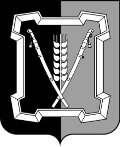 СОВЕТ  КУРСКОГО  МУНИЦИПАЛЬНОГО  ОКРУГАСТАВРОПОЛЬСКОГО КРАЯРЕШЕНИЕ12 декабря 2023 г.                         ст-ца Курская 			                     № 608  Об утверждении Стратегии социально-экономического развития Курского муниципального округа Ставропольского края до 2035 годаВ соответствии с Федеральными законами от 06 октября 2003 г.                        № 131-ФЗ «Об общих принципах организации местного самоуправления в Российской Федерации», от 28 июня 2014 г. № 172-ФЗ «О стратегическом планировании в Российской Федерации», решением Совета Курского муниципального округа Ставропольского края от 08 декабря 2022 г. № 461 «Об утверждении Положения о порядке разработки,  корректировки, осуществления мониторинга и контроля реализации стратегии социально-экономического развития Курского муниципального округа Ставропольского края и плана мероприятий по реализации стратегии социально-эконо-мического развития Курского муниципального округа Ставропольского края» Совет Курского муниципального округа Ставропольского края РЕШИЛ:1. Утвердить прилагаемую Стратегию социально-экономического развития Курского муниципального округа Ставропольского края до 2035 года.2. Признать утратившим силу решение совета Курского муниципального района Ставропольского края от 26 сентября 2019 г. № 144 «Об утверждении  Стратегии  социально-экономического  развития  Курского муниципального района Ставропольского края до 2035 года и Плана реализации Стратегии  социально-экономического  развития  Курского муниципального района Ставропольского края до 2035 года и на 2019 - 2024 годы».3. Настоящее решение вступает в силу с 01 января 2024 года.СТРАТЕГИЯсоциально-экономического развития Курского муниципального округа Ставропольского края до 2035 годаI. ВведениеНастоящая Стратегия разработана в соответствии с Федеральным законом от 28 июня 2014 года № 172-ФЗ «О стратегическом планировании в Российской Федерации», приказом министерства экономического развития Ставропольского края от 27 декабря 2019 г. № 530/од «О методических рекомендациях по разработке стратегий социально-экономического развития муниципальных округов и городских округов Ставропольского края».В настоящей Стратегии учтены положения:Концепции демографической политики Российской Федерации на период до 2025 года, утвержденной Указом Президента Российской Федерации от 9 октября 2007 года № 1351;Указа Президента Российской Федерации от 7 мая 2012 года № 596 «О долгосрочной государственной экономической политике»;Указа Президента Российской Федерации от 7 мая 2012 года № 597 «О мероприятиях по реализации государственной социальной политики»;Указа Президента Российской Федерации от 7 мая 2012 года № 598 «О совершенствовании государственной политики в сфере здравоохранения»;Указа Президента Российской Федерации от 7 мая 2012 года № 599 «О мерах по реализации государственной политики в области образования и науки»;Указа Президента Российской Федерации от 7 мая 2012 года № 600 «О мерах по обеспечению граждан Российской Федерации доступным и комфортным жильем и повышению качества жилищно-коммунальных услуг»;Указа Президента Российской Федерации от 7 мая 2012 года № 601 «Об основных направлениях совершенствования системы государственного управления»;Указа Президента Российской Федерации от 7 мая 2012 года № 602 «Об обеспечении межнационального согласия»;Указа Президента Российской Федерации от 7 мая 2012 года № 606 «О мерах по реализации демографической политики Российской Федерации»;Указа Президента Российской Федерации от 21 июля 2020 года № 474 «О национальных целях развития Российской Федерации на период до 2030 года»;Стратегии государственной национальной политики Российской Федерации на период до 2025 года, утвержденной Указом Президента Российской Федерации от 19 декабря 2012 года № 1666;Основ государственной культурной политики, утвержденных Указом Президента Российской Федерации от 24 декабря 2014 года № 808;Стратегии национальной безопасности Российской Федерации, утвержденной Указом Президента Российской Федерации от 02 июля 2021 года № 400 (далее - Стратегия национальной безопасности);Стратегии научно-технологического развития Российской Федерации, утвержденной Указом Президента Российской Федерации от 1 декабря 2016 года № 642;Основ государственной политики Российской Федерации в области гражданской обороны на период до 2030 года, утвержденных Указом Президента Российской Федерации от 20 декабря 2016 года № 696;Основ государственной политики регионального развития Российской Федерации на период до 2025 года, утвержденных Указом Президента Российской Федерации от 16 января 2017 года № 13;Стратегии экологической безопасности Российской Федерации на период до 2025 года, утвержденной Указом Президента Российской Федерации от 19 апреля 2017 года № 176;Стратегии развития информационного общества в Российской Федерации на 2017 - 2030 годы, утвержденной Указом Президента Российской Федерации от 9 мая 2017 года № 203;Стратегии экономической безопасности Российской Федерации на период до 2030 года, утвержденной Указом Президента Российской Федерации от 13 мая 2017 года № 208;Указа Президента Российской Федерации от 7 мая 2018 года № 204 «О национальных целях и стратегических задачах развития Российской Федерации на период до 2024 года» (далее - Указ Президента Российской Федерации от 7 мая 2018 года № 204);Стратегии развития здравоохранения в Российской Федерации на период до 2025 года, утвержденной Указом Президента Российской Федерации от 6 июня 2019 года № 254;Основ государственной политики в области экологического развития Российской Федерации на период до 2030 года, утвержденных Президентом Российской Федерации 30 апреля 2012 года;Стратегии государственной политики Российской Федерации в отношении российского казачества на 2021 - 2030 годы, утвержденной Указом Президента Российской Федерации от 09 августа 2020 г. № 505;Транспортной стратегии Российской Федерации до 2030 года с прогнозом на период до 2035 года утвержденной распоряжением Правительства Российской Федерации от 27 ноября 2021 г. № 3363-р (далее - Транспортная стратегия);Концепции долгосрочного социально-экономического развития Российской Федерации на период до 2020 года, утвержденной распоряжением Правительства Российской Федерации от 17 ноября 2008 г. № 1662-р;Стратегии развития физической культуры и спорта в Российской Федерации на период до 2030 года, утвержденной распоряжением Правительства Российской Федерации от 24 ноября 2020 г. № 3081-р;Энергетической стратегии Российской Федерации на период до 2035 года, утвержденной распоряжением Правительства Российской Федерации от 09 июня 2020 г. № 1523-р;Стратегии социально-экономического развития Северо-Кавказского федерального округа на период до 2030 года, утвержденной распоряжением Правительства Российской Федерации от 30 апреля 2022 г. № 1089-р;Стратегии инновационного развития Российской Федерации на период до 2020 года, утвержденной распоряжением Правительства Российской Федерации от 8 декабря 2011 г. № 2227-р;Стратегии развития пищевой и перерабатывающей промышленности Российской Федерации на период до 2020 года, утвержденной распоряжением Правительства Российской Федерации от 17 апреля 2012 г. № 559-р;Стратегии устойчивого развития сельских территорий Российской Федерации на период до 2030 года, утвержденной распоряжением Правительства Российской Федерации от 2 февраля 2015 г. № 151-р;Стратегии государственной культурной политики на период до 2030 года, утвержденной распоряжением Правительства Российской Федерации от 29 февраля 2016 г. № 326-р (далее - Стратегия культурной политики);Стратегии развития малого и среднего предпринимательства в Российской Федерации на период до 2030 года, утвержденной распоряжением Правительства Российской Федерации от 2 июня 2016 г. № 1083-р;Концепции федеральной целевой программы «Развитие внутреннего и въездного туризма в Российской Федерации (2019 - 2025 годы)», утвержденной распоряжением Правительства Российской Федерации от 5 мая 2018 г. № 872-р (далее - Концепция ФЦП «Развитие внутреннего и въездного туризма в Российской Федерации (2019 - 2025 годы)»);комплексного плана модернизации и расширения магистральной инфраструктуры на период до 2024 года, утвержденного распоряжением Правительства Российской Федерации от 30 сентября 2018 г. № 2101-р (далее - Комплексный план);Стратегии развития санаторно-курортного комплекса Российской Федерации, утвержденной распоряжением Правительства Российской Федерации от 26 ноября 2018 г. № 2581-р;плана мероприятий по реализации в 2022 - 2025 годах Стратегии государственной национальной политики Российской Федерации на период до 2025 года, утвержденного распоряжением Правительства Российской Федерации от 20 декабря 2021 г. № 3718-р;Стратегии пространственного развития Российской Федерации на период до 2025 года, утвержденной распоряжением Правительства Российской Федерации от 13 февраля 2019 г. № 207-р (далее - Стратегия пространственного развития);Стратегии развития туризма на территории Северо-Кавказского федерального округа до 2035 года, утвержденной распоряжением Правительства Российской Федерации от 7 марта 2019 г. № 369-р (далее - Стратегия развития туризма Северо-Кавказского федерального округа до 2035 года);Стратегии развития экспорта услуг до 2025 года, утвержденной распоряжением Правительства Российской Федерации от 14 августа 2019 г. № 1797-р (далее - Стратегия развития экспорта услуг);Стратегии развития туризма в Российской Федерации на период до 2035 года, утвержденной распоряжением Правительства Российской Федерации от 20 сентября 2019 г. № 2129-р;паспорта национального проекта «Безопасные и качественные автомобильные дороги», утвержденного президиумом Совета при Президенте Российской Федерации по стратегическому развитию и национальным проектам (протокол от 24 декабря 2018 г. № 15);паспорта национального проекта «Национальный проект «Демография», утвержденного министерством труда и социальной защиты населения Российской Федерации;паспорта национального проекта «Жилье и городская среда», утвержденного президиумом Совета при Президенте Российской Федерации по стратегическому развитию и национальным проектам (протокол от 24 декабря 2018 г. № 16);паспорта национального проекта «Здравоохранение», утвержденного президиумом Совета при Президенте Российской Федерации по стратегическому развитию и национальным проектам (протокол от 24 декабря 2018 г. № 16);паспорта национального проекта «Культура», утвержденного президиумом Совета при Президенте Российской Федерации по стратегическому развитию и национальным проектам (протокол от 24 декабря 2018 г. № 16);паспорта национального проекта «Национальный проект «Малое и среднее предпринимательство и поддержка индивидуальной предпринимательской инициативы», утвержденного министерством экономического развития Российской Федерации;паспорта национального проекта (программы) «Международная кооперация и экспорт», утвержденного президиумом Совета при Президенте Российской Федерации по стратегическому развитию и национальным проектам (протокол от 24 декабря 2018 г. № 16);паспорта национального проекта «Наука», утвержденного президиумом Совета при Президенте Российской Федерации по стратегическому развитию и национальным проектам (протокол от 24 декабря 2018 г. № 16);паспорта национального проекта «Образование», утвержденного президиумом Совета при Президенте Российской Федерации по стратегическому развитию и национальным проектам (протокол от 24 декабря 2018 г. № 16);паспорта национального проекта (программы) «Производительность труда и поддержка занятости», утвержденного президиумом Совета при Президенте Российской Федерации по стратегическому развитию и национальным проектам (протокол от 24 декабря 2018 г. № 16);паспорта национального проекта «Национальный проект «Экология», утвержденного министерством природных ресурсов и экологии Российской Федерации;паспорта национального проекта «Национальная программа «Цифровая экономика Российской Федерации», утвержденного президиумом Совета при Президенте Российской Федерации по стратегическому развитию и национальным проектам (протокол от 4 июня 2019 г. № 7).Настоящая Стратегия представляет собой видение желаемого будущего Курского муниципального округа Ставропольского края в 2035 году, определяет долгосрочные приоритеты, цели и задачи, предлагает основные направления развития, механизмы достижения поставленных целей и задач с учетом достигнутого уровня и выявленных проблем развития.Настоящая Стратегия является документом стратегического планирования Курского муниципального округа Ставропольского края, разрабатываемым в рамках целеполагания. Положения настоящей Стратегии являются основой для разработки схемы территориального планирования Курского муниципального округа Ставропольского края, плана мероприятий по реализации стратегии социально-экономического развития Курского муниципального округа Ставропольского края до 2035 года, муниципальных программ Курского муниципального округа Ставропольского края (далее - муниципальные программы).В настоящей Стратегии обеспечена преемственность приоритетных направлений социально-экономического развития Курского муниципального округа Ставропольского края с положениями Стратегии социально-экономического развития Курского муниципального района Ставропольского края до 2035 года, утвержденной решением совета Курского муниципального района Ставропольского края от 26 сентября 2019 г. № 144.II. Анализ социально-экономического положения Курского муниципального округа Ставропольского края1. Анализ социально-экономического развития Курского муниципального округа Ставропольского краяКурский район появился на карте страны 2 января 1935 года. Об этом свидетельствует Постановление ВЦИК РСФСР об образовании в Орджоникидзевском крае Курского района.На момент образования района в его состав входило 11 сельских советов. Они представляли собой мелкие хутора и немецкие колонии. На карте района тех лет обозначено более 80 поселений с разным национальным составом. В марте 1944 года от Моздокского района отделились и вошли в состав Курского района территории станиц Галюгаевской и Стодеревской, поселка Балтийский и хуторов, расположенных вдоль канала Неволька. На этой территории находилось более 30 хуторов и более двух десятков колхозов. В основном это были мелкие поселения и хозяйства, на долю которых приходился значительный удельный вес в производстве зерна, овощей, винограда, фруктов, продукции ферм. На основании Закона Ставропольского края от 31 января 2020 г. № 9-кз «О преобразовании муниципальных образований, входящих в состав Курского муниципального района Ставропольского края, и об организации местного самоуправления на территории Курского района Ставропольского края» Курский муниципальный район Ставропольского края был преобразован в Курский муниципальный округ Ставропольского края (далее - округ).В состав округа входят 47 населенных пунктов, в которых проживают люди 62 национальностей. Округ расположен в юго-восточной части Ставропольского края, с административным центром - станица Курская. Территория округа занимает площадь 369,4 тысячи гектара, площадь административного центра - 678 гектаров. Расстояние от административного центра до ближайшей железнодорожной станции - 45 км, до краевого центра по железной дороге - 556 км, по автомобильной - 307 км.Общая протяженность границы округа - 455,6 км. На юго-западе округ граничит с  Кабардино-Балкарской Республикой - 67,5 км, на северо-востоке с Республикой Дагестан - 60,2 км, на востоке и юго-востоке с Чеченской Республикой - 114 км, на юге с Республикой Северная Осетия - Алания - 68,5 км, на западе с Кировским городским округом Ставропольского края - 33,2 км, на севере со Степновским муниципальным и Нефтекумским городским округами Ставропольскою края, протяженность границ соответственно 93,5 и 18, 7 км.Территория округа относится к зоне рискованного земледелия, в среднем выпадает 330 мм осадков в год. Засуха бывает в среднем 1 раз в 3-5 лет.Территория округа расположена в трех почвенно-климатических зонах, восточная часть предбурунная и бурунная, северо-западная часть - четвертичные лессовидные суглинки, мощность которых достигает 50-70 м, южная зона - каштановые и светло-каштановые почвы. Сельскохозяйственные земли округа расположены на месте разнотравно-дерновидно-злаковых степей с примесью растений полупустынной флоры (восточная часть округа).С запада на восток округ пересекает река Кура, каналы имени Ленина, Большой и Малый Левобережные. С юга на север пролегает Терско-Кумский канал, часть южной границы округа смыкается с рекой Терек. На территории округа образованы 3 водохранилища - Ростовановское, Курское и Полтавское.Округ располагает сырьевыми ресурсами для производства строительных материалов, запасами целебной минеральной воды.Доля округа в показателях социально-экономического развития Ставропольского края отражена в таблице 1.Таблица 1ДОЛЯокруга в показателях социально-экономическогоразвития Ставропольского края1.1. Сельское хозяйство.В структуре экономики округа ведущее место занимает сельское хозяйство.  Из общего объема сельхозпродукции, продукция растениеводства составляет 76,6 %, продукция животноводства 23,4 %. В состав агропромышленного комплекса округа входят:Объем производства сельскохозяйственной продукции (в фактически действовавших ценах) составил:2020 год - 4,6 млрд. рублей;2021 год - 5,7 млн. рублей;2022 год - 5,8 млрд. рублей.Индекс производства продукции сельского хозяйства составил:Валовый сбор зерновых и зернобобовых культур, произведенных на территории округа составил:2020 год - 175,45 тыс. тонн;2021 год - 216,54 тыс. тонн;2022 год - 195,00 тыс. тонн.Темп роста валового сбора зерновых и зернобобовых культур составил:Средняя урожайность зерновых и зернобобовых культур по округу составила (ц/га):В сельскохозяйственных предприятиях округа насчитывается крупного рогатого скота (тыс. голов): Реализовано мяса сельскохозяйственными товаропроизводителями округа (тысяч тонн):Среднесписочная численность работников, занятых в сельском хозяйстве, составила (чел.):Среднемесячная заработная плата на одного работника по предприятиям аграрного сектора сложилась (руб.):1.2. Промышленность.Объем отгруженных товаров собственного производства, выполненных работ и услуг собственными силами по промышленным видам экономической деятельности (млрд. руб.): Объем отгруженных товаров  по виду деятельности «обрабатывающие производство» (млн. руб.):В округе действуют 13 цехов малой мощности в сфере обрабатывающего производства (переработке сельхозпродукции, производство изделий из дерева): 6 мельницы, 5 пекарен,1 мини пекарня кроме того действует 1 мебельный цех.Среднемесячная заработная плата в сфере обрабатывающего производства составляет (руб.): 1.3. Инвестиции.Залогом развития экономики является инвестиционная деятельность. Ключевым фактором экономического и социального развития является привлечение инвестиций в основной капитал. Объем инвестиций в основной капитал по полному кругу предприятий составил:2020 год - 1,258 млрд. рублей;2021 год - 1,465 млрд. рублей;2022 год - 2,072 млрд. рублей.За период с 2020 по 2022 годы на территории Курского муниципального округа реализовались 7 инвестиционных   проектов:«Орошаемый участок площадью 486,81 га в ООО С/Х «Стодеревская»», инициатором проекта является Общество с ограниченной ответственностью семеноводческое хозяйство «Стодеревское». Стоимость инвестиционного проекта 60,269 млн. рублей. Создано 6 рабочих мест. Финансирование инвестиционного проекта осуществляется за счет собственных средств. Проект реализован в 2020 году;«Орошаемый участок площадью 593,6 га в ООО С/Х «Стодеревская», инициатором инвестиционного проекта является Общество с ограниченной ответственность сельскохозяйственное предприятие «Стодеревское». Стоимость инвестиционного проекта 105,0 млн. рублей. Создано 4 рабочих места. Проект реализован в 2021 году; «Закладка нектаринового сада интенсивного типа с системой капельного орошения на площади 40 га, 1 этап», инициатором инвестиционного проекта является ЗАО АПП «СОЛА». Стоимость инвестиционного проекта 48,59 млн. рублей. Создано 8 рабочих места. Проект реализован в 2021 году;«Строительство мельничного комплекса», инициатором инвестиционного проекта является ООО СП «Колхоз им. Ленина». Стоимость инвестиционного проекта 100,0 млн. рублей. Создано 22 рабочих места. Проект реализован в 2021 году;«Строительство мельничного комплекса», инициатором инвестиционного проекта является ИП Глава КФХ Оганесян Г.А. Стоимость инвестиционного проекта 49,0 млн. рублей. Создано 11 рабочих места. Проект реализован в 2021 году;«Орошаемый участок площадью 593,6 га с увеличением орошаемой площади до 1001,6 га на землях общества с ограниченной ответственностью семеноводческое хозяйство «Стодеревское», инициатор проекта общество с ограниченной ответственностью семеноводческое хозяйство «Стодеревское», стоимость инвестиционного проекта 90,0 млн. рублей. Проект реализован в 2022 году;«Орошаемый участок площадью 196 га в обществе с ограниченной ответственностью семеноводческое хозяйство «Стодеревское», инициатор проекта общество с ограниченной ответственностью семеноводческое хозяйство «Стодеревское», стоимость инвестиционного проекта 41,9 млн. рублей. Проект реализован в 2021 году.1.4. Строительство.Объем строительных и ремонтных работ по всем строительным предприятиям составил:2020 год - 3,274 млрд. рублей;2021 год - 2,285 млрд. рублей;2022 год - 2,286 млрд. рублей;Введено в действие жилья за счет всех источников финансирования (тыс. кв. м.): Среднемесячная заработная плата в сфере строительства составила руб.):1.5. Транспорт.Протяженность автодорог общего пользования местного значения, на конец года 765.4 км. В границах Курского муниципального округа перевозками пассажиров и багажа пассажирским автомобильным транспортом по маршрутам внутрирайонного сообщения осуществляется перевозка населения  транспортным предприятием АО «Меркурий» по маршрутам  «Курская - Галюгаевская»,  «Курская - Рощино», «Курская - 42й км», «Курская -Балтийский», «Курская - Пролетарский». Для перевозчиков, осуществляющим данную деятельность на территории округа, местным бюджетом предусмотрена субсидия на компенсацию затрат по обеспечению круглогодичного транспортного сообщения по муниципальным маршрутам округа. За период с 2020 по 2022 годы проведен ремонт дорожной инфраструктуры населенных пунктов округа:1 этап ремонта автомобильной дороги «Подъезд к поселку Ровный от автомобильной дороги «Моздок - Курская»;капитальный ремонт по ул. Балтийской, от ул. Ессентукская до ул. Березовая в ст-це Курской;ремонт участка автомобильной дороги по ул. Балтийская от ул. Ессентукская до ул. Березовая в ст-це Курской;ремонт автомобильной дороги по ул. Халецкого в ст-це Курской;ремонту участка автомобильной дороги общего пользования местного значения по ул. Интернациональная от переулка Свободный до ул. Щерба-кова в ст-це Курской;ремонт участка автомобильной дороги по переулку Свободный от ул. Калинина до ул. Халецкого в ст-це Курской;ремонт участка автомобильной дороги по переулку Октябрьский, от ул. Набережная до ул. Ленина в ст-це Курской;ремонт участка автомобильной дороги по ул. Виноградная от ул. Акулова до ул. Восточная в ст-це Курской;ремонт участка автомобильной дороги по ул. Акулова от ул. Виноградная в ст-це Курской;ремонт участка автомобильной дороги по ул. Виноградная от дома № 41 до ул. Акулова в ст-це Курской;ремонт участка автомобильной дороги общего пользования местного значения по ул. Молодежной от МКДОУ «Детский сад № 8 «Теремок» до ул. Полевая в селе Русское;ремонт участка автомобильной дороги общего пользования местного значения 1 этап по ул. Новая, от ул. Школьная до ул. Новая, 30а в селе Русском;ремонт участка автомобильной дороги 1 этап по ул. Степной от дома № 47 до тупика в селе Графский;ремонт участка автомобильной дороги 2 этап по ул. Степной от дома № 47 до тупика в селе Графский;ремонт автомобильной дороги по ул. Красноармейской ст-це Галюгаевской;ремонт участка автомобильной дороги по ул. Школьная (от ул. Руденко) в ст-це Галюгаевская;ремонт участка автомобильной дороги по ул. Химиков в селе Эдиссия (от ул. Моздокская);ремонт автомобильной дороги общего пользования местного значения «Ага-Батыр - Дыдымкин»;выполнение работ по профилированию гравийных дорог станицы Курской;выполнение работ по профилированию гравийной дороги по улице Сиреневой в ст-це Курской;нанесение горизонтальной дорожной разметки краской на автомобильных дорогах общего пользования местного;в ст-це Курской по ул. Ленина, ул. Гагарина, ул. Халецкого, ул. Акулова,  пер. Свободный, пер. Пионерский, ул. Щербакова, ул. Интернациональная;в селе Русском по ул. Полевая, ул. Набережная;в селе Полтавском по ул. Майской;в селе Эдиссия  по ул. Химиков;в селе Серноводское по ул. Тихая, ул. Южная, ул. Урожайная;в ст-це Стодеревской по ул.60 лет СССР;в ст-це Галюгаевской по ул. Братьев Семеновых;в поселке Ага-Батыр по ул. Комсомольской.1.6. Газ и водоснабжение, коммунальное хозяйство.Эксплуатация и плановое обслуживание  распределительных газовых сетей осуществляет Акционерное общество «Курскаямежстройгаз». Общая протяженность данных сетей - 855,74 км. Реализацию сетевого газа осуществляет филиал общества с ограниченной ответственностью «Газпром межрегионгаз Ставрополь». Теплоснабжение н осуществляет государственное унитарное предприятие Ставропольского края «Ставропольский краевой теплоэнергетический комплекс».Протяженность тепловых сетей на территории района составляет 16,96 км. На обслуживании предприятия находится 34 котельные, которые обеспечивают теплом 19 муниципальных средних общеобразовательных учреждений, 17 муниципальных дошкольных образовательных учреждений, 41 организацию, 34 многоквартирных дома, в которых 336 квартир пользуются центральным отоплением.Межпоселковые электрические сети Курского муниципального округа принадлежат и эксплуатируются  филиалом ПАО «Россети Северный Кавказ» - «Ставропольэнерго» и ГУП СК «Ставэлектросеть» ст-ца Курская». Сбор и вывоз твердых бытовых отходов осуществляет региональный оператор - общество с ограниченной ответственностью «Жилищно-коммунальное хозяйство». Водоснабжение и водоотведение осуществляет филиал ГУП СК «Ставрополькрайводоканал» - «Восточный» ПТП Курское.Протяженность обслуживаемых водопроводных сетей - 371,59 км, канализационных сетей - 2,97 км. Источником водоснабжения являются подземные воды.На территории округа 95 артезианских скважин, из них не работающих 15.Объем отгруженных товаров по виду деятельности «Обеспечение электрической энергией, газом и паром; кондиционирование воздуха» (млрд. руб.):1.7. Потребительский рынок.На территории округа осуществляют торговую деятельность 289 хозяйствующих субъектов в 258 объектах розничной торговли общей площадью 23,03 тыс. кв. метров, оказываются услуги общественного питания в 38 объектах на 3876 посадочных мест.Федеральная торговая сеть представлена такими организациями, как АО «Тандер» (4 магазина «Магнит», 1 магазин «Магнит Косметик»),            ООО «Агроторг» (2 универсама «Пятерочка»), ООО Бэст Прайс (1 универсам «Фикс Прайс»), ООО Торгсервис26 (универсам «Сфетофор»). На территории Курского муниципального округа представлена фирменная торговая сеть 7 объектами торговли местных товаропроизводителей: ЗАО АПП «СОЛА» (3 объекта), ООО «Арагви» (2 объекта), ИП Григорова М.Д. (2 объекта).Оборот розничной торговли составил (млрд. руб.):Оборот  общественного питания составил (млн. руб.):Оказано платных услуг (млрд. руб.):Среднемесячная  заработная плата в сфере розничной торговли составила (руб.):1.8. Финансы.Исполнение доходов и расходов консолидированного бюджета Курского муниципального округа:1.9. Жизненный уровень и занятость населения.Средняя заработная плата в расчете на одного работника составляет (руб.):Средняя численность работников без внешних совместителей составила (тыс. чел.):Уровень безработицы составил (%):1.10. Демография.Численность населения составляет (тыс. чел.):Родилось детей:Умерло человек:Естественная убыль/прибыль (+/-) населения составила (человек):На постоянное место жительства прибыло (человек):Выбыло (человек):Миграционный отток/приток (+/-) составил (человек):1.11. Социальная поддержка населения.На меры поддержки граждан в рамках реализации муниципальной программы Курского муниципального округа Ставропольского края «Социальная поддержка граждан» были использованы средства в размере:2020 год - 612,40 млн. рублей;2021 год - 742,86 млн. рублей;2022 год - 767,10 млн. рублей. Социальную поддержку в виде пособий, компенсаций и иных выплат, финансируемых как из средств федерального бюджета, так и из средств краевого бюджета, в 2021 году получили - 17813 граждан, в 2022 году - 
16482 граждан.В Ставропольском крае социальные контракты предоставляются 
с 2014 года малоимущим семьям (одиноко проживающим гражданам) в соответствии с Законом Ставропольского края от 19 ноября 2007 г. № 56-кз «О государственной социальной помощи населению в Ставропольском крае». Средства на их заключение выделялись только из краевого бюджета.С 2021 года оказание государственной социальной помощи на основании социального контракта осуществляется на условиях софинансирования из федерального бюджета при соблюдении процентного соотношения численности получателей государственной социальной помощи (не менее      70 % заключенных социальных контрактов по активным мероприятиям - поиск работы, осуществление индивидуальной предпринимательской деятельности, ведение личного подсобного хозяйства и не более 30 % социальных контрактов, направленных на преодоление трудной жизненной ситуации). За 2021 год заключено 117 социальных контрактов на общую сумму 11 833,13 тыс. рублей (из 115 запланированных), в том числе 76,1 % составляют получатели активных социальных контрактов и 23,9 % - социальные контракты, направленные на преодоление трудной жизненной ситуации.В 2022 году заключено 110 социальных контрактов на сумму 
17 114,57 тыс. рублей (из 108 запланированных), в том числе 87,3 % составляют получатели активных социальных контрактов и 12,7 % - социальные контракты, направленные на преодоление трудной жизненной ситуации.В 2021 году звание «Ветеран труда» присвоено 16 гражданам, в 2022 году - 13 гражданам. Звание «Ветеран труда Ставропольского края» в 2021 году присвоено 0 гражданам, в 2022 году - 5 гражданам.Гражданам, относящимся к категории «дети войны», выдаются соответствующие удостоверения; в 2021 году выдано 2 удостоверения и 1 дубликат, за 2022 года - 2 удостоверения и 2 дубликата взамен.На территории Курского муниципального округа реализовываются мероприятия муниципальной программы «Обеспечение жильем отдельных категорий граждан» в рамках государственной программы Российской Федерации «Обеспечение доступным и комфортным жильем и коммунальными услугами граждан Российской Федерации», в которой приняли участие 114 молодых семей округа, изъявившие желание получить социальную выплату в 2022 году. В 2021 году на приобретение жилья по программе «Обеспечение жильем молодых семей» выделены средства 7 получателям на общую сумму 6 749,50 тыс. рублей.В 2022 году на территории Курского муниципального округа реализовываются мероприятия муниципальной программы «Обеспечение жильем отдельных категорий граждан» в рамках государственной программы Российской Федерации «Обеспечение доступным и комфортным жильем и коммунальными услугами граждан Российской Федерации», в заключено два соглашения между министерством строительства и архитектуры Ставропольского края и администрацией Курского муниципального округа Ставропольского края, о предоставлении субсидии Курскому муниципальному округу из федерального бюджета на предоставление молодым семьям социальных выплат на приобретение (строительство) жилья за счет средств федерального бюджета.Общий объем бюджетных ассигнований, предоставленных субсидий Курскому муниципальному округу на финансовое обеспечение расходных обязательств составил (соглашение по федеральному бюджету) в 2022 году составил 6 170,97 тыс. рублей. Из них софинансирование из средств бюджета субъекта 5 862,43 тыс. рублей (краевой и федеральный бюджет), софинансирование местного бюджета 5 процентов 308 548,95 рублей.Общий объем бюджетных ассигнований, предоставленных субсидий Курскому муниципальному округу на финансовое обеспечение расходных обязательств составил (соглашение по краевому бюджету) в 2022 году составил 57 660,06 тыс. рублей, из них софинансирование: из средств бюджета субъекта 54 777,05 тыс. рублей, местный бюджет составил 2 883,00 тыс. рублей.Плановый показатель, заявленный на отбор претендентов для получения субсидий участников мероприятия по обеспечению жильем молодых семей, изъявивших желание получить социальную выплату в 2022 году составил 76 семей, 68 семей воспользовались социальными выплатами и приобрели жилые помещения.В Курском муниципальном округе уделяется большое внимание гражданам пожилого возраста и инвалидам, так в государственном бюджетном учреждении «Центр социального обслуживания граждан пожилого возраста и инвалидов» оказываются услуги 1 341 гражданам.1.12. Образование.В состав сети муниципальной системы образования входят 48 организаций, в том числе 22 дошкольных образовательных учреждения, 23 общеобразовательных учреждений, 3 учреждения дополнительного образования.В Курском муниципальном округе за период учебного года 2022-2023 в муниципальных учреждениях обучалось 6 503 человек школьного возраста. На ступени начального общего образования обучалось 2 687, основного общего образования 3 296 человека, среднего общего образования 477. Кроме того, 43 обучающихся с умственной отсталостью. Сеть образовательных учреждений округа в целом позволяет удовлетворить возрастающие образовательные запросы граждан с учётом интересов, потребностей, уровня развития, состояния здоровья, реализовать их право на общедоступное образование. Формы получения образования и формы обучения в округе распределились следующим образом:в очной форме в образовательной организации 6 315 человек; на дому по медицинским показаниям 188 человек.Особое внимание уделяется созданию специальных условий для получения общего образования и коррекции нарушений развития, социальной адаптации и реабилитации детей-инвалидов. Организовано обучение для 127 детей-инвалидов, 94 детей с ОВЗ в общеобразовательных учреждениях и на дому.  В 2022 году общеобразовательными учреждениями Курского муниципального округа приобретены новогодние подарки детям, обучающимся по образовательным программам начального общего образования в количестве 2 717 штук.В общеобразовательных учреждениях округа особое внимание уделяется организации детского школьного питания. На период учебного года 2022-2023 количество детей, охваченных всеми видами питания, составляет 95 процентов, то есть 4 655 человека из 6 503. Здоровое питание детей организованно в школах при участии родительского контроля, проведено информирование, как детей, так и родителей о принципах здорового питания с целью организации аналогичного питания у школьника дома. Проведены мероприятия по организации бесплатного горячего питания обучающихся с 1-4 классов, охвачено 2 692 детей из общеобразовательных учреждений округа. Доступность дошкольного образования в округе составляет 100 процентов. В сфере дошкольного образования работают 171 педагогов (это воспитатели, логопеды, музыкальные руководители, инструкторы по физической культуре).Предоставлена возможность детям в возрасте от 3 до 7 лет получения бесплатного дошкольного образования. За 2022 год поставлено на очередь в ДОУ 294 человека, зачислено 568 человек.На территории Курского муниципального округа функционируют три учреждения дополнительного образования. Планом мероприятий по организации отдыха, оздоровления и занятости детей и подростков округа в летний период 2022 года  утверждена дислокация 16 лагерей дневного пребывания на базе образовательных учреждений округа с охватом 1459 школьников, 11 пришкольных площадок с охватом 1040 обучающихся. Летние оздоровительные учреждения всех типов Курского округа обеспечивают благоприятные и безопасные условия жизнедеятельности детей. В летний период 2022 г. было охвачено организованными формами отдыха и оздоровления 1519 детей. По данным автоматизированной информационной системы «Навигатор дополнительного образования детей Ставропольского края» в МБУ ДО «ЦДОД» обучаются 832 человека. Образовательный процесс осуществляется по 29 образовательным программам, по соответствующим запросам и потребностям детей и родителей в дополнительных образовательных услугах, по 6 направленностям: художественной - по 14 программам; физкультурно-спортивной по 4 программам; социально - гуманитарной по 15 программам; естественнонаучной по 2 программам; технической по 2 программам; туристско-краеведческой по 2 программам.МКУ ДО ДЮСШ «Старт» обучаются 444 человека, по 8 видам спорта: легкая атлетика, футбол, греко-римская борьба, спортивная борьба, бокс, настольный теннис, волейбол, баскетбол.В 2022 году проводимых тематических мероприятиях в округе приняли участие в 4536 учащихся, за пределами округа приняли участие 954 ребенка.В 2020 году на реализацию мероприятий муниципальной программы «Развитие образования» утверждено 734,86 млн. рублей, кассовое исполнение составило 718,29 млн. рублей.	1,7 млн. рублей исполнено на создание спортивного клуба и ремонт спортивного зала МКОУ «СОШ № 20» х. Бугулов.	На осуществление мер, направленных на энергосбережение исполнено  - 3,8 млн. рублей. Заменено 159 оконных блоков, общей площадью 393,19 кв. м в трех образовательных учреждения (МКДОУ «Детский сад № 16 «Ромашка» с. Ростовановское, МКДОУ «Детский сад № 20 «Колокольчик» с. Полтавское, МКОУ «Школа-интернат» с. Русское). 	Проведен  капитальный ремонт кровли на сумму 7,36 млн. рублей в МКОУ «Школа-интернат» с. Русское.	Благоустроены территории в образовательных учреждениях: МКОУ «СОШ № 7» п. Балтийский на сумму 3,8 млн. рублей, МКОУ «ООШ № 25» ст-ца Курская на сумму 2,4 млн. рублей.В рамках реализации постановления Правительства Российской Федерации от 02 августа 2020 г. № 1006 «Об утверждении требований к антитеррористической защищенности объектов (территорий) министерства образования и науки Российской Федерации и объектов (территорий), относящихся   к   сфере   деятельности   Министерства   образования  и   науки Российской Федерации, и формы паспорта безопасности этих объектов (территорий) установлено видеонаблюдение в МКОУ «СОШ № 13» п. Мирный, МКОУ «ООШ № 19» х. Привольный. Организовано оказание услуг по организации охраны и обеспечению безопасности круглосуточно в следующих учреждениях МКОУ «СОШ № 1» ст-цы Курской, МКОУ «СОШ № 2» ст-цы Курской, МКОУ «СОШ № 5» с. Эдиссия, МКОУ «Школа-интернат» с. Русского. В 19 школах охрана сотрудниками ЧОП осуществляется в ночное время суток.Разработаны проекты на замену газовых счетчиков в МКОУ «СОШ № 3» с. Каново, МКОУ «СОШ № 22» х. Зайцево, МКДОУ «Детский сад № 12 «Ивушка» ст-ца Курская на сумму 237,0 тыс. рублей.Разработана проектно-сметная документация на капитальный ремонт системы отопления в здании МКОУ «СОШ № 6» с. Полтавское на сумму 60,0 тыс. рублей.Разработана проектно-сметная документация на капитальный ремонт кровли в МКОУ «СОШ № 5» с. Эдиссия на сумму 180,0 тыс. рублей.Приобретены и установлены электрические печи в МКДОУ «Детский сад №  4 «Золотой ключик» п. Мирный, МКДОУ «Детский сад № 11 «Сказка» ст-ца Курская, МКДОУ «Детский сад № 18 «Алёнка» ст-ца Галюгаевская, МКДОУ «Детский сад № 19 «Колосок» с. Русское на сумму 258,5 тыс. рублей.В образовательных учреждениях в 2020 году так же выполнены следующие работы:ремонт буфетов в следующих образовательных учреждениях: в МКОУ «ООШ № 19» х. Привольный на сумму 1,1 млн. рублей, МКОУ «СОШ № 15» х. Дыдымкин на сумму 234,3 тыс. рублей;поставлена модульная конструкция для приема пищи в МКОУ «СОШ № 16» с. Пролетарское на сумму 2,2 млн. рублей;замена дверей в здании МКДОУ «Детский сад № 20 «Колокольчик» с. Полтавское на сумму 245,0 тыс. рублей;устройство выгребной ямы в МКДОУ «Детский сад № 9 «Ромашка» п. Рощино на сумму 422,4 тыс. рублей;ремонт кабинетов под Точку Роста в МКОУ «СОШ № 4» с. Ростовановка на сумму 731,3 тыс. рублей, МКОУ «СОШ № 8» с. Русское на сумму 921,2 рублей;установлен пожарный гидрант в МКОУ «СОШ № 13» п. Мирный на сумму 189,0 тыс. рублей;осуществлен ремонт приточно-вытяжной системы в МКОУ «СОШ № 17 имени А.Т.Туркинова» с. Серноводское на сумму 430,0 тычс. рублей, МКДОУ «Детский сад № 21 «Семицветик» с. Эдиссия на сумму 228,0 тыс. рублей;ремонт пищеблока и гаража на сумму 233,4 тыс. рублей; ремонт водопровода и канализации в филиале МКОУ «СОШ № 6» х. Кировский на сумму 67,8 тыс. рублей;ремонт освещения в МКОУ «ООШ № 19» х. Привольный на сумму 35,0 тыс. рублей;ремонт цоколя в здании МКОУ «СОШ № 18» с. Уваровское на сумму 342,49 тыс. рублей; замена канализации в здании МКОУ «СОШ № 20» х. Бугулов на сумму 110,56 тыс. рублей;замена системы отопления в здании МКОУ «СОШ № 12» х. Графский на сумму 521,3 тыс. рублей;ремонт части административного здания МКОУ «СОШ № 12» х. Графский на сумму 149,7 тыс. рублей;устройство выгребной ямы в МКОУ «СОШ № 12» х. Графский на сумму 173,2 тыс. рублей;ремонт системы освещения в МКОУ «СОШ № 7» п. Балтийский на сумму 58,5 тыс. рублей;устройство системы водоотведения в МКДОУ «Детский сад № 8 «Теремок» с. Русское на сумму 154,4 тыс. рубля;благоустройство территории МКДОУ «Детский сад № 2 «Солнышко» ст-ца Курская на сумму 470,9 тыс. рублей;устройство отмостки и тротуарных дорожек на территории МКДОУ «Детский сад № 9 «Ромашка» п. Рощино на сумму 269,1тыс. рублей;ремонт цоколя здания МКДОУ «Детский сад № 9 «Ромашка» п. Рощино на сумму 161,1 тыс. рублей;ремонт кровли гаража и мастерских в МКОУ «СОШ № 11» ст-цы Галюгаевской на сумму 1,1 млн. рублей;устройство трех теневых навесов на территории МКДОУ «Детский сад № 7 «Василёк» х. Дыдымкин на сумму 523,9 тыс. рублей;устройство асфальтного покрытия на территории МКДОУ «Детский сад № 7 «Василёк»  х. Дыдымкин на сумму 1,3 тыс. рублей;ремонт здания мастерских МКОУ «СОШ № 4» с. Ростовановского на сумму 1,08 млн. рублей.замена электропроводки на третьем этаже в МКОУ «СОШ № 11» ст-ца Галюгаевская на сумму 994,9 тыс. рублей.В населенных пунктах Курского муниципального округа в 2021 году в учреждениях общего и дополнительного образования проведены следующие ремонтные работы:станица Галюгаевская: МКДОУ «Детский сад № 18 «Алёнка» проведен ремонт кровли на сумму 3 269,03 тыс. рублей, ремонт пищеблока на сумму 2 291,54 тыс. рублей;хутор Дыдымкин: МКДОУ «Детский сад № 7 «Василёк» выполнены работы по ремонту кровли на сумму 1 368,97 тыс. рублей, проведен ремонт фасада здания на сумму 695,03 тыс. рублей, ремонт пищеблока на сумму 597,49 тыс. рублей, котельной на сумму 975,94 тыс. рублей;станица Курская: в МКДОУ «Детский сад № 11 «Сказка» проведен ремонт групповой ячейки на сумму 587,29 тыс. рублей, МКДОУ «Детский сад № 1 «Светлячок» проведен ремонт системы отопления на сумму 1 527,92 тыс. рублей. Проведены работы по благоустройству территории МКДОУ «Детский сад № 12 «Ивушка» на сумму 1 006,95 тыс. рублей; в МКОУ «СОШ № 2» произведена замена электропроводки и светильников на сумму 1 94,15 тыс. рублей; МКОУ «СОШ № 1» отремонтирована система отопления на сумму 1 527,92 тыс. рублей;поселок Мирный: МКДОУ «Детский сад №  4 «Золотой ключик»  проведен ремонт групповой ячейки на сумму 515,14 тыс. рублей; село Полтавское: МКОУ «СОШ № 6» проведен ремонт входа в школу на сумму 534,37 тыс. рублей, ремонт спортивного зала на сумму 1 155,15 тыс. рублей, ремонт раздевалок на сумму 395,56 тыс. рублей, ремонт ступеней и пандуса на сумму 363,63 тыс. рублей, ремонт ограждения части территории на сумму 191,54 тыс. рублей, ремонт рекреации на сумму 95, 60 тыс. рублей (медиазона). Создан спортивный клуб при МКОУ «СОШ № 6», использована сумма 202,03 тыс. рублей. Обеспечена деятельность центра образования цифрового и гуманитарного профилей в МКОУ «СОШ № 6» «Точка Роста» на сумму 1 292,88 тыс. рублей;поселок Рощино: МКОУ «СОШ № 9» выполнены работы по ремонту кровли здания начальной школы на сумму 1 450,72 тыс. рублей;село Ростовановское: ведется строительство и оснащение оборудованием нового детского сада на 160 мест:  поставка мебели (ЛДСП) для оснащения детского на сумму 3 382,52 тыс. рублей, приобретение  мебели (металлическая) на сумму 2 385,58 тыс. рублей, поставка медицинского оборудования для оснащения кабинета медицинского работника детского сада на сумму 599, 08 тыс. рублей, поставка и установка оборудования для оснащения пищеблока на сумму 2 222,76 тыс. рублей, поставка и установка лифтов для оснащения детского сада на сумму 3 380,59 тыс. рублей, поставка и установка холодильного оборудования для оснащения пищеблока на сумму 849,41 тыс. рублей, поставка спортивного оборудования на сумму 57,40 тыс. рублей, поставка столярного оборудования на сумму 339,55 тыс. рублей, поставка оргтехники на сумму 469,67 тыс. рублей, поставка прочего инвентаря на сумму146,73 тыс. рублей.село Русское: МКОУ «СОШ № 8» произведен капитальный ремонт кровли школы на сумму 4 256,44 тыс. рублей, ремонт спортивного зала на сумму 1 412,83 тыс. рублей. Выполнены работы по ремонту мягкой кровли детского сада № 8 на сумму 770,87 тыс. рублей. МКДОУ «Детский сад № 19 «Колосок» проведен ремонт групповой ячейки на сумму 599,88 тыс. рублей;село Эдиссия: в МКОУ «СОШ № 5» произведен капитальный ремонт кровли школы на сумму 3 134,49 тыс. рублей, ремонт спортивного зала на сумму 557, 59 тыс. рублей, ремонт кабинета биологии и рекреации (медиазона) на сумму 838,71 тыс. рублей. Обеспечена деятельности центра образования цифрового и гуманитарного профилей «Точка Роста» на сумму 1368,97 тыс. рублей. В МКДОУ «Детский сад № 21 «Семицветик» проведен ремонт полов в теневых навесах на сумму437,43 тыс. рублей;село Уваровское выполнены работы по ремонту кровли МКОУ «СОШ № 18» на сумму 1 773,68 тыс. рублей;хутор Графский: МКОУ «СОШ № 12» проведен ремонт рекреации (медиазона) на сумму 343,41 тыс. рублей. Обеспечена деятельность центра образования цифрового и гуманитарного профилей «Точка Роста» на сумму 1 462,12 тыс. рублей.За 2022 год в учреждениях образования выполнены реконструкции, капитальные и текущие ремонты зданий, сооружений и инженерных сетей и благоустройство территорий образовательных учреждений:проведен капитальный ремонт здания в МКОУ «СОШ № 11» станицы Галюгаевской на общую сумму 51 369,58 рублей, из них: средств краевого бюджета 45 039,40 тыс. рублей, средств местного бюджета 6 330,18 тыс. рублей; проведена реконструкция устройству горячего водоснабжения в кабинетах начальных классов в здании МКОУ «СОШ № 2» в станице Курской на сумму 318,84 тысяч рублей; произведен ремонт потолка в здании МКОУ «СОШ № 1»  в станице Курской на сумму 74 000 рубля; ремонт потолка в кабинете МКОУ «СОШ № 13» в поселке Мирный на сумму 83 427,60 рублей;устройства периметрального ограждения в МКОУ «СОШ № 18» в селе Уваровском на сумму 835,15 тыс. рублей.В общеобразовательных учреждениях за счет средств местного бюджета отремонтированы 4 кабинета и коридоры в учреждении для размещения образовательных центров «Точка Роста»:МКОУ  «СОШ № 7» в поселке Балтийский на сумму 2 277,30 тыс. рублей;МКОУ «СОШ № 10» в станице Стодеревской на сумму 2 427,69 тыс. рублей;МКОУ «СОШ № 20» в хуторе Бугулов на сумму 2523,59 тыс. рублей;МКОУ «Школа-интернат» в селе Русское на сумму 2517,95 тыс. рублей.В рамках реализации национального проекта «Национальный проект «Демография» осуществляются мероприятия по строительству дошкольного образовательного учреждения на 160 мест в селе Ростовановское. Среднемесячная заработная плата работников образования составила (руб.):1.13. Здравоохранение.Коэффициент рождаемости составил (‰):Коэффициент смертности составил (‰):Коэффициент естественного прироста населения составил:Показатели амбулаторно-поликлинической службы:Среднемесячная заработная плата в сфере здравоохранения составила (руб.):1.14. Культура.В состав муниципального казённого учреждения культуры «Управление культуры» (далее - МКУ «Управление культуры») входят 5 подведомственных учреждений:МБУК «Кинотеатр «Восток», осуществляющий полномочия по  кинообслуживанию населения округа, проведено:в 2020 году проведено 561  киносеанс, валовый сбор от кинопоказов составил 1 938,4тыс. рублей;в 2021 году проведен 1 496 киносеансов, валовый сбор от проведенных сеансов составил 3 818,0 тыс. рублей;  в 2022 году проведено 1297 киносеансов, которые посетили 8848 зрителей, валовый сбор от проведенных сеансов составил 2 591,6 тыс. рублей.МКУК «Централизованная библиотечная система», в состав которой входят 2 структурных подразделения и 25 филиалов, количество зарегистрированных пользователей составило 21 955 человек;функции дополнительного образования детей в округе осуществляют муниципальное бюджетное учреждение дополнительного образования «Курская детская художественная школа», в состав которой входят филиалы в селе Эдиссия, станице Галюгаевской и художественная студия «Разноцветная палитра» в селе Ростовановское, муниципальное бюджетное учреждение дополнительного образования Курская детская музыкальная школа с филиалами в станице Галюгаевской, селе Русском и село Эдиссия. Количество обучающихся по дополнительным образовательным программам в сфере культуры и искусства 668 человек, что на 33 ученика больше планового значения.  Обучающихся по дополнительным предпрофессиональным общеобразовательным программам в 2022 году составило 326 человек, или 167 процентов к плановому значению (план 195). МБУК «Централизованная клубная система», в состав которой входят 29 структурных подразделений и действуют 331 клубное формирование. Большую роль играют учреждения культуры в формировании социокультурного пространства по возрождению и развитию самобытной традиционной казачьей культуры.Музеи казачьей культуры в ст-це Галюгаевской и ст-це Стодеревской сельских Домах культуры в течение года пополнялись новыми экспонатами. В 2020 году в рамках подпрограммы  «Государственная поддержка отрасли культуры» государственной программы Ставропольского края  «Сохранение и развитие культуры выделены средства на реализацию  мероприятий по модернизации муниципальных образовательных организаций дополнительного образования (детских школ искусств) по видам искусств. Проведен капитальный ремонт здания Эдиссийского филиала Курской детской музыкальной школы в сумме 2 197,0 тыс. рублей (краевой бюджет - 2 087,1 тыс. рублей, местный бюджет 109,8 тыс. рублей). Из местного бюджета дополнительно было выделено 109,8 тыс. рублей.В рамках проектов развития территорий муниципальных образований Ставропольского края, основанных на местных инициативах, проведены:капитальный ремонт малого зала Графского сельского Дома культуры на сумму 1 196,0 тыс. рублей,благоустройство территории Русского культурно-досугового центра  на сумму 2 050,6 тыс. рублей,благоустройство территории Стодеревского культурно-досугового центра на сумму 1 883,8 тыс. рублей.Проведены ремонтные работы внутренних помещений  в здании Уваровского сельского Дома культуры на сумму 2 038,0 тыс. рублей.В 2021 был реализован национальный проект «Культура», в рамках которого проведена модернизация центральной районной библиотеки в модельную библиотеку на сумму 10 000,00 тыс. рублей, так же проведен капитальный ремонт Русского культурно-досугового центра «Ремонтник» на сумму 5 221,38 тыс. рублей.В рамках краевого конкурса по отбору муниципальных образований Ставропольского края для предоставления субсидии на реализацию мероприятий подпрограммы «Государственная поддержка отрасли культуры» проведены следующие работы:капитальный ремонт здания Ростовановского культурно-досугового центра на сумму 8 173,88 тыс. рублей;капитальный ремонт здания и благоустройство прилегающей территории филиала № 18 Ростовановской библиотеки на сумму 1 409,91 тыс. рублей;капитальный ремонт здания филиала № 23 Балтийской библиотеки на сумму 521,77 тыс. рублей;капитальный ремонт помещения филиала Курской детской художественной школы ст-цы Галюгаевской на сумму 876,23 тыс. рублей.В рамках регионального проекта «Культурная среда» национального проекта «Культура» в 2022 году были проведены работы по капитальному ремонту: Полтавского культурно-досугового центра всего использовано: 3 482,97 тыс. рублей, из них: средств местного бюджета исполнено 78,89 тыс. рублей, средств краевого бюджета 3 404,08 тыс. рублей. Работы выполнены в полном объеме, объекты сданы 20 мая 2022 г.;Балтийского культурно-досугового центра всего использовано: 5 247,76 тыс. рублей, из них: средств местного бюджета 395,58 тыс. рублей, средств краевого бюджета 4 852,18 рублей, работы выполнены в срок.1.15. Физическая культура и спорт, молодежная политика.В округе насчитывается 94 спортивных сооружений, спортивный комплекс «Юбилейный», 18 спортивных залов, 2 детско-юношеских спортивных школы. Все спортивные сооружения используются по назначению и содержатся в хорошем и удовлетворительном состоянии. На территории округа за счет местного бюджета реализуются мероприятия муниципальной программы Курского муниципального округа Ставропольского края «Развитие физической культуры спорта», так в 2022 году на развитие физической культуры спорта в округе, из средств местного бюджета выделено 21,54 млн. рублей.В 2022 году количество занимающихся физической культурой и спортом в целом по округу составило 26 808 человек.Сборные команды округа по различным видам спорта участвовали 183 раза в краевых, межрегиональных соревнованиях и спартакиадах, где приняли участие 2013 спортсмена. За отчетный период проведено 136 спортивных мероприятий, в которых приняли участие около 3086 спортсменов по различным видам спорта. Сборные команды округа участвовали в муниципальных и краевых соревнованиях по футболу, баскетболу, вольной и греко-римской борьбе, пауэрлифтингу, волейболу, настольному теннису, боксу, легкой атлетике. Спортивный резерв округа формируется на основании результатов проводимых соревнований среди спортивных организаций и спортсменов округа. Работа проведена на высоком уровне, что подтверждают призовые места на соревнованиях различного уровня. Спортсменами округа были завоеваны первые, вторые и третьи места на первенстве Российской Федерации, Ставропольского края и СКФО по легкой атлетике, греко-римской борьбе и футболе, боксу, волейболу и баскетболу. Призерами чемпионата России являются представители округа в греко-римской борьбе. За 2022 год муниципальным казенным учреждением «Курский молодежный Центр» проведено 105 мероприятий, в которых приняли участие 27 182 человека. Проведены мероприятия для молодежи, такие как: районный этап краевого конкурса военно-патриотической песни «Солдатский конверт», этап краевой научно-познавательной игры «Наука 0+», исторический квест, посвященный «Дню защитника Отечества», молодежная акция, посвященная празднованию 8 марта «Ты-весна», молодежная спартакиада «Готов к труду и обороне», конкурс «Лидер», акция «Георгиевская ленточка», экологическая акция «Сохраним природу Ставрополья», фестиваль-конкурс патриотической песни «Солдатский  конверт», посвященного 80-летию освобождения Ставропольского края от немецко-фашистских захватчиков, Всероссийская акция «Мы граждане России», молодёжно-творческий фестиваль «Территория молодежи», конкурс на лучший социальный молодежный проект «Кто, если не мы».Среднемесячная заработная плата в области культуры, спорта, организации досуга и развлечений составила (руб.):1.16. Малый и средний бизнес.По состоянию на 01 января 2023 года на территории округа зарегистрировано 4359 субъектов малого и среднего предпринимательства, в том числе: 3 средних предприятия, 11 малых и 55 микро предприятий, 732 индивидуальных предпринимателя, 272 глав КФХ и 3167 самозанятых граждан и 119 коммерческих организаций не включенных в ЕГРСМП. В 2022 году число самозанятых граждан в целом по округу увеличилось с 769 до 3167 человек.Число субъектов малого и среднего предпринимательства в расчете на 10 000 человек населения составило 491,7 единиц. Удельный вес работников сектора малого и среднего предпринимательства в общей численности занятых в экономике округа составил 0,04 процента (2022 г. 0,03). Предпринимателями округа создаются новые рабочие места, обеспечивается наполнение доходной части местных бюджетов. За 2022 год поступление налогов в местный бюджет от субъектов малого предпринимательства составило около 49 294,73 тыс. рублей, или 16 процентов от общей суммы налоговых поступлений.Для развития малого и среднего предпринимательства администрацией Курского муниципального округа Ставропольского края реализуется муниципальная программа Курского муниципального округа Ставропольского края «Развитие малого и среднего бизнеса, потребительского рынка, снижение административных барьеров», утвержденная постановлением администрации Курского муниципального округа Ставропольского края от 07 декабря 2020 г. № 17. В рамках мероприятий муниципальной программы за 2022 год проведено 4 заседания координационного совета по содействию развития МСП, 2 заседания рабочей группы и совета по улучшению инвестиционного климата в округе, 3 заседания рабочей группы по содействию развитию конкуренции. В рамках имущественной поддержки в округе утвержден перечень муниципального имущества, свободного от прав третьих лиц, для предоставления в аренду субъектам МСП, в перечне 2 объекта.В 2022 году государственным унитарным предприятием Ставропольского края «Гарантийный фонд поддержки субъектов малого и среднего предпринимательства в Ставропольском крае» предоставил 9 поручительств на 65,2 млн. рублей (2021 г. 11 поручительств на 109,5 млн. рублей).Государственной поддержкой в виде кредитов через некоммерческую организацию микрокредитную компанию «Фонд микрофинансирования субъектов малого и среднего предпринимательства в Ставропольском крае» в 2022 году воспользовались 2 субъекта на сумму 1,75 млн. рублей.Через ГКУ «Центр занятости населения Курского района» единовременную финансовую помощь за счет средств бюджета Ставропольского края на организацию собственного бизнеса получили 3 человека на сумму 225,6 тыс. рублей.За 2022 год управлением труда и социальной защиты населения администрации Курского муниципального округа СК заключено 62 социальных контрактов на организацию собственного бизнеса на сумму 13,6 млн. рублей.Министерством сельского хозяйства Ставропольского края за 2022 год выдана финансовая поддержка 37 субъектам малого и среднего предпринимательства на сумму 85,5 млн. рублей.За 2022 год оказано 36 консультативных услуг, размещено на официальном сайте администрации Курского муниципального округа Ставропольского края  32 публикации, о мерах государственной поддержки, о проведении мониторинга состояния и развития конкурентной среды на рынках товаров и услуг округа, об участии в опросах.1.17. Предоставление государственных и муниципальных услуг.Муниципальное казенное учреждение Курского муниципального округа Ставропольского края «Многофункциональный центр предоставления государственных и муниципальных услуг» осуществляет деятельность по предоставлению государственных и муниципальных услуг на основании Соглашений, заключенных ГКУ СК «МФЦ» с федеральными и региональными органами исполнительной власти, государственными внебюджетными фондами, и органами местного самоуправления, в соответствии с административными регламентами предоставления муниципальных услуг.В 2020 году всего оказано 40 653 услуг, из них: 29 192 федеральных, 238 региональных, 2 827 муниципальной услуги. От общего количества государственных и муниципальных услуг количество оказанных государственных услуг составило 71,8 процента Федеральных служб, 0,07 процентов услуги органов местного самоуправления, 0,01 процент услуги регионального уровня.В 2021 году всего оказано 49 832 услуг или на 22,5 процентов  выше к уровню прошлого года, из них: 33085 федеральных, 1098 региональных, 3110 муниципальной услуги.Из общего количества государственных и муниципальных услуг: федеральных услуг 66,4 процента, услуг органов местного самоуправления 6,24 процента, услуг регионального уровня 2,2 процента.В 2022 году всего поступило 41 898 обращений, из них: за предоставлением федеральных услуг 31 250, региональных услуг 1 102 услуги, муниципальных услуг 3  и иных услуг 6 329.1.18. Информационное обеспечение.В округе действуют следующие средства массовой информации, обеспечивающие информационную открытость деятельности органов местного самоуправления округа:1. Общественно-политическая газета Курского муниципального округа Ставропольского края «Степной маяк», выходит 2 раза в неделю.2.  Официальный сайт администрации Курского муниципального округа Ставропольского края в информационно-телекоммукационной сети «Интернет»: https://kurskiy26.gosuslugi.ru/. 3. Информационные стенды, расположенные в зданиях администрации Курского муниципального округа Ставропольского края.4.Официальные страницы: администрация https://t.me/akmo_sk,  https://vk.com/public203043486, https://ok.ru/group/60240564715721;временно исполняющий полномочия главы Курского муниципального округа Ставропольского края, первый заместитель главы администрации Курского муниципального  округа Ставропольского края https://t.me/pavel_babichev_1302, https://vk.com/public211096655,https://ok.ru/group/63136516276388. 2. Оценка социально-экономического положения Курского муниципального округа Ставропольского края.2.1. Особенности географического положения.Климат округа континентальный, характеризуется жарким сухим летом и неустойчивой зимой:Летом часто бывают засухи, этот период насчитывает 90 дней.Зима наступает в конце ноября - начале декабря. Зима умеренная и короткая (2,5 - 3 месяца). Среднемесячная температура воздуха в январе колеблется в пределах -4,0/-5,0ºС, нередки резкие похолодания. В то же время в течении зимы бывают оттепели.В марте, начале апреля настает устойчивый период со средней суточной температурой воздуха до + 5 до + 10ºС. В это время заканчиваются в среднем и заморозки, которые могут наблюдаться и в начале мая.Продолжительность безморозного периода 180 - 190 дней, летом устанавливается жаркая погода с наличием засух. Сумма осадков за период с температурами выше 10ºС равна 250 мм. Территория округа представляет равнинную юго-восточную часть Терско-Кумского водораздела.Территория округа по рельефу подразделяется на 4 подрайона:равнинный - древняя терраса реки Терек, он занимает южную часть с темно-каштановыми и каштановыми почвами;степная равнина занимает наибольшую часть территории. Он представляет собой равнину, пересеченную рекой Курой и каналами - Большим Левобережным и Правобережным. Почти вся эта территория занята темнокаштановыми и, в меньшей степени, каштановыми почвами;предбурунная часть, представляющая собой слабо волнистую равнину, расположена к востоку от Терско-Кумского канала;бурунная (песчаная) часть занимает восточную часть, типичную для песчаных областей.Округ в инженерно-геологическом отношении делится на две основных части, западную и восточную.Западная часть занята, в основном, просадочными лессовыми грунтами средне- и верхнечетвертичного возраста, эолово-делювиального генезиса.Восточная часть занята в основном эоловыми песками современных отложений и аллювиальными осадками верхнечетвертичного и современного возраста.Древесная растительность округа представлена дубом, боярышником, ясенем, кленом, акацией белой, тополем и кустарниками - лохом узколистным, тамариском, шиповником, крушиной и другими породами. 2.2. Анализ природных ресурсов.Округ располагает сырьевыми ресурсами для производства строительных материалов. В пойме реки Терек ведется разработка строительного песка, объем запасов песка 60 млн. м3. Строительный песок соответствует ГОСТу 8736-93 «Песок для строительных работ». Удельная эффективная активность естественных радионуклидов - 51/16 Бк/кг (Подтверждается санитарно-эпидемиологическим заключением № 26.ГЦ.01.571.П.000016.07 и протоколом испытаний № С-7-07). Спектрографический состав песков разнообразен, но преимущественно осадочные и изверженные породы. По минеральному составу пески определяются  как полимиктовые с содержанием зерен кварца от 44 до 62 %, 10 - 15 % полевые шпаты, обломки пород 20 - 30 %, пироксены 3 - 5 % . Содержание сернистых и сернокислых соединений в пересчете на  SO3 составляет 0,06 - 0,2 % и в среднем по месторождению составляет 0,08 %. Содержание слюды в среднем составляет 0,5 %. Аморфный кремнезём отсутствует. Потенциально-реактивной способностью пески не обладают.  Органические  и посторонние засоряющие примеси отсутствуют.Для производства керамического кирпича, черепицы, а также самана имеются разведанные месторождения глины. Ага-Батырское месторождение кирпичных суглинков детально разведано в 1965 году Ставропольской геологической экспедицией Северокавказского геологического управления, которым утверждены запасы в количестве 1029,4 тыс. м3, в том числе по категориям: А - 102,4 тыс. м3; В - 369,3 тыс. м3; С1 - 557,7 тыс. м3.Сырьевая база округа, в частности, запасы  качественных глин Ага-Батырского, Русского, Кановского месторождений, а также строительного песка Стодеревского песчаного карьера, позволяет организовать производство кирпича, керамзита, отделочной плитки,  и иных разнообразных изделий из керамики.Округ располагает запасами целебной минеральной воды Русского, Губжоковского, Курского и Терско-Галюгаевского  месторождений.Запасы Русского месторождения по оценкам ученых составляют 12,5 млн. м3 и обеспечивают дебет минеральной воды 15 литров в секунду. Лечебная ценность, устойчивый спрос на классические «курортные» воды и дизайн упаковки обеспечат широкий рынок сбыта. Дебет воды дает возможность  бальнеологического использования имеющихся в районе минеральных вод (строительство лечебно-профилактических учреждений).Губжоковское месторождение: с. Серноводское, скважина № 1-С. Кремнистая, термальная, слабоминерализованная, хлоридно-гидрокарбонатно-сульфатного натриевого состава минеральная вода имеет щелочную среду. Дебет ее достаточен. Внутреннее потребление целесообразно проводить в комплексе с бальнеологическим (ванны, бассейны), температура воды 33-40 °С. Показано лечение: хронические заболевания пищеварительных органов, болезни почек и мочевых путей,  некоторые болезни обмена веществ;с. Серноводское, скважина № 2-С,  слаботермальная, йодо-бромистая натуральная минеральная вода, хлоридного натриевого состава и слабощелочной  реакции среды, содержит высокую концентрацию фенолов, в групповом составе органических веществ. Показано к наружному применению  при лечении  заболеваний опорно-двигательного аппарата, некоторых болезней сердечно-сосудистой системы,   обмена веществ,   хронических болезней     кожных покровов и болезней женских половых органов;х. Графский, скважина № 3-Т. Высокотермальная, борная, маломинерализованная вода, со слабощелочной реакцией среды, гидрокарбонатного натриевого состава, содержит токсические концентрации таких органических веществ, как фенолы, ароматические углеводороды, летучие жирные кислоты. Основными лечебными факторами этой минеральной воды являются: высокая температура, слабая щелочность, наличие таких микроэлементов, как борная кислота, содержащаяся в терапевтической концентрации, и наличие ближе к терапевтическому содержанию кремниевой кислоты. На данный момент законсервирована.Курское месторождение: южная окраина станицы Курской, микрорайон «Южный», скважина № 1-К. По химическому составу подземные воды хлоридно-карбонатные, в катионном составе преобладает натрий. Воды пресные, их минерализация 0,7-0,8 г/дм3, температура воды на устье скважины 28-30°С. На момент консервации дебет подземных вод составлял 285,1 м3/сутки.Терско-Галюгаевское месторождение: воды теплоэнергетические, температура воды на выходе 90 - 95°С.  Для внутреннего потребления воды непригодны, но показаны для лечения болезней опорно-двигательного аппарата. Возможно устройство теплоснабжения общественных и жилых зданий станицы теплоэнергетическими водами этого месторождения. В 1999-2000 году три скважины были законсервированы.На территории округа образовано 3 водохранилища: Ростовановское - 429 га, Курское - 508 га, Полтавское - 18 га, ресурсы которых составляют основу рекреационного ресурсного потенциала.2.3. Общая характеристика населения.В округе проживают представители более 60 национальностей, наиболее многочисленные из которых русские 48,5 %, армяне 14,3 %, тyрки-месхетинцы 11,7 %, чеченцы - 4,7 %, даргинцы - 4,4 %, кабардинцы - 4,0 %, осетины - 1,8 %, грузины и аварцы - по 1,7 % соответственно. Остальные этнические группы малочисленны и в количественном соотношении составляют менее 8,0 % от общей численности населении округа.Численность человек на 1 января в разбивке по годам:Численность всего населения по полу и возрасту:Основные демографические показатели:2.4. Анализ экономического состояния в основных видах деятельности2.4.1. Сельское хозяйствоПо данным Статрегистра хозяйственную деятельность в округе осуществляют 35  сельскохозяйственных организаций (в том числе состоящих в реестре субъектов государственной поддержки сельскохозяйственного производства Ставропольского края - 18 ед.), 360 К(Ф)Х (в том числе состоящих в реестре субъектов господдержки - 86 ед.), а также свыше 
12,0 тыс. личных подсобных хозяйств населения (далее - ЛПХ). В структуре экономики округа доля сельского хозяйства составляет в среднем 44,0 процента.Численность населения, занятого в сельском хозяйстве, составляет около 40,0 процента от численности населения занятого в экономике округа.Объем валового производства продукции сельского хозяйства в 2021 году составил 5,7 млрд. рублей с индексом производства 105,0 процента (20 место в крае). В 2022 году валовое производство продукции (по оперативным данным) составило 6,0 млрд. рублей (индекс производства 106,0 процента).В общем объеме валовой продукции сельского хозяйства округа на долю сельскохозяйственных организаций приходится 40,0 процента, К(Ф)Х - 30,0 процента, ЛПХ - 30,0 процента. В структуре сельхозпроизводства продукция растениеводства в среднем составляет 76,0 процента, доля животноводства - 24,0 процента.Сельхозтоваропроизводители округа принимают постоянное участие в использовании различных видов государственной поддержки.Сумма льготных кредитов, одобренных сельхозтоваропроизводителям округа в соответствии с постановлением  Правительства Российской Федерации от 29 декабря 2016 г. № 1528 «Об утверждении Правил предоставления из федерального бюджета субсидий российским кредитным организациям, международным финансовым организациям и государственной корпорации развития «ВЭБ.РФ» на возмещение недополученных ими доходов по кредитам, выданным сельскохозяйственным товаропроизводителям (за исключением сельскохозяйственных кредитных потребительских кооперативов), организациям и индивидуальным предпринимателям, осуществляющим производство, первичную и (или) последующую (промышленную) переработку сельскохозяйственной продукции и ее реализацию, по льготной ставке» в 2021 году составила 717,0 млн. рублей (14 место  в крае, 1,6 процента от общекраевого объема), в 2022 году - 1010,0 млн. рублей (12 место в крае, 1,3 процента). Необходимо отметить, что по количеству субъектов малого и среднего предпринимательства, участвующих в реализации механизма льготного кредитования округ в 2021-2022 годах занимал 4 место в крае. В округе общая площадь земель сельскохозяйственного назначения, находящихся в общей долевой собственности, по данным Росреестра составляет 77,8 тыс. га.В 2021-2022 годах мероприятия по перезаключению договоров аренды земельных участков из земель сельскохозяйственного назначения, находящихся в общей долевой собственности, не проводились, в связи с отсутствием договоров, срок действия которых истекал в указанном периоде. Рассматривая природный потенциал территории, необходимо отметить, что округ расположен во 2-й (засушливой) почвенно-климатической зоне Ставропольского края. Площадь округа составляет 369,4 тыс. га, из них 314,0 тыс. га (85,0 процента) занято сельскохозяйственными угодьями, из которых 169,3 тыс. га (54,0 процента) составляют пахотные угодья. Площадь пастбищ в округе составляет 142,7 тыс. га (45,4 процента от площади сельхозугодий).В структуре посевной площади округа на долю зерновых и зернобобовых культур приходится порядка 62,0 процента, технических культур - 37,0 процента, картофеля, овощей и бахчевых культур - 1,0 процента, кормовых культур - 0,1 процента.Общая посевная площадь сельскохозяйственных культур в хозяйствах всех категорий в 2022 году по сравнению с 2021 годом увеличилась на 2,6 процента и составила 121,6 тыс. га (12 место в крае, 4,0 процента от общекраевой площади).Посевная площадь технических культур в хозяйствах всех категорий округа в 2022 году увеличилась в 1,8 раза и составила 44,6 тыс. га (2 место в крае, 7,6 процента от общекраевой площади).Округ является лидером в крае (1 место) по посевным площадям овса (3,6 тыс. га или 31,0 процента от общекраевой площади), рапса озимого (22,1 тыс. га, 16,3 процента), льна-кудряша (12,2 тыс. га, 14,0 процента).В 2022 году сельхозтоваропроизводители округа увеличили по сравнению с 2021 годом посевные площади рапса озимого в 2,7 раза, льна-кудряша - в 1,7 раза.По итогам уборки урожая 2021 года в хозяйствах всех категорий округ в крае занял 1 место по объемам валового производства рапса озимого (10,6 тыс. тонн, 27,0 процента от общекраевого валового объема) и овса (9,2 тыс. тонн, 18,0 процента), 3 место - ячменя ярового (9,4 тыс. тонн, 7,7 процента) и льна-кудряша (10,8 тыс. тонн, 13,0 процента), 10 место - зернобобовых (19,5 тыс. тонн, 3,0 процента), 13 место - ячменя озимого (35,0 тыс. тонн, 4,0 процента). Кроме того, округ занял 2 место по валовому сбору бахчевых продовольственных культур (3,7 тыс. тонн, 21,0 процента от общекраевого объема). Более 70,0 процента зерновых и зернобобовых культур в округе производится сельскохозяйственными организациями. Лидерами по валовому сбору зерна в 2021 году стали ООО СХП «Колхоз им. Ленина» (23,0 тыс. тонн или 18,0 процента от валового сбора сельхозорганизаций округа), СПК «Колхоз «Ростовановский» (20,0 тыс. тонн или 15,0 процента), ЗАО АПП «Сола» (19,4 тыс. тонн или 15,0 процента), ООО СХ «Стодеревское» (18,0 тыс. тонн или 14,0 процента), Основными производителями технических культур в округе являются сельхозорганизации и К(Ф)Х (100,0 процента валового сбора). В 2022 году (по оперативным данным) объем валового производства рапса озимого в сельхозорганизациях и К(Ф)Х округа по сравнению с 2021 годом увеличился в 3,4 раза и составил 35,8 тыс. тонн. Льна-кудряша собрано в объеме 10,3 тыс. тонн (на уровне 2021 года). В рамках реализации регионального проекта «Экспорт продукции АПК (Ставропольский край)» федерального проекта «Экспорт продукции АПК» национального проекта «Международная кооперация и экспорт», разработанных в соответствии с Указом Президента Российской Федерации от 07 мая 2018 г. № 204 «О национальных целях и стратегических задачах развития Российской Федерации на период до 2024 года» в 2022 году 17 сельхозтоваропроизводителям округа предоставлена субсидия на возмещение части затрат на стимулирование увеличения производства масличных культур на общую сумму 27,3 млн. рублей.Удельный вес площади, засеваемой элитными семенами под урожай 2021 года составил 20,5 процента от общей посевной площади (среднекраевой показатель - 16,4 процента), 2022 года - 18,1 процента (среднекраевой - 17,3 процента). В 2021-2022 годах общий размер субсидий, предоставленных сельхозтоваропроизводителям округа на поддержку элитного семеноводства, в соответствии с постановлением Правительства Ставропольского от 29 апреля 2020 г. № 224-п «Об утверждении Порядка предоставления за счет средств бюджета Ставропольского края субсидий на финансовое обеспечение части затрат на поддержку элитного семеноводства» составил 158,0 млн. рублей.Площадь чистых паров в севообороте 2021-2022 годов составляла в среднем по 18,0 тыс. га (11,0 процента от площади пашни), что соответствует научно-обоснованной норме (16,9 тыс. га) для 2-й почвенно-климатической зоны Ставропольского края.Объемы внесения минеральных удобрений сельхозорганизациями округа в 2021 году составили 64 кг в действующем веществе на 1 га посевов, (в среднем по 2-й почвенно-климатической зоне - 70 кг/га), процент удобренной площади составил 75,0 процента (в среднем по 2-й почвенно-климатической зоне - 83,7). Органических удобрений внесено в 2021 году - 1,6 т/га (в среднем по 2-й почвенно-климатической зоне - 1,7 т/га).По посевной площади овощей открытого грунта в 2022 году округ занимал 10 место в крае (446,0 га, 3,0 процента от общекраевой площади), в том числе по площади посевов помидор - 4 место (70,0 га, 4,4 процента), огурцов - 6 место (35 га, 4,6 процента), капусты - 8 место (18 га, 2,0 процента),Основными производителями овощей открытого грунта и картофеля на территории округа являются ЛПХ (более 80,0 процента от валового сбора).Среди сельхозорганизаций производством овощей занимается ООО «СП «Содружество» (40,0 процента от общей посевной площади в округе). По оперативным данным урожай овощей открытого грунта в сельхозорганизациях и К(Ф)Х в 2022 году составил 624 тонны или 102,0 процента к уровню 2021 года (609 тонн). Общая площадь плодово-ягодных культур муниципального округа в 2021 году составляла 147 га (в плодоносящем возрасте - 55,0 процента), Из них 38,8 процента - площадь семечковых культур (57 га), 46,3 процента - косточковых (68 га). Более 60,0 процента площадей многолетних насаждений расположены на территориях ЛПХ. В 2021 году 17 ЛПХ округа в соответствии с постановлением Правительства Ставропольского края от 29 января 2018 г. № 38-п «Об утверждении порядка предоставления за счет средств бюджета Ставропольского края грантов в форме субсидий гражданам, ведущим личные подсобные хозяйства, на закладку сада суперинтенсивного типа» предоставлена субсидия на общую сумму 7,4 млн. рублей на закладку садов суперинтенсивного типа. Закладка садов проведена в полном объеме на общей площади 1,7 га. Техническое состояние орошаемых земель в округе является удовлетворительным. В округе активными темпами ведутся работы по строительству  и  реконструкции  оросительных  систем.  Так,  за  2021-2022 годы общая площадь реконструированных и вновь построенных оросительных систем в рамках инвестиционных проектов составила 1,9 тыс. га (24,0 процента от общей площади орошаемых земель в округе и 12,0 процента от общей площади орошаемых земель введенной в крае за 2021-2022 годы), в том числе реализованных ООО СХ «Стодеревское» на площади 1197,6 га и СПК «Колхоз «Ростовановский» на площади 724,4 га.Таким образом, по состоянию на 01 января 2023 года площадь орошаемых земель в округе (по данным Федерального государственного бюджетного учреждения «Управление мелиорации земель и сельскохозяйственного водоснабжения по Ставропольскому краю») составляет 7,8 тыс. га , из них в технически исправном состоянии - 2,7 тыс. га или 34,6 процента (в среднем по краю - 30,0 процента). В 2021 году в рамках реализации Государственной программы эффективного вовлечения в оборот земель сельскохозяйственного назначения и развития мелиоративного комплекса Российской Федерации, утвержденной постановлением Правительства Российской Федерации от 14 мая 2021 года № 731 в соответствии с постановлением Правительства Ставропольского края 
от 14 ноября 2012 г. № 448-п «О некоторых вопросах государственной поддержки в области мелиорации земель сельскохозяйственного назначения в Ставропольском крае», ООО СХ «Стодеревское» была предоставлена субсидия на возмещение понесенных затрат, связанных с реконструкцией и строительством оросительных систем (площадь веденная в 2021 году - 593,6 га, субсидия - 37,7 млн. рублей или 46,0 процента от понесенных затрат).Животноводство округа представлено молочным и мясным скотоводством, свиноводством, овцеводством, птицеводством и рыбоводством. По итогам 2021 года округ по поголовью крупного рогатого скота (далее - КРС) занимал в крае 9 место (11,4 тыс. гол., 4,3 процента от общекраевого уровня), коров - 7 место (5,9 тыс. гол., 4,4 процента), овец и коз - 5 место (60,3 тыс. гол., 5,0 процента), свиней - 10 место (5,7 тыс. гол., 1,5 процента), птицы - 13 место (222,5 тыс. гол., 1,0 процента).Основное поголовье сельскохозяйственных животных сосредоточено в ЛПХ округа. Так, по итогам 2021 года, в ЛПХ содержалось 84,0 процента КРС, в том числе коров - 86,0 процента, 100,0 процента свиней и птицы, 78,0 процента овец и коз.По объемам производства (на убой в живом весе) овец и коз в хозяйствах всех категорий в 2021 году округ занимал в крае 
5 место (1,2 тыс. тонн, 4,0 процента от общекраевого объема), КРС - 9 место (1,6 тыс. тонн, 4,1 процента), свиней - 13 место (755 тонн, 1,0 процента), птицы - 13 место (1,6 тыс. тонн, 0,4 процента). Кроме того, по объемам производства шерсти округ занимал в крае 5 место (176,0 тонн, 4,0 процента), молока - 13 место (17,0 тыс. тонн, 3,3 процента).Более 90,0 процента мяса скота и птицы (на убой в живом весе) производят ЛПХ округа. Хозяйства населения являются также основными производителями  молока  (99,0  процента  от  общего  объема  производства  вокруге) и яиц (100,0 процента).Среди сельхозорганизаций округа животноводством занимаются 
4 хозяйства: ООО СХП «Колхоз им. Ленина» (КРС мясного направления, овцеводство), СПК коллективное хозяйство «Мир» (овцеводство), ООО «Пролетарское» (КРС мясного направления), ФКУ Исправительная колония № 6 УФСИН России по Ставропольскому краю (КРС мясного направления, овцеводство).В 2022 году (по оперативным данным) поголовье КРС в сельхозорганизациях по сравнению с 2021 годом увеличилось на 28,0 процента и составило 958 гол, в том числе коров - на 16,0 процента (367 гол.), овец - на 0,1 процента (6414 гол.).  Производство (выращивание) скота в сельхозорганизациях в 2022 году (по оперативным данным) составило 146,2 тонны, что на уровне 2021 года.Среднесуточный привес КРС в сельхозорганизациях в 2022 году (по оперативным данным) увеличился по сравнению с 2021 годом на 17,4 процента (или на 40 грамм) и составил 270 грамм.Общая площадь водных объектов на территории округа составляет 1550 га. Из них около 65,0 процента используется под рыбоводство. Производством товарной прудовой рыбы (карпа, толстолобика, белого амура, сазана) в округе занимаются три хозяйства: ООО ГордиенкоА.С. (422 га), ООО «Прудовое» (550 га) и ООО СХП «Колхоз им. Ленина» (28 га). В 2022 году (по оперативным данным) производство рыбы этими хозяйствами составило 103,2 тонн, что в 2,6 раза больше, чем в 2021 году (40,0 тонн).По состоянию на 01 января 2023 года у сельскохозяйственных товаропроизводителей округа имеется в наличии 285 ед. зерноуборочных комбайнов (4,6 процента от общекраевого показателя), 312 ед. грузовых автомобилей (4,1 процента), 738 тракторов различных марок и модификаций (4,3 процента), 333 плуга (4,7 процента), 1568 борон (23,1 процента), 
429 культиваторов (3,7 процента), 399 сеялок (3,8 процента), 8 посевных комплексов (1,7 процента) и другая сельскохозяйственная техника.Доля импортной сельскохозяйственной техники в структуре парка 
в 2021 году составляла 1,5 процента (по краю - 21,0 процента), в 2022 году - 1,5 процента (по краю - 20,2 процента).2.4.2. Пищевая и перерабатывающая промышленностьВ настоящее время на территории округа 9 хозяйствующих субъектов осуществляют деятельность в сфере производства пищевых продуктов по следующим видам экономической деятельности:производство хлеба и хлебобулочных изделий - 6 (ООО «Арагви»,               СПК «Колхоз «Ростовановский», ООО СХ «Стодеревское», СПК-колхоз «Кановский», ООО «колхоз им. Ленина», мини пекарня ЗАО АПП «Сола»);производство муки - 6 (ООО «Арагви», СПК «Колхоз «Ростовановский», ЗАО АПП «Сола», СПК-колхоз «Кановский», ООО «Колхоз им. Ленина», глава К(Ф)Х Оганесян Г.А.);производство консервов - 2 (ООО «Органик Эраунд»,                                          ООО «Консервный Завод Русский»).Совокупная мощность по переработке зерна мукомольными комплексами округа составляет более 39,0 тыс. тонн, которые загружены на 50,0 процента. За 2022 год производство муки увеличилось в 4,3 раза в сравнении с уровнем 2021 года и составило 15 796,3 тонны.Одним из ведущих производителей муки на территории округа является ЗАО АПП «Сола», осуществляющее деятельность с 1999 года.ЗАО АПП «Сола» включено в Национальный Реестр «Ведущие агропромышленные и сельскохозяйственные организации России - 2014».Основными видами деятельности компании являются: растениеводство, овощеводство, производство муки, организация общественного питания.За 2022 год предприятием произведено 3 458,0 тонны муки или                       181,8 процента к уровню 2021 года.Продукция ЗАО АПП «Сола» поставляется во многие регионы Российской Федерации, а также за ее пределы. Мука экспортируется в страны ближнего зарубежья - Грузию и Армению. В 2021 году экспорт составил 
23,0 тонны на 425,5 тыс. рублей или на 8,8 процента больше в сравнении с уровнем 2022 года (391,0 тыс. рублей), в 2022 году 484,0 тонны на 7 123,6 тыс. рублей или в 21,0 раз больше в сравнении с уровнем 2021 года.ЗАО АПП «Сола» имеет свой мини-цех по производству хлеба и хлебобулочных изделий. За 2021 год производство хлеба и хлебобулочных изделий составило 10,3 тонны или на 3,0 процента выше уровня 2020 года,               за 2022 год - 10,9 тонны или на 5,8 процента выше уровня 2021 года.Также в ст-це Курской осуществляют деятельность два специализированных магазина с фирменной торговлей по реализации хлеба и хлебобулочных изделий, а также полуфабрикатов (тесто, вареники, пельмени) предприятия.В 2022 году ЗАО АПП «Сола» заняло второе место в конкурсе «Хлебный мир Ставрополья», проводимом Ассоциацией пекарей и кондитеров «Южная Гильдии пекарей, кондитеров, индустрии гостеприимства                                                   им. И.Н. Лякишевой».Объем инвестиций в основной капитал предприятия в 2021 году составил 77,1 млн. рублей, за 2022 год - 73,2 млн. рублей.ООО СХП «Колхоз им. Ленина» ст-цы Галюгаевской в сфере пищевой промышленности осуществляет деятельность по перемолу зерновых культур и производству хлеба и хлебобулочных изделий. В 2021 году предприятием реализован инвестиционный проект «Строительство мельничного комплекса» стоимостью 100,0 млн. рублей, в рамках которого создано 22 рабочих места. Мельничный комплекс располагает несколькими производственными помещениями, в одном из которых осуществляется перемол зерна, в другом расфасовка муки и отрубей в мешки разной емкости. Мощность перемола мельничного комплекса составляет 150,0 тонны в сутки. Выход готовой продукции происходит в следующих пропорциях: 50,0 процента муки первого сорта, 25,0 процента высшего и 23,0 процента отрубей.За 2021 год производство муки составило 1 271,2 тонны. После запуска мельничного цеха за 2022 год производство муки составило 12 000,0 тонн, что позволило увеличить производство муки в 9,4 раза в сравнении с уровнем 2021 года.Объем инвестиций в основной капитал ООО СХП «Колхоз им. 
Ленина» в 2021 году составил 100,0 млн. рублей, за 2022 год - 31,5 млн. рублей.ООО «Арагви» одно из основных производителей хлеба и хлебобулочных изделий на территории округа, доля производства от общего объема производства хлеба и хлебобулочных изделий в округе составляет 30,6 процента. Производственная мощность организации составляет 5,0 тонны в смену.Вся хлебобулочная продукция предприятия производится из собственной муки. Ассортимент продукции предприятия представлен разнообразными булочками, пирогами, куличами, пряниками, сухарями и другими кондитерскими изделиями.Предприятие ежегодно наращивает свой потенциал, осуществляет модернизацию и техническое перевооружение действующего производства, привлекая инвестиции. Так в 2021 году сумма инвестиций составила 
900,0 тыс. рублей, в 2022 году - 15,0 млн. рублей.Продукция предприятия реализуется в двух магазинах с фирменной торговлей, расположенных на территории округа, а также поставляется в федеральную торговую сеть «Магнит» и региональные торговые сети.СПК «Колхоз «Ростовановский» в с. Ростовановское осуществляет деятельность с 09 января 2003 года.В колхозе имеются мощности по производству муки, хлеба и хлебобулочных изделий.В 2022 году колхозом произведено 102,3 тонны муки, что выше на 
14,0 процента уровня 2021 года (90,0 тонны).Пекарня СПК «Колхоз «Ростовановский» производит хлеб и хлебобулочную продукцию для потребления населения с. Ростовановское округа. В 2021 году произведено 85,6 тонны хлеба и хлебобулочных изделий, что в 2,0 раза больше уровня 2020 года (41,0 тонны), за 2022 год 85,0 тонны или 99,3 процента к уровню 2021 года.За период 2021-2022 годов организациям, осуществляющим деятельность в сфере производства пищевых продуктов на территории округа, оказана государственная поддержка в размере 877 069,78 рублей, в том числе:в рамках реализации постановления Правительства Ставропольского края от 18 февраля 2021 г. № 58-п «Об утверждении Порядка предоставления в 2022 году субсидий на осуществление компенсации предприятиям хлебопекарной промышленности части затрат на производство и реализацию произведенных и реализованных хлеба и хлебобулочных изделий» СПК-колхозу «Кановский» - 440 445,93 рублей, ООО «Арагви» - 198 050,7 рублей;в рамках реализации постановления Правительства Ставропольского края от 08 августа 2022 г. № 453-п «Об утверждении порядка предоставления в 2022 году за счет средств бюджета Ставропольского края субсидий на финансовое обеспечение затрат предприятий хлебопекарной промышленности на производство и реализацию хлеба и хлебобулочных изделий» СПК-колхозу «Кановский» - 221 073,15 рублей, ООО «Арагви» - 17 500,0 рублей.2.4.3. Потребительский рынокПотребительский рынок округа функционирует как составная часть единого социально-экономического  комплекса округа.Оборот розничной торговли крупных и средних предприятий всех видов экономической деятельности в 2021 году составил 624,8 млн. рублей, индекс физического объема оборота розничной торговли - 127,2 процента к уровню 2020 года (по краю - 132,4 процента). По темпу роста оборота розничной торговли крупных и средних предприятий всех видов экономической деятельности - 8 место среди муниципальных округов.На территории округа федеральная торговая сеть представлена такими организациями, как АО «Тандер» (4 магазина «Магнит», 1 магазин «Магнит-Косметик»), ООО «ИКС 5 Ритейл Групп»                 (2 магазина «Пятерочка»), ООО «Торгсервис 26» (1 магазин «Светофор»), ООО «Бэст Прайс» (1 магазин «Fix Price»), ООО «Атлас» (2 магазина «Красное & Белое»), ООО «Wildberries» (4 пункта выдачи товаров), ООО «Озон»  (2 пункта выдачи товаров), ООО «СДЭК - Глобал» (1 пункт товаров).Региональная торговая сеть представлена организациями и индивидуальными предпринимателями: ООО «Библиотека № 1» (1 магазин «Тамада»), ООО «Логас» (2 магазина), ООО «Соломон» (4 магазина), Александриди Е.В. (2 магазина), Рязанов С.Н. (2 магазина).Фирменная торговая сеть представлена объектами торговли ставропольских товаропроизводителей: ЗАО АПП «Сола» (2 магазина),     ООО «Арагви» (2 торговых павильона).В соответствии с Нормативами минимальной обеспеченности населения Ставропольского края площадью торговых объектов на территории Ставропольского края, утвержденных приказом министерства экономического развития Ставропольского края от 31 июля 2023 № 426/од (далее - Приказ), для округа предусмотрена обеспеченность населения:площадью стационарных торговых объектов на 1,0 тыс. человек -               152 кв. метра (в том числе: по реализации продовольственных товаров -             68,0 кв. метра, по реализации непродовольственных товаров -                               131,0 кв. метра). Ежегодно фактическая обеспеченность населения округа площадью стационарных торговых объектов на 1,0 тыс. человек превышает нормативные значения, так в 2021 году она составила 389 кв. метра (по реализации продовольственных товаров - 196,6 кв. метра, по реализации непродовольственных товаров - 192,8 кв. метра), в 2022 году - 425,9 кв. метра (по реализации продовольственных товаров - 211,2 кв. метра, по реализации непродовольственных товаров - 214,7 кв. метра); площадью торговых объектов местного значения - 100 объектов. Фактическая обеспеченность населения округа площадью торговых объектов местного значения составила 258 объекта, что выше установленного норматива в 2,6 раза;площадью нестационарных торговых объектов, в том числе торговыми павильонами и киосками по продаже продовольственных товаров                                       и сельскохозяйственной продукции - 32 объектов, торговыми павильонами               и киосками по продаже продукции общественного питания - 4 объекта. Фактическая обеспеченность населения округа торговыми павильонами и киосками по продаже продовольственных товаров и сельскохозяйственной продукции составляет 37 павильонов и киосков, что выше утвержденного норматива на 5,7 процента, по продаже продукции общественного питания - 6 павильонов и киосков, что выше установленного норматива в 1,5 раза.В округе определено 261 место для размещения нестационарных торговых объектов, в том числе предусмотрено 222 места для реализации продовольственных товаров и сельскохозяйственной продукции, 4 места - для продукции общественного питания, 7 мест - для реализации печатной продукции и 28 мест - для реализации непродовольственной группы товаров и хвойных деревьев.За анализируемый период администрацией Курского муниципального округа Ставропольского края было выдано 27 разрешений на право размещения объектов нестационарной торговли, из них 8 - в 2021 году, 19 - в 2022 году.С целью насыщения потребительского рынка округа качественной продукцией ставропольских товаропроизводителей, привлечения внимания                  к продукции местных товаропроизводителей и формирования                                             ее положительного имиджа на территории округа проводится работа по реализации информационно-маркетингового проекта «Покупай ставропольское!».В организациях розничной торговли округа доля продукции товаропроизводителей Ставропольского края составляет: по муке пшеничной и макаронным изделиям - 64,0 процента при среднекраевом уровне - 40,0 процента, овощам - 70,0 процента при среднекраевом уровне - 50,0 процента, колбасным изделиям - 42,9 процента при среднекраевом       уровне - 40,0 процента.В торговых организациях и на ярмарках, осуществляющих деятельность на территории округа, размещены рекламные материалы с логотипом «Покупай ставропольское!».На территории округа предусмотрено 8 ярмарочных площадок: ст-ца Курская (2 площадки), п. Мирный (1 площадка), с. Ростовановское  (1 площадка), х. Пролетарский (1 площадка), с. Эдиссия (1 площадка), ст-ца Стодеревская (1 площадка), с. Рощино (1 площадка). В 2021 году проведена 51 ярмарка, населению реализовано 37,1 тонны продукции на общую сумму 1,53 млн. рублей.В 2022 году проведена 91 ярмарка, населению реализовано 133,9 тонны продукции на общую сумму 6,37 млн. рублей.В настоящее время на территории округа осуществляет деятельность 1 универсальный розничный рынок - МУП «Курский районный рынок» (ст-ца Курская, ул. Советская, д. 3) (разрешение на право организации розничного рынка действительно до 1 августа 2024 г.), включенный в План, предусматривающий организацию розничных рынков на территории Ставропольского края, утвержденный распоряжением Правительства Ставропольского края от 25 июня 2007 г. № 185-рп. Общая площадь земельного участка под рынком - 5400 кв. м, количество торговых мест - 223. Занятость торговых мест на рынке составляет                                    76 (34,1 процента). Торговые места на розничном рынке размещаются на основе схемы, которая разработана и утверждена управляющей рынком компанией и согласована с органами, уполномоченными на осуществление контроля за обеспечением пожарной безопасности, за охраной общественного порядка, а также органами по контролю и надзору в сфере обеспечения санитарно-эпидемиологического благополучия населения и защиты прав потребителей.На территории рынка предусмотрено 20 льготных мест для осуществления деятельности по продаже сельскохозяйственной продукции гражданами ведущими крестьянские (фермерские) хозяйства, личные подсобные хозяйства или занимающиеся садоводством, огородничеством, животноводством.В настоящее время в округе розничную продажу алкогольной продукции осуществляют 17 организаций, имеющих 28 лицензий в 36 объектах торговли на основании полученных лицензий на территории 6 населенных пунктов: пос. Балтийский, ст-ца Галюгаевская, ст-ца Курская, с. Полтавское, с. Русское, с. Эдиссия. В остальных 41 населенных пунктах округа отсутствуют торговые точки, имеющие лицензии на розничную продажу алкогольной продукции.2.4.4. Инвестиционная деятельностьВ настоящее время в округе имеется семь свободных инвестиционных площадок, предлагаемых для реализации проектов:инвестиционная площадка № 1. Ставропольский край, Курский муниципальный округ, станица Курская, северо-восточная часть станицы. Кадастровый номер: нет. Площадь: 2 500 кв.м. Категория земель: Земли населенных пунктов;инвестиционная площадка № 2. Ставропольский край, Курский муниципальный округ, станица Курская, северо-восточная часть станицы. Кадастровый номер: нет. Площадь: 14 000 кв.м. Категория земель: Земли населенных пунктов;инвестиционная площадка № 3. Ставропольский край, Курский муниципальный округ, станица Курская, ул. Балтийская. Кадастровый номер:26:36:031303:908 Площадь: 118 70 кв.м. Категория земель: Земли населенных пунктов;инвестиционная площадка № 4. Ставропольский край, Курский муниципальный округ, станица Курская, северо-западная часть станицы. Кадастровый номер: нет  Площадь: 320 кв.м. Категория земель: Земли населенных пунктов;инвестиционная площадка № 5. Ставропольский край, Курский муниципальный округ, 1500 метров южнее х. Графский. Кадастровый номер: нет. Площадь: 188394 кв.м. Категория земель: Земли промышленности, энергетики, транспорта, связи, радиовещания, телевидения, информатики, земли для обеспечения космической деятельности, земли обороны, безопасности и земли иного специального назначения;инвестиционная площадка № 6. Ставропольский край, Курский район, муниципальное образование Мирненского сельсовета, посёлок  Мирный, земельный участок расположен в границах кадастрового квартала 26:36:060606. Кадастровый номер: нет. Площадь: 30 000 кв.м. Категория земель: Земли населенных пунктовинвестиционная площадка № 7. Ставропольский край, Курский муниципальный округ, станица Курская, ул. Промышленная ,17. Кадастровый номер: 26:36:031313:10 Площадь: 13 372 кв.м. Категория земель: Земли населенных пунктов.Реестр свободных инвестиционных площадок для реализации инвестиционных проектов обновляется ежегодно.Установлены субъектам инвестиционной деятельности льготы по арендной плате за земельные участки и от сдачи в аренду имущества, находящегося в собственности Курского муниципального округа.Льгота по арендной плате предоставляется субъектам инвестиционной деятельности и предусматривает:при расчете и начислении арендной платы за земельные участки, находящиеся в собственности Курского муниципального округа, предоставленные без проведения торгов в аренду для строительства применять коэффициент 0,5 на период проведения строительных работ, но не более чем в течение трех лет с даты предоставления земельного участка;при расчете и начислении арендной платы за имущество, находящееся в собственности Курского муниципального округа, применять коэффициент 0,5, но не более чем в течение трех лет с даты предоставления земельного участка.Объем инвестиций в экономику округа с учетом субъектов малого и среднего бизнеса в 2022 году составил 2 072,7 млн. рублей или 141,5 % к уровню 2021 года (2021 г. 1 465,3 млн. рублей).Объем инвестиций в основной капитал (за исключением бюджетных средств) на 1 жителя в 2022 году составил 3 679,00 рублей (2021 г. 3 175,00 рублей).Инвестиции в сельскохозяйственной отрасли округа направлены на приобретение сельскохозяйственной техники, инвентаря, оборудования, закладку сада, ремонт. На эти цели в 2022 году израсходовано 823,39 млн. рублей, или 66,3 процента к уровню прошлого года  (1242,0 млн. рублей).Инвестиции в промышленность за 2022 год составили 119,7 млн. рублей или 59,9 процентов к уровню прошлого года (200,0 млн. рублей).Инвестиции в торговлю и бытовые услуги направлены на строительство и реконструкцию торговых объектов, АЗС, приобретение основных средств и составили в 2022 году 743,01 млн. рублей или в 3000 больше к прошлому году (22,8 млн. рублей).За анализируемый период на территории округа реализованы следующие инвестиционные проекты:ИП Глава КФХ Оганесян Г.А. Инвестиционный проект по установке мукомольного комплекса «Унормак 2010» по подготовке пшеницы к размолу, размольная часть 150 тонн в сутки. Используется зерно собственного производства. Стоимость проекта 49 млн. рублей. Проект реализован в 2021 году;общество с ограниченной ответственностью сельскохозяйственное предприятие «Колхоз им. Ленина». Инвестиционный проект по установке мукомольного комплекса «Инкотермс 2010» по подготовке пшеницы к размолу, размольная часть 70 тонн в сутки. Используется зерно собственного производства. Стоимость проекта 100 млн. рублей. Проект реализован в 2021 году;«Орошаемый участок площадью 593,6 га с увеличением орошаемой площади до 1001,6 га на землях ООО С/Х «Стодеревская», инициатор проекта: Общество с ограниченной ответственностью семеноводческое хозяйство «Стодеревское», стоимость инвестиционного проекта 90,011 млн. руб. Проект реализован в 2022 году;«Орошаемый участок площадью 196 га в ООО С/Х «Стодеревская», инициатор проекта: Общество с ограниченной ответственностью семеноводческое хозяйство «Стодеревское», стоимость инвестиционного проекта 41,902 млн. руб. Проект реализован в 2022 году.В настоящее время в округе реализуются следующие инвестиционные проекты:«Орошаемый участок площадью 560,9 га на землях ООО СХ «Стодеревское» Курского муниципального округа Ставропольского края», инициатор проекта: Общество с ограниченной ответственностью семеноводческое хозяйство «Стодеревское», стоимость инвестиционного проекта 122,667 млн.руб. В настоящее время ведутся работы по оформлению документации и установке фрегатов;«Закладка нектаринового сада интенсивного типа с системой капельного орошения на площади 40 га, 2 этап», инициатор проекта: Закрытое акционерное общество агропромышленное предприятие «СОЛА», стоимость инвестиционного проекта 42,20 млн. руб. Проведены работы по строительству системы орошения нектаринового сада, производятся текущие работы по содержанию нектариновых деревьев;«Орошаемый участок площадью 1132,54 га в СПК Колхоз «Ростовановский» Курского района Ставропольского края», инициатор проекта: СПК Колхоз «Ростовановский» Курского района Ставропольского края, стоимость инвестиционного проекта 371,64 млн. руб. Проведены работы по укладке труб,  ведется строительство насосной станции, приобретены фрегаты для полива. Земельные участки для реализации указанных инвестиционных проектов находятся в собственности у инвесторов. 2.4.5. Поддержка малого и среднего предпринимательстваВ округе в 2021 году 3 субъекта предпринимательства округа получили микрозаймы в некоммерческой организации микрокредитной компании «Фонд микрофинансирования субъектов малого и среднего предпринимательства в Ставропольском крае» на сумму 7,09 млн. рублей, в 2022 году - 2 субъект предпринимательства на сумму 1,75 млн. рублей.Государственным унитарным предприятием Ставропольского края «Гарантийный фонд поддержки субъектов малого и среднего предпринимательства в Ставропольском крае» в 2021 году предоставлены поручительства 11 субъектам предпринимательства на сумму 109,50 млн. рублей, в 2022 году - 9 субъектам предпринимательства на сумму 65,20 млн. рублей. На территории округа образован и утвержден совет по развитию малого и среднего предпринимательства при администрации Курского муниципального округа Ставропольского края.Заседания координационного совета проводятся по мере необходимости, но не реже 1 раза в квартал, решения которых оформляются протоколами.В 2021 году состоялось 4 заседания координационного совета, в 2022 году - 4 заседания координационного совета. Поручения, данные по итогам заседаний, исполнены в установленные сроки.В 2022 году финансовую поддержку, оказываемую минэкономразвития края, в соответствии с постановлением Правительства Ставропольского края от 15 июля 2019 г. № 310-п «Об утверждении Порядка предоставления за счет средств бюджета Ставропольского края субсидий на возмещение части затрат субъектов малого и среднего предпринимательства в Ставропольском крае, связанных с приобретением оборудования в целях создания и (или) развития либо модернизации производства товаров (работ, услуг)», получил 1 субъект предпринимательства округа.Управлением труда социальной защиты населения администрации Курского муниципального округа Ставропольского края государственную поддержку в виде социальных контрактов получили на общую сумму 20,497 тыс. рублей, 98 человек.2.4.6. Инновационная деятельность Местное самоуправление, как один из уровней публичной власти, является базисом и отправной точкой всех социально-экономических преобразований, происходящих в России. Это в полной мере относится и к инновационной политике, реализуемой в настоящее время.Инновации - это не только результаты НИОКР или наукоемкие производства, но и различные формы экономической, технологической, организационной инициативы, реализуемые в процессе любой деятельности. Это предполагает системный подход при разработке инновационной государственной политики. При этом сущность инновационного развития состоит в изменении характера экономического роста - в переходе от экстенсивного развития, основанного на устаревших технологиях, организации и структуре экономики, к интенсивному развитию на основе нововведений.На официальном сайте администрации Курского муниципального округа Ставропольского края имеется подраздел «Государственная поддержка инноваций», который включает информацию о всех действующих мерах поддержки.2.4.7. Производительность труда В России создана инфраструктура национального проекта «Производительность труда»: Федеральный центр компетенций и созданные в 60 регионах РЦК помогают компаниям внедрять бережливое производство, совершенствовать управление, логистику и сбыт продукции.На каждом предприятии создается производственный поток-образец, формируется команда из сотрудников для внедрения изменений и последующей самостоятельной работы.По итогам работы в 2021 году потенциальным участником национального проекта «Производительность труда» с выручкой свыше 400 млн. руб. является одно предприятие округа, которое участие в данном национальном проекте на данный момент не принимает. 2.4.8. Межрегиональное и международное сотрудничествоУчастие товаропроизводителей Ставропольского края в выставочно-ярмарочных и форумных мероприятиях, бизнес-миссиях является одним из перспективных методов выхода на новые рынки сбыта, продвижения продукции и новых технологий, формирования международных и межрегиональных связей, направленных на достижение конечной цели - обеспечение финансовой устойчивости предприятий.В 2022 году в рамках празднования Дня Ставропольского края на центральной площади станицы Курской  округа прошел VI-ой Межрегиональный фестиваль-ярмарка «Курский АРБУЗник-2022».В 2022 года активное предприятие ресторан «Империя» ЗАО АПП «Сола» округа приняло участие в следующих мероприятиях:10 сентября 2022 года, в конкурсе на лучший муниципальный или городской округ Ставропольского края по производству и обеспечению населения хлебом и хлебобулочными изделиями «Хлебный мир Ставрополья» проводимый Ассоциацией пекарей и кондитеров «Южная Гильдии пекарей, кондитеров, индустрии гостеприимства им. И.Н. Лякишевой» в городе-курорте Ессентуки, где ресторан занял 2-е место и был награжден грамотой и ценным подарком.;15 сентября 2022 года в рамках проведения Международной агропромышленной выставки «МинводыАГРО» на территории многофункционального выставочного  центра «МинводыЭКСПО» состоялись соревнования лучших механизаторов Ставрополья «Трактор-шоу», в котором принял участие механизатор ЗАО АПП «Сола» Березовский Николай, занявший первое место, и получивший почетное звание «Лучший механизатор» и ценный подарок.Администрацией округа соглашения о побратимских связях не заключались. За отчетный период развитие межрегиональных и международных связей отсутствуют и визиты не осуществлялись.2.4.9. Государственные и муниципальные услугиЗа 2022 год администрацией Курского муниципального округа оказано 5 773 услуги, в том числе в электронном виде 282 услуги.Доход от оказания дополнительных (платных) услуг муниципальным казенным учреждением Курского муниципального округа Ставропольского края «Многофункциональный центр предоставления государственных и муниципальных услуг» в 2021 году составил 105595,00 руб., в 2022 году - 127947,00 руб.За 2021 год в МФЦ округа поступило 49 385 обращений, из них за предоставлением федеральных услуг - 34 496, региональных услуг - 1 097, муниципальных услуг - 3 105 и иных услуг - 10687.За 2022 год в МФЦ округа всего поступило 41 898 обращений, из них за предоставлением федеральных услуг - 31 250, региональных услуг - 1 102 услуги, муниципальных услуг - 3 907 и иных услуг - 6 329.Согласно сведениям портала «Ваш контроль» уровень удовлетворенности граждан качеством предоставления услуг в МФЦ округа составил за 2021 год - 98,1 %, за 2022 год - 99,9 %, что соответствует требованию подпункта «а» пункта 1 Указа Президента Российской Федерации от 7 мая 2012 г. № 601 «Об основных направлениях совершенствования системы государственного управления».В МФЦ округа среднее время ожидания заявителей в очереди составило не более 15 минут.В МФЦ округа организована зона доступа для заявителей к федеральной государственной информационной системе «Единый портал государственных и муниципальных услуг (функций)», которая оборудована компьютером и многофункциональным устройством (принтер-сканер), мебелью, оформленной в фирменном стиле МФЦ.2.4.10. ТуризмПо состоянию на 01 января 2022 года туристская инфраструктура округа представлена 3 гостиницами и 1 туристской организацией.Так в 2021 году в соответствии с мониторингом туристский поток в округ составил 1 тыс. 469 человек, что составило 0,1 % от общего туристского потока в Ставропольский край (1 млн. 340 тыс. 067 человек).В 2022 году туристский поток в округ составил 2 тыс. 225 человек, что составило 0,13 % от общего туристского потока в Ставропольский край (1 млн. 783 тыс. 732 человек).На территории округа на постоянной основе организовываются:туристические поездки по территории округа - ознакомительные экскурсионные маршруты по местам боевой славы, к местам с уникальными природными достопримечательностями (источник «Содружество-1», заказник «Степан бугор», нектариновый сад, водоемы), памятникам, в музеи, казачьи станицы. За отчетный период проведено в 2021году -2 инфотура, в 2022 году - 1инфотур. детские мероприятия с учетом многонационального характера округа в целях воспитания бережного отношения, уважения и понимания многообразия культур и национальных традиций. За отчетный период проведено в 2021 году - 5 мероприятий, в 2022 году - 7 мероприятий.Территория округа обладает туристским ресурсом для развития следующих видов туризма:оздоровительный: на территории Русского территориального отдела в 1992 году выведена термальная подземная вода Губжоковской скважиной - №1-Т - Источник Русский, ООО «Содружество - 1», работает круглосуточно;культурно-познавательный туризм: музей исторической техники, экспонаты располагаются под открытым небом на мощных стальных постаментах, музей истории и краеведения, картинная галерея «Курский район глазами местных художников»Согласно календарю событий мероприятий в округе проводились следующие значимые событийные мероприятия:2021 год (1 600 зрителей):межрегиональный фестиваль-конкурс казачьей культуры «Казачья сторона» (станица Курская);межрегиональный фестиваль национальной культуры «Курский район - территория мира и согласия»;межрегиональный Арт-пленэр для художников - педагогов детских школ искусств «Звёздный берег»;межрегиональный фестиваль-ярмарка «Арбузник»;2022 год (3 353 зрителей):межрегиональный открытый фестиваль-конкурс детского и юношеского творчества «Звезды будущего» (номинация - «ансамбль»);межрегиональный фестиваль национальной культуры «Курский район -  территория мира и согласия»; Межрегиональный Арт-пленэр для художников - педагогов детских школ искусств «Звёздный берег»;межрегиональный фестиваль-ярмарка «Курский АРБУЗник-2022»;межрегиональный фестиваль поэзии народов Северного Кавказа «Родники вдохновения».Округ имеет природные, историко-культурные и социально-экономические предпосылки для развития туризма, которые в той или иной степени можно реализовать в ближайшие годы. К достоинствам следует отнести то, что в округе может сформироваться внутренний туризм. Основные компоненты туристского потенциала округа, в том числе особо охраняемые природные территории: охотничьи и рыболовные ресурсы округа (Озеро Балихино, Ростовановское водохранилище, Курское водохранилище); песчаные буруны на территории Государственного природного заказника краевого значения «Степан бугор» в северо-восточной части Курского округа;термальные источники на территории округа (термальная подземная вода обладает полезными свойствами), запасы целебной минеральной воды в объеме 18 млн. м³;исторические места, а также музейные комнаты, национально-культурные объединения и религиозные организации округа, подворья казаков в станице Галюгаевская;относительно развитая сеть транспорта и транспортно-географическое положение на транзитных автодорогах; гостеприимство населения и стабильная политическая ситуация в округе.В 2021-2022 годах на территории округа инвестиционные проекты в индустрии туризма и гостеприимства не реализовывались.Основным кластером инвестиционных интересов округа является орошение сельскохозяйственных земель для получения стабильных урожаев, повышения занятости населения, улучшения условий проживания и труда населения. В связи с чем, перспективным видом туризма в округе можно отнести развитие агротуризма.2.4.11. Водоснабжение и водоотведениеНа территории округа водоснабжение осуществляется филиалом ГУП СК «Ставрополькрайводоканал» - «Восточный» ПТП Курское. Источником водоснабжения потребителей холодного водоснабжения округа, находящихся в зоне обслуживания филиала 
ГУП СК «Ставрополькрайводоканал», являются артезианские скважины, находящиеся на территории округа. Филиалом ГУП СК «Ставрополькрайводоканал» осуществляется водоснабжение следующих населённых пунктов: ст-цы Курская, х. Новая Деревня, с. Эдиссия, х. Добровольный, х. Новотаврический, с. Русское, с. Уваровское, п. Мирный, п. Балтрабочий, х. Трудовой, х. Правобережный, с. Полтавское, х. Моздокский, х, Киров, х. Н-Ивановка (водопроводные сети отсутствуют, осуществляется подвоз воды), п. Ага-Батыр, с. Ростовановское, х. Дыдымовка, х. Широкий, х. Межевой, х. Труд Земледельца, х. Пролетарский, х. Веденяпин, х. Зайцев, с. Каново, х. Прогонный, ст-цы Стодеревская, ст-цы Галюгаевская, п. Ровный, х. Тарский. Объекты питьевого водоснабжения включают: 104 артезианские скважины (в том числе 2 бесхозяйных), 355,891 км водопроводных сетей (в том числе 7,628 км бесхозяйных), водопроводная насосная станция. Водозабор из поверхностных источников не осуществляется.Качество питьевой воды соответствует требованиям СанПиН 2.1.4.1074-01. «Питьевая вода. Гигиенические требования к качеству воды централизованных систем питьевого водоснабжения. Контроль качества». Лабораторный контроль осуществляется производственными лабораториями ГУП СК «Ставрополькрайводоканал».Объекты технического водоснабжения включают: 4 артезианских скважины, 15,7 км водопроводных сетей технического водоснабжения (Рощино и Привольный). В связи со значительным превышением показателей качества воды относительно требований СанПиН в указанных населенных пунктах, система водоснабжения переведена в разряд технической. В настоящее время прорабатывается вопрос о бурении новых артезианских скважин с улучшенным качеством воды, соответствующим гигиеническим требованиям.Объекты водоотведения включают: очистные сооружения канализации мощностью 400 м3/сут. и 7,992 км сетей канализации в станице Курской. Приказом № 157-пр от 11 июля 2018 г. Кубанского БВУ установлен норматив допустимого сброса веществ в водные объекты. Превышений нормативов состава сточных вод не выявлено.Система дождевой канализации отсутствует.Износ объектов водопроводно-канализационного хозяйства составляет 80%.2.4.12. ТеплоснабжениеНа территории округа услуги по теплоснабжению оказывает ГУП СК «Крайтеплоэнерго». Теплоснабжение осуществляется от 41 котельной, которые обеспечивают теплом 34 многоквартирных жилых дома, а также 53 социальных объектов: 19 общеобразовательных учреждений, 17 дошкольных образовательных учреждения, 7 объектов здравоохранения, 10 прочих социальных объектов (в том числе объектов культуры и спорта), а также иные объекты округа.Все котельные работают на природном газе. Суммарная установленная мощность котельных составляет 21,456 Гкал/час. Протяженность сетей теплоснабжения составляет 15,959 км в двухтрубном исполнении.Износ объектов теплоснабжения составляет 70 %.Частично отопление квартир в многоквартирных жилых домах (26 МКД имеют индивидуальное и смешанное отопление) и 14 бюджетных учреждений осуществляется от индивидуальных газовых котлов.2.4.13. Обращение с твердыми коммунальными отходами, благоустройство территорииНа территории округа с 2019 года централизованный сбор и вывоз твердых коммунальных отходов осуществляет региональный оператор по обращению с твердыми коммунальными отходами ООО «Жилищно-коммунальное хозяйство» (далее соответственно - муниципальный округ, ТКО, региональный оператор). Из округа ТКО вывозятся на объект, расположенный в Советском городском округе Ставропольского края, - «Советский зональный центр (отходоперерабатывающий комплекс)» ООО «Ставропольское управление отходами». Из 47 населенных пунктов округа планово-регулярным сбором и вывозом ТКО охвачено 39 населенных пунктов. В 
8 населенных пунктах сбор и вывоз ТКО не осуществляется.На территории округа в 19 населенных пунктах используется бестарный способ накопления ТКО, в 20 населенных пунктах накопление ТКО осуществляется в местах (площадках) накопления ТКО и бестарным способом.На территории округа имеется 128 мест (площадок) накопления ТКО в 20 населенных пунктах. По программе поддержки проектов развития территорий муниципальных образований Ставропольского края, основанных на местных инициативах в 2021 год на территории округа были реализованы 5 проектов. Общий объем финансирования данных проектов составил 6 361,71 тыс. рублей, в том числе средства краевого бюджета - 4 220,95 тыс. рублей, средства местного бюджета - 1 339,88 тыс. рублей и внебюджетные средства - 800,88 тыс. рублей:«Ремонт здания пожарной части (2 этап) в п. Балтийский»;«Устройство детского игрового комплекса в парке х. Графский»;«Обустройство зоны отдыха, прилегающей к зданию Дома культуры в с. Ростовановском»;«Благоустройство территории, прилегающей к зданию СДК Ремонтник в с. Русское	»;«Ремонт фасада здания Уваровского СДК в с. Уваровском»;В 2022 году реализовано 9 проектов на общую сумму 23 991,01 тыс. руб., в том числе средства краевого бюджета 13 097,49 тыс. руб., средства местного бюджета 8 533,08 тыс. руб. и внебюджетные средства 2 360,45 тыс. руб.:«Устройство детского развлекательного комплекса на территории парковой зоны в п. Рощино»;«Устройство детского игрового комплекса по ул. Школьная в х. Бугулов»;«Устройство детского игрового комплекса по ул. Тихая в с. Серноводское»;«Устройство детского игрового комплекса по ул. Степной в х. Графский»;«Ограждение парковой зоны в п. Балтийском»;«Обустройство крытой сцены в парковой зоне в с. Ростовановском»;«Устройство пешеходной дорожки по ул. Солнечной от д.2 до д.44, ул. Заречной от д.1 до д.19 и ул. Школьной от д.141 до д.159 в с. Русском».В рамках инициативного бюджетирования были реализованы в 2022 году 5 проектов:«Благоустройство территории, прилегающей к зданию Новодеревенского сельского дома культуры МБУК «Централизованная клубная система» в хуторе Новая Деревня»; «Устройство тротуара по ул. Пушкина, Миронова, Ленина в с. Эдиссия»;«Ремонт здания спортивного комплекса под борцовский и тренажерный залы п. Мирный Курского муниципального округа Ставропольского края»;«Благоустройство парка в станице Стодеревской Курского муниципального округа Ставропольского края».2.4.14. Транспортная инфраструктураАвтомобильные дороги общего пользования местного значения, проходящие в границах  округа,  пересекают  округ,  предоставляя выход на автомобильные дороги федерального значения. По этим автомобильным дорогам имеется прямое сообщение с округами Ставропольского края и республиками, граничащими с Курским муниципальным округом, а также с аэропортами: г. Ставрополь, расстояние - 280 км; г. Минеральные Воды, расстояние - 110 км;г. Нальчик, расстояние - 97 км;г. Владикавказ, расстояние - 100 км;г. Грозный, расстояние - 98 км.На территории округа по адресу ст-ца Курская, ул. Садовая, д. 1 расположена автостанция, находящаяся в ведении ОАО «Автовокзал», которая обслуживает маршруты межсубъектного и межмуниципального сообщения.  Также, на территории округа имеется ж/д станция Стодеревская (подразделение Северо-Кавказской железной дороги филиала ОАО «РЖД»), расположенная по адресу: ст-ца Стодеревская, д. 1.На территории округа расположено 8 остановочных пунктов, из которых не все соответствуют требованиям, предъявляемым к ним постановлением Правительства Российской Федерации от 01 октября 2020 № 1586 «Об утверждении Правил перевозок пассажиров и багажа автомобильным транспортом и городским наземным электрическим транспортом».На территории округа расположено 47 населенных пунктов (в том числе ст-ца Курская, являющаяся административным центром данного муниципального округа). Три населенных пункта находятся в стадии ликвидации (население отсутствует).Согласно Реестру муниципальных маршрутов регулярных перевозок в округе (далее - Реестр) маршрутная сеть округа состоит из 5 муниципальных маршрутов регулярных перевозок:№ 101 «ст-ца Галюгаевская - ст-ца Курская»;№ 102 «п. Рощино - ст-ца Курская»;№ 103 «42 км. - ст-ца Курская»; № 104 «ст-ца Курская - п. Балтийский»;№ 105 «ст-ца Курская - х. Пролетарский».         Указанные маршруты охватывают 18 населенных пунктов округа.На территории округа имеется автотранспортное предприятие - АО «Меркурий», расположенное по адресу: ст-ца Курская, ул. Акулова, д. 48. Данное предприятие осуществляет перевозку по муниципальным маршрутам округа и межмуниципальным маршрутам в Ставропольском крае.На территории округа транспортное обслуживание населения так же, осуществляется за счет проходящих межмуниципальных маршрутов Ставропольского края и межсубъектных маршрутов.2.4.15. Жилищный фондЖилищный фонд округа составляет 61 многоквартирный дом (далее - МКД) общей площадью 34 024,9 кв. м, 1 578 жилых домов блокированной застройки общей площадью 193 302 кв. м, расположенных на территориях следующих поселений:из них - один МКД аварийный, в хуторе Дыдымовка, который включен в программу по переселению из ветхого и аварийного фонда, реализацию которой осуществляет министерство строительства и архитектуры Ставропольского края. По состоянию на декабрь 2022 года, часть граждан из аварийного МКД переселены в благоустроенное жилье. Муниципальный жилищный фонд состоит из 48 квартир и 19 домовладений, всего площадью 3 590,6 кв. м, расположенных на территориях округа. Заключено 20 договоров социального найма жилых помещений муниципального фонда.В шести МКД свыше 30 квартир общей площадью 9 176,2 м2 в соответствии с требованиями статьи 161 Жилищного кодекса Российской Федерации выбран способ управления управляющей компанией, заключены договоры с управляющими компаниями ООО «ЦСС» г. Ставрополя, ООО «ИГНИС» г. Буденновска. Собственниками помещений двух МКД с количеством квартир менее 30-ти выбран непосредственный способ управления МКД.2.4.16. Информационно-коммуникативная инфраструктура.На территории округа услуги связи жителям и организациям округа оказывают следующие операторы связи:оператор фиксированной телефонной связи - Ставропольский филиал публичного акционерного общества «Ростелеком» (далее - ПАО «Ростелеком»), занимающий существенное положение в сети связи общего пользования, в лице Курского линейно-технического цеха; операторы подвижной радиотелефонной связи - Ставропольский филиал публичного акционерного общества «ВымпелКом» (далее - ПАО «ВымпелКом») (торговая марка Билайн), Ставропольское региональное отделение Кавказского филиала публичного акционерного общества «МегаФон» (далее - ПАО «МегаФон») (торговая марка МегаФон) и филиал публичного акционерного общества «Мобильные ТелеСистемы» в Ставропольском крае (далее - ПАО «МТС») (торговая марка МТС);оператор почтовых услуг связи - филиал акционерного общества «Почта России» Управление федеральной почтовой связи Ставропольского края (далее - АО «Почта России»);оператор телерадиовещания федерального значения - филиал федерального государственного унитарного предприятия «Российская телевизионная и радиовещательная сеть» Ставропольский краевой радиотелевизионный передающий центр (далее - филиал ФГУП РТРС «Ставропольский КРТПЦ»).Сеть связи общего пользования ПАО «Ростелеком» в округе построена на 8 цифровых и 13 аналоговых автоматических телефонных станциях (далее - АТС). Уровень цифровизации АТС в округе составляет 72,5 %. Данная сеть связи позволяет оказывать организациям и физическим лицам весь спектр телекоммуникационных услуг, а именно:местная телефонная связь; внутризоновая связь; междугородная и международная телефонная связь; проводное радиовещание; услуги связи, оказываемые с помощью таксофонов; телеграфная связь; широкополосный доступ к информационно-телекоммуникационной сети «Интернет» (далее - сеть «Интернет»); дополнительные виды услуг на базе электронных АТС.ПАО «Ростелеком», являясь крупнейшим национальным оператором связи, выбрано единственным универсальным оператором связи, на которого возложены задачи по поддержке существующей инфраструктуры универсальных услуг связи, включающей таксофоны, а также по обеспечению возможности широкополосного доступа к сети «Интернет» по технологии 
WI-FI на скорости не менее 10 Мбит/сек в точках доступа, расположенных в населенных пунктах с численностью населения от 250 до 500 жителей.В соответствии с трехсторонним соглашением, заключенным между Министерством цифрового развития, связи и массовых коммуникаций Российской Федерации, Правительством Ставропольского края и ПАО «Ростелеком», на территории округа в 2018-2020 годах в рамках проекта «Устранению Цифрового Неравенства» (далее - УЦН) организованы точки доступа к сети «Интернет» по технологии WI-FI в п. Ровный, п. Бурунный, х. Кировский, х. Моздокский, х. Широкий Камыш, х. Медведев.Кроме того, в соответствии с планами развития телекоммуникационной инфраструктуры в малочисленных и зачастую отдаленных от районных центров населенных пунктов края в 2019-2021 годах в рамках федерального проекта «Информационная инфраструктура» национальной программы «Цифровая экономика Российской Федерации» реализованы мероприятия по подключению к сети «Интернет» с использованием волоконно-оптических линий связи (далее - ВОЛС) социально значимых объектов (далее - СЗО) в следующих населенных пунктах округа: п. Ага-Батыр, п. Балтийский, х. Бугулов, ст-ца Галюгаевская, х. Графский, х. Дыдымкин, х. Зайцев, с. Каново, х. Кировский, ст-ца Курская, х. Медведев, п. Мирный, с. Полтавское, х. Привольный, п. Ровный, с. Ростовановское, п. Рощино, с. Русское, с. Серноводское, ст-ца Стодеревская, с. Уваровское, х. Широкий Камыш, с. Эдиссия.Итого, возможность предоставления услуг широкополосного доступа к сети «Интернет» с использованием ВОЛС до узла связи имеется в следующих населенных пунктах округа: ст-ца Курская, ст-ца Галюгаевская, х. Графский, х. Зайцев, х. Дыдымкин, п. Мирный, п. Рощино, с. Каново, х. Медведев, п. Ровный, с. Полтавское, п. Приозерный, п. Ага-Батыр, х. Пролетарский, с. Ростовановское, с. Русское, с. Русское-1, с. Серноводское, п. Балтийский, ст-ца Стодеревская, с. Эдиссия, с. Уваровское, х. Привольный, х. Широкий Камыш (УЦН), п. Бурунный (УЦН), х. Кировский (УЦН), х. Моздокский (УЦН).Перечень населенных пунктов округа, в которых отсутствует возможность проводного доступа к сети Интернет с использованием ВОЛС: а. Али-Кую, х. Березкин, х. Бугулов, х. Веденяпин, с. Добровольное, х Дыдымовка, х. Межевой, х. Новая Деревня, п. Новобалтийский, х. Новоивановский, х. Новотаврический, п. Песчаный, п. Правобережный, х. Прогонный, п. Совхозный, х. Тарский, х. Труд Земледельца, п. Трудовой, п. Южанин.Операторами подвижной радиотелефонной связи на территории 
22 населенных пунктов округа установлено 159 базовых станций подвижной радиотелефонной связи стандартов 2G, 3G и 4G (фото 3) из них: ПАО «МегаФон» - 36 шт., ПАО «ВымпелКом» - 63 шт., ПАО «МТС» - 60 шт.На 31 декабря 2022 года покрытие сетью подвижной радиотелефонной связи стандарта GSM достигло - 97 % территории округа, на которой проживают 99 % населения округа.Оборудование базовых станций подвижной радиотелефонной связи, установленных на территории округа, позволяет оказывать абонентам весь спектр услуг подвижной радиотелефонной связи, в том числе услуг голосовой связи и услуг высокоскоростного доступа к сети «Интернет» с использованием смартфонов или USB-модемов.Услуги почтовой связи населению оказываются 20 отделениями почтовой связи (ОПС) АО «Почта России». Штатная численность сотрудников ОПС по состоянию на 22 декабря 2022 года составляет 66 шт. ед., укомплектованность штата сотрудников ОПС составляет 100 %.Отделениями почтовой связи населению округа оказываются следующие почтовые услуги: пересылка простой и заказной корреспонденции, бандеролей посылок, ускоренных почтовых отправлений, пересылка денежных переводов, доставка пенсий пособий населению. Режим работы отделений почтовой связи округа организован в соответствии с регламентом отрасли.Услуги почтовой связи общего пользования оказывают альтернативные операторы почтовой связи: PONY EXPRESS, DIMEX, DHL, DPD.Услуги эфирного телерадиовещания населению предоставляет филиал ФГУП РТРС «Ставропольский КРТПЦ». На сегодняшний день 97,54 % населения округа имеют возможность принимать 20 программ цифрового эфирного наземного телевизионного вещания. Предоставление услуг цифрового эфирного телерадиовещания осуществляется на безвозмездной основе.Покрытие территории округа цифровым эфирным телевизионным сигналом осуществляется объектами цифровой сети, расположенными на территории ст-цы Курская, ст-цы Стодеревская.Цифровой сигнал в отличие от аналогового обеспечивает стабильное и качественное изображение телевизионной картинки. В первый пакет цифровых телевизионных каналов входят следующие программы: «Первый канал», «Россия 1», «Матч ТВ», «НТВ», «Петербург-5 канал», «Россия-Культура», «Россия 24», «Детско-юношеский канал Карусель», «Общественное телевидение России» и «ТВ Центр», а также три радиопрограммы: «Маяк», «Радио России» и «Вести ФМ». Во второй пакет цифровых телеканалов входят: «РЕН ТВ», «СПАС», «СТС», «Домашний», «ТВ-3», «Пятница», «ЗВЕЗДА», «МИР», «ТНТ», «Муз ТВ».2.4.17. Социальная поддержка гражданСоциальную поддержку в виде пособий, компенсаций и иных выплат, финансируемых как из средств федерального бюджета, так и из средств краевого бюджета жителям округа оказывает Управление труда и социальной поддержки населения администрации Курского муниципального округа Ставропольского края.  На территории округа осуществляет деятельность государственное бюджетное учреждение социального обслуживания «Курский центр социального обслуживания населения». Основной целью деятельности учреждения является предоставление гражданам социально-бытовых, социально-медицинских, социально-психологических, социально-экономических, социально-правовых, социально-педагогических, консультативных, социально-реабилитационных, социально-оздоровительных и других социальных услуг, в связи с чем, учреждение осуществляет:мониторинг социальной и демографической ситуации, уровня социально-экономического благополучия граждан на территории обслуживания;выявление и дифференцированный учет граждан, нуждающихся в социальной поддержке, определение необходимых им форм помощи и периодичности (постоянно, временно, на разовой основе) ее предоставления;оказание гражданам социальных, юридических, психологических, социально-медицинских, бытовых, торговых, консультативных и иных услуг при условии соблюдения принципов адресности и преемственности помощи;привлечение государственных, муниципальных и негосударственных органов, организаций и учреждений, а также общественных организаций и объединений к решению вопросов оказания социальной поддержки населению и координацию их деятельности в этом направлении;внедрение в практику новых форм и методов социального обслуживания в зависимости от характера нуждаемости населения в социальной поддержке и местных социально-экономических условий;проведение мероприятий по повышению профессионального уровня работников учреждения.Сотрудники учреждения выполняют работы по оказанию социально-консультационной помощи.Так же на территории округа осуществляет деятельность государственное бюджетное стационарное учреждение социального обслуживания населения «Курский дом - интернат для престарелых и инвалидов», расположенный в станице Галюгаевской. Учреждение находится на берегу старого русла реки Терек, как в прочем и всё поселение. Двухэтажное здание смотрит вглубь станицы, из окон тыльной стороны здания открывается очень красивый вид - лес, озеро Калюга, Кавказские горы, а каждое утро можно наблюдать восход солнца. Воздух чистый и свежий, нет городского шума и суеты, до ближайшего города Моздок Северная Осетия 28 км. Настоящий райский уголок.Учреждение рассчитано на 46 койко-мест. Одно и трёхместные комнаты разделены на блоки. В каждом блоке на три комнаты санитарный узел и душевая, где получатели социальных услуг могут принять душ самостоятельно. Для немобильных граждан на каждом этаже имеется душевая комната с ванной и механическим приводом для удобства купания. На втором этаже расположена столовая, буфетная комната, оборудованная всем необходимым для индивидуального приготовления еды, холл, где жители могут посмотреть телепередачи, расположившись на мягкой мебели. Просторная буфетная есть и на первом этаже учреждения. Она используется как столовая с двухместными столиками для маломобильных граждан, здесь же можно приготовить пищу самостоятельно, в буфетной для этого есть всё необходимое.Актовый зал оснащен музыкальной и видеоаппаратурой, здесь проводятся мероприятия. Имеются спортивные принадлежности в ассортименте. Два уютных уголка отдыха, где можно почитать или полюбоваться аквариумными рыбками. Библиотека насчитывает 700 экземпляров книг разной тематической направленности. Кабинет физиотерапии оснащен: УФО; УВЧ; Дарсонваль; УЗТ, ингалятором, грязевыми аппликаторами. Территория, прилегающая к учреждению, облагорожена различными цветами и плодовыми деревьями. Имеется площадка и две беседки для отдыха с прекрасным видом даже при свете уличных фонарей.2.4.18. Образование2.4.18.1. Дошкольное образованиеСистема дошкольного образования округа представлена 22 образова-тельными организациями, реализующими основную общеобразовательную программу дошкольного образования. Количество воспитанников в ДС по состоянию на 31 декабря 2022 года - 1 998 человек, количество групп - 104.Средняя наполняемость групп в муниципальных ДС в 2021 году - 20 человек, в 2022 году - 19 человек.Общая численность детей дошкольного возраста в округе на 01 января 2023 года от 0 до 7 лет составляет 5 436 человек по предварительным данным Росстата, за тот же период 2021 года 5 676 человек. Количество детей дошкольного возраста, посещающих ДС в 2021 году 2 048 человек, в 2022 году 1998 человек. Доля детей в возрасте 1 - 6 лет, получающих дошкольную образовательную услугу и (или) услугу по их содержанию в муниципальных ДС, в общей численности детей в возрасте 1 - 6 лет составила в 2021 году  -  47,8 %, в 2022 году - 49,09 %. Численность детей, стоящих на регистрационном учете и нуждающихся в предоставлении мест в ДС округа по состоянию на 1 января 2023 года - 477 человек, из них: от 1,5 до 3 лет - 178 человек от 3 до 7 лет - 123 человека (на 01 января 2022 года - 433 человека, из них: от 1,5 до 3 лет - 167 человек от 3 до 7 лет - 126 человек). В округе организована методическая, диагностическая и консультативная помощь семьям, воспитывающих детей дошкольного возраста на дому. В 2021 году в 14 ДС округа консультативными пунктами охвачено - 86 человек, в 2022 году - 108 человек (18 пунктов). Консультативные пункты в округе функционируют 11 лет, за это время все ДС на базе которых они функционируют, имеют свои наработки в соответствии с запросами граждан. С 2018 году на базе МКДОУ «Детский сад № 1 «Светлячок» ст-цы Курской функционирует «Служба ранней помощи».В 2021 году в 5 ДС создано 100 компенсационных мест для детей в возрасте от 1,5 до 3 лет.2.4.18.2. Основное (общее) образованиеНа территории округа функционируют 23 школы.Десять школ имеют статус малокомплектных сельских школ (МКОУ «СОШ № 3» с. Каново, МКОУ «СОШ № 9» п. Рощино, МКОУ «СОШ № 10» ст-ца Стодеревская, МКОУ «СОШ № 12» х. Графский, МКОУ «СОШ № 14» пос. Ага-Батыр, МКОУ «СОШ № 15» х. Дыдымкин, МКОУ «СОШ № 18» с. Уваровское, МКОУ «СОШ № 192 х. Привольный, МКОУ «СОШ № 20» х. Бугулов, МКОУ «СОШ № 22» х. Зайцев).Организация предоставления общедоступного бесплатного начального общего, основного общего и среднего общего образования осуществляется в очной форме. В 2021/22 годах охват обучающихся начальным общим, основным общим и средним общим образованием составляет 100 %.В 1-11 классах обучалось:в 2021 году - 6 434 человек;в 2022 году - 6 503 человек.В том числе обучаются во вторую смену:в 2020/21 учебном году - 1 126 человек (17,6 %);в 2021/22 учебном году - 1 095 человек (17,0 %);в 2022/23 учебном году - 1 020 человек (15,7 %). Одним из показателей работы с детьми, проявляющими выдающиеся способности является участие детей во всероссийской олимпиаде школьников. Количество участников регионального этапа всероссийской олимпиады школьников из округа составило:в 2021 году - 13 человек, в том числе - 1 победитель по физической культуре (МКОУ «Школа-интернат» с. Русское); в 2022 году - 9 человек, в том числе - 1 победитель по физическая культура, 2 призера по технологии (МКОУ «Школа-интернат» с. Русское, МКОУ «СОШ № 6», с. Полтавское).Образовательный процесс организован в соответствии с федеральными государственными образовательными стандартамиКроме того, в 2022 году в МКОУ «СОШ № 1» и МКОУ «СОШ № 5» открыты профильные классы психолого-педагогической направленности, в которых обучаются 49 обучающихся 10-х классов.Вопросы подготовки к государственной итоговой аттестации по образовательным программам основного общего и среднего общего образования отражены в информационных стендах, на сайтах школ и отдела образования. Выпускники 2022 года являются первыми обучающимися, осваивающие основные образовательные программы в соответствии с федеральными государственными образовательными стандартами. Содержание контрольных измерительных материалов (далее - КИМ) отличается от содержания КИМ в предыдущие годы. Вместе с тем, анализ результатов государственной итоговой аттестации по 4 образовательным программам среднего общего образования за  2021, 2022 годы свидетельствует о положительной динамике результатов единого государственного экзамена обучающихся 11-х классов школ округа:                                                                                                                                                                                                                                                                                                                                                                                        по математике профильного уровня (2021 год - 48,39 баллов, 2022 год - 49,92 баллов);по химии (2021 год - 38,81 балла, 2022 год - 41,55 баллов);по биологии (2021 год - 41,00 балла, 2022 год - 46,33 балла);по обществознанию (2021 год - 50,01 балла, 2022 год - 52,63 балла);В 2021 году средний балл по двум предметам выше среднекраевого показателя: по географии - 74,00 балла (среднекраевой показатель - 59,83 балла), по английскому языку - 71,13 балла (среднекраевой показатель - 69,42 балла).Увеличилось количество участников единого государственного экзамена, набравших от 81 до 100 баллов:по биологии (в 2021 - 0 чел., в 2022 - 2 чел.);по обществознанию (в 2021 - 5 чел., в 2022 - 7 чел.).Снизилось количество участников единого государственного экзамена, набравших баллы ниже установленного порога по пяти предметам, в том числе:по математике профильного уровня: в 2021 - 8 чел., в 2022 - 4 чел.;по физике: в 2021 г. - 5 чел., в 2022 г. - 4 чел.;по химии: в 2021 г. - 19 чел., в 2022 г. - 10 чел.;по биологии: в 2021 г. - 24 чел., в 2022 г. - 10 чел.;по обществознанию: в 2021 г. - 24 чел., в 2022 г. - 20 чел. Получили аттестат о среднем общем образовании:в 2021 году - 99,57 % выпускников (1 человек в связи с неудовлетворительными результатами экзамена по русскому языку (МКОУ «СОШ № 9» п. Рощино);в 2022 году - 98,26 % (3 человека в связи с неудовлетворительными результатами сдачи экзамена по русскому языку или математике (МКОУ «СОШ № 8» с. Русское). Аттестаты особого образца и федеральные медали «За особые успехи в учении» получили:в 2021 году - 21 выпускник 11-х классов (12,06 %), в 2022 году - 15 выпускников 11-х классов (8,2 %).Награждены золотой медалью Ставропольского края  «За особые успехи в обучении»:2021 год - 16 человек;2022 год - 14 человек;Награждены серебряной медалью Ставропольского края  «За особые успехи в обучении»:2021 год - 9 человека;2022 год - 4 человека;Анализ результатов государственной итоговой аттестации по образовательным программам основного общего образования за 2021, 2022 годы свидетельствует о 100 % обученности выпускников 9-х классов. Не получивших аттестат об основном общем образовании за проверяемый период в округе нет. Комплектование учебного фонда осуществляется в соответствии с федеральным перечнем учебников, допущенных к использованию при реализации имеющих государственную аккредитацию образовательных программ начального общего, основного общего, среднего общего образования организациями, осуществляющими образовательную деятельность, утвержденным приказом Министерства просвещения Российской Федерации от 21 сентября 2022 г. № 858 «Об утверждении федерального перечня учебников, допущенных к использованию при реализации имеющих государственную аккредитацию образовательных программ начального общего, основного общего, среднего общего образования организациями, осуществляющими образовательную деятельность и установления предельного срока использования исключенных учебников». Обеспеченности учебниками обучающихся школ Курского муниципального округа составляет 100 %.  В рамках реализации регионального проекта «Современная школа» национального проекта «Образование» в изучаемом периоде в Курском муниципальном округе созданы Центры образования естественно-научной и технологической направленности «Точка роста»:в 2021 году на базе МКОУ «СОШ № 6» с. Полтавское, МКОУ «СОШ № 5» с. Эдиссия, МКОУ «СОШ № 12» х. Графский;в 2022 году на базе МКОУ «Школа-интернат» с. Русское; МКОУ «СОШ № 7» п. Балтийский, МКОУ «СОШ № 10» ст-ца Стодеревская, МКОУ «СОШ № 20» х. Бугулов. В 2021/2022 учебном году в округе обучаются 156 детей-инвалидов и детей с ОВЗ), в том числе:в школах - 127 детей-инвалидов и детей с ОВЗ; в ДС - 29 детей-инвалидов и детей с ОВЗ. На базе 13 школ индивидуально на дому получают образование 94 ребенка с ОВЗ и инвалидностью, в том числе 1 ребенок обучался с использованием дистанционных образовательных технологий (МКОУ «СОШ № 2»).  Рабочее место обучающегося было оборудовано специализированным оборудованием. Педагоги, осуществляющие образовательный процесс, прошли курсы повышения квалификации по вопросам обучения в области дистанционного образования детей с ОВЗ.Все обучающиеся обеспечены учебниками в полном объеме. Условия для инклюзивного образования детей с ограниченными возможностями здоровья обеспечены в 2 ДС, 18 школах и 2 ДО. В данных учреждениях имеется безбарьерный доступ для детей-инвалидов, а также обеспеченность кадрового потенциала для организации инклюзивного образования детей с ограниченными возможностями здоровья, кроме того, в вышеуказанных ДС и школах созданы психолого-педагогические консилиумы, а также в 2 ДС и 3 школах - логопедические пункты. В школах действуют школьные психологические службы.  Важную роль в обучении детей с ОВЗ играет психолого-педагогическое сопровождение детей и их родителей. В 2022 году продолжила свою работу территориальная психолого-медико-педагогическая комиссия.Особое внимание уделяется организации детского питания. В 17 школах округа работают пищеблоки полного цикла с необходимым набором производственных помещений и технологического оборудования, а также квалифицированным персоналом. В 6 школах - буфеты-раздаточные.В округе в 2021 и 2022 годах количество детей, охваченных всеми видами питания, превышает среднекраевой показатель (в 2022 году количество детей, охваченных всеми видами питания, составляет 94,10 % (6 184 человека) (уровень среднекраевого показателя - 93,92 %), в 2021 году - 95,00 % (6 125 человек), (уровень среднекраевого показателя - 93,90 %), из них получают:горячие завтраки - 70 % (4 328 человек), в 2021 году - 68 % (4 165 человек), (среднекраевой уровень данного показателя за 2022 год составил 55,90 %, в 2021 году - 55,89 %);горячие обеды - 15 % (928 человек), в 2021 году данный показатель составлял 15 % (919 человек) (уровень среднекраевого показателя за 2022 год составил 20,29 %, в 2021 году - 20,28 %);горячие завтраки и обеды 10 % (618 человек), в 2021 году данный показатель составил 10 % (612 человек) (уровень среднекраевого показателя за 2022 год составил 12,25 %, в 2021 году -12,25 %);буфетную продукцию в общеобразовательных организациях Курского муниципального округа 5 % (310 человек), (в 2021 году данный показатель составил 7 % (429 человек) (уровень среднекраевого показателя за 2022 год составил 12,25 %, в 2021 году -12,25 %).В соответствии с Посланием Президента Российской Федерации Федеральному Собранию от 15 января 2020 года с 01 сентября 2020 г. все дети, обучающиеся в 1 - 4 классах школ Курского муниципального округа, обеспечены бесплатным одноразовым горячим питанием, стоимостью 63,61 руб. в день. В школах округа организовано льготное одноразовое питание обучающихся по программам основного общего и среднего общего образования из числа детей из малоимущих семей, многодетных семей, признанных малоимущими, детей-сирот и детей, оставшихся без попечения родителей, детей-инвалидов. Кроме того, двухразовое питание предоставляется детям с ОВЗ. Стоимость одноразового питания 63,61 руб., стоимость двухразового питания - 119,92 рубля. В округе в 2021-2022 годах принимались меры по улучшению условий питания обучающихся. Так, за счет средств муниципального бюджета было осуществлено строительство модульного буфета-раздаточной в МКОУ «СОШ № 3» с. Каново на сумму 700 000,00 руб., проведен ремонт пищеблоков в МКОУ «СОШ № 6» с. Полтавское на сумму 1 107 200,00 руб. и в МКОУ «СОШ № 7» п. Балтийского на сумму 1 107 200,00 руб.2.4.18.3. Дополнительное образованиеВ системе дополнительного образования детей по отрасли «Образование» округа функционируют три учреждения: МКУ ДО «Спортивная школа», МБУ ДО «ЦДОД», МКУ ДО «ДООЦ «Звездный». Всего на территории округа 6 учреждений дополнительного образования: 2 - подведомственных министерству культуры Ставропольского края, 1 - министерству физической культуры и спорта Ставропольского края. Услуги дополнительного образования также предоставляются в 23 школах. Охват детей в возрасте от 5 до 18 лет дополнительным образованием по итогам 2021 года в округе составил 74,64 %, среднекраевой 75,21 %, в 2022 году в округе составил 71,22 %, среднекраевой 73,01 %. Наибольшее количество детей занимаются в объединениях социально -  гуманитарной направленности - 2 457 человек (22,22 %), естественнонаучной - 2 324 человек (21,02 %), физкультурно - спортивной 2 201 человек (19,91 %), художественной - 2 079 человек (18,8 %), технической направленности - 1 443 человек (13,05 %). Наименьшее количество детей занимается в объединениях туристско - краеведческой - 552 человек (4,99 %). Из них, численность детей с ограниченными возможностями здоровья (далее - ОВЗ) и число детей -  инвалидов - 24 человека, что составляет 19 % от их общего числа (всего детей -  инвалидов и детей с ОВЗ 127 человек).В целях исполнения подпункта «б» пункта 2 перечня поручений Президента Российской Федерации по итогам заседания Совета при Президенте Российской Федерации по развитию физической культуры и спорта от 10 октября 2019 года во всех 23 школах Курского муниципального округа созданы школьные спортивные клубы (далее - ШСК), из которых 23 ШСК внесены в Единый Всероссийский перечень (реестр) ШСК (100 % от общего количества школ). Спортивный класс функционирует на базе МКОУ «СОШ № 2» ст-цы Курская по направлению игрового вида «Баскетбол». Уроки физической культуры проводятся в соответствии с утверждённым расписанием школы, без учета организации тренировочных занятий. Отдельного расписания, разработанного совместно с МКУ ДО «Спортивная школа» и МКОУ «СОШ № 2» для спортивного класса, нет. Тренировочный процесс осуществляется во внеурочное время тренером - преподавателем на базе МКУ ДО «Спортивная школа» и спортивного зала МКОУ «СОШ № 2». Питание обучающихся спортивного класса двухразовое за счёт родительской платы.В округе развиваются школьные театры. Из 23 школ в 15 (65,22 %) созданы творческие коллективы и все они внесены во Всероссийский перечень (реестр) школьных театров.С 01 сентября 2022 года во всех школах созданы Центры детских инициатив. Введены ставки советников директоров школ. В рамках Пилотного проекта по воспитанию в школах № 5, 6, 11, 16 реализуется программа социальной активности «Орлята России» для школьников 1 -  4 классов.В школах округа внедрены программы воспитания, календарные планы реализации мероприятий в соответствии со Стратегией развития воспитания в Российской Федерации на период до 2025 года, утвержденной распоряжением Правительства Российской Федерации от 29 мая 2015 г. № 996-р «Об утверждении Стратегии развития воспитания в Российской Федерации на период до 2025 года». Все программы воспитания прошли оценку экспертной комиссии института развития образования по анализу рабочих программ воспитания во всех муниципальных и городских округах Ставропольского края и по итогам мониторинга получили 26,1 балла из 30.Традиционно приоритетными направлениями воспитания в округе являются трудовое и патриотическое воспитание. В целях повышения уровня допрофессиональной и профессиональной подготовки обучающихся развиваются движения ученических производственных бригад и трудовые объединения школьников. Ежегодно проводится слет ученических производственных бригад по 9 номинациям: ландшафтный дизайнер, плодовощевод, технолог-животновод, лесовод, эколог, изобретатель и рационализатор, растениевод, бригадир, ветеринарный врач.С января 2020 года на базе МБУ ДО «ЦДОД» функционирует муниципальный Центр патриотического воспитания. На базе Центра проводится работа по следующим направлениям: Юнармия, включающее в себя 23 юнармейских отряда школ общей численностью 1 350 юнармейцев; туристско-краеведческое движение «Отечество» - охват 233 человека, «Я - Россиянин» по направлениям деятельности Российского движения детей и молодежи, в целях патриотического воспитания детей и молодежи с охватом 1 115 человек.2.4.18.4. Работа с трудными подростками и детьми, находящимися в социально опасном положенииРабота с трудными подростками и детьми, находящимися в социально опасном положении, ведется в соответствии с Федеральным законом от 24 июня 1999 г. № 120-ФЗ «Об основах системы профилактики безнадзорности и правонарушений несовершеннолетних». В округе ведется пофамильный банк данных детей, состоящих на всех видах профилактического учета, который обновляется ежемесячно. На всех видах учета по состоянию на 31 декабря 2022 года - 67 подростков (из них 38 на учете в ОДН).В соответствии с единой методикой Министерства просвещения Российской Федерации в школах Курского муниципального округа организовано социально-психологическое тестирование (далее - тестирование). Так, в 2021 году в нем приняло участие 88,8 % (1 682 человека) при среднекраевом 98,31 %, из них 5,41 % человек от прошедших тестирование отнесено к «группе риска» при среднекраевом 6,14 %. В 2022 году количество участников составляет 99,3 % (2 167 человек), что выше среднекраевого значения (98,63 %). По результатам тестирования обучающиеся, которые попали в «группу риска», включены в список на проведение добровольного иммунохроматографического экспресс-тестирования на употребление наркотических и психоактивных веществ в 2023 году. Организована психологическая работа с несовершеннолетними, состоящими на всех видах профилактического учета. С обучающимися, показавшими при социально-психологическом тестировании тревожное поведение, проводится индивидуальная коррекционная работа с психологами школ. В летний период 2021 года была обеспечена 100 % занятость 69 обучающихся, находящихся на всех видах профилактического учета (в 2022 году - 60 человек). В 2021 году 524 школьника, находящихся в трудной жизненной ситуации, направлены в организации отдыха детей и их оздоровления (в 2022 году - 514 человек).2.4.18.5. Организация отдыха детей в летний периодОтдых детей в каникулярный период ежегодно осуществляется на базе образовательных организаций округа. Так, в 2021, 2022 годах на территории округа действовали один загородный лагерь МКУ ДО «ДООЦ «Звездный» и 16 лагерей с дневным пребыванием детей. Охват летним отдыхом составил соответственно в 2021 году 1 456 школьников, а 2022 году - 1 690 школьников. Кроме того, в летний период на территории округа действуют 11 площадок кратковременного пребывания при образовательных учреждениях (1 040 детей), детский лагерь труда и отдыха «Истоки» государственного казенного учреждения социального обслуживания «Курский социально-реабилитационный центр для несовершеннолетних «Надежда» для детей, находящихся в трудной жизненной ситуации (90 детей), два лагеря на базе учреждений дополнительного образования детей (406 детей). Общий охват организованным отдыхом в 2022 году составил - 45,29 %, при среднекраевом - 44,39 %. Трудовая занятость детей в каникулярный период организована в форме пришкольной практики, трудовых объединений школьников, осуществляется индивидуальное трудоустройство несовершеннолетних через центр занятости. Так, в 2021 году в трудовых объединениях школьников были задействованы 367 детей (в 2022 году - 455 человек, в пришкольной практике (в 2021 году - 2 894 человек, в 2022 году - 2 679 человек). Центром занятости округа в 2021 году были трудоустроены 60 школьников, в 2022 году также 60 человек.В целях проведения работы по профилактике детского дорожно-  транспортного травматизма в Курском муниципальном округе функционируют специализированные классы «Юная смена ГИБДД». В 2022 году функционировали 4 класса. Динамика открытия классов следующая: в 2021 год - 2 класса (45 детей), 2022 год - 1 класс (23 ребенка).2.4.18.6. Выполнение отдельных государственных полномочий по организации и осуществлению деятельности по опеке и попечительству в отношении несовершеннолетних граждан Ежегодно уменьшается общее число детей-сирот и детей, оставшихся без попечения родителей. За отчетный период их число снизилось на 4,0 %, что практически соответствует среднему значению по краю (среднекраевой показатель - 5,0 %). Так, в настоящее время в округе проживает 97 детей, оставшихся без попечения родителей, а на начало 2021 года - 101 человек.Доля детей, проживающих в замещающих семьях, составляет 100 % от общей численности детей-сирот и детей, оставшихся без попечения родителей, поскольку на территории муниципального округа отсутствуют организации для детей-сирот и детей, оставшихся без попечения родителей (среднекраевой показатель - 90,2 %).Стабильно низким остается показатель численности родителей, лишенных родительских прав. Так, в отчетном периоде лишены родительских прав 4 человека, ограничены в родительских правах 4 человека. На 31 декабря 2022 года в списке детей-сирот и детей, оставшихся без попечения родителей, лиц из их числа, подлежащих обеспечению жильем по договорам найма специализированных жилых помещений специализированного жилищного фонда Ставропольского края состоит 128 человек. Из них: несовершеннолетних от 14 до 18 лет - 19, лиц от 18 лет и старше, у которых возникло и не реализовано право на обеспечение жилыми помещениями - 109 человек. В отчетный период обеспечены жильем по договору найма специализированных жилых помещений 11 человек, однако, жилые помещения предоставлены в других муниципальных образованиях Ставропольского края, поскольку строительство жилых помещений на территории муниципального округа не ведется.2.4.18.7. Кадровое обеспечение сферы образованиеДеятельность муниципальных образовательных учреждений округа в 2022/23 учебном году обеспечивали 720 педагогических работников: из них в дошкольных образовательных организациях - 181, в общеобразовательных организациях - 483, в организациях дополнительного образования - 56 (в 2021/22 учебном году - 699).Средний возраст педагогических работников округа составляет 48 лет (среднекраевой уровень - 46 лет). Высшее образование имеют 69 % педагогов, среднее профессиональное образование - 31 %. Число педагогических работников пенсионного возраста в образовательных организациях округа в 2022/23 учебном году составляет 21 %Для успешного решения задачи профессионально-личностного роста педагогических работников образовательных организаций организовано их повышение квалификации и профессиональная переподготовка.Всеми педагогическими и руководящими работниками своевременно осуществляется курсовая подготовка на базе института развития образования, а также в дистанционном формате на базе организаций, имеющих лицензию на ведение образовательной деятельности. За период 2021-2022 гг. 435 работников повысили квалификацию (62,2 %).Руководящий состав образовательных организаций округа составляет 103 человека (руководители, заместители руководителей), из них 23 руководителя школ, 22 руководителя ДС (в том числе 1 руководитель исполняет обязанности), 3 руководителя организаций ДО (в том числе 1 руководитель исполняет обязанности). За проверяемый период на соответствие занимаемой должности аттестовано 26 руководителей образовательных организаций.Десять руководителей образовательных организаций округа (21 %) достигли пенсионного возраста.Квалификационную категорию имеют 357 педагогов, что составляет    49,6 % от общего количества педагогических работников образовательных организаций округа, из них 23,5 % имеют высшую квалификационную категорию, 26,1 % - первую.                            В округе сформирован резерв управленческих кадров для замещения вакантных должностей руководителей образовательных организаций, в который включены 95 резервистов: 46 - на должность директора школы, 41 - на должность заведующего ДС, 6 - на должность директора ДО детей. В округе проводится определенная работа с молодыми специалистами, имеющими педагогический стаж до 3-х лет. По состоянию на 2022 год в образовательных организациях округа работает 58 (8%) молодых специалистов.В округе работает районная школа молодого педагога «ТеМП», создан Совет молодых педагогов, проводятся обучающие семинары для молодых педагогов. Проведен форум молодых педагогов «Педагог. Профессия. Призвание. Искусство», в работе которого приняли участие 58 молодых педагогов со стажем работы от 0 до 3 лет.Во всех муниципальных образовательных организациях округа утверждены положение о системе наставничества педагогических работников в образовательной организации на основании типового положения и организована работа по созданию системы наставничества педагогических работников в образовательной организации в 2022/2023 учебном году, определены наставники и наставляемые. Так же приказом отдела образования установлена стимулирующая выплата педагогическим работникам, осуществляющим наставничество, в размере 50 % должностного оклада, но не более 5000 руб.      Педагогическим работникам, отнесенным к категории молодых специалистов, принятые на работу на педагогические должности в учреждения в течение трёх лет включительно после окончания профессиональной образовательной  организации или образовательной организации высшего образования, производится стимулирующая выплата в размере 50 % от должностного оклада; специалистам за работу в образовательных учреждениях, расположенных в сельской местности осуществляются доплата компенсационного характера в размере 25 %; всем работникам образовательных учреждений осуществляются доплата компенсационного характера в размере 10 % за работу в пустынных и безводных местностях.Педагогическим работникам выплачивается ежемесячная денежная компенсация расходов на оплату жилых помещений, отопления и освещения.В округе организована работа по целевой подготовке выпускников школ на педагогические специальности. За период 2021-2022 гг. 22 выпускника общеобразовательных учреждений поступили на целевое обучение по педагогическим специальностям. Четыре выпускника педагогических вузов, обучавшихся по целевому набору, приступили к работе в общеобразовательных организациях округа в 2021-2022 гг., что явно недостаточно для восполнения имеющихся в округе кадровых потребностей в педагогических работниках.Размер средней заработной платы педагогических работников муниципальных ДС округа составил:за 2021 г. по данным Росстата - 27 001,3 руб., что на уровне среднекраевого показателя (27 253,8 руб.);за 2022 г. по оперативным данным - 31 524,55 руб., что на уровне среднекраевого показателя (31 444,94 руб.);Размер средней заработной платы педагогических работников в образовательных учреждениях составил:за 2021 г. по данным Росстата - 28 602,30 руб., что на 18,66 % ниже среднекраевого показателя (35 042,13 руб.);за 2022 г. по оперативным данным - 35 453,50   руб., что на 5 % выше среднекраевого показателя.Размер средней заработной платы педагогических работников ДО составил:за 2021 г. по данным Росстата - 28 598,1 руб., что на 3,11 % ниже среднекраевого показателя (29 516,7 руб.);за 2022 г. по оперативным данным - 32 376,67 руб., что на 2,7 % ниже среднекраевого показателя (33 249,65 руб.);С 2021 по 2022 годы произошло повышение средней заработной платы педагогических работников ДС округа на 16,75 % (с 27 001,3 руб. до 31 524,55 руб.), педагогических работников образовательных учреждений на 24,4 % (с 28 502,30 руб. до 35 453,50 руб.), педагогических работников ДО на 13,21 % (с 28 598,10 руб. до 32 376,67 руб.). 2.4.18.8. Техническое обеспечение сферы образованиеВ 2021 году реализовано 5 региональных проектов «Содействие занятости», «Цифровая образовательная среда», «Современная школа», «Успех каждого ребенка», «Патриотическое воспитание»;В 2022 году - 3 региональных проекта «Содействие занятости», «Современная школа», «Патриотическое воспитание».В рамках регионального проекта «Содействие занятости» национального проекта «Национальный проект «Демография» ведется строительство ДС в селе Ростовановское плановой мощностью 160 мест. Строительство объекта начато в 2020, в связи с ненадлежащим исполнением Подрядчиком условий контракта ввод в эксплуатацию указанного объекта перенесен на 01 октября 2023 года (в соответствии с дополнительным соглашением к Соглашению о реализации регионального проекта «Содействие занятости» на территории Ставропольского края от 15 сентября 2022 года № 149-2019-Р20026-1/14 заключенным между Министерством труда и социальной защиты Российской Федерации и Правительством Ставропольского края). В образовательных учреждениях ремонтируются кабинеты для размещения образовательных центров «Точка Роста». В 2021 году были отремонтированы за счет средств муниципального бюджета по 4 кабинета в МКОУ «СОШ № 5» с. Эдиссия, МКОУ «СОШ № 6» с. Полтавское, МКОУ «СОШ № 12» х. Графский на общую сумму 4 367,78 тыс. руб., в 2022 году по 4 кабинета и коридоры  в каждом учреждении в МКОУ  «СОШ № 7» п. Балтийский,  в МКОУ «СОШ № 10» ст-ца Стодеревская, МКОУ «СОШ № 20» х. Бугулов, МКОУ «Школа-интернат» на общую сумму 9 746,54 тыс. руб.  По состоянию на 31 декабря 2022 года в рамках регионального проекта «Цифровая образовательная среда» национального проекта «Образование» компьютерным оборудованием оснащено 5 образовательных учреждений округа.В рамках федерального проекта «Успех каждого ребенка», входящего в состав национального проекта «Образование», в рамках государственной программы Ставропольского края «Развитие образования», утвержденной постановлением Правительства Ставропольского края от 29 декабря 2018 г.     № 628-п предоставлена субсидия на проведение капитального ремонта спортивного зала МКОУ «СОШ № 6» с. Полтавское в объеме средств 1530,00 тыс. руб., из них средства краевого бюджета - 1 453,50 тыс. руб., средства местного бюджета - 76,50 тыс. руб. Приобретение спортивного оборудования для МКОУ «СОШ № 6» в объеме 296,42 тыс. руб., из них средства краевого бюджета - 281,60 тыс. руб., средства местного бюджета - 14,82 тыс. руб.За счет местного бюджета в 2021 году выделены средства на:ремонт кабинета биологии и коридора в МКОУ «СОШ № 5» с. Эдиссия на сумму 227 000 руб., ремонт спортивного зала на сумму 555 000 руб.; 	ремонт раздевалок в МКОУ «СОШ № 6» с. Полтавское на сумму 303 000 руб., ремонт частичного ограждения в МКОУ «СОШ № 6» с. Полтавское на сумму 191 544,97 руб., ремонт степеней и устройство пандуса в МКОУ «СОШ № 6» с. Полтавское на сумму 360 000 руб., ремонт входной группы на сумму 515 000 руб.;устройство тротуарной дорожки и ремонт канализации в МКДОУ «Детский сад № 10 «Капелька» х. Графский на сумму 320 000 руб.;	ремонт мягкой кровли в МКОУ «СОШ № 18» с. Уваровское на сумму 1 773 680 руб.;	ремонт полов в теневых навесах МКДОУ «Детский сад № 21 «Семицветик» с. Эдиссия на сумму 425 000 руб.;	ремонт системы отопления в МКДОУ «Детский сад № 1 «Светлячок» на сумму 971 218,05 руб.;	замену электропроводки и светильников в здании МКОУ «СОШ № 2» ст-ца Курская на сумму 1 087 045,39 руб.;	ремонт пищеблока в МКДОУ «Детский сад № 18 «Аленка» ст-ца Галюгаевская на сумму 1 881 919,23 руб., капитальный ремонт кровли в здании на сумму 2 948 015 руб.; ремонт пищеблока в здании МКДОУ «Детский сад № 7 «Василек» х. Дыдымкин на сумму 452 200,64 руб., ремонт котельной на территории на сумму 971 063,48 руб., ремонт электропроводки в здании на сумму 473 000руб.; частичный ремонт кровли в МКОУ «СОШ № 5» с. Эдиссия на сумму 2 178 464,74 руб.; ремонт мягкой кровли в здании МКДОУ «Детский сад № 8 «Теремок» с. Русское на сумму 566 593,69 руб.; капитальный ремонт кровли в здании МКДОУ «Детский сад № 2 «Солнышко» ст-ца Курская на сумму 1 229 437,3 руб.; благоустройство территории в МКДОУ «Детский сад № 12 «Ивушка» ст-ца Курская на сумму 1 001 953,00 руб.; капитальный ремонт кровли в здании начальной школы МКОУ «СОШ № 9» п. Рощино на сумму 1 450 718,00 руб.; ремонт библиотеки в МКОУ «СОШ № 8» с. Русское на сумму 3 694 649 руб.; ремонт крыльца, ремонт устройство канализации в МКДОУ «Детский сад № 19 «Колосок» на сумму 570 000,00 руб.; капитальный ремонт электроснабжения в здании МКОУ «СОШ № 11» ст-ца Галюгаевская на сумму 1 622 792,4 руб.В 2022 году проводился капитальный ремонт здания МКОУ «СОШ № 11» ст-ца Галюгаевская в рамках реализации регионального проекта «Модернизация школьных систем образования государственной программы Ставропольского края «Развитие образования». Заключен муниципальный контракт от 23 марта 2022 г. № 23 на сумму 46 232 620,92 тыс. руб. 19 августа 2022 года заключено дополнительное соглашение № 3 к муниципальному контракту от 23 марта 2022 г. № 23 на увеличение цены контракта на 4 502 796,12 руб., итоговая цена контракта составила 50 735 417,04 руб., из которых 40 862 389,83 рубля в рамках соглашения основного и завершение работ, 9 873 027,21 руб. добавлены из средств местного бюджета не в рамках заключенных соглашений. Также проводились работы по благоустройству территории в МКОУ «СОШ № 11». Муниципальный контракт заключен 29 августа 2022 г.   № 62 на сумму 3 629 983,00 руб.В рамках данного контракта проводится капитальный ремонт стен, потолков, полов, дверных блоков, отопления, водопровода, канализации, электричества, санузлов, пищеблока и входных групп. В 2022 году за счет средств муниципального бюджета были выполнены следующие работы: устройство горячего водоснабжения в кабинетах начальных классов в здании МКОУ «СОШ № 2» ст-ца Курская на сумму 318 840 руб.; ремонт потолка в здании МКОУ «СОШ № 1» ст-ца Курская на сумму 74 000 рубля; устройство теневого навеса и ремонт входов в МКДОУ «Детский сад комбинированного вида № 2 «Солнышко» на сумму 350 000,00 руб., ремонт потолка в кабинете МКОУ «СОШ № 13» на сумму 83 427,60 руб.              В Курском муниципальном округе общее количество школьных автобусов составляет 18 единиц. Все школьные автобусы осуществляют ежедневный подвоз обучающихся из 26 населённых пунктов по 30 маршрутам. Общее количество подвозимых обучающихся в день составляет 804 человека. Все школьные автобусы соответствует требованиям ГОСТа (оснащены системами ГЛОНАСС и тахографами). Все образовательные организации, имеющие автобусы, прошли лицензирование. Осуществляется замена устаревших школьных автобусов. В 2022 году, в рамках распоряжения Правительства Российской Федерации от 24 августа 2022 г. № 2406-р в Курский муниципальный округ распределены 3 школьных автобуса марки ГАЗ пассажировместимостью 23 посадочных места. Данные автобусы направлены: МКОУ «СОШ № 3» с. Каново, МКОУ «СОШ № 5» с. Эдиссия, МКОУ «СОШ № 13» п. Мирный.В соответствии с требованиями постановления Правительства Российской Федерации от 02 августа 2019 года № 1006 «Об утверждении требований к антитеррористической защищенности объектов (территорий) Министерства просвещения Российской Федерации и объектов (территорий), относящихся к сфере деятельности Министерства просвещения Российской Федерации, и формы паспорта безопасности этих объектов (территорий)» (далее - Постановление № 1006) во всех образовательных организациях Курского муниципального округа разработаны и утверждены паспорта безопасности объектов (территорий), в том числе: 2-я категория - 1 образовательная организация;3-я категория - 35 образовательных организаций;4-я категория - 12 образовательных организаций. Физическая охрана всех образовательных организаций осуществляется сотрудниками частных охранных предприятий.Системой передачи тревожных сообщений в УВО (ОВО) ВНГ (договор заключён с ФГКУ «УВО ВНГ России по Ставропольскому краю») оснащены все образовательные организации.В образовательных организациях разработаны планы мероприятий по антитеррористической защищённости, в том числе по проведению тренировок обучающихся и администраций организаций с привлечением сотрудников Росгвардии. Системы видеонаблюдения установлены в 48 образовательных организациях, что составляет - 100 %. Из данных организаций системами видеонаблюдения полностью обеспечены 19 организаций (39,5 %).Периметральное ограждение территории установлено в 48 образовательных организациях, что составляет 100 %. Периметральное ограждение соответствует методическим рекомендациям Росгвардии в 10 образовательных организациях, что составляет 20,9 %. В части оборудования постов охраны 48 образовательных организаций:36 образовательных организаций, отнесённых к 3-й и 2-й категорией опасности, соответствуют требованиям Постановления № 1006 и оборудованы: мониторами с выводом изображений с систем видеонаблюдения, регистраторами с функцией хранения записей в течении 30 суток, кнопками тревожного вызова подразделений Росгвардии, пультами пожарной сигнализации;в 12 образовательных организациях 4-й категории опасности оборудование постов охраны в соответствии с требованиями Постановления № 1006 не требуется.Системы контроля и управления доступом (далее - СКУД) установлены в 5-ти образовательных организациях. Учитывая требования Постановления № 1006 установка СКУД не обязательна в 47 образовательных организациях, отнесённых к 3-й и 4-й категории опасности.Уличное освещение зданий имеется во всех 48 образовательных организациях, что составляет 100 %.В 2021 году за счёт средств бюджета Ставропольского края проведены следующие мероприятия: монтаж системы видеонаблюдения в МКОУ «СОШ № 4» с. Ростовановское на сумму 440 000,00 рублей; монтаж системы видеонаблюдения в МКОУ «СОШ № 9» п. Рощино на сумму 470 000,00 рублей; монтаж системы видеонаблюдения в МКОУ «ООШ № 25» ст-ца Курская на сумму 439 000,00 рублей.В 2022 году за счёт средств бюджета Ставропольского края проведены следующие мероприятия: устройство периметрального ограждения территории МКОУ «СОШ  № 18» с. Уваровское на сумму 835 154,58 рублей; устройство контроля доступом в МКОУ «СОШ № 11» ст-ца Галюгаевская на сумму 208 000,00 рублей; монтаж охранной сигнализации в МКОУ «СОШ № 11» ст-ца Галюгаевская на сумму 580 676,74 рублей; монтаж системы видеонаблюдения в МКДОУ «Детский сад № 5 «Дюймовочка» на сумму 531 000,00 рублей; монтаж системы видеонаблюдения в МКДОУ «Детский сад № 6 «Родничок» на сумму 531 000,00 рублей.Оснащенность образовательных организаций Курского муниципального округа техническими средствами противопожарной безопасности оценивается следующим образом:автоматическая пожарная сигнализация установлена в 48 образовательных организациях, что составляет - 100 %;система дублирования программно-аппаратного комплекса «Стрелец-мониторинг» установлена в 48 образовательной организации, что составляет - 100 %.Организовано проведение противопожарного инструктажа педагогических и иных работников образовательных организаций. Все образовательные организации укомплектованы первичными средствами пожаротушения в соответствии с требованиями противопожарных норм и правил.Оснащённость образовательных организаций противопожарным оборудованием составляет 100%. Пожарные гидранты находятся в работоспособном состоянии. В образовательных организациях проводиться работа по обучению сотрудников мерам пожарной безопасности. Отдельно следует отметить, что во всех образовательных организациях срок службы АПС превышает 14 лет. 2.4.19. Молодежная политикаВ Курском муниципальном округе реализация молодежной политики осуществляется на основании постановления Правительства Ставропольского края от 17 марта 2011 года № 91-п «О нормативах минимального обеспечения молодежи государственными и муниципальными учреждениями по работе с молодежью по месту жительства», Федерального закона Российской Федерации от 6 октября 2003 г. № 131-ФЗ «Об общих принципах организации местного самоуправления в Российской Федерации» а также в соответствии с Закона Ставропольского края от 04.02.2022 г. № 5-кз «О молодежной политике».Реализацию молодежной политики в Курском муниципальном округе осуществляет муниципальное казенное учреждение «Курский молодежный Центр» (далее - Центр).Молодежь принимает участие в таких гражданско-патриотических мероприятиях как: Всероссийская Акция памяти «Блокадный хлеб»; исторический квест ENCOUNTER, посвященный Дню защитника Отечества где участники совершили увлекательное путешествие по историческим местам нашей малой Родины; краевая акция «Степной десант РСО»; экскурсия по территории Ростовановского территориального отдела Курского муниципального округа для студенческих отрядов КМВ; районная акция «Георгиевская ленточка»; открытый турнир по футболу «Кубок Победы», посвященный 77-й годовщине Победы в Великой Отечественной войне 1941-1945 гг.; акция по очистке мемориала Воинской Славы «Мы помним, мы гордимся!»; Патриотический квиз-игра «По стопам войны»; беседы «Детям о Великой Отечественной войне»; всероссийская акция «Окна Победы»; Всероссийский субботник по уборке мемориала «Погибшим в годы Гражданской и Великой Отечественной войн 1941-1945 гг.»; международная акция «Сад памяти»; районная молодежная акция «Мы помним…»; районная акция «Триколор»; всероссийская акция «Мы граждане России»; мероприятие «По местам боевой славы восточных районов Ставропольского края»; молодежное мероприятие, посвященное празднованию «Дня России»; акция по очистке мемориала воинской славы «Мы помним, мы гордимся»; Районный конкурс «Лучший военно-патриотический клуб Курского муниципального округа Ставропольского края»; мероприятие «От комсомола до РСМ», посвященное 104-ой годовщине со дня образования Ставропольской краевой комсомольской организации; районная патриотическая акция «Герои нашей страны»; всероссийская акция «Мы граждане России»; мероприятие посвященное Дню разгрома советскими войсками немецко-фашистских войск в битве за Кавказ, на которое были приглашены жители ДНР и ЛНР; фестиваль краевых игр по лазертагу «ЛазерТактик», брейн-ринг «Великие люди Великой страны!»; районная молодежная командная игра «Знаю о Ставрополье все!». Представители молодежи округа приняли участие в Патриотическом форуме Ставропольского края, во Всероссийском научно - патриотическом форуме «Противодействие идеологии терроризма в образовательной сфере и молодежной среде». В районе зарегистрировано 35 военно-патриотических клубов общей численностью участников 1113 чел. и 14 музеев. В Курском муниципальном округе действуют 28 волонтерских отрядов с общей численностью волонтеров - 438 человек. 23 отряда действуют на базе школ, 1 отряд - на базе организации: ГКУСО «Курский СРЦН «Надежда», 1 отряд на базе ОАО «Курскаямежстройгаз», 3 отряда на базе МКУ «КМЦ». Традиционными можно считать такие мероприятия как: молодежная акция «Добровольцы детям»; конкурс «Лучший волонтерский отряд Курского муниципального округа»; мероприятие, в рамках празднования «Дня студента»; районный онлайн - челлендж «Добро на репите»; акция «Открытка с любовью»; акция «Вам, любимые!»; молодежная экологическая акция «Сохраним природу Ставрополья»; форум «Инициатива-2022»; Молодежная акция «Мы с Вами»; волонтёрское обеспечение программы «Формирование комфортной городской среды»; мероприятие, посвященное дню семьи и верности «Ромашковое счастье»; волонтерская благотворительная акция «Соберем ребенка в школу»; конкурс на лучший социальный молодежный проект «Кто, если не мы»; акция «Триколор»; молодежная экологическая акция «Сохраним природу Ставрополья»; волонтерская акция «Пусть ни кто не будет одинок» посвященная дню пожилого человека;  молодежная акция, приуроченная  к празднованию Дня Отца; молодежная акция, приуроченная к празднованию Дня Матери; мероприятие по разработке и распространению методических рекомендаций и буклетов для несовершеннолетних и родителей, иных законных представителей, по вопросам профилактики преступлений и правонарушений, совершаемых несовершеннолетними по теме «Трудный переходный возраст»; акция «Быть волонтером - круто», приуроченная ко Дню добровольца (волонтера); акция «#СТОПВИЧ/СПИД»; мероприятие посвященное Дню семьи, любви и верности «Иван Купала»; акция «Напиши письмо другу». По профилактике негативных проявлений в молодежной среде прошли такие мероприятия как беседа с молодежью на тему «Безопасный интернет»;  молодежная акция #НикотинНет; круглый стол с элементами тренинга на тему «Мы в ответе за свои поступки»; молодежная антинаркотическая акция, приуроченная к Международному Дню борьбы с незаконным оборотом наркотиков; операция «Штрихкод» по выявлению и уничтожению надписей, содержащих информацию об Интернет-сайтах, с помощью которых распространяются наркотические средства;  конкурс видеороликов антинаркотической направленности в сети интернет «Я выбираю жизнь» среди молодежи; квест-игра, направленная на профилактику негативных проявлений в молодежной среде; проведение экскурсионного тура в г. Пятигорск с молодежью, состоящей на учете в комиссии по делам несовершеннолетних; акция, посвященная Дню солидарности в борьбе с терроризмом «Молодежь против терроризма»; мероприятие по профилактике негативных проявлений в молодежной среде, беседа на тему «Ценность жизни»; мероприятие «Марафон трезвости»; акция «Всероссийский день трезвости и борьбы с алкоголизмом»; акция «СТОП Буллинг»; фестиваль этнокультур «Перекресток культур»; беседа с учащимися школ на тему «Табакокурение»; акция «Кибербезопасность»; разработка и распространение методических рекомендаций и буклетов для несовершеннолетних и родителей, иных законных представителей, по вопросам профилактики преступлений и правонарушений, совершаемых несовершеннолетними по теме «Выбирай здоровый образ жизни». В День защиты детей ежегодно проводится Фестиваль красок «Ярче». Ежегодно проводится районный конкурс военно-патриотической песни «Солдатский конверт», в январе 2022 года в нем принял участие 31 солист и 12 коллективов общеобразовательных школ и учреждений культуры Курского округа. Также делегация Курского муниципального округа в количестве 9 человек приняла участие в краевом фестивале-конкурсе солдатской и патриотической песни «Солдатский конверт-2022»; в ноябре 2022 года проведен районный этап XXX Ставропольского краевого фестиваля-конкурса патриотической песни «Солдатский конверт», посвященного 80-летию освобождения Ставропольского края от немецко-фашистских захватчиков, в нем приняли участие 25 солистов, 1 авторская песня и 15 коллективов общеобразовательных школ и учреждений культуры Курского округа. Также делегация Курского муниципального округа в количестве 10 человек приняла участие в краевом фестивале-конкурсе солдатской и патриотической песни «Солдатский конверт-2022», посвященного 80-летию освобождения Ставропольского края от немецко-фашистских захватчиков; проведена информационно-пропагандистская акция, направленная на популяризацию Северо-Кавказского молодежного форума «Машук» (по итогам в нем приняли участие 4 представителя округа; молодежь Курского муниципального округа приняла участие в Х юбилейной Школе актива учащейся молодежи Ставропольского края «Достижения»; в ноябре 2022 года состоялся фестиваль молодых трудовых коллективов «Муравейник» в городе Кисловодске, в котором приняла участие делегация Курского муниципального округа; команды МКОУ СОШ №1 «АПТЕГ», МКОУ СОШ №2 «Лидеры» и МКОУ СОШ №5 «Всеведы» приняли участие в краевой интеллектуальной игре «Наука 0+». По итогам игры победителем муниципального этапа Ставропольской краевой молодежной научно-познавательной игры «Наука 0+» стала команда МКОУ СОШ № 1 станицы Курской «АПТЕГ». 28 марта состоялся муниципальный этап краевого конкурса «Лидер XXI века», победитель которого представил Курский муниципальный округ на краевом этапе в городе Ставрополе и был награжден диплом участника; участие в «Итоговом форуме молодежи Востока Ставрополья»; в октябре 2022 года 10 человек из Курского муниципального округа приняли участие в Лиге КВН Молодежи Востока Ставрополья; сборная команда Курского муниципального округа «Куряне» приняла участие в финале игры интеллектуального турнира среди молодежи восточных районов Ставропольского края и по итогам игры заняла 2 место; 12 августа 2022 по  итогам соревнований профессионального мастерства среди молодежи по уборке урожая зерновых культур и подготовке почвы под осенний сев в 2022 году было определено 10 победителей; 4 человека приняли участие в онлайн формате в мероприятии арт-кластера «Таврида»; мероприятие, приуроченное ко Дню единых действий «День российского предпринимательств»; межрайонная Школа актива «Коллаборация»; молодежный квиз «На встречу выборам»; I муниципальный конкурс красоты и таланта «Курская краса-2022». Ярким событьем года является мероприятие, посвященное празднованию Дня молодежи России «На высоте»; молодежно-творческий фестиваль «Территория молодежи». Работающая молодежь традиционно в начале марта собирается на муниципальную молодежную спартакиаду «Готов к труду и обороне», а в мае на  открытые соревнования по футболу среди молодежи «Кубок Победы»; квест-игру «Схватка», посвященная Дню молодежи; молодежная командная игра «Бежим гулять»; молодежный летний волейбол «Я за активный отдых»; акция «Мы за ЗОЖ». Ежегодно проходит профориентационная беседа представителей различных профессий с молодежью; встреча с известной личностью «Диалог на равных», конкурс художественного творчества детей и молодежи с ограниченными возможностями и здоровья «#Творчество без границ».2.4.20. Физическая культура и спортВ Курском муниципальном округе органом управления в области физической культуры и спорта является муниципальное казенное учреждение «Комитет по физической культуре и спорту» (далее - Комитет). На территории Курского муниципального округа функционируют две детско-юношеские спортивные школы: муниципальное казенное учреждение дополнительного образования «Детско-юношеская спортивная школа «Старт» Курского муниципального округа Ставропольского края (станица Курская), находящаяся  в ведомственной принадлежности муниципального казенного учреждения «Комитет по физической культуре и спорту»;  муниципальное казенное учреждение дополнительного образования детско-юношеская спортивная школа Курского муниципального округа Ставропольского края (станица Курская), по ведомственной принадлежности относящаяся к Отделу образования администрации Курского муниципального округа Ставропольского края и муниципальное казенное учреждение «Эдиссийский спортивно-оздоровительный центр», находящееся в ведомственной принадлежности муниципального казенного учреждения «Комитет по физической культуре и спорту». В муниципальном казенном учреждении дополнительного образования «Детско-юношеская спортивная школа «Старт» развиваются 5 базовых видов спорта: волейбол, баскетбол,  спортивная борьба, бокс, легкая атлетика с общим количеством занимающихся: в 2021 году - 522 человека, из них 58 человек - по программам спортивной подготовки и 464 человека - по дополнительным общеобразовательным программам в области физической культуры и спорта; в 2022 году - 564 человека, из них 57 человек - по программам спортивной подготовки и 507 человека - по дополнительным общеобразовательным программам в области физической культуры и спорта.В округе развивается 35 видов спорта, в том числе 5 базовых видов спорта. Общее количество занимающихся составляет:2021 год 25 239 человек2022 год 28 803 человек Самыми массовыми видами спорта в округе являются футбол, мини-футбол, волейбол, баскетбол, греко-римская борьба, бокс, легкая атлетика.В организациях и учреждениях муниципального округа, оказывающих услуги в сфере физической культуры и спорта, численность штатных работников составляет:2021 год  92 человека2022 год 74 человекачисленность штанных работников в 2022 году была скорректирована по факту основных работников отрасли физическая культура и спорт (без учета совместителей).Календарный план спортивно-массовых мероприятий Курского муниципального округа формируется с учетом материально - технической базы и в соответствии с Календарным планом официальных физкультурных мероприятий и спортивных мероприятий Ставропольского края. В 2021 году из 138 запланированных мероприятий проведено                    128 спортивных мероприятий (1 289 человек)   и 10 физкультурно-массовых (945 человек).411 спортсмена округа приняли участие в краевых мероприятиях,  межрегиональных - 119 человек, 53 спортсмена - во Всероссийских соревнованиях. В 2022 году из  136 запланированных мероприятий проведено                    125 спортивных мероприятий (2 081 человек)  и 11 физкультурно-массовых (1 005 человек).495 спортсменов округа приняли участие в краевых мероприятиях, 286 спортсменов в межрегиональных турнирах, 6 спортсменов -  во Всероссийских соревнованиях. В первенстве России по греко-римской борьбе победителями стали:победитель Первенства Амиров Эмиль (2022год - присвоен «второй спортивный разряд»); серебряным призером - Темирханов Валерий (2021 год);бронзовым призером - Давыдов Станислав (2022 год - присвоен «второй спортивный разряд»).В Первенстве России (2021 год) по пауэрлифтингу победу принёс Дьяков Кирилл Андреевич, 2004 г.р. и вошел в состав сборной команды России.Шахматы впервые принесли в копилку округа  победу в соревнованиях «Шахматные звезды Ставрополья», две золотых медали в чемпионате Ставропольского края,  а также серебряную и бронзовую медаль на первенстве СКФО - юная шахматистка Сафонова Алена.В 2021 - 2022 году на территории округа были проведены следующие мероприятия регионального уровня:открытое первенство Курского муниципального округа по пауэрлифтингу;открытый турнир по футболу  среди юношеских команд, посвященный памяти сотрудников УВД СК, погибших на территории Курского муниципального округа при исполнении служебных обязанностей;открытый Чемпионат и первенство Курского муниципального округа по троеборью;открытый Кубок Ставропольского края  по пауэрлифтингу и классическому пауэрлифтингу;открытый турнир Курского муниципального округа по футболу среди детских команд под девизом  «Мир детям Северного Кавказа!»;межрегиональный турнир памяти мастеров спорта  России по греко-римской борьбе А.Юдина, И.Воронина, Д. Дерманского;открытый турнир по футболу  среди команд ветеранов, посвященный памяти тренера-преподавателя Даудова Руслана Беляловича.В турнирах приняли участие соседние округа края.Большое внимание уделяется проведению физкультурно-массовых мероприятий среди различных групп населения. Самыми яркими и массовыми являются:спартакиада среди воспитанников дошкольных образовательных учреждений тестирование в рамках ВФСК ГТО, Папа, мама, я - спортивная семья;комплексная спартакиада учащихся общеобразовательных учреждений округа;муниципальный этап Всероссийского проекта «Мини-футбол в школу»;муниципальный этап военно-спортивной игры «Зарница». «зарядка на Ставрополье», посвященная Дню здоровья.Среди взрослого населения самыми массовыми и яркими являются:открытый турнир по волейболу среди мужских команд, посвященный заслуженному работнику физической культуры и спорта Ставропольского края А.М. Закаеву;спартакиада среди работников образования;спартакиада среди  трудовых коллективов;спартакиада, посвященная Дню физкультурника.В округе ведется целенаправленная работа по привлечению инвалидов и лиц с ограниченными возможностями здоровья к занятиям физической культурой и спортом.В Курском муниципального округа официально проживают более 3 544 инвалидов, из них 300 детей.Ежегодно на базе Комитета проводится районная спартакиада инвалидов, посвященная Международному дню инвалидов. Команда инвалидов округа принимает участие в краевой спартакиаде инвалидов ВОИ. В 2022 году на ХХV Спартакиаде Ставропольского края среди инвалидов, посвященной Международному Дню инвалидов (ВОИ) команда Курского муниципального округа заняла почетное 1 место.Также Курский муниципальный округ принимал участие в                 XXII Спартакиаде среди ветеранов войны, труда и спорта, где отличились в разных спортивных номинациях.На 31 декабря 2022 года для занятий физической культурой и спортом на территории округа имеется 99 спортивных сооружений, в том числе: 73 плоскостных спортивных сооружений из которых 28 находятся в неудовлетворительном состоянии (муниципальная собственность), не пригодными для занятий физической культурой и спортом и относятся к отделу образования, 18 спортивных залов (муниципальная собственность), 5 тиров, 1 стадион (муниципальная собственность) и 2 спортивных сооружения, приспособленные к занятиям физической культурой и спортом (муниципальная собственность).Основными спортивными сооружениями Курского муниципального округа являются районный стадион (трибуна на 3000 посадочных мест, установлены новые пластиковые сидения на 1945 посадочных мест) в ст-ца Курская, пер. Школьный, 2 «г» и спортивный зал «Юбилейный» в ст-ца Курская, пер. Школьный, 1 «а», площадка для подготовки и сдачи норм Всероссийского физкультурно-спортивного комплекса «Готов к труду и обороне». Имеются паспорта вышеуказанных спортивных сооружений, зарегистрированных в установленном порядке.В 2019 году в станице Курской Курского муниципального округа по адресу: переулок Школьный, 2Г была введена в эксплуатацию площадка открытого типа для проведения тестирования населения (ГТО), приобретенная за счет федерального бюджета и бюджета Ставропольского края и переданная актом передачи в декабре 2019 года передана в собственность Комитету. В 2020 году в п. Рощино была установлена уличная тренажерная площадка на сумму 593 905,86 рублей.Фактическая загруженность спортивных сооружений на территории Курского муниципального округа Ставропольского края составляет 83,8 %, при средне краевом показателе 72 %.Фактическая единовременная пропускная способность спортивных Курского муниципального округа Ставропольского края составляет 1 921 человек, при нормативной потребности 6 199 человек.2.4.21. Культура2.4.21.1. Общая характеристика отрасли культураПо состоянию на 01 января 2023 года в Курском муниципальном округе осуществляют деятельность 5 учреждений культуры, имеющих статус юридического лица, включающие в свои составы филиалы:	муниципальное казенное учреждение культуры «Централизованная библиотечная система» (далее - МКУК «ЦБС»), в состав которой входят:центральная районная модельная библиотека;районная детская библиотека и 25 филиалов; муниципальное бюджетное учреждение культуры «Централизованная клубная система» (далее - МБУК «ЦКС»), в состав которой входят Районный дом культуры и  28 структурных подразделений;муниципальное бюджетное учреждение дополнительного образования  «Курская детская музыкальная школа» (далее - МБУ ДО «КДМШ»), включающее в себя  3 филиала; 	муниципальное бюджетное учреждение дополнительного образования  «Курская детская художественная школа» (далее - МБУ ДО «КДХШ»), в состав которой входят 3 филиала;    	муниципальное бюджетное учреждение культуры «Кинотеатр «Восток»  (далее - МБУК «Кинотеатр «Восток»).обеспеченность жителей учреждениями культуры на 01.01.2023 года составила:общедоступными библиотеками: 27 библиотек (уровень фактической обеспеченности - 100 %); учреждениями культурно-досугового типа: 29 учреждений (уровень фактической обеспеченности - 100 %);учреждениями дополнительного образования: 2 учреждения (процент охвата детей услугами дополнительного образования в сфере культуры – 10,3 %, при краевом показателе - 10,3 %).2.4.21.2. Кадровое обеспечение отрасли культураВсего в отрасли культуры округа по состоянию на 01 января 2023 г. трудится 359 человек, из общего числа работающих 214 - специалисты (в 2021 году - 351 человек, из них специалисты - 217, в 2022 году - 359 человек, из них специалисты - 214). Высшее образование имеют 111 специалистов или 48 % от общего количества работающих специалистов, что ниже среднекраевого показателя (61,8 %) на 22 %; высшее профессиональное образование по направлению деятельности - 51 человек или 23,8 % от количества работающих специалистов) (среднекраевой показатель 46,2 %), что ниже среднекраевого показателя на 68 %; среднее профессиональное образование - 46 человек или 21,5 % от общего количества работающих  специалистов (среднекраевой показатель - 22 %), что ниже среднекраевого показателя на - 0,5 %.Число работников предпенсионного возраста составляет 28 человек или 14 % от общего числа работающих, число работников пенсионного возраста - 74 человека или 7,8 % от общего числа работающих. Средний возраст работников - 43,6 лет (среднекраевой показатель - 46 лет).Ежегодно работники отрасли культуры округа проходят повышение квалификации и профессиональную переподготовку:2021 год - 61 специалист;2022 год - 26 специалистов.По состоянию  на 01 января 2023 года сформирован кадровый резерв управленческих кадров муниципальных учреждений, подведомственных Управлению культуры округа (должности директоров), включены 10 человек;  качественный состав резерва: возраст от 30 до 55 лет, образовательный уровень - высшее образование, что соответствует квалификационным требованиям к данной группе должностей. За 2021 год средняя заработная плата работников учреждений культуры сложилась в размере 25 531,6 рублей и составляет 97,3 % от планового показателя (26 250,6 рублей) и соответствует 32 месту  из 33  муниципальных (городских) округов края. Среднекраевой показатель рассчитан по муниципальным учреждениям культуры и составляет 105 %. За  2022 год средняя заработная платы работников учреждений культуры сложилась в размере 30 637,8 рублей, и составляет 100,3 % от планового показателя (30 556,05 рублей) и соответствует 24 месту  из 33  муниципальных (городских) округов края. Среднекраевой показатель рассчитан по муниципальным учреждениям культуры и составляет 103,3 %.За 2021 год средняя заработная плата педагогических работников дополнительного образования в сфере культуры округа сложилась в размере 29 004,4 рублей, что составило 110,5 % от планового показателя (25 697 рублей) и соответствует 14 месту  из 33 муниципальных (городских) округов края. Среднекраевой показатель рассчитан по  муниципальным учреждениям культуры и составляет 109,5 %. 	За  2022 год средняя заработная плата педагогических работников дополнительного образования в сфере культуры округа сложилась в размере 32 415,5 рублей, что составило 106,1 % от планового показателя (30 556,05 рублей) и соответствует 17 месту  из 33 муниципальных (городских) округов края. Среднекраевой показатель рассчитан по  муниципальным учреждениям культуры и составляет 106,6 %. Работникам учреждений устанавливаются выплаты компенсационного характера (за совмещение профессий, увеличение объема работы, за работу в учреждениях, расположенных в сельской местности - 25 % от должностного оклада и т.д.), что соответствует Положению об оплате труда. 2.4.21.3. Библиотечное обслуживание населенияБиблиотечное обслуживание населения округа по состоянию на 01 января 2023 года осуществляет МКУК «ЦБС», в структуру которого входят центральная районная модельная библиотека (методический центр для библиотек округа), районная детская библиотека и 25 библиотек-филиалов, всего 27 библиотек.Процент охвата населения округа библиотечным обслуживанием ежегодно превышает среднекраевой. Так, в 2022 году данный показатель составил 42,5 % (среднекраевой показатель будет рассчитан в феврале 2023 года по итогам приема федеральной статистической отчетности по форме № 6-НК), в 2021 году - 40,5 % (при среднекраевом показателе – 40,1 %), округ занимал в 2021 году по данному показателю 19 место среди 33 муниципальных образований края. Библиотеки успешно внедрили в свою работу новый формат библиотечной деятельности - удаленное библиотечное обслуживание. Удаленное библиотечное обслуживание   осуществлялось с помощью сайта МКУК «ЦБС» - http://libkmrsk.ru и библиотечных страницах в социальных сетях, где размещались виртуальные выставки, материалы конкурсов, акций, видео-обзоры, викторины, видеоролики, презентации, информация к знаменательным датам, списки рекомендуемых книг, полнотекстовые краеведческие материалы проводились мастер-классы, онлайн-встречи, флэшмобы. Общее число пользователей в 2021 году составило 21 955 (в том числе детей - 7 770, молодёжи - 6 319), за 2022 год - 22 106 (в том числе детей - 7 972, молодёжи - 6 201), что больше на  0,7 % чем в 2021 году. Общее число посещений составило: в 2021 году - 218 205 (стационар - 204 786, вне стационара - 13 419), обращение к сайту удалённых пользователей составило 34 745, за 2022 год  общее число посещений - 266 757, что больше на 22,3 % чем в 2021 году (стационар - 249 123, вне стационара - 17 634), обращение к сайту - 45 795. Общее число посещений массовых мероприятий библиотек составило: в 2021 году - 32 527, в 2022 году - 41 265 (больше на  27 % чем в 2021 году). Число книговыдач составило: в 2021 году - 472 912, в 2022 году - 489 695, что больше на  3,6 % чем в 2021 году.В течение 2021-2022 гг.  из всех уровней бюджетов на комплектование библиотечного фонда и подписку на периодические издания были выделены и израсходованы средства в сумме 2 773, 181 тыс. руб.За период 2021-2022 гг. фонды библиотек округа за счет федеральных, краевых, местных средств пополнились на 10 621 экз. (2021 г. - 5948 экз., 2022 г. - 4673 экз.). Объем единого библиотечного фонда округа насчитывает: в 2021 г. - 374,502 тыс. экз., на 01.01.2023 г. объем единого библиотечного фонда насчитывает 376,134  тыс. экз., что больше на  0,4 % чем в 2021 году. Обновляемость библиотечного фонда в округе в пределах нормы.                                   В 2021 г. она составила 1,6 % при среднекраевом показателе - 1,4 %.  Показатель «количество новых поступлений на 1000 жителей» в округе в 2021 году составил 109 экз. (среднекраевой показатель - 74 экз.).Книгообеспеченность 1 жителя в округе в 2021 году составила 6,9 изданий (при среднекраевом - 5,42), в 2022 году – 6,9 изданий*.Уровень оснащения библиотек персональными компьютерами в округе составляет 100 %.В 2021 году центральная районная библиотека стала первой в Курском муниципальном округе Ставропольского края модельной библиотекой нового поколения. МКУК «ЦБС» имеет официальный сайт http://libkmrsk.ru/. На сайте удобная навигация, есть версия для слабовидящих пользователей, обратная связь. Здесь размещены и постоянно пополняются разделы «Краеведение», «Читателям», «Коллегам», «Музей в библиотеке», «Новости», информация по оформлению Пушкинской карты, предоставляется доступ зарегистрированных пользователей к электронной базе данных ЛитРес. На сайте в режиме онлайн пользователи могут оценить работу библиотеки и сайта.   С 2020 года организована работа сайта районной детской библиотеки http://libkmrsk.stv.muzkult.ru/, где освещается работа с детьми, проводимая в округе. На сайте есть версия для слабовидящих, обратная связь, календарь событий, ссылки на полезные ресурсы для детей, родителей и руководителей детским чтением.Для продвижения библиотечных услуг активно используются социальные сети Одноклассники, ВКонтакте, Телеграмм. МКУК «ЦБС» подключена к компоненту Платформы «обратной связи» «Госпаблики».С августа 2016 года на портале PRO.Культура РФ МКУК «ЦБС» есть личный кабинет учреждения, где активную работу ведут 26 библиотек округа. За это время библиотека стала Лидером самостоятельного продвижения библиотечных мероприятий, ею опубликовано 613 событий и 68 обзоров. На сайте МКУК «ЦБС» размещен электронный каталог, объем которого составил 47 718 библиографических записей (12,7 % от общего объёма фонда библиотек округа). Электронный каталог доступен как для пользователей библиотеки, так и виртуальных посетителей, что положительно сказывается на целевом показателе «Увеличение посещения сайта удаленными пользователями». Оцифровка документов осуществляется с 2019 года. Общее количество оцифрованных документов составляет 2791 экземпляров, все документы находятся в виртуальном доступе на сайте библиотеки.С 2016 года в МКУК «ЦБС» заключен договор с «Национальной электронной библиотекой» по осуществлению предоставления доступа читателям к электронному ресурсу «Национальная электронная библиотека» (далее - НЭБ). Доступ к ресурсам НЭБ в рамках заключенного договора имеет центральная районная модельная библиотека, районная детская библиотека и филиал № 7 Русская библиотека.В июле 2019 года был заключен договор с электронной библиотечной системой ЛитРес. Для дополнительного привлечения читателей на сайте библиотеки размещена ссылка: lit.to/15882, пройдя по которой пользователи могут самостоятельно зарегистрироваться и стать читателями библиотеки. Для улучшения условий библиотечного обслуживания людей с ограниченными возможностями выполняется комплекс организационных и технических мер: у входа в здания в центральной районной модельной и районной детской библиотеках установлена кнопка вызова библиотекаря, имеются пандусы. В центральной районной модельной библиотеке в ходе модернизации организовано индивидуальное компьютеризированное рабочее место для читателя с ограниченными возможностями здоровья со специализированными программами, имеется видеоувеличитель, сайт библиотеки адаптирован для слабовидящих пользователей.  Слепым и слабовидящим жителям предоставлена возможность прослушивания более 500 бесплатных аудиокниг разных жанров и отраслей знаний, имеются специализированные тифлотехнические средства. Продвижение книги и чтения - одно из приоритетных направлений работы библиотек округа. Библиотеки округа стали активными участниками всероссийских акций «Дарите книги с любовью», «Библионочь», «Ночь искусств», краевых акций «Читающая армия правнуков Победы» и др. С 2014 года МКУК «ЦБС» является инициатором проведения Межрегионального фестиваля поэзии народов Северного Кавказа «Родники Дружбы». В сентябре 2022 года прошел IV Фестиваль, который организовали и провели библиотекари округа. На Фестиваль приехали поэты и писатели, редакторы литературных журналов, переводчики, публицисты, прозаики, журналисты, представители Союза писателей России, Ингушетии, Дагестана, Кабардино-Балкарии, Северной Осетии, Чеченской Республики, Ставропольского края. В рамках Фестиваля прошло 16 встреч, 1 вечер, 1 заседание круглого стола, 15 книжно-иллюстрированных выставок.Библиотекари округа в 2021 году продолжили реализацию Межведомственного проекта «Культура для школьника», в 2021-2022 гг. проведено 370 мероприятий, которые посетили 6 638 читателей. С августа 2022 года МКУК «ЦБС» является участником социального проекта «Пушкинская карта». Сумма средств за реализованные в рамках указанной программы мероприятий  с августа 2022 по декабрь 2022 г. составила 56 450 рублей.В библиотеках округа работает 53 сотрудника, 50 из которых  относятся к основному персоналу. Из общей численности основного персонала 24 человека имеют высшее образование, в т.ч. 8 человек – библиотечное; среднее профессиональное - 26 человек, в т.ч. 15 человек – библиотечное. В основном в библиотеках работают сотрудники в возрасте от 30 до 62 лет.Библиотекари округа регулярно повышают уровень квалификации. На базе МКУК «ЦБС» разработан и реализуется библиотечный целевой районный проект «Библиотека - центр цифровой информации и грамотности на 2019-2024 гг.», в котором принимают участие все библиотекари округа, проводятся семинарские занятия, стажировки, дни профессиональных встреч, творческие лаборатории, профессиональные конкурсы. Профессиональное обучение персонала ведётся в рамках программы «КОМПАС» («Компьютерный ас») в форме индивидуальных и групповых занятий, работает Школа начинающего библиотекаря.  За достижения в работе 3 специалистам  МКУК «ЦБС» присвоено звание «Почётный работник культуры Ставропольского края».Библиотекари округа в 2021-2022 гг. принимают активное участие                  в краевых, всероссийских профессиональных мероприятиях, конкурсах различного уровня:  в 2021 году – 3 библиотеки и 3 специалиста, в 2022 году – 11 библиотеки и 12 специалистов. Повысили квалификацию, в том числе самостоятельно,  в 2021 году - 17 библиотекарей МКУК «ЦБС», в 2022 году-  18.2.4.21.4. Дома культурыПо состоянию на 01 января 2023  года сеть Домов культуры округа составила 29 учреждений.Уровень фактической обеспеченности учреждениями клубного типа округа от нормативной потребности составляет 100 %.Ключевым показателем национального проекта «Культура» является показатель «Число посещений культурных мероприятий». Культурно-досуговыми учреждениями округа в отчетном периоде проведено: в  2021 году - 5 026 мероприятий, с посещением 265 475 человек; в 2022 году - 5 300 мероприятий (больше на 5,4 % чем в 2021 году) с числом посещений 291 951 (больше на 9 % чем в 2021 году) (из них платных - 67)  (из них посещений на платных мероприятиях - 3 720 человек). Из общего количества массовых мероприятий, мероприятия  для детей до 14 лет составили: в 2021 году - 1950 с количеством участников 87393 человека, в 2022 году - 2017 (больше на 3,4 % чем в 2021 году) с количеством участников 92462 человека (больше на 5,8 % чем в 2021 году).В 2022 году было проведено 67 мероприятий на платной основе с охватом 3720 человек.В учреждениях культурно-досугового типа округа действовали в 2021 году  - 331 клубное формирование с общим количеством 4761 участник,  из них для детей до 14 лет - 168 формирований с общим количеством 2314 участников; в 2022 году - 340 формирований с общим количеством 4913 участников (больше на 2,7 % чем в 2021 году), из них для детей до 14 лет - 179 формирования с общим количеством 2489 участников. Основную роль в структуре учреждений культурно-досугового типа играет самодеятельное творчество. Так, из общего числа клубных формирований, число коллективов самодеятельного народного творчества составило: в 2021 году - 231  формирование с числом участников 3047 человек, в 2022 году - 233 формирования с числом участников 3080 человек (больше на 0,9 % чем в 2021 году), из них вокальных - 65, театральных - 45, хореографических - 63, инструментальных - 8,  изобразительного искусства - 13, декоративно-прикладного искусства - 30 и др. Учреждениями культуры округа проводится разъяснительная работа и информационное освещение по широкому информированию населения в возрасте от 14 до 22 лет по получению «Пушкинской карты» в целях максимального охвата школьников и молодёжи. Организована реализация проекта «Пушкинская карта» на официальном сайте учреждения, социальных сетях в целях продвижения проекта, привлечения зрителей и посетителей.По состоянию на 31 декабря 2022 года из 1542 учащихся общеобразовательных учреждений в возрасте от 14 лет оформили «Пушкинскую карту» 1147 человек, что составляет 74,2 % от всех учащихся (что больше на 40 % среднекраевого показателя). По данным портала «Цифровая культура» среднекраевой показатель в Ставропольском крае оформления «Пушкинской карты» от общего  количества жителей в возрасте от 14 до 22 лет составляет 44,04 %. По состоянию на 01 января 2023 года в округе действуют 7 творческих коллективов (в 2021 году- 8) (Хор «Степные просторы» районного Дома культуры МБУК «ЦКС», Хореографический коллектив «Экспрессия» районного Дома культуры МБУК «ЦКС», Театральная студия «ЛИК» районного Дома культуры МБУК «ЦКС», Хореографический коллектив «Сюрприз» районного Дома культуры МБУК «ЦКС», Киностудия «Кадр» районного Дома культуры МБУК «ЦКС», Вокальная группа «Вместе счастливы» Полтавского культурно-досугового центра МБУК «ЦКС», Казачий хор «Терское раздолье» Галюгаевского культурно-досугового центра МБУК «ЦКС»), имеющие звание «народный». 7  коллективов подтвердили звание «народный». 1 коллектив в 2022 году  Вокальная студия «Камертон» районного Дома культуры МБУК «ЦКС» звание «народный» не подтвердил в связи со слабой подготовкой коллектива.МБУК «ЦКС» имеет собственный сайт и в установленные сроки зарегистрировано на платформе, где  размещается актуальная информация о планируемых мероприятиях в учреждениях культуры округа. К сайту учреждения культуры подключен счетчик, который считает количество посещений сайта.Общее количество визитов в 2021 г. составило - 2280, а в 2022 году -57627 визитов, что больше в 25 раз, чем в 2021 году. Во всех  учреждениях культурно-досугового типа имеются и ведутся аккаунты в социальных сетях: 25 аккаунтов в социальной сети Телеграмм, 14 страниц в Вконтакте и в социальной сети «Одноклассники» - 16.  2.4.21.5. Дополнительное образование в сфере культуры и искусства Художественно-эстетическое образование и воспитание детей в сфере культуры в округе осуществляют  2 учреждения дополнительного образования МБУДО «КДХШ» и МБУДО «КДМШ».  В соответствии с Уставом, лицензией и приложениями к лицензии учреждения осуществляют образовательную деятельность по реализации программ дополнительного образования. Учреждения реализуют дополнительные предпрофессиональные и дополнительные общеразвивающие программы. В МБУ ДО «КДМШ» реализуются следующие программы в области искусств: дополнительные предпрофессиональные программы в области музыкального искусства: «Фортепиано», «Народные инструменты», «Струнные инструменты», «Хоровое пение»; дополнительная предпрофессиональная общеобразовательная программа в области хореографического искусства «Хореографическое творчество»; дополнительные общеразвивающие программы: «Хоровое творчество», «Музыкальный инструмент (фортепиано, аккордеон, баян, скрипка, гитара, синтезатор)», «Хореография». В МБУДО «Курская  детская художественная школа»:дополнительные предпрофессиональные программы: «Живопись», «Декоративно прикладное творчество»; дополнительные общеразвивающие программы: «Изобразительное творчество», «Декоративное творчество». В рамках платных образовательных услуг реализуются дополнительные общеразвивающие программы: «Подготовка к обучению в художественной школе», «Творческие мастерские», «Художественная студия «Разноцветная палитра». Количество обучающихся по предпрофессиональным программам в вышеуказанных учреждениях дополнительного образования увеличилось: 287 чел. - в 2021  г.,  в 2022 г. - 326 чел. (больше на  13 % чем в  2021 году). По общеразвивающим программам количество обучающихся:  2021 г. - 351  чел., из них 78 чел. обучаются в рамках платных образовательных услуг;  2022 год - 362 чел. (больше на 3 % чем в 2021 году), из них 108 чел. обучаются в рамках платных образовательных услуг.Всего обучающихся:2021 г. - 638 чел.;2022 г. - 668 чел.Образовательный процесс в учреждениях дополнительного образования детей  осуществляют 37 преподавателей, из них 2 - молодых специалиста. Средний возраст преподавателей - 46,2 лет (среднекраевой показатель - 52,7 лет).Число преподавателей, имеющих высшее образование, составляет                   64 %, что на 10 % выше краевого показателя - 54 %. За период 2021-2022гг. курсы повышения квалификации прошли 9 преподавателей.Высшую квалификационную категорию имеют  48,9 % преподавателей учреждений дополнительного образования (при среднекраевом 54,5 %). Показатели успеваемости в образовательной организации стабильно высокие: процент обученности - 100 %, процент качества - 96,5 %. Процент охвата детей (в возрасте от 5 до 17 лет) услугами дополнительного образования в сфере культуры по сравнению с 2021 годом (9,03 %) увеличился и  в 2022 году составляет 10,3 % (среднекраевой показатель 10,3%). Для увеличения охвата детей услугами дополнительного образования в 2021 году в станице Галюгаевской был открыт филиал МБУ ДО «КДХШ» с охватом 43 учащихся, в 2022 году в селе Ростовановском открылась художественная студия  (30 учащихся). В МБУ ДО «КДМШ» 1 коллектив имеет звание «образцовый коллектив самодеятельного художественного творчества».В 2022 году за достижения в работе 1 преподавателю МБУ ДО «КДМШ» присвоено звание «Почётный работник культуры Ставропольского края».2.4.21.6. КинообслуживаниеКинообслуживание населения осуществляет МБУК «Кинотеатр «Восток» (далее - кинотеатр). В кинотеатре имеется зрительный зал на 180 мест. Кинотеатром проведено сеансов:  в 2021 году - 1496, в 2022 году - 1297. Количество зрителей составило: в 2021 году - 15 965, в 2022 году - 18 848, увеличение на 18 % в сравнении с 2021 годом. В 2021 году  в кинотеатре обновлены: интерьер фойе, билетная система и касса. На официальном сайте кинотеатра бронирование и покупку билетов можно приобретать в режиме онлайн. Установлен терминал для оплаты картой, приобретены и установлены уличные, малые лайтбоксы. Для зрителей и гостей кинотеатра появилась бесплатная и доступная точка Wi-Fi с ускоренным интернетом. В фойе кинотеатра установлен экран для демонстрации приближающихся новинок кинотеатра и  социальных роликов. С 17 февраля 2022 года кинотеатр стал участником программы «Пушкинская карта».  За 2022 год  продано 1289 билетов  на сумму 340 970,00 рублей. Сотрудниками кинотеатра ведется работа по реализации Всероссийского культурно-образовательного проекта «Культура для школьника». В малом зале кинотеатра имеется выставочный зал кинофототехники, где собраны более 250-ти экспонатов, фотографий, плёночных кинокамер, проекторов, фотоаппаратов,  магнитофонов и других  материалов, рассказывающих посетителям музея об этапах развития кино в округе. В 2022 году в кинотеатре появилась новая платная услуга - интерактивная стена.  Кинотеатр имеет собственный сайт, страницы в социальных сетях.  Сотрудники кинотеатра принимают активное участие во всероссийских акциях, в районных, краевых и межрегиональных мероприятиях.  Проводится совместная работа с автоклубом по выездному кинообслуживанию жителей округа.2.4.21.7. Отдел истории и краеведения В округе отдел истории и краеведения является структурным подразделением Управления культуры округа. В отделе истории и краеведения имеются 3 выставочных зала: зал Терского казачества, зал истории Курского района и зал развития района в советский период. На 01 января 2023 года фонд отдела истории и краеведения насчитывает 9341 экспонатов (предметов археологии, этнографии, документальные памятники, военно-исторические коллекции, коллекции нумизматики и  изобразительного искусства).Ежегодно посещения в отделе истории и краеведения увеличиваются:2020 год - 1186 человек;2021 год - 2063 человек;2022 год - 2300 человек.Сотрудники отдела истории и краеведения ведут большую работу по патриотическому воспитанию подрастающего поколения округа. Проводят музейные уроки, совместные мероприятия с образовательными учреждениями, Советом ветеранов округа, общественной организацией «Боевое братство» и другими.2.4.21.8. Капитальный и текущий ремонт учреждений культуры Всего на проведение капитального и текущего ремонта учреждений культуры округа в 2021 году направлено 22 702,61 тыс. руб., из них: федеральный бюджет - 5 625,50 тыс. руб.,  краевой бюджет - 6 534,30 тыс. руб.; местный бюджет - 10 395,48 тыс. руб.;  иные источники - 147,33 тыс. руб. 2021 год                                               В рамках государственной программы  Ставропольского края «Сохранение и развитие культуры» подпрограммы «Государственная поддержка отрасли культуры» выделены средства из бюджета Ставропольского края на  капитальный ремонт  здания  Ростовановского культурно-досугового центра МБУК «ЦКС»  на сумму 6 034 115,79 рублей (5 732 410,00 рублей из краевого бюджета, софинансирование из муниципального бюджета - 301 705,79 рублей). Всего выполнено работ на сумму 9 026 165,81 рублей, из них дополнительно выделено из местного бюджета средства  в размере 2 992 050,02 рублей.На сумму 3 885 420,28 рублей проведены работы по благоустройству территорий учреждений культуры (2 307 169,39 рублей - краевой бюджет,  1 257 992,89 рублей - местный бюджет, 320 258,00 рублей - иные источники). Были благоустроены территории  Русского культурно-досугового центра МБУК «ЦКС» (2 236 798,28 рублей), Ростовановского культурно-досугового центра МБУК «ЦКС» (1 614 566,00 рублей) и филиала № 18 Ростовановская библиотека МКУК «ЦБС» (34 056,00 рублей), Галюгаевского культурно-досугового центра МБУК «ЦКС» (695 431,00 рублей). В рамках муниципальной программы «Сохранение и развитие культуры» за счет местного бюджета округа: проведены капитальные ремонты в зданиях Галюгаевского сельского Дома культуры МБУК «ЦКС» на сумму 3 260 528,06 рублей (отремонтированы технические помещения и помещения для занятий клубных формирований сельских Домов культуры и  Галюгаевского филиала МБУ ДО «КДХШ»), в Кировском культурно-досуговом центре МБУК «ЦКС» на сумму   118 834,00 рублей (ремонт кровли и канализации), в Графском культурно-досуговом центре МБУК «ЦКС» проведены работы по ремонту системы отопления на сумму 76 757,00 рублей; выделены средства в сумме 4 000 000,00 рублей на  выполнение работ по разработке проектно-сметной документации на здание Эдиссийского культурно-досугового центра МБУК «ЦКС»;выделены средства на капитальный ремонт здания филиала № 22 Бугуловская библиотека МКУК «ЦБС» в сумме 3 463 225,00 рублей, но из-за недобросовестного подрядчика контракт был расторгнут в одностороннем порядке, и работы не были завершены. Денежные средства на продолжение работ планируются к выделению до 2024 года; проведены  работы по капитальному ремонту здания МКОУ «СОШ № 8» села Русского, в котором занимает помещения филиал № 9 Русская библиотека МКУК «ЦБС». Проведен капитальный ремонт кровли здания, внутренние работы, но ремонт не был завершен. Денежные средства на продолжение работ планируются к выделению до 2024 года;проведен  капитальный ремонт за  счет местного бюджета на сумму  1 409 905,20 рублей  в филиале № 18 Ростовановской   библиотеки МКУК «ЦБС» и филиале № 23 Балтийской библиотеки МКУК «ЦБС» на сумму 602 542,00 рублей. Проведены работы по замене оконных блоков, дверей, электромонтажные работы, штукатурка стен, замена пола на керамогранитные плиты;проведены работы по текущему ремонту на сумму 1 840 616,14 рублей в 12 учреждениях культуры округа:Филиал № 15 Рощинская библиотека МКУК «ЦБС»;Филиал № 6 Привольненская библиотека МКУК «ЦБС»;Филиал №10 Новодеревенская библиотека МКУК «ЦБС»;Филиал № 14 Березкинская библиотека МКУК «ЦБС»;Районный Дом культуры  МБУК «ЦКС»;Курский культурно-досуговый центр МБУК «ЦКС»;Ага-Батырский культурно-досуговый центр МБУК «ЦКС»;Русский культурно-досуговый центр МБУК «ЦКС»;Зайцевский культурно-досуговый центр МБУК «ЦКС»;Уваровский культурно-досуговый центр МБУК «ЦКС»;Ростовановский культурно-досуговый центр МБУК «ЦКС». В рамках проектов развития территорий муниципальных образований Ставропольского края, основанных на местных инициативах, в 2021 году были проведены ремонтные работы и благоустройство территории в следующих сельских Домах культуры с дополнительно выделенными средствами из местного бюджета округа:В Уваровском культурно-досуговом центре МБУК «ЦКС» - ремонт фасада здания  на сумму 801 960,67 руб. (из краевого бюджета - 488 614, 36 рублей, из местного бюджета - 212 722,31   рублей, из внебюджетных источников - 100 624,00  рублей). Благоустройство территории Русского культурно-досугового центра МБУК «ЦКС» -  2 236 798,28 рублей (из краевого бюджета  -  1 157 592,43 рублей, местного бюджета - 935 597,85 рублей, внебюджетные источники - 143 608,00  рублей). Благоустройство территории Ростовановского культурно-досугового центра МБУК «ЦКС» - 1 614 566,00 рублей (из краевого бюджета - 1 149 576,96 рублей, местного бюджета - 288 339,04 рублей, внебюджетные источники - 176 650,00 рублей).В рамках государственной программы Ставропольского края «Сохранение и развитие культуры» подпрограммы «Государственная поддержка отрасли культуры» предоставлена из бюджета Ставропольского края бюджету округа субсидия на обеспечение развития и укрепления материально-технической базы муниципальных домов культуры в населенных пунктах с числом жителей до 50 тысяч человек: на Широковский культурно досуговый центр МБУК «ЦКС» в сумме 667 410,00 рублей  (из краевого бюджета  38042,42 рублей, из федерального бюджета - 595997,58 рублей,  из местного бюджета  - 33 370,00 рублей) для приобретения 100 шт. зрительных стульев, кинопроектора и звуковой аппаратуры. 2022 год В рамках государственной программы Ставропольского края «Сохранение и развитие культуры» подпрограммы «Государственная поддержка отрасли культуры» предоставлена из бюджета Ставропольского края бюджету округа субсидия на обеспечение развития и укрепления материально-технической базы муниципальных домов культуры в населенных пунктах с числом жителей до 50 тысяч человек в сумме 1 376 300,00  рублей (1 242 410,00 рублей из федерального бюджета, 65 370,00 рублей из краевого бюджета, из местного бюджета 68  820,00 рублей), из них  680 000,00 рублей   на приобретение зрительных  стульев (133 шт.) в Ростовановский культурно-досуговый центр МБУК «ЦКС» 786 500,00 рублей - на приобретение зрительных стульев (70 шт.) и одежды сцены в Русский культурно-досуговый центр МБУК «ЦКС».За  счет средств местного бюджета округа:проведен  капитальный ремонт помещений   Балтийского сельского Дома культуры МБУК «ЦКС»   на сумму  1 384 535,60 рублей (проведены работы по замене оконных блоков, дверей, электромонтажные работы, штукатурка стен, замена пола на керамогранитные плиты);проведены работы по капитальному ремонту кровли Дыдымкинского  сельского Дома культуры МБУК «ЦКС» на сумму 2 074 674,54 рублей.В рамках   инициативного бюджетирования за счет средств бюджета округа с привлечением инициативных платежей в Мирненском сельском Доме культуры МБУК «ЦКС» проведены работы по капитальному ремонту борцовского зала на сумму 4 419 356,89 рублей из средств местного бюджета, частично благоустроена территория возле Новодеревенского сельского Дома культуры МБУК «ЦКС» на сумму 5 951 275,69 рублей.проведены работы по текущему ремонту на сумму 397 169,8 рублей  в 3 учреждениях культуры округа:Районный Дом культуры МБУК «ЦКС»;Кановский культурно-досуговый центр МБУК «ЦКС»;Широковский культурно-досуговый центр МБУК «ЦКС».Выделены средства в сумме 4 000  000,00 рублей на  выполнение работ по разработке проектно-сметной документации на здание Эдиссийского культурно-досуговый центр МБУК «ЦКС». Были выделены средства на проведение капитального ремонта здания филиала № 22 Бугуловская библиотека МКУК «ЦБС» в сумме 3 528 225,00 рублей. В аукционах, которые разыгрывались дважды, никто из подрядчиков не принял участие. В 2023 году будет проведен повторный аукцион.За счет средств местного бюджета в Уваровском культурно-досуговом центре МБУК «ЦКС» приобретены зрительные стулья (100 шт.) на сумму 452 000,00 рублей и одежда сцены  на сумму 508 315,00 рублей. В Ростовановском сельском Доме культуры МБУК «ЦКС» установлена механика сцены на сумму 598 545,00 рублей.На 2023 год выделены средства в сумме 10 698 490,00 рублей на капитальный ремонт здания районной детской библиотеки. Продолжается выполнение работ по разработке проектно-сметной документации на здание Эдиссийского культурно-досугового центра МБУК «ЦКС», на указанные цели из местного бюджета округа выделено 4 000 000,00 рублей. В кинотеатре «Восток» на сумму 430080,00 руб. из средств местного бюджета округа оплачены услуги по разработке проектно-сметной документации на капитальный ремонт здания кинотеатра. Дополнительно за счет средств местного бюджета округа были проведены работы по благоустройству территории возле кинотеатра и строительство фонтана на сумму  7 959 691,00 рублей, ремонт уличного туалета на сумму 459 946,00  рублей и ремонт технологического входа - 110 543,00 рублей.В настоящее время, за счет средств местного бюджета округа, разрабатывается проектно-сметная документация на капитальный ремонт 6 зданий МБУК «ЦКС»: Дыдымкинского культурно-досугового центра МБУК «ЦКС», Стодеревского культурно-досугового центра МБУК «ЦКС», Кановского культурно-досугового центра МБУК «ЦКС», Ага-Батырского культурно-досугового центра МБУК «ЦКС» и Галюгаевского филиала МБУДО «КДМШ», а также МБУК  «Кинотеатр «Восток».2.4.22. ЗдравоохранениеМедицинское обслуживание населения Курского муниципального округа осуществляет ГБУЗ СК «Курская РБ» в том числе: поликлинике, 1 участковой больнице,12 амбулаториях, 13 фельдшерских пунктах и 31 медицинских кабинетах. Коечная мощность составляет 277 коек, из них 220 круглосуточных, 57 дневного стационара.В сфере здравоохранения в 2021 году проведены следующие ремонтные работы:фельдшерско-акушерский пункт, хутор Кировский, ул. Кооперативная, д. 34 на сумму 400,00 тыс. рублей;фельдшерско-акушерский пункт, хутор Привольный, ул. Центральная, д. 32 на сумму 859,80 тыс. рублей;фельдшерско-акушерский пункт, поселок Ровный, ул. Пшеничная. д. 21. кв.2 на сумму 705,00 тыс. рублей;фельдшерско-акушерский пункт, хутор  Широкий Камыш, ул. Восточная, д. 2 на сумму 1 740,00 тыс. рублей;врачебная амбулатория, село Полтавское, ул. Грейдерная, д.15 на сумму 108,80 тыс. рублей;врачебная амбулатория, поселок Мирный, ул. Советская, д.26 на сумму 16 213,28 тыс. рублей;врачебная амбулатория, поселок Балтийский, ул. Черемушки д.10 на сумму 8 375,10 тыс. рублей;врачебная амбулатория, село Каново, ул. Ленина, д. 17 на сумму 6 615,00 тыс. рублей;фельдшерско-акушерский пункт, село Уваровское, ул. Колхозная, д. 22 на сумму 942,40 тыс. рублей;фельдшерский пункт, хутор Медведев, ул. Кольцевая, д.28 Г на сумму 232,57 тыс. рублей;фельдшерский пункт,  хутор Графский, ул. Восточная, д.52, кв.11 на сумму 400,60 тыс. рублей;фельдшерско-акушерский пункт, поселок Ага-Батыр, ул. Ленина, д. 24 на сумму 2 215,00 тыс. рублей.Продолжаются активные работы по строительству нового здания поликлиники, работы начались 24 июня 2022 года, на их проведение были выделены средства в размере 1,5 млрд. рублей. Этот масштабный проект реализуется за счет средств региональной программы «Модернизации первичного звена здравоохранения» национального проекта «Здравоохранение». Согласно проекту, трёхэтажное здание включает кабинет регистратуры, кабинет врачебного приёма, функциональной диагностики, клинико-диагностическую лабораторию, рентген-кабинет, эндоскопию, дневной стационар. Посещать лечебное учреждение смогут 350 пациентов за смену. В 2022 году новую станичную амбулаторию в станице Стодеревской, Курского округа возвели по нацпроекту «Здравоохранение», на эти цели выделили более 23 млн. рублей, из средств краевого бюджета. Площадь медучреждения составляет 255 квадратных метров. Здание одноэтажное, все кабинеты оснащены необходимым оборудованием и техникой.2.4.23. Защита населения и территорий от чрезвычайных ситуаций, гражданская оборона и пожарная безопасностьДеятельность в вопросах приема передачи сигналов оповещения по гражданской обороне осуществляется Единой дежурно-диспетчерской службы Курского муниципального округа Ставропольского края (далее соответственно - ГО, ЕДДС).Вопросы обеспечения пожарной безопасности постановлением администрации муниципального округа возложены на отдел по обеспечению общественной безопасности, гражданской обороне и чрезвычайным ситуациям администрации. На территории Курского муниципального округа создано и функционируют 7 подразделения государственной противопожарной службы, из них: 28 ПСЧ 2ПСО ФПС ГПС ГУ МЧС России по СК (ст-ца Курская), 108-я ПЧ ГКУ ПАСС СК (с. Русское), 115-я ПЧ ГКУ ПАСС СК (ст-ца Галюгаевская), 148-я ПЧ ГКУ ПАСС СК (п. Мирный), 172-я ПЧ ГКУ ПАСС СК (с. Ростовановское), 192-я ПЧ ГКУ ПАСС СК (с. Рощино), 194-я ПЧ ГКУ ПАСС СК (п. Балтийский), что позволяет прикрыть территорию Курского муниципального округа в противопожарном отношении на 100 %.2.4.24. Организация правопорядкаКриминогенная ситуация на территории Курского муниципального округа в 2022 году характеризуется ростом числа зарегистрированных преступлений на 6,0 % (до 389) в сравнении с 2021 годом, по итогам которого было зафиксировано снижение общего числа преступлений на 11,1 % (до 367).В 2021 году на территории Курского муниципального округа отмечен рост числа мошенничеств (+25,9 %), краж (+12,7 %). Совершение криминальных деяний, предусмотренных статьей 159 УК РФ, имеет признаки тенденциозности, поскольку по итогам 2022 года на территории округа выявлен рост числа указанных преступлений на 61,8 %. Несмотря на рост по итогам 2021 года на территории округа преступлений, совершенных в состоянии алкогольного опьянения (+6,3 %), по итогам 2022 года их количество снизилось на 51,2 %.В 2022 году наблюдается негативная тенденция роста числа уголовно-наказуемых деяний, совершенных на улицах (+3,8 %) и в сфере незаконного оборота наркотиков (+16,4 %). Работа по выявлению мест «повышенной криминогенности» на территории округа проводится ежеквартально администрацией округа во взаимодействии с территориальным отделом внутренних дел. В целях снижения количества правонарушений в местах данной категории органом местного самоуправления по согласованию с территориальным отделом внутренних дел осуществляется корректировка маршрутов совместного патрулирования нарядов патрульно-постовой службы и членов народных дружин.Оперативные сводки о совершенных правонарушениях и преступлениях ежедневно поступают из территориального отдела внутренних дел в администрацию округа. Анализ и накопление поступающих сводок осуществляется отделом по безопасности.В округе приняты меры по укомплектованию необходимыми средствами технической защищенности объектов и территорий при проведении культурно-массовых, публичных и других мероприятий с массовым участием граждан (металлические ограждения 600 метров, металлодетекторы арочные 4 шт., ручные - 30 шт.).По состоянию на 31.12.2022 на территории округа в местах массового пребывания людей установлена 151 камера видеонаблюдения. Сотрудникам территориального органа внутренних дел предоставлен оперативный доступ к системам видеонаблюдения и ресурсам хранилищ фото- и видеоинформации. В целях реализации положений Федерального закона от 23.06.2016 № 182-ФЗ «Об основах системы профилактики правонарушений в Российской Федерации» на территории округа создан координационный орган по профилактике правонарушений, принимаются муниципальные правовые акты в сфере профилактики правонарушений, реализуется необходимый комплекс мер.В Курском муниципальном округе создано 12 народных дружин общей численностью 106 человек, в том числе 5 из числа граждан численностью 48 человек, 7 из числа казаков численностью 58 человек. Также в округе осуществляет свою деятельность подразделение окружной казачьей дружины Курского муниципального округа (далее - ОКД СОКО ТВКО) штатной численностью 8 казаков и 1 общественное объединение правоохранительной направленности «Поиск» (далее - ООПН) общей численностью 10 человек.Указанные объединения включены в региональный реестр народных дружин и общественных объединений правоохранительной направленности. 	На территории округа создан штаб народных дружин Курского муниципального округа (далее - ШНД), в состав которого входят представители территориального ОВД, командиры народных дружин, атаман Курского районного казачьего общества СОКО ТВКО. Председателем ШНД является заместитель главы АКМО Для осуществления обязанностей по охране общественного порядка все народные дружинники обеспечены удостоверениями и отличительной символикой.На территории округа организована работа антинаркотической комиссии Курского муниципального округа. Реализуются мероприятия по установке систем видеонаблюдения в местах массового пребывания людей, однако отдельная муниципальная программа (подпрограмма), направленная на построение и развитие аппаратно-программного комплекса «Безопасный город», в Курском муниципальном округе отсутствует.В 2021 году в станице Курской установлено 18 видеокамер в местах массового пребывания людей, в феврале 2022 года произведен монтаж 2 дополнительных камер видеонаблюдения в сквере Победы за счет средств бюджета муниципального округа (95,0 тыс. рублей). Допуск сотрудников полиции к имеющимся ресурсам хранилищ фото- и видеоинформации обеспечен. 2.4.25. Реализация государственной национальной политикиНаселение Курского муниципального округа многонациональное и многоконфессиональное. Православные составляют менее половины населения. Народы, традиционно исповедующие ислам составляют около      50 % населения. На территории Курского муниципального округа зарегистрированы и осуществляют свою деятельность 5 исламских религиозных организаций, 7 православных религиозных организаций, 4 исламских религиозных группы. Национально-культурные автономии на территории Курского муниципального округа отсутствуют.Постановлением администрации Курского муниципального округа от 01 ноября 2021 г. № 1316 «Об этническом совете Курского муниципального округа Ставропольского края» создан соответствующий совещательный консультативный орган в сфере межнациональных отношений (далее - этнический Совет). В состав этнического Совета входят начальники территориальных отделов администрации Курского муниципального округа, лидеры этнических общин и общественных организаций, представители казачества, сотрудники администрации округа и муниципальных учреждений культуры и молодежи.Культовых зданий и сооружений в округе 18, из которых: 1 мечеть,          5 молельных домов, 7 православных приходов, 1 армянская апостольская церковь, 3 церкви Евангельских христиан баптистов, 1 пресвитерианская церковь.Этноконфессиональная сфера в целом сбалансирована, открытых проявлений межконфессионального противостояния и религиозного экстремизма в изучаемом периоде не отмечалось. Состояние межнациональных и этноконфессиональных отношений оценивается как стабильное.  Проводимые на территории округа культурно-массовые мероприятия направлены на воспитание патриотизма, толерантного отношения к представителям различных национальностей и вероисповеданий, недопущение экстремистской деятельности, как в молодежной среде, так и среди взрослого населения. Так, 11 июня 2022 года состоялся ежегодный Межрегиональный фестиваль национальной культуры «Курский район - территория мира и согласия», а 17 сентября 2022 года Межрегиональный турнир Курского муниципального округа по футболу среди детских команд.В Курском муниципальном округе реализуются мероприятия по проведению адресной профилактической работы с лицами, наиболее подверженными или попавшими под влияние идеологии терроризма. Совместно с правоохранительными органами определен и утвержден на заседании антитеррористической комиссии Курского муниципального округа список лиц для совместной адресной профилактической работы, определен порядок проведения данной работы. В 2022 году в данный список были включены 15 человек (из них 14 неофиты, 1 - отбывший наказание за преступление террористической направленности). Со всеми лицами проведены профилактические беседы, негативных проявлений, интереса к идеологии терроризма и экстремизма со стороны данных лиц не наблюдалось. 	На территории Курского муниципального округа осуществляют деятельность семь казачьих обществ: Зайцевкое хуторское казачье общество Ставропольского окружного казачьего общества Терского войскового казачьего общество (далее - СОКО ТВКО) (30 члена), Эристовское хуторское казачье общество СОКО ТВКО (36), Ростовановское хуторское казачье общество СОКО ТВКО (34), Русское хуторское казачье общество СОКО ТВКО (42), Стодеревское станичное казачье общество СОКО ТВКО (104), Галюгаевское станичное казачье общество СОКО ТВКО (138), Курское станичное казачье общество СОКО ТВКО (100).Основную часть иностранных граждан, въезжающих на территорию Курского муниципального округа составляют граждане, прибывшие из стран ближнего зарубежья: Армения (11 %), Украина (22 %), Узбекистан (67 %), Таджикистан (12 %), Азербайджан (31 %), Турция (5 %). 2.4.26. Пространственное развитие В настоящее время на территории Курского муниципального округа осуществляется строительство таких объектов капитального строительства, как «Строительство дошкольного образовательного учреждения на 160 мест в с. Ростовановском, Курский район» по адресу: Ставропольский край, Курский район, Ростовановский сельсовет, с. Ростовановское, ул. Ленина, а также «Строительство поликлинического подразделения в ст-цы Курская государственного бюджетного учреждения здравоохранения Ставропольского края «Курская районная больница» по адресу: Ставропольский край, Курский муниципальный округ, ст-ца Курская, ул. Ессентукская.2.4.27. Управление муниципальными финансами В бюджет округа за 2022 год поступило доходов в общем объеме 2 327 479,86 тыс. рублей при первоначальном плане 2 353 137,54 тыс. рублей и уточненном плане 2 810 694,40 тыс. рублей. Исполнение составило 98,91 % к первоначальному плану и 82,81 % к уточненным плановым назначениям.Поступление доходов в бюджет округа за 2022 год по сравнению с 2021 годом уменьшилось на 3 371,16 тыс. рублей (выполнение за 2021 год - 2 330 851,02 тыс. рублей).Безвозмездные поступления за 2022 год в общей структуре доходов бюджета округа занимают 83,58 % или  1 945 271,09 тыс. рублей.При первоначальном плане безвозмездных поступлений 2 006 539,02 тыс. рублей и уточненном плане 2 458 092,40 тыс. рублей, за 2022 год фактически получено 1 945 271,09 тыс. рублей или 79,14 %, в том числе:безвозмездные поступления от бюджетов других уровней Российской Федерации - 2 071 848,30 тыс. рублей;возврат остатков субсидий, субвенций и иных межбюджетных трансфертов, имеющих целевое назначение, прошлых лет, в сумме - (-126 577,21) тыс. рублей.В сумме безвозмездных поступлений в 2022 году в бюджет муниципального округа из бюджета Ставропольского края поступили дотации на выравнивание бюджетной обеспеченности в сумме - 462 516,00 тыс. рублей, что на 7 445 тыс. рублей больше дотаций, поступивших в бюджет округа в 2021 году.В общем объеме доходов бюджета налоговые и неналоговые доходы составили 382 208,77 тыс. рублей при первоначальном плане 346 598,52 тыс. рублей и уточненном плане 352 602,00 тыс. рублей. Удельный вес налоговых и неналоговых доходов в общей структуре бюджета округа составил 16,42 %.Налоговые доходы за 2022 год исполнены в сумме 316 273,58 тыс. рублей при уточненном плане 297 854,57 тыс. рублей, что составило 106,18 %. Удельный вес налоговых доходов в объеме налоговых и неналоговых доходов составил 82,75 %.Структура налоговых доходов за 2022 год:налог на доходы физических лиц (171 080,90 тыс. рублей или 54,09 % от общей суммы поступивших налоговых платежей); доходы от уплаты акцизов (48 455,86 тыс. рублей или 15,32 % от общей суммы поступивших налоговых платежей);налог, взимаемый в связи применением упрощенной системы налогообложения (15 102,55 тыс. рублей или 4,77 % от общей суммы поступивших налоговых платежей);единый налог на вмененный доход (120,34 тыс. рублей или 0,04 % от общей суммы поступивших налоговых платежей); единый сельскохозяйственный налог (29 996,07 тыс. рублей или 9,49 % от общей суммы поступивших налоговых платежей);налог, взимаемый в связи с применением патентной системы налогообложения и отмененные налоги (4 075,77 тыс. рублей или 1,29 % от общей суммы поступивших налоговых платежей);налог на имущество физических лиц (12 581,20 тыс. рублей или 3,98 % от общей суммы поступивших налоговых платежей);земельный налог (29 173,96 тыс. рублей или 9,22 % от общей суммы поступивших налоговых платежей); государственная пошлина (5 686,93 тыс. рублей или 1,80 % от общей суммы поступивших налоговых платежей).Неналоговые доходы за 2022 год исполнены в сумме 65 935,19 тыс. рублей при уточненном плане 54 747,43 тыс. рублей, что составило 120,44 %. Удельный вес неналоговых доходов в объеме налоговых и неналоговых доходов составил 17,25 %.Структура неналоговых доходов за 2022 год:доходы от использования имущества, находящегося в государственной и муниципальной собственности (23 366,64 тыс. рублей или 35,44 % от общей суммы поступивших неналоговых доходов);плата за негативное воздействие на окружающую среду (149,49 тыс. рублей или 0,22 % от общей суммы поступивших неналоговых доходов);доходы от оказания платных услуг и компенсации затрат государства (30 700,38 тыс. рублей или 46,56 % от общей суммы поступивших неналоговых доходов);доходы от продажи материальных и нематериальных активов (6 447,24 тыс. рублей или 9,78 % от общей суммы поступивших неналоговых доходов);штрафы, санкции, возмещение ущерба (2 081,33 тыс. рублей или 3,15 % от общей суммы поступивших неналоговых доходов);прочие неналоговые доходы (3 190,11 тыс. рублей или 4,84 % от общей суммы поступивших неналоговых доходов).Первоначальный объем  бюджета округа на 2022 год по расходам утвержден в сумме 2 353 137,54 тыс. рублей, что на 295 310,54 тыс. рублей или на 14,35 % больше, чем первоначально запланированный объем расходов бюджета округа на 2021 год (2 057 827,00 тыс. рублей). Уточненные плановые назначения бюджета муниципального округа за 2022 год утверждены в сумме 2 994 628,77 тыс. рублей, что на 245 473,90 тыс. рублей или на 8,93 % больше уточненного объема расходов бюджета округа на 2021 год (2 749 154,87 тыс. рублей).Дефицит бюджета составил 183 934,37 тыс. рублей.Исполнение бюджета муниципального округа по расходам за 2022 год сложилось в сумме 2 444 576,54 тыс. рублей или 81,63 % к уточненному плану и 103,88 % к первоначальному плану расходов.В период 2021-2022 годов доходная часть бюджета муниципального округа имела тенденцию роста (по отношению к консолидированному бюджету муниципального района в 2020 году):в 2021 году поступление доходов увеличилось на 237 887,27 тыс. рублей к доходам 2020 года и составило 2 330 851,02 тыс. рублей;в 2022 году поступление доходов снизилось на 3 371,16 тыс. рублей к доходам 2021 года и составило 2 327 479,86 тыс. рублей.В основном доходная часть бюджета муниципального округа прирастала за счет увеличения объема безвозмездных поступлений из вышестоящих бюджетов:в 2021 году отмечен рост безвозмездных поступлений на 13,24 % к уровню 2020 года или на 231 294,78 тыс. рублей (с 1 747 212,44 тыс. рублей до 1 978 507,22 тыс. рублей);в 2022 году отмечено незначительное снижение безвозмездных поступлений на 1,68 % к уровню 2021 года или на 33 236,13 тыс. рублей (с 1 978 507,22 тыс. рублей до 1 945 271,09 тыс. рублей).Курский муниципальный округ относится к дотационным муниципальным образованиям края и в структуре безвозмездных поступлений муниципальному округу были предоставлены дотации из вышестоящих бюджетов на выравнивание бюджетной обеспеченности муниципального округа в следующем объеме:в 2021 году - 455 071,00 тыс. рублей;в 2022 году - 462 516,00 тыс. рублей.Доля безвозмездных поступлений в общей структуре доходов бюджета муниципального округа (по отношению к бюджету муниципального района) в анализируемом периоде увеличилась незначительно с 83,48 % в 2020 году до 83,58 % по итогам 2022 года.В анализируемом периоде также отмечен рост поступлений налоговых и неналоговых доходов:в 2021 году на 1,91 % к уровню 2020 года или на 6 592,49 тыс. рублей (с 345 751,31 тыс. рублей до 352 343,82 тыс. рублей);в 2022 году на 8,48 % к уровню 2021 года или на 29 864,97 тыс. рублей (с 352 343,80 тыс. рублей до 382 208,77 тыс. рублей).Доля налоговых и неналоговых доходов в общей структуре муниципального округа изменилась также незначительно с 16,52 % в 2020 году до 16,42 % по итогам 2022 года.По итогам 2021 года поступления по налоговым доходам увеличились по сравнению к 2020 году на 0,60 %  или на 1 760,98 тыс. рублей (с 295 712,93 тыс. рублей до  297 473,91 тыс. рублей).Рост налоговых доходов произошел в основном за счет увеличения количества налогоплательщиков, выбравших упрощенную и патентную системы налогообложения. Поступления по неналоговым доходам в 2021 году увеличились по сравнению с 2020 годом на 9,66 % или на 4 831,51 тыс. рублей (с 50 038,38 тыс. рублей до 54 869,89 тыс. рублей).С 2021 года в составе неналоговых доходов бюджета предусмотрены инициативные платежи от физических лиц, индивидуальных предпринимателей, организаций на реализацию инициативных проектов в сумме 800,88 тыс. рублей.По итогам 2022 года поступления по налоговым доходам увеличились по сравнению к 2021 году на 6,32 %  или на 18 799,67 тыс. рублей (с 297 473,91 тыс. рублей до 316 273,58 тыс. рублей). Рост налоговых доходов произошел в основном за счет поступления  в 2022 году задолженности по единому сельскохозяйственному налогу за прошлые периоды.Поступления по неналоговым доходам увеличились по сравнению с 2021 годом на 20,17 % или на 11 065,30 тыс. рублей (с 54 869,89 тыс. рублей до 65 935,19 тыс. рублей).В 2022 году в составе неналоговых доходов бюджета предусмотрены инициативные платежи от физических лиц, индивидуальных предпринимателей, организаций на реализацию инициативных проектов в сумме 3 189,71 тыс. рублей.Расходная часть бюджета муниципального округа исполнена к уточненным объемам бюджетных ассигнований: в 2021 году на 87,88 % или 2 416 112,24 тыс. рублей;в 2022 года на 81,63 % или 2 444 576,54 тыс. рублей.В ходе исполнения бюджета сохранена его социальная направленность. На финансирование отраслей социально-культурной сферы (образование, культура, физическая культура и спорт, социальная политика) направлено в 2021 году - 1 871 231,36 тыс. рублей (77,45 % бюджета), в 2022 году - 2 024 138,72 тыс. рублей (82,80 % бюджета).3. Оценка конкурентных преимуществ и потенциала Курского муниципального округа Ставропольского края.Оценка современного уровня развития Курского муниципального округа и его соответствие имеющимся социальным, природным и экономическим ресурсам позволяет выявить точки роста и вскрыть резервы повышения эффективности мероприятий в сфере производства и природопользования.Основные факторы, замедляющие развитие Курского муниципального округа:  структура материального производства и капитальных вложений в Курском муниципальном округе имеет строго сырьевую направленность, недостаточно развитиой перерабатывающей промышленности ведет к снижению уровня самообеспечения территории и экономической зависимости от других регионов;централизация структуры занятости населения Курского муниципального округа вокруг административного центра, не сбалансированность трудовых ресурсов в связи с ограниченным набором рабочих мест в других населенных пунктах Курского муниципального округа;низкая степень использования природно-ресурсного потенциала, низкая экономическая отдача от природопользования.Потенциал развития территории (региона) играет важную роль в решении конкретных технических, экономических и социальных задач. Но сам по себе современный потенциал развития не может гарантировать достижение реального экономического эффекта от деятельности, он только дает предпосылки для развития территории, определяет направления развития и открывающиеся возможности.Как правило, потенциал рассматривается в двух категориях: используемый и не используемый. При этом цель устойчивого развития территории не наращивать потенциал, а рационально использовать имеющийся.Оценка конкурентных преимуществ Курского муниципального округа основывается на анализе достижений, сильных и слабых сторон в развитии Курского муниципального округа с учетом имеющегося потенциала, а также угроз и возможностей, определяемых внешними факторами. Сильные стороны (внутренние факторы) рассматриваются как конкурентные преимущества, на базе которых может быть основана долгосрочная стратегия устойчивого развития экономики и социальной сферы Курского муниципального округа.	Слабые стороны - это те действующие факторы, которые снижают эффективность проводимой органами местного самоуправления Курского муниципального округа экономической и социальной политики.  	Угрозы - это те отрицательные факторы, которые реально могут затормозить темпы экономического и социального развития Курского муниципального округа. Формально эти факторы не зависят от действий администрации Курского муниципального округа. Однако их правильная оценка и принятие упреждающих мер на межрегиональном уровне по инициативе администрации и при участии органов исполнительной и законодательной власти края могут реально снизить их негативный эффект.  	На основании SWOT-анализа выявлены следующие сильные стороны привлекательности Курского муниципального округа:4. Анализ основных проблемных вопросов в экономике и социальной сфере Курского муниципального округа Ставропольского края.4.1. Сельское хозяйствоОкруг находится в зоне рискованного земледелия, возможно возникновение засухи 1 раз в три года и резкие колебания температур в зимний период.4.2. Пищевая и перерабатывающая промышленностьСнижение объемов производства хлеба и хлебобулочных изделий. Причинами является снижение потребительского спроса из-за высокой конкуренции на рынке сбыта (присутствие продукции товаропроизводителей из других регионов Российской Федерации по более низким ценам).Совокупная мощность по переработке зерна мукомольными комплексами округа составляет более 39,0 тыс. тонн, которые загружены на 50,0 процента. За 2021 год предприятиями Курского муниципального округа произведено 3641,1 тонны муки, что составляет 66,0 процента к уровню 2020 года (5518,0 тонны), за 2022 год производство муки увеличилось в 4,3 раза в сравнении с уровнем 2021 года и составило 15796,3 тонны.ООО «Консервный завод «Русский» осуществляет деятельность в сфере производства консервированной плодоовощной продукции и фруктовых соков.Мощности ООО «Консервный завод «Русский» позволяют производить: маринадов - 5 муб., зеленого горошка - 10 муб., фасоли - 25 муб., кабачковой икры - 10 муб. в год.09 июля 2019 года в отношении ООО «Консервный завод Русский» отделением Арбитражного суда Ставропольского края открыто дело 
№ А63-13435/2019 о несостоятельности (банкротстве). 26 января 2021 года отделением Арбитражного суда Ставропольского края производство по делу № А63-13435/2019 о несостоятельности (банкротстве) в отношении                         ООО «Консервный завод Русский» прекращено.В настоящее время выпуск продукции под брендом ООО «Консервный завод Русский» не осуществляется, однако, производственные мощности предприятия используются для выпуска продукции собственной торговой марки ООО «Органик Эраунд». Производственные мощности 
ООО «Консервный завод Русский» используются на 15,0 процента.4.3. Потребительский рынокПо состоянию на 01 января 2023 года фактическая обеспеченность населения Курского муниципального района торговыми павильонами и киосками по продаже печатной продукции находится на уровне 16,7 процента. При нормативе 6 павильонов и киосков по продаже печатной продукции фактически этот показатель составляет 1 киоск. Ассортимент печатной продукции восполняется за счет продажи в сельских отделениях почтовой связи Управления Федеральной почтовой связи Ставропольского края ФГУП «Почта России» и в отделах организаций торговли Курского муниципального округа. Вместе с этим, Схемой предусмотрено достаточное количество мест для размещения киосков и павильонов по продаже печатной продукции, которые администрацией Курского муниципального округа предоставляются на безвозмездной основе, однако данный вид торговли является не востребованным.4.4. Инвестиционная деятельность          Отсутствие масштабных инвестиционных проектов на территории округа обусловлено транспортной отдаленностью, неблагоприятными климатическими условиями и неразвитостью инфраструктуры округа, в частности, проблемами с водоснабжением.4.5. Поддержка малого и среднего предпринимательстваНесмотря на широкий охват применяемых инструментов поддержки анализ применяемых инструментов показывает некоторые пробелы в данной системе. Можно выделить несколько ключевых факторов негативно сказывающихся на развитии сектора:нестабильность законодательства в сфере налогового и финансового регулирования сектора малого и среднего предпринимательства;проблемы доступа к источникам финансирования деятельности;сохранение высокого уровня административных барьеров;проблемы в нахождении рынков сбыта продукции.4.6. Инновационная деятельностьОбозначается круг проблем инновационного развития:отсутствие рычагов воздействия на собственников факторов производства;отсутствие финансовых рычагов воздействия;отсутствие культуры и навыков корпоративных взаимоотношений по осуществлению процессов взаимодействия между субъектами муниципально-частного партнерства.4.7. Производительность трудаСложившийся уровень производительности труда не обеспечивает высокую конкурентоспособность экономики. Ее отставание от динамики заработной платы сужает возможности расширенного производства. Сегодня, в какой-то степени, оно обеспечивается за счет природной ренты, что не может продолжаться бесконечно.4.8. Межрегиональное и международное сотрудничествоВ качестве основных причин, затрудняющих межрегиональное и международное сотрудничество, можно отметить:отсутствие финансовых возможностей для какого бы то ни было сотрудничества;ограничения транспортно-инфраструктурного характера4.9. Государственные и муниципальные услугиК основной проблеме предоставления государственных и муниципальных услуг относится низкий процент перевода муниципальных услуг в электронный вид, что осложняет получение услуг населению.4.10. Туризм Отсутствие инвестиционных проектов в данной сфере. Низкая вовлеченность юридических лиц и индивидуальных предпринимателей к участию в конкурсных отборах на получение дополнительных мер поддержки, направленных на развитие туристической инфраструктуры и инфраструктуры туризма.4.11. Водоснабжение и водоотведениеОбъекты технического водоснабжения Курского муниципального округа включают: 4 артезианских скважины, 15,7 км водопроводных сетей технического водоснабжения (Рощино и Привольный). В связи со значительным превышением показателей качества воды относительно требований СанПиН в указанных населенных пунктах, система водоснабжения переведена в разряд технической. В настоящее время прорабатывается вопрос о бурении новых артезианских скважин с улучшенным качеством воды, соответствующим гигиеническим требованиям.Износ объектов водопроводно-канализационного хозяйства составляет 80 %.4.12. ТеплоснабжениеВысокий уровень износа основных производственных фондов, в том числе транспортных коммуникаций и энергетического оборудования, до 70-80%. Высокие потери энергоресурсов на всех стадиях от производства до потребления, вследствие эксплуатации устаревшего технологического оборудования с низким коэффициентом полезного действия.Высокая себестоимость производства коммунальных услуг из-за сверхнормативного потребления энергоресурсов, наличия нерационально функционирующих затратных технологических схем и низкого коэффициента использования установленной мощности и, вследствие этого, незначительная инвестиционная привлекательность объектов.4.13. Обращение с твердыми коммунальными отходами, благоустройство территорииВ 5 населенных пунктах: хутор Березкин, поселки Бурунный, Песчаный, Южанин, Новобалтийский, услуга по обращению с ТКО региональным оператором не оказывается в связи с невозможностью проезда в населенные пункты спецтранспорта регионального оператора из-за неудовлетворительного состояния автодорог. Администрация муниципального округа не располагает информацией куда население вывозит отходы.На территории муниципального округа отсутствуют специальные площадки для складирования КГО. Существующие места (площадки) накопления ТКО не оборудованы бункерами для складирования КГО.4.14. Транспортная инфраструктураНа территории Курского муниципального округа расположено 8 остановочных пунктов, из которых не все соответствуют требованиям, предъявляемым к ним постановлением Правительства Российской Федерации от 01.10.2020 № 1586 «Об утверждении Правил перевозок пассажиров и багажа автомобильным транспортом и городским наземным электрическим транспортом».Стоянки легковых такси на территории Курского муниципального округа Ставропольского края - отсутствуют.  4.15. Жилищный фондОтсутствие претендентов для определения управляющей организации для управления многоквартирными домами.4.16. Информационно-коммуникационная инфраструктураИмеются населенные пункты, в которых отсутствует возможность проводного доступа к сети Интернет с использованием ВОЛС: а. Али-Кую, х. Березкин, х. Бугулов, х. Веденяпин, с. Добровольное, х Дыдымовка, х. Межевой, х. Новая Деревня, п. Новобалтийский, х. Новоивановский, х. Новотаврический, п. Песчаный, п. Правобережный, х. Прогонный, п. Совхозный, х. Тарский, х. Труд Земледельца, п. Трудовой, п. Южанин.4.17. Социальная поддержка гражданОдной из проблем социальной поддержки населения можно выделить присутствие иждивенческого настроя у населения, а также отсутствие у некоторых граждан заинтересованности в улучшении собственного благосостояния.Отсутствие эффективной системы решения проблемы безработицы в небольших населенных пунктах округа.4.18. ОбразованиеВ образовательных организациях округа имеется потребность в педагогических кадрах, о чем свидетельствует средняя педагогическая нагрузка на 1 учителя: в 2021 года - 1,37 ставки, в 2022 года - 1,4 ставки. По состоянию на 2022 год в общеобразовательных организациях округа имелось 6 вакансий (данные федеральной системы статнаблюдения ОО1): учитель русского языка и литературы - 1, учитель иностранных языков - 2, учитель информатики - 1, учитель истории и обществознания - 1, учитель математики - 1. Данная потребность удовлетворена за счет перераспределения педагогической нагрузки другим учителям, в том числе по совместительству, и за счёт переподготовки учителей на базе института повышения квалификации. Модернизация и дооснащение систем видеонаблюдения требуется в 29 организациях (60,5 %), в том числе: (МКДОУ «Детский сад № 1 «Светлячок» ст-ца Курская, МКДОУ «Детский сад № 2 «Солнышко» ст-ца Курская, МКДОУ «Детский сад № 3 «Ласточка» с. Эдиссия, МКДОУ «Детский сад № 4 «Золотой ключик» п. Мирный, МКДОУ «Детский сад № 7 «Василек» х. Дыдымкин, МКДОУ «Детский сад № 8 «Теремок» с. Русское, МКДОУ «Детский сад № 9 «Ромашка» п. Рощино, МКДОУ «Детский сад № 10 «Капелька» х. Графский, МКДОУ «Детский сад № 11 «Сказка» ст-ца Курская, МКДОУ «Детский сад № 12 «Ивушка» ст-ца Курская, МКДОУ «Детский сад № 13 «Журавушка» ст-ца Курская, МКДОУ «Детский сад № 14 «Теремок» ст-ца Курская, МКДОУ «Детский сад № 15 «Елочка» п. Балтийский, МКДОУ «Детский сад № 16 «Ромашка» с. Ростовановское, МКДОУ «Детский сад № 17 «Колосок» ст-ца Стодеревская, МКДОУ «Детский сад № 18 «Аленка» ст-ца Галюгаевская, МКДОУ «Детский сад № 19 «Колосок» с. Русское, МКДОУ «Детский сад № 20 «Колокольчик» с. Полтавское,  МКУ ДО «ДООЦ «Звездный», МКОУ «СОШ № 6» с. Полтавское, МКОУ «СОШ № 7» п. Балтийский, МКОУ «СОШ № 8» с. Русское, МКОУ «СОШ № 10» ст-ца Стодеревская, МКОУ «СОШ № 12» х. Графский, МКОУ «СОШ № 14» п. Ага-Батыр, МКОУ «СОШ № 16» х. Пролетарский, МКОУ «СОШ № 18» с. Уваровское, МКОУ «СОШ № 20» х. Бугулов, МКОУ «СОШ № 22 имения Героя Советского Союза И.Я. Филько» х. Зайцев.).В 38 образовательных организациях требуется частичная установка и ремонт ограждений, в том числе:частичная установка ограждений в 2-х образовательных организациях МКОУ «ООШ № 25» ст-цы Курской (исковое заявление прокуратуры Курского района от 12.09.2022 г. № 7-103-2022); МКОУ «СОШ № 4» с. Ростовановское (исковое заявление прокуратуры Курского района от 12.09.2022 г. № 7-103-2022);проведение ремонта ограждений в 36 организациях (МКДОУ «Детский сад № 1 «Светлячок» ст-ца Курская, МКДОУ «Детский сад № 2 «Солнышко» ст-ца Курская, МКДОУ «Детский сад № 3 «Ласточка» с. Эдиссия, МКДОУ «Детский сад № 4 «Золотой ключик» п. Мирный, МКДОУ «Детский сад № 5 «Дюймовочка»» с. Каново, МКДОУ «Детский сад № 6 «Родничок» х. Зайцев, МКДОУ «Детский сад № 7 «Василек» х. Дыдымкин, МКДОУ «Детский сад № 8 «Теремок» с. Русское, МКДОУ «Детский сад № 9 «Ромашка» п. Рощино, МКДОУ «Детский сад № 10 «Капелька» х. Графский, МКДОУ «Детский сад № 11 «Сказка» ст-ца Курская, МКДОУ «Детский сад № 12 «Ивушка» ст-ца Курская, МКДОУ «Детский сад № 13 «Журавушка» ст-ца Курская, МКДОУ «Детский сад № 14 «Теремок» ст-ца Курская, МКДОУ «Детский сад № 15 «Елочка» п. Балтийский, МКДОУ «Детский сад № 16 «Ромашка» с. Ростовановское, МКДОУ «Детский сад № 17 «Колосок» ст-ца Стодеревская, МКДОУ «Детский сад № 18 «Аленка» ст-ца Галюгаевская, МКДОУ «Детский сад № 19 «Колосок» с. Русское, МКДОУ «Детский сад № 20 «Колокольчик» с. Полтавское, МКОУ «СОШ № 1» ст-ца Курская, МКОУ «СОШ № 2» ст-ца Курская,  МКОУ «СОШ № 3» с. Каново, МКОУ «СОШ № 5» с. Эдиссия, МКОУ «СОШ № 6» с. Полтавское, МКОУ «СОШ № 7» п. Балтийский, МКОУ «СОШ № 9» п. Рощино, МКОУ «СОШ № 12» х. Графский, МКОУ «СОШ № 14» п. Ага-Батыр, МКОУ «СОШ № 15» х. Дыдымкин, МКОУ «СОШ № 16» с. Пролетарское, МКОУ «ООШ № 19» х. Привольный, МКОУ «СОШ № 22 имения Героя Советского Союза И.Я. Филько» х. Зайцев), МКОУ «Школа-интернат» с. Русское, МКУ ДО «ДООЦ «Звездный» ст-ца Курская, МБУ ДО «ЦДОД» ст-ца Курская).4.19. Молодежная политика Миграционный отток молодежи в возрасте от 18 до 35 лет из сельской местности в города, снижение престижа рабочих профессий на селе. Отсутствие помещений для сбора актива молодежи округа (сотрудники работают в двух кабинетах, общей площадью 42 кв.м.). С целью участия в программах и мероприятиях Центра на постоянной основе посещают учреждение не менее 50 человек. Малая квадратура помещения не позволяет в полной мере организовать подготовку и проведение мероприятий в сфере молодёжной политики.В связи с отсутствием студенческой молодежи в округе, выявлена слабая вовлеченность молодежи в проектную деятельность и участие в грантовых конкурсах различных направлений и уровней (Росмолодежь.Гранты, Фонд президентских грантов, Фонд поддержки культурных инициатив и др.): в 2021 году в грантовых конкурсах приняли участие 4 человека,  в  2022 году  - 5 молодых жителей округа.4.20. Физическая культура и спортОбеспеченность спортивными объектами в округе ниже, чем в среднем по краю. Уровень обеспеченности населения Курского муниципального круга спортивными сооружениями по состоянию на 31 декабря 2021 года исходя из единовременной пропускной способности объектов спорта составляет - 30,18 %, при уровне обеспеченности населения Ставропольского края спортивными сооружениями 58,64 %.На территории Курского муниципального округа нет специализированных спортивных отделений для учебно-тренировочной и физкультурно-оздоровительной работы с инвалидами, но имеется один тренажерный зал, специально оборудованный для работы с инвалидами.4.21. КультураВ 7 зданиях учреждений культуры и образования в сфере культуры округа из 33 требуется проведение работ по капитальному ремонту:Дыдымкинский культурно-досуговый центр МБУК «ЦКС», Стодеревский культурно-досуговый центр МБУК «ЦКС», Кановский культурно-досуговый центр МБУК «ЦКС», Ага-Батырский культурно-досуговый центр МБУК «ЦКС», Галюгаевский филиал МБУДО «КДМШ», МБУК «Кинотеатр «Восток», Эдиссийский культурно-досуговый центр МБУК «ЦКС».В 6 зданиях учреждений культуры и образования в сфере культуры округа из 33 требуется проведение работ по текущему ремонту:Новодеревенский культурно-досуговый центр МБУК «ЦКС», Привольненский культурно-досуговый центр «ЦКС»,Кировский культурно-досуговый центр «ЦКС»,Галюгаевский культурно-досуговый центр «ЦКС»,Курский культурно-досуговый центр МБУК «ЦКС»,филиал № 19 Пролетарская библиотека МКУК «ЦБС». Отсутствуют пандусы в 7 из 33 зданий учреждений культуры: Мирненский культурно-досуговый центр МБУК «ЦКС» (2 здания), Кановский культурно-досуговый центр МБУК «ЦКС», Новодеревенсий культурно-досуговый центр МБУК «ЦКС», Дыдымкинский культурно-досуговый центр МБУК «ЦКС», Уваровский культурно-досуговый центр МБУК «ЦКС», филиал № 22 Бугуловская библиотек МКУК «ЦБС».4.22. ЗдравоохранениеРазвитие здравоохранения в Курском муниципальном округе тормозят следующие проблемы:не развивается диагностическая деятельность в медицинских учреждениях, практически все диагностические обследования проводятся в г. Пятигорске или в г. Ставрополе;не укомплектованность амбулаторного звена врачебным персоналом, не хватает участковых терапевтов и педиатров, врачей общей практики, дефицит врачей узкой специализации. Коэффициент совместительства среди врачей достигает 1,6, что сказывается на доступности и качестве медицинских услуг.4.23. Защита населения и территории от чрезвычайных ситуаций, гражданская оборона и пожарная безопасностьНа территории округа не предусмотрено оповещение и информирование населения о пожарах.4.24. Организация правопорядкаКриминогенная ситуация на территории Курского муниципального округа в 2022 году характеризуется ростом числа зарегистрированных преступлений на 6,0 % (до 389) в сравнении с 2021 годом.В 2021 году на территории Курского муниципального округа отмечен рост числа мошенничеств (+25,9 %), краж (+12,7 %). Совершение криминальных деяний, предусмотренных статьей 159 УК РФ, имеет признаки тенденциозности, поскольку по итогам 2022 года на территории округа выявлен рост числа указанных преступлений на 61,8 %. 4.25. Реализация государственной национальной политикиУвеличение миграции населения (миграционный приток).4.26. Пространственное развитиеОтсутствуют правила землепользования и застройки Курского муниципального округа.Не утвержден генеральный план на Курский муниципальный округ.4.27. Управление муниципальными финансами Обеспеченность собственными налоговыми и неналоговыми поступлениями бюджета Курского муниципального округа составляет около 16 %.III. Приоритеты, цели и задачи социально-экономического развития Курского муниципального округа Ставропольского края5. Приоритеты социально-экономического развития Курского муниципального округа Ставропольского краяНа основе анализа социально-экономического положения Курского муниципального округа и параметров прогноза социально-экономического развития Курского муниципального округа, с учетом приоритетов и тенденций, определенных в Стратегии пространственного развития Российской Федерации на период до 2025 года, а также в Стратегии социально-экономического развития Ставропольского края до 2035 года предлагается следующая система стратегических приоритетов для Курского муниципального округа:формирование благоприятной социальной среды и создание условий для реализации человеческого потенциала;формирование и непрерывное совершенствование инфраструктуры как основы высокого качества жизни и долгосрочного развития экономики.6. Цели и задачи, направленные на улучшение социально-экономического положения Курского муниципального округа Ставропольского края.Главной стратегической целью является:устойчивое повышение качества жизни населения Курского муниципального округа путем создания комфортных условий для жизнедеятельности и развития бизнеса.Для достижения указанной цели необходимо решить ряд стратегических задач, а именно:в сфере сельского хозяйства:устойчивое развитие отрасли сельского хозяйства, способствующее повышению конкурентоспособности сельскохозяйственной продукции, выращенной в Курском муниципальном округе Ставропольского края;в сфере пищевой и перерабатывающей промышленности:развитие существующего производственного потенциала, создание условий для размещения новых предприятий;в сфере потребительского рынка:развитие цивилизованных форм розничной торговли, общественного питания и бытовых услуг для обеспечения удовлетворенности всех участников торговли (производителей, субъектов торговли, потребителей);в сфере инвестиционной деятельности:развитие инвестиционной привлекательности Курского муниципального округа для создания условий к увеличению притока финансовых ресурсов в приоритетные отрасли экономики и обеспечения интенсивного экономического роста;в сфере поддержки малого и среднего предпринимательства:создание благоприятных условий для развития малого и среднего предпринимательства и повышение его роли в решении социальных и экономических задач Курского муниципального округа;оказание содействия деятельности социально ориентированных некоммерческих организаций, посредством взаимодействия с администрацией Курского муниципального округа;в сфере инновационной деятельности:развития инновационной деятельности на территории Курского муниципального округа направленной на внедрение новых технологий, видов продукции и услуг, методов управления в основных секторах экономики;в сфере производительности труда:Реализация национального проекта «Производительность труда» направлена на обеспечение роста производительности труда на средних и крупных предприятиях базовых несырьевых отраслей экономики;в сфере межрегионального и международного сотрудничества:разработка и реализация мероприятий, направленных на обеспечение благоприятных условий для осуществления международного и межмуниципального сотрудничества;в сфере государственных и муниципальных услуг:снижение административных барьеров, оптимизация и повышение качества предоставления государственных и муниципальных услуг Курского муниципального округа;в сфере туризма:формирование и развитие в границах Курского муниципального округа туристско-рекреационной отрасли, обеспечивающей приток инвестиций, увеличение рабочих мест, улучшение здоровья населения, сохранение и рациональное использование культурно-исторического и природного наследия, формирование условий и стимулов для реализации человеческих возможностей;в сфере водоснабжения и водоотведения:повышение качества водоснабжения, водоотведения в результате модернизации систем водоснабжения;в сфере теплоснабжения:повышение надежности системы теплоснабжения и снижение потерь тепловой энергии;в сфере обращения с твердыми коммунальными отходами, благоустройства территории:укрепление материально-технической базы существующих объектов, создание новых объектов инфраструктуры ЖКХ;благоустройство общественных территорий населенных пунктов Курского муниципального округа;в сфере транспортной инфраструктуры:развитие транспортной инфраструктуры Курского муниципального округа;повышение безопасности дорожного движения на автомобильных дорогах общего пользования местного значения Курского муниципального округа;в сфере жилищного фонда:повышение комфортности проживания граждан в жилищном фонде;в сфере информационно-коммуникативной инфраструктуры:Укрепление и развитие информационно-коммуникационной инфраструктуры;в сфере социальной поддержки граждан:повышение уровня и качества жизни населения Курского муниципального округа Ставропольского края;поддержка молодых семей, проживающих на территории   Курского   муниципального округа, признанных в установленном порядке, нуждающимися в улучшении жилищных условий, в решении жилищной проблемы;в сфере образования:создание в системе общего образования в Курском муниципальном округе Ставропольского края равных возможностей доступного и качественного обучения;создание в системе дошкольного образования в Курском муниципальном округе Ставропольского края равных возможностей получение доступного и качественного воспитания;обеспечение деятельности (оказание услуг) по оздоровлению детей;создание в системе дополнительного образования равных возможностей для современного качественного образования позитивной социализации детей;создание условий для обеспечения законных прав и интересов детей-сирот и детей, оставшихся без попечения родителей (законных представителей);в сфере молодежной политике:защита прав и интересов детей и молодежи, поддержка детских и молодежных объединений, организация мероприятий с участием детей и молодежи;снижение количества правонарушений, совершенных несовершеннолетними;в сфере физической культуры и спорта:создание условий, обеспечивающих возможность населению Курского муниципального округа систематически заниматься физической культурой и спортом и вести здоровый образ жизни;создание условий для развития спорта среди детей и подростков, совершенствование спорта высших достижений и подготовки спортивного резерва в Курском муниципальном округе;в сфере культуры:развитие системы качественного дополнительного образования детей;развитие и совершенствование системы информационно-библиотечного обслуживания населения Курского муниципального округа, обеспечивающей конституционные права граждан на свободный и равный доступ к информации;сохранение культурного и исторического наследия Курского муниципального округа, обеспечение доступа граждан к культурным ценностям и участию в культурной жизни, реализация творческого потенциала населения Курского муниципального округа;обеспечение деятельности учреждений (оказание услуг) в сфере культуры и кинематографии;сохранение и пополнение музейного фонда, повышение доступности и качества музейных услуг;в сфере здравоохранения:совершенствование системы здравоохранения  и формирование здорового образа жизни;в сфере защиты населения и территории от чрезвычайных ситуаций, гражданской обороне и пожарной безопасности:создание безопасных условий проживания граждан в Курском муниципальном округе;в сфере организации правопорядка:создание условий для укрепления правопорядка и обеспечения общественной безопасности на территории Курского муниципального округа;предупреждение возникновения и распространения наркомании, а также формирование в обществе негативного отношения к ней;внедрение аппаратно-программного комплекса автоматизированной системы «Безопасный город»;в сфере реализации государственной национальной политики:реализация в Курском муниципальном округе государственной политики Российской Федерации в области противодействия терроризму путем совершенствования системы профилактических мер антитеррористической направленности;стабилизация и гармонизация межнациональных и межконфессиональных отношений в Курском муниципальном округе;в сфере пространственного развития территории:развитие и совершенствование имущественных и земельных отношений в Курском муниципальном округе Ставропольского края для обеспечения решения задач социально-экономического развития Курского муниципального округа;обеспечение устойчивого развития Курского муниципального округа Ставропольского края путем совершенствования систем градостроительной деятельности округа;в сфере управление муниципальными финансами:обеспечение сбалансированности и устойчивости бюджетной системы Курского муниципального округа;в сфере развития экспортного потенциала:налаживание взаимодействия между экспортерами и международными организациями, обеспечение участия экспортоориентированных предприятий в реализации акселерационных программ.7. Мероприятия развития Курского муниципального округа Ставропольского края, направленные на решение задач и достижения целей.IV. Основные направления социально-экономического развития Курского муниципального округа Ставропольского края8. Развитие сельского хозяйстваВ соответствии со стратегией социально-экономического развития Ставропольского края до 2035 года на территории края прогнозируются изменения, связанные с глобальным потеплением, что повлечет расширение площади засушливых территорий края. В рамках прогнозируемых климатических изменений увеличатся перспективы для выращивания бахчевых продовольственных культур, садоводства и виноградарства, овощеводства.Рост валового объема продукции сельского хозяйства ожидается за счет:выращивания овощей открытого грунта;соблюдения научно-обоснованного севооборота;применения передовых технологий при возделывании сельскохозяйственных культур: обработка современными средствами защиты растений, оптимальное научно-обоснованное внесение минеральных удобрений, сев высокопродуктивных импортных сортов и гибридов сельскохозяйственных культур, применение биологических препаратов приведет к увеличению урожайности основных видов сельскохозяйственных культур и ежегодному росту цены их реализации.В рамках реализации стратегии пространственного развития Ставропольского края перспективными проектами в области мелиорации (орошения земель) является строительство системы мелиорации, в том числе реконструкция гидротехнических сооружений.В последнее десятилетие постепенно утрачивает свое положение животноводство. Анализируя ситуацию в разрезе категорий хозяйств, отмечается, что основная численность поголовья сконцентрирована в личных подсобных хозяйствах, на долю которых приходится 47,0 процента поголовья крупного рогатого скота и свиней, 74,8 процента коров, 80 процентов овец и коз, 78,8 процента поголовья птицы.Анализ сильных и слабых сторон развития показывает, что существует потенциал роста отрасли растениеводства, который необходимо использовать при реализации Стратегии социально-экономического развития.Однако существует ряд причин, которые привели к возникновению проблем в развитии отрасли в целом:опережающий рост тарифов и цен на энергоносители и другие средства производства;отсутствие гарантированных рынков сбыта;устаревшая материально-техническая база многих предприятий агропромышленного комплекса;высокая конкуренция на продовольственном рынке, которая вытесняет отдельные виды сельхозпродукции;недостаточная государственная поддержка, высокая трудоемкость и затратность производства социально-значимых видов сельхозпродукции;невысокий уровень заработной платы приводит к оттоку квалифицированных кадров из сельскохозяйственного производства.В области увеличения объемов производства основных видов сельскохозяйственной продукции и организации производства качественных продуктов питания необходимо:за счет проведения работы по планомерной сортосмене посевного материала, путем использования новых высокоурожайных сортов и гибридов, применения новых прогрессивных энергосберегающих технологий, увеличения площади, засеваемой элитными семенами, повысить урожайность основных видов сельскохозяйственных культур;развитие производства овощей, в том числе в закрытом грунте;увеличить производство плодово-ягодной продукции за счет внедрения новых сортов и технологий, расширения площадей;продолжить увеличение развития отрасли садоводства, развитие суперинтенсивных садов с капельным орошением гражданами, ведущими личное подсобное хозяйство. При формировании нового сада использовать районированные, интенсивные, устойчивые к заболеваниям сорта плодовых деревьев, и применять капельное орошение;способствовать восстановлению потенциала отрасли животноводства в сельхозпредприятиях, увеличению количества высокопродуктивного скота, свиней и птицы. В сельхозпредприятиях повысить продуктивность одной коровы, среднесуточный привес молодняка КРС, свиней. Во всех категориях хозяйств увеличить производство молока, мяса, сбор яиц;способствовать развитию сети заготовительных, снабженческо-сбытовых, перерабатывающих и кредитных сельскохозяйственных потребительских кооперативов;проводить информационную, консультационную и кадровую работу по подготовке, привлечению и закреплению молодых специалистов на селе.В области укрепления материально-технической базы и финансового положения сельскохозяйственных предприятий необходимо:оказывать содействие сельхозтоваропроизводителям в получении государственной поддержки;способствовать расширению рынков сбыта сельхозпродукции, производимой на территории округа, посредством привлечения к участию в выставках, ярмарках и конкурсах различного уровня;продолжить работу по оказанию содействия по внедрению новых, в том числе инновационных технологий возделывания сельскохозяйственных культур и использования энергосберегающей, высокопроизводительной техники;внедрять развитие переработки собственной продукции в сельскохозяйственных предприятиях, что позволит значительно повысить экономическую эффективность их деятельности в целом и получить существенную дополнительную прибыль;проводить мониторинг производственно-финансовой деятельности сельскохозяйственных предприятий.В области сохранения и повышения плодородия почв необходимо:способствовать проведению необходимого комплекса агрохимических, гидромелиоративных, лесозащитных мероприятий;обеспечить ежегодное внесение на посевную площадь хозяйств всех категорий минеральных удобрений с обязательной заделкой в почву измельченной соломы и других растительных остатков.В области привлечения инвесторов для реализации проектов необходимо:содействовать реализации уже действующих инвестиционных проектов, находящихся на разных этапах завершения;способствовать привлечению инвесторов для организации производств по переработке сельскохозяйственного сырья.Ожидаемые результаты:1) Увеличение производства продукции растениеводства.2) Рост поголовья и продуктивности сельхозживотных, объемов производства животноводческой продукции.3) Динамичное развитие доли сельскохозяйственной продукции, переработанной на предприятиях Курского муниципального округа.4) Создание и развитие предприятий глубокой переработки сельскохозяйственной продукции.5) Обеспечение производства экологически чистой продукции на основе применения инновационных технологий.6) Формирование торговых связей и реализация произведенной продукции в другие регионы.7) Создание новых рабочих мест, повышение уровня жизни сельского населения, ускорение экономического развития сельских населенных пунктов округа.9. Развитие пищевой и перерабатывающей промышленностиОбщераспространенные полезные ископаемые являются потенциалом для развития местной промышленности строительных материалов, дорожного строительства.Курский муниципальный округ обладает бальнеологическими ресурсами, при этом главной проблемой, сдерживающей эффективное использование имеющегося потенциала является отсутствие инвесторов. В целом промышленность имеет долгосрочные конкурентные перспективы развития, и усиление ее позиций рассматривается в числе стратегических направлений развития Курского муниципального округа.Основными направлениями развития промышленного производства на период реализации стратегии являются:модернизация и техническое перевооружение производственных мощностей предприятий, направленные на создание и (или) развитие производства новой высокотехнологичной конкурентоспособной продукции, выпуск импортозамещающей продукции;контроль качества на всех этапах технологического процесса производства продукции для обеспечения ее конкурентоспособности как на внутреннем, так и на внешнем рынках;оптимизация рабочих процессов и повышение производительности труда;повышение квалификации сотрудников, в том числе по программам дополнительного обучения в целях повышения производительности труда, и обучение основам бережливого производства;развитие экспортного потенциала предприятий - участников национального проекта «Повышение производительности труда»;содействие активному участию обрабатывающих предприятий и индивидуальных предпринимателей, занимающихся производством пищевой продукции, в международных и межрегиональных выставочно-ярмарочных мероприятиях.Ожидаемые результаты:1) Увеличение объемов и номенклатуры выпускаемой продукции в обрабатывающих производствах.2) Рост производительности труда в базовых несырьевых отраслях экономики.3) Повышение конкурентоспособности производимой продукции как на внутреннем, так и на внешнем рынках.4) Увеличение налогооблагаемой базы и налоговых поступлений в бюджеты всех уровней, создание новых рабочих мест.10. Развитие потребительского рынкаСостояние потребительского рынка обусловлено с одной стороны - уровнем платежеспособного спроса населения округа, с другой - развитием трех основных отраслей: торговли, общественного питания и бытовых услуг населению.Целью развития потребительского рынка является развитие цивилизованных форм розничной торговли, общественного питания и бытовых услуг для обеспечения удовлетворенности всех участников торговли (производителей, субъектов торговли, потребителей) посредством поддержки отечественных товаропроизводителей, обеспечения доступности товаров и удовлетворения спроса на товары для населения округа, формирования конкурентной среды для субъектов торговой деятельности, развития всех форм торговли и стимулирования предпринимательской активности в сельской местности.В целях выполнения поставленных в данной сфере задач необходимо:развитие ярмарочной торговли, организация новых ярмарочных площадок для реализации продовольственных товаров и сельскохозяйственной продукции;содействие обеспечению жителей округа продукцией местных сельхозтоваропроизводителей;развитие и совершенствование инфраструктуры потребительского рынка;ликвидация и недопущение фактов несанкционированной (стихийной) торговли на территории округа;внедрение современных малых торговых форматов, позволяющих обеспечить самозанятость граждан округа;создание условий для реализации потребителями прав, предусмотренных законодательством Российской Федерации о защите прав потребителей.Ожидаемые результаты:1) Обеспечение увеличения темпов роста товарооборота, оборота общественного питания и объема платных услуг населению.2) Развитие потребительского рынка нового качества в соответствии с потребностями населения, проживающего на территории округа.3) Обеспечение территориальной доступности объектов потребительского рынка для сельского населения.4) Увеличение оборота розничной торговли.11. Развитие инвестиционной деятельности          Приоритетными направлениями инвестиционного развития округа является создание и развитие перерабатывающих предприятий, развитие аграрного сектора, разработка и добыча природных ископаемых, производство по розливу питьевой минерализованной воды.Деятельность по сопровождению инвестиционных проектов, реализуемых и планируемых к реализации будет осуществляться в форме оказания консультационной, информационной и организационной помощи инвестору, способствующей:сокращению сроков рассмотрения вопросов, возникающих в ходе реализации инвестиционных проектов;оперативной организации переговоров, встреч, направленных на решение вопросов, возникающих в ходе реализации инвестиционных проектов;своевременному рассмотрению обращений, поступающих от потенциальных инвесторов;размещению информации об инвестиционных проектах, реализуемых и (или) планируемых к реализации, и о предлагаемых инвестиционных площадках на официальном портале администрации Курского муниципального округа Ставропольского края в информационно-телекоммуникационной сети «Интернет».В целях повышения инвестиционной привлекательности Курского муниципального округа необходимо постоянное совершенствование существующих механизмов, а именно:выстраивание взаимодействия с предпринимателями и инвесторами по принципу «одного окна»;формирование инвестиционных площадок;вовлечение крупных и средних предприятий городского округа в реализацию национального проекта «Производительность труда»;модернизация и технологическое перевооружение действующих производственных мощностей в аграрном и промышленном комплексах;создание дополнительных рабочих мест;снижение административных барьеров для ведения бизнеса;популяризация и информационное освещение механизмов государственной поддержки субъектов инвестиционной и инновационной деятельности в Ставропольском крае, размещение в средствах массовой информации по вопросам инвестиционной и (или) инновационной деятельности;участие сотрудников администрации Курского мунципального округа Ставропольского края в совещаниях, конференциях, семинарах, их обучение на курсах повышения квалификации инвестиционной, инновационной направленности;актуализация информации, размещенной на интернет-портале об инвестиционной деятельности в Ставропольском крае в разделе «Инвестиционный кейс»;сопровождение специализированного раздела «Инвестиционная деятельность» на официальном портале администрации Курского муниципального округа Ставропольского края;проведение работы по привлечению к участию хозяйствующих субъектов в различных форумах, обучающих семинарах, круглых столах, а также в региональных, федеральных и международных ярмарках и выставках. Предпринимаемые меры способствуют продвижению товаров, работ и услуг местных товаропроизводителей на российский и зарубежные рынки;организация работы с предприятиями и организациями округа по работе на интерактивном портале службы занятости населения министерства труда и социальной защиты населения Ставропольского края (далее - портал) (консультирование, методическое обслуживание и обучение работе на портале, ежегодная актуализация перечня работодателей округа);проведение мероприятий, направленных на развитие инфраструктуры округа;проведение мероприятий, направленных на выявление земельных участков с подведенными сетями энергоснабжающих организация, с целью дальнейшего их предоставления для реализации инвестиционных проектов.В целях реализации инвестиционных проектов на принципах муниципально-частного партнерства, для привлечения потенциальных инвесторов необходимо на постоянной основе актуализировать реестр муниципального недвижимого имущества для заключения концессионных соглашений, реестр муниципального недвижимого имущества для муниципально-частного партнерства.Ожидаемые результаты:1) Формирование благоприятного инвестиционного климата, создающего условия для сбалансированного социально-экономического развития на территории округа.2) Рост объема инвестиций в основной капитал за счет всех источников финансирования.3) Создание новых рабочих мест, повышение уровня жизни населения округа.4) Увеличение налоговых поступлений в бюджеты бюджетной системы Российской Федерации.5) Увеличение доли малых и средних предприятий в реальном секторе экономики.6) Привлечение инвесторов по принципу муниципально-частного партнерства в социальную сферу, сферу ЖКХ и благоустройства.7) Заключение концессионных соглашений на принципах муниципально-частного партнерства.12. Развитие поддержки малого и среднего предпринимательстваСоздание благоприятных условий для развития малого и среднего предпринимательства в целях привлечения инвестиций в экономику округа рассматривается в качестве одного из основных факторов обеспечения социально-экономического благополучия, повышения жизненного уровня и занятости населения.Необходимой политикой в сфере малого и среднего бизнеса является проведение рабочих встреч, конференций по проблемам бизнеса, проведение работы по упрощению оформления арендных отношений, выявлению и устранению административных барьеров, обеспечению соблюдения прав предпринимателей при осуществлении государственного и муниципального контроля.Основываясь на ключевых положениях Стратегии развития малого и среднего предпринимательства в Российской Федерации до 2030 года, одним из приоритетных направлений является вывод на новый качественный уровень мер и инструментов поддержки малых и средних предприятий.Для решения поставленных задач необходимо тесное взаимодействие с организациями, образующими инфраструктуру поддержки субъектов малого и среднего предпринимательства в Ставропольском крае:государственное унитарное предприятие Ставропольского края «Гарантийный фонд поддержки субъектов малого и среднего предпринимательства в Ставропольском крае»;некоммерческая организация «Фонд поддержки предпринимательства в Ставропольском крае» (далее - Фонд поддержки);некоммерческая организация «Фонд содействия инновационному развитию Ставропольского края»;некоммерческая организация микрокредитная компания «Фонд микрофинансирования субъектов малого и среднего предпринимательства в Ставропольском крае»;многофункциональные центры предоставления государственных и муниципальных услуг, предоставляющие услуги субъектам малого и среднего предпринимательства.Кроме того, необходима активизация предпринимательского сообщества по взаимодействию с организациями, образующими инфраструктуру субъектов малого и среднего предпринимательства в Ставропольском крае:государственное унитарное предприятие Ставропольского края «Корпорация развития Ставропольского края»;Центр поддержки экспорта на базе Фонда поддержки;Центр поддержки предпринимательства на базе Фонда поддержки;Региональный центр инжиниринга на базе Фонда поддержки;государственное казенное учреждение «Ставропольский сельскохозяйственный информационно-консультационный центр»;филиал акционерного общества «Российский экспортный центр» в г. Ставрополе;некоммерческая организация «Фонд развития промышленности Ставропольского края».В рамках развития малого и среднего предпринимательства предполагается выполнить следующие:правовое, организационное и аналитическое обеспечение деятельности субъектов малого и среднего предпринимательства;ведение раздела «Поддержка малого и среднего бизнеса» на официальном сайте администрации;ежегодная актуализация Перечня муниципального имущества Курского муниципального округа Ставропольского края, предназначенного для предоставления во владение и (или) пользование на долгосрочной основе субъектам малого и среднего предпринимательства и организациям, образующим инфраструктуру поддержки субъектов малого и среднего предпринимательства;разработка и реализация нормативных правовых актов, регулирующих предоставление государственного (муниципального) имущества субъектам малого и среднего предпринимательства;проведение информационной работы с предпринимателями о формах поддержек, оказываемых на территории Ставропольского края;проведение оценки регулирующего воздействия проектов муниципальных нормативных правовых актов Курского муниципального округа, затрагивающих вопросы осуществления предпринимательской и инвестиционной деятельности;развитие инфраструктуры поддержки субъектов малого и среднего предпринимательства;проведение оценки применения обязательных требований нормативных правовых актов Курского муниципального округа Ставропольского края, устанавливающих обязательные требования, и оценки фактического воздействия нормативных правовых актов Курского муниципального округа Ставропольского края, устанавливающих обязательные требования;предоставление государственных и муниципальных услуг для бизнеса на базе многофункционального центра Курского муниципального округа;повышение доступа субъектов малого и среднего предпринимательства к закупкам товаров, работ, услуг для обеспечения муниципальных нужд;популяризация предпринимательской деятельности;реализация программ поддержки малого и среднего предпринимательства;вовлечение молодежи в предпринимательскую деятельность;в целях повышения профессионального мастерства и продвижения своей продукции привлечение предпринимателей к культурно-массовым мероприятиям (выставки, фестивали, ярмарки, семинары и т.д.).Ожидаемые результаты:1) Рост объема инвестиций субъектов малого и среднего предпринимательства в основной капитал к предыдущему году, не менее 5 процентов.2) Рост количества созданных рабочих мест (включая вновь зарегистрированных субъектов малого и среднего предпринимательства).3) Увеличение доли среднесписочной численности работников (без внешних совместителей) малых и средних предприятий в среднесписочной численности работников (без внешних совместителей) всех предприятий и организаций в округе.4) Увеличение числа субъектов малого и среднего предпринимательства в городском округе в расчете на 10 тыс. человек населения.5) Увеличение оборота малых и средних предприятий.13. Развитие инновационной деятельностиИнновационные процессы приобретают все большее социальное значение и предполагают технологическое обновление производства, повышение конкурентоспособности товаров, производимых на территории Курского муниципального округа, увеличение их экспортного потенциала, а также превращение интеллектуальных ресурсов округа в реальный экономический фактор.В рамках задач по развитию инфраструктуры инновационной деятельности на территории округа необходимо:содействовать созданию и развитию организаций, способствующих инновационной деятельности;содействовать в продвижении инновационной продукции, производимой в городском округе на региональный, российский и международный рынок;привлечение субъектов малого и среднего предпринимательства к участию в мероприятиях, проводимых Фондом содействия инновационному развитию Ставропольского края с целью дальнейшего внедрения новейших технологий на территории городского округа;информирование о государственной поддержке инновационных компаний Ставропольского края.Ожидаемые результаты:1) Устойчивое социально-экономическое развитие Курского муниципального округа на основе достижений науки и техники.2) Улучшение инвестиционного и предпринимательского климата в округе.3) Развитие предприятий, организаций и субъектов предпринимательства путем выпуска новых или улучшенных видов продукции и совершенствование методов их производства.4) Развитие инновационного технического мышления, начальных навыков инновационной деятельности у населения.14. Развитие производительности трудаПовышение производительности труда выступает главным фактором перспективного изменения структуры национальной экономики, наращивания ее конкурентоспособности, обеспечивающим непрерывное увеличение эффективности производства.Реализация национального проекта «Производительность труда» направлена на обеспечение роста производительности труда на средних и крупных предприятиях базовых несырьевых отраслей экономики.Ключевыми мерами, направленными на достижение целей национального проекта станут:стимулирование предприятий к повышению производительности;снижение административно-регуляторных барьеров (издержек) для повышения производительности;обучение управленческого персонала предприятий;международное взаимодействие;вовлечение в участие компаний-партнеров, а также создание новых форматов взаимодействия с бизнесом;создание новых форматов поддержки предприятий в целях выхода на новые рынки.Ожидаемые результаты:1) Рост производительности труда на средних и крупных предприятиях базовых несырьевых отраслей экономики.2) Увеличение количества привлеченных к участию в реализации национального проекта количества средних и крупных предприятий базовых несырьевых отраслей экономики.3) Повышение экономической эффективности производства.15. Развитие межрегионального и международного сотрудничестваМежрегиональное и международное сотрудничество осуществляется в пределах полномочий, предоставленных действующим законодательством Российской Федерации.Мероприятия в данной сфере осуществляются на принципах сохранения самостоятельности органов местного самоуправления, недопустимости принуждения к объединению, наличия экономической и политической целесообразности объединения.В целях выполнения поставленных в данной сфере задач, необходимо:расширение связей в экономической, торговой, научно-технической, культурной, туристской, спортивной, социальной и других сферах;прием официальных делегаций, отправка официальных делегаций. Ожидаемые результаты:1) Повышение имиджа и популярности Курского муниципального округа.2) создание благоприятных условий для развития межрегионального и международного сотрудничества.3) Реализация проектов, значимых для Курского муниципального округа в экономической и социальной сферах.4) Создание взаимовыгодных условий для привлечения инвестиций во все сферы муниципального хозяйства.16. Развитие сферы предоставления государственных и муниципальных услугУлучшение качества и доступности государственных и муниципальных услуг является одним из приоритетных направлений реформирования системы государственного управления, определённых Федеральным законом РФ от 27 июля 2010 г. № 210-ФЗ «Об организации предоставления государственных и муниципальных услуг».Важной частью административной реформы в России является дальнейшее развитие многофункциональных центров предоставления государственных и муниципальных услуг.Основная задача - повысить доступность государственных услуг и оперативность их получения за счёт повышения качества предоставления услуг на базе МФЦ и дальнейшего развития. Предоставление услуг на базе МФЦ способствует повышению информированности заявителей о прохождении документов в органах власти. Создание информационно-коммуникативных сетей с межведомственным электронным обменом информацией в МФЦ позволит органам власти и организациям, участвующим в предоставлении услуг обмениваться информацией по вопросам предоставления услуг, а также в оперативном порядке предоставлять информацию о наличии запрашиваемых в установленном порядке сведений. Работа по повышению качества предоставления государственных и муниципальных услуг включает в себя комплекс мероприятий, направленных на совершенствование и развитие существующего порядка предоставления государственных и муниципальных услуг, а именно:сокращение сроков предоставления услуг;сокращение количества документов, предоставляемых заявителями для получения государственных и муниципальных услуг и количества взаимодействия заявителей с должностными лицами за счёт совершенствования форм межведомственного взаимодействия, внедрения и широкого применения системы межведомственного электронного взаимодействия;реализация принципа «одного окна» предоставление возможности гражданам и юридическим лицам одновременного получения нескольких взаимосвязанных друг с другом государственных и муниципальных услуг.Ожидаемые результаты:1) Оптимизация финансовых и материальных ресурсов, обеспечивающих осуществление мероприятий, направленных на повышение качества работы МФЦ, организацию работы по статистическому учёту в МФЦ. 2) Упрощение процедуры получения физическими и юридическими лицами государственных и муниципальных услуг.3) Сокращение сроков предоставления государственных и муниципальных услуг.4) Повышение удовлетворённости получателей услуг качеством их предоставления.17. Развитие туризма Основной задачей, связанной с реализацией главной цели является формирование и развитие в границах Курского муниципального округа туристско-рекреационной отрасли, обеспечивающей приток инвестиций, увеличение рабочих мест, улучшение здоровья населения, сохранение и рациональное использование культурно-исторического и природного наследия, формирование условий и стимулов для реализации человеческих возможностей.Для решения данной задачи необходимо реализовать следующие направления:развитие инфраструктуры туризма, объектов индустрии развлечений;обеспечение занятости и сокращение безработицы (прежде всего в молодежной среде);придание нового импульса развитию экономики округа в целом и его инфраструктуры в частности;привлечение инвестиций;увеличение доходной части местного бюджета за счет налоговых и иных поступлений;сохранение природно-ландшафтных территорий и улучшение качества окружающей среды за счет природоохранных мер и благоустройства;привлечение туристических потоков, как из Ставропольского края, так и из других регионов РФ;привлечение юридических лиц и индивидуальных предпринимателей к участию в конкурсном отборе проектов, направленных на развитие туристической инфраструктуры и инфраструктуры туризма, модульных средств размещения, в рамках мероприятий государственной программы Ставропольского края «Туристско-рекреационный комплекс», утвержденной постановлением Правительства Ставропольского края от 26.12.2018 № 597-п, а также через участие в государственной программе Ставропольского края «Развития сельского хозяйства», утвержденной постановлением Правительства Ставропольского края от 28 декабря 2018 г. № 620-п, в рамках мероприятия по стимулированию развития сельского туризма;адаптация округа под туристические маршруты, в том числе QR-кодированию фасадов зданий и иных объектов туристического интереса и их интеграции в туристические маршруты. Организовывать работу по созданию туристских (экскурсионных) маршрутов по территории округа, а также межмуниципальных туристских маршрутов, используя потенциал округа;проведение широкомасштабных рекламных кампаний о предстоящих событийных мероприятиях в сфере туризма в крае в средствах массовой информации округа, участвовать в организации коллективного стенда Ставропольского края на Российских и международных выставках и ярмарках, проводимых при поддержке министерства туризма и оздоровительных курортов Ставропольского края и министерства экономического развития Ставропольского края с целью развития и создания целостного комплекса туристической отрасли края;развитие структуры придорожного сервиса, создание кемпингов и глэмпингов.Ожидаемые результаты:1) Развитие и продвижение туристической отрасли в Курском муниципальном округе.2) Формирование имиджа Курского муниципального округа, как территории, привлекательной для туризма.3) Развитие природного потенциала округа.4) Развитие экономики и предпринимательства в данной области.18. Развитие водоснабжения и водоотведенияОбеспечение населения чистой питьевой водой является важнейшим направлением социально-экономического развития.Отсутствие чистой воды и систем канализации является основной причиной распространения кишечных инфекций, гепатита и болезней желудочно-кишечного тракта, возникновения патологий и усиления воздействия на организм человека канцерогенных и мутагенных факторов.Доступность и качество питьевой воды определяют здоровье нации и качество жизни. Обеспечение населения чистой водой будет способствовать снижению смертности, в особенности детской, и увеличению продолжительности жизни.Неудовлетворительное состояние систем водоснабжения, водоотведения и очистки сточных вод вызвано недостаточным финансированием отрасли.Вследствие низких капитальных инвестиций объекты и инфраструктура, связанные с водоснабжением стремительно изнашиваются, что приводит к перерывам в поставках воды и ухудшению ее качества. При этом рост тарифов обусловлен в основном ростом операционных расходов.Проблемы снабжения населения чистой водой носят комплексный характер, а их решение окажет существенное положительное влияние на социальное благополучие жителей, общее экономическое развитие и рост производства.Для достижения поставленных в данной сфере задач, необходимо:создание условий для привлечения долгосрочных частных инвестиций в сектор водоснабжения, путем установления долгосрочных тарифов и привлечения частных операторов к управлению системами коммунальной инфраструктуры на основе концессионных соглашений;осуществление государственной поддержки проектов развития систем водоснабжения, в населенных пунктах с небольшой численностью населения;внедрение в секторе водоснабжения, современных инновационных технологий, обеспечивающих энергосбережение и повышение энергоэффективности.Ожидаемые результаты:1) Снижение показателя удельного веса проб воды, не отвечающих гигиеническим нормативам по санитарно-химическим и микробиологическим показателям.2) Уменьшение доли уличной водопроводной сети, нуждающейся в замене.3) Уменьшение числа аварий в системах водоснабжения, водоотведения и очистки сточных вод.20. Развитие теплоснабженияРеформирование жилищно-коммунального хозяйства прошло несколько важных этапов, в ходе которых были в целом выполнены задачи реформы оплаты жилья и коммунальных услуг, создания системы адресной социальной поддержки граждан, совершенствования системы управления многоквартирными жилыми домами, финансового оздоровления организаций жилищно-коммунального комплекса, развития в жилищно- коммунальной сфере конкурентных рыночных отношений.Основной задачей при решении имеющихся проблем в данной сфере является повышение надежности системы теплоснабжения и снижение потерь тепловой энергии	.В рамках решения данной задачи необходимо:модернизация (реконструкция) систем теплоснабжения;замена, модернизация (реконструкция), капитальный ремонт тепловых сетей;модернизация (реконструкция), капитальный ремонт котельных.Ожидаемые результаты:1) Уменьшение потерь в результате производства и транспортировки теплоносителей;2) Снижение потребления энергоресурсов;3) Снижение непроизводительные расходы теплоносителей;4) Улучшение производства и качества теплоносителя, за счет внедрения новых технологий, а также своевременная замена и ремонт оборудование и сетей систем теплоснабжения.21. Развитие сферы обращения с твердыми коммунальными отходами, благоустройство территорииВ соответствии со статьей 8 Федерального закона от 24 июня 1998 г. № 89-ФЗ «Об отходах производства и потребления» к полномочиям органов местного самоуправления в области обращения с твердыми коммунальными отходами относится создание и содержание мест (площадок) накопления твердых коммунальных отходов.Основополагающей задачей в данной сфере является укрепление материально-технической базы существующих объектов, создание новых объектов инфраструктуры ЖКХ	. Для выполнения данной задачи необходимо:рекультивация накопленного экологического ущерба;реализация регионального проекта «Комплексная система обращения с твердыми отходами»;мероприятия по обустройству и ведению реестра мест (площадок) накопления твердых коммунальных отходов и ведения их реестра.Анализ сферы благоустройства в Курском муниципальном округе показал, что в последние годы в Курском муниципальном округе проводилась целенаправленная работа по благоустройству общественных территорий.В то же время в вопросах благоустройства Курского муниципального округа имеется ряд проблем: низкий уровень экономической привлекательности общественных территорий из-за наличия инфраструктурных проблем, низкий уровень вовлеченности граждан в реализацию мероприятий по благоустройству общественных территорий.Основополагающей задачей в данной сфере является благоустройство общественных территорий населенных пунктов Курского муниципального округа.	Для выполнения данной задачи необходимо:реализации регионального проекта «Повышение комфортности городской среды Ставропольского края»;организация проведения работ по благоустройству общественных территорий Курского муниципального округа;реализация инициативных проектов;выполнение мероприятий государственной программы «Комплексное развитие сельских территорий»;выполнение мероприятий  государственной программы Ставропольского края «Формирование современной городской среды»;совершенствование системы комплексного благоустройства и создание благоприятных условий для проживания населения;организация ритуальных услуг и содержание мест захоронения (кладбищ);организация освещения улиц и улучшение технического состояния электрических линий уличного освещенияОжидаемые результаты:1) Увеличение количества обустроенных мест (площадок) для накопления ТКО.2) Увеличение суммарного объема приобретенных контейнеров для накопления ТКО.3) Увеличение количества оснащенных контейнерами мест (площадок) накопления ТКО в округе.4) Увеличение количества благоустроенных общественных территорий в Курском муниципальном округе.5) Увеличение числа граждан, вовлеченных в реализацию мероприятий по благоустройству общественных территорий.22. Развитие транспортной инфраструктурыЗначительная протяженность маршрутов и невысокий пассажиропоток на внутрирайонных маршрутах  делает рейсы нерентабельными. Программа позволит снизить издержки пассажирских перевозчиков, осуществляющих свою деятельность по внутрирайонным маршрутам. Автомобильные дороги не имеют, как правило, постоянно закрепленных источников финансирования и в целом их транспортно-эксплуатационное состояние существенно хуже, чем состояние региональных и федеральных автомобильных дорог. Автомобильные дороги - это дороги в основном IV-V категории, то есть дороги с низкой пропускной способностью. В общей протяженности автомобильных дорог дороги с усовершенствованным покрытием (асфальт) составляют 33.8 процентов, с грунтовым покрытием - 35.7 процентов, с гравийным покрытием - 30.5 процентов, которые подвержены быстрому разрушению и требуют частого ремонта. В свою очередь, это значительно снижает уровень безопасности дорожного движения в Курском муниципальном округе.Задачами в данной сфере являются:развитие транспортной инфраструктуры Курского муниципального округа;повышение безопасности дорожного движения на автомобильных дорогах общего пользования местного значения Курского муниципального округа.Для решения данных задач необходимо:организация перевозок пассажиров и багажа пассажирским автомобильным транспортом по маршрутам муниципального сообщения, а так же снижение издержек пассажирских перевозчиков, осуществляющих свою деятельность по муниципальным маршрутам;поддержка муниципального дорожного хозяйства,  улучшение состояния автомобильных дорог.Ожидаемые результаты:1) Снижение доли протяженности автомобильных, дорог, не отвечающих нормативным требованиям, в общей протяженности автомобильных.2) Снижение доли населения, проживающего в населенных пунктах, не имеющих регулярного автобусного и (или) железнодорожного сообщения с административным центром муниципального округа, в общей численности населения Курского муниципального округа.3) Снижение доли дорожно транспортного происшествия, зарегистрированных на автомобильных дорогах, сопутствующим фактором которых явились дорожные условия, в общем количестве дорожно транспортного происшествия, зарегистрированных на автомобильных дорогах.4) Улучшение состояния автомобильных дорог.5) Снижение издержек пассажирских перевозчиков, осуществляющих свою деятельность по маршрутам Курского муниципального округа.23. Развитие жилищного фондаПриоритетным направлением в развитии жилищно-коммунального комплекса и создании комфортной городской среды Курского муниципального округа является создание и поддержание благоприятных условий проживания населения городского округа, а также обеспечение деятельности учреждений и организаций посредством предоставления услуг предприятиями жилищно-коммунального комплекса.Для достижения результатов в данном направлении необходимосоздание условий для переселения граждан из непригодного для проживания жилищного фонда на территории округа;сокращение непригодного для проживания жилого фонда.Ожидаемые результаты:1) Повышение комфортности проживания граждан в жилищном фонде.	2) Решение вопросов переселения граждан из аварийного жилищного фонда.3) Сокращение площади аварийного жилищного фонда.24. Развитие информационно-коммуникационной инфраструктурыНа территории Курского муниципального округа проводится последовательная политика построения инфраструктуры и ресурсов использования возможностей информационных технологий, а также активная координация построения элементов цифровой экономики на территории с участием государственных и муниципальных органов власти и бизнеса.В данной сфере обозначена одна основная задача - это укрепление и развитие информационно-коммуникационной инфраструктуры	, для решения которой необходимо обеспечение развития информационно-коммуникационной инфраструктуры Курского муниципального округа.Ожидаемы результаты:Поддержание в надлежащем состоянии действующей информационно-коммуникационной инфраструктуры.Замена непригодных объектов информационно-коммуникационной инфраструктуры.25. Развитие социальной поддержки гражданВ основу социальной поддержки населения положен принцип направленности социальной помощи с учетом нуждаемости, сутью которой является сосредоточение муниципальных ресурсов на удовлетворении потребностей тех, кто наиболее в них нуждается. Эффективное функционирование сферы социальной поддержки населения направлено на предоставление мер социальной поддержки, социальных гарантий и выплат с учетом конкретной жизненной ситуации гражданина, его социального статуса, состава семьи, дохода.В результате реформирования сферы социальной защиты населения округа, в том числе принятия целого ряда нормативных правовых актов, как на уровне Российской Федерации, так и в крае, сложилась система социальных выплат. Она включает в себя пособия, компенсации, ежемесячные и единовременные денежные выплаты гражданам. Все меры социальной поддержки предоставляются в денежной форме, что обеспечивает конституционное право граждан на равенство перед законом.Основными характеристиками современной системы в области обеспечения социальных обязательств является заявительный принцип предоставления мер социальной поддержки отдельных категорий граждан, при котором меры социальной поддержки предоставляются гражданам и семьям независимо от их категориальной или профессиональной принадлежности с учетом экономического потенциала (доходов, имущества). Это позволяет эффективно и рационально использовать бюджетные средства.Поддержание реальных доходов населения округа за счет оказания адресной социальной помощи с учетом конкретной трудной жизненной ситуации гражданина, его социального статуса, состава семьи, получаемого дохода, является одним из способов решения проблемы повышения уровня и качества жизни граждан. Численность граждан, нуждающихся в мерах социальной поддержки со стороны государства, остается достаточно высокой.Одно из важных направлений работы - социальная интеграция людей с ограниченными возможностями здоровья и пожилых людей в общество. Для них создаются условия, способствующие сохранению и укреплению их здоровья, двигательной активности, реализации творческого потенциала.Положительное влияние на социальную интеграцию людей с ограниченными возможностями здоровья в общество оказывает комплексный подход к обеспечению беспрепятственного доступа маломобильных групп населения к объектам социальной, коммунальной и транспортной инфраструктур.Важнейшей целью в области социальной политики является сдерживание социальной напряженности и сохранение стабильности путем качественного и своевременного предоставления гарантированных государством мер социальной поддержки, с учетом и на основе принципа адресности.Для достижения данной цели требуется решение следующих задач:повышение уровня и качества жизни населения Курского муниципального округа; предоставление молодым семьям, признанным участниками Подпрограммы, социальных выплат на приобретение жилого помещения или создание объекта индивидуального жилищного строительства.Для решения данных задач предусмотрены мероприятия:предоставление мер социальной поддержки  отдельным категориям граждан;предоставление мер социальной поддержки семьям и детям;реализация регионального проекта «Финансовая поддержка семей при рождении детей»;предоставление государственной социальной помощи на основании социального контракта отдельным категориям граждан;поддержка молодых семей, проживающих на территории   Курского   муниципального округа, признанных в установленном порядке, нуждающимися в улучшении жилищных условий, в решении жилищной проблемы	;улучшение жилищных условий молодых семей.Ожидаемые результаты:1) Создание условий для роста благосостояния граждан - получателей мер социальной поддержки.2) Обеспечение мерами социальной поддержки 100 процентов граждан, обратившихся и имеющих право на их получение в соответствии с законодательством Российской Федерации и законодательством Ставропольского края.3) Повышение жизненного уровня малоимущих жителей округа, в том числе семей с детьми, уменьшение социального неравенства, снижение социальной напряженности в обществе.4) Улучшение качества и доступности предоставляемых гражданам услуг, в том числе предоставление государственных услуг в электронном виде.5) Улучшение условий труда работников в организациях и на предприятиях округа, снижение количества нарушений трудовых прав работников.6) Снижение нарушений действующего законодательства, увеличение количества коллективных договоров на предприятиях, осуществляющих свою деятельность на территории округа.26. Развитие образованияВозможность получения качественного образования - является наиболее важной жизненной ценностью гражданина, решающий фактор социальной справедливости и политической стабильности.Основным направлением в области образования является создание условий для непрерывного образования, укрепления здоровья, совершенствование системы дополнительного образования детей.В данном направлении необходимо решение следующих задач:создание в системе общего образования в Курском муниципальном округе равных возможностей получения доступного и качественного обучения;создание в системе дошкольного образования в Курском муниципальном округе равных возможностей получения доступного и качественного воспитания;обеспечение деятельности (оказание услуг) по оздоровлению детей;создание в системе дополнительного образования равных возможностей для современного качественного образования позитивной социализации детей;создание условий для обеспечения законных прав и интересов детей-сирот и детей, оставшихся без попечения родителей (законных представителей)»;Для решения задач необходимо выполнение следующих мероприятий:обеспечение предоставления бесплатного общего образования;обновление и создание инфраструктуры общеобразовательных учреждений с целью создания современных условий обучения;реализация регионального проекта «Современная школа»;обеспечение горячим питанием обучающихся 1-4 классов общеобразовательных учреждений;реализация регионального проекта «Патриотическое воспитание граждан Российской Федерации»;обеспечение предоставления бесплатного дошкольного образования; реализация регионального проекта «Содействие занятости»;организация полноценного отдыха, оздоровления, занятости, школьников в летний период;обеспечение предоставления бесплатного дополнительного образования для детей;обеспечение функционирования системы персонифицированного финансирования дополнительного образования детей;реализация полномочий по организации и осуществлению деятельности по опеке и попечительству несовершеннолетних граждан.Ожидаемые результаты:1) Обеспечение гарантированного получения доступного качественного образования в соответствии с государственными стандартами и запросами общества.2) Увеличение доли обучающихся по федеральным государственным образовательным стандартам общего образования, в общей численности обучающихся, осваивающих образовательные программы общего образования.3) Сокращение доли выпускников общеобразовательных организаций, не получивших аттестат о среднем общем образовании.4) Увеличение количества детей в дошкольных образовательных организациях.5) Снижение общей численности детей-сирот и детей, оставшихся без попечения родителей.6) Увеличение доли детей с ограниченными возможностями здоровья, детей-инвалидов дошкольного возраста, получающих образование в различных формах, в общей численности детей с ограниченными возможностями здоровья, детей-инвалидов.7) Обеспечение 100 процентов охвата детей-инвалидов, обучающихся с использованием дистанционных образовательных технологий по общеобразовательным программам, в общей численности детей-инвалидов. 8) Увеличение доли базовых общеобразовательных организаций,   в  которых   создана  универсальная  безбарьерная среда для инклюзивного образования детей-инвалидов, в общем количестве общеобразовательных организаций.9) Увеличение доли детей с ограниченными возможностями здоровья, детей-инвалидов школьного возраста, получающих образование в различных формах, в общей численности детей с ограниченными возможностями здоровья, детей-инвалидов школьного возраста до 100 процентов.27. Развитие молодежной политики К приоритетным направлениям реализации молодежной политики на территории Курского муниципального округа относятся:в сфере поддержки инициативной и талантливой молодежи Курского муниципального округа - проведение творческих фестивалей и конкурсов,  усиление мотивации учащихся школ и обучающейся молодежи к занятиям научно-техническим творчеством;в сфере гражданско-патриотического воспитания и допризывной подготовки молодежи Курского муниципального округа - формирование активной гражданской позиции у молодежи в сфере взаимоотношений общества и государства, поддержка системы военно-патриотических клубов, распространение информации  о  традициях  народов,  проживающих  на  территории  Курского муниципального округа, формирование межрелигиозной толерантности молодежи, создание системы информационно-пропагандистской и профилактической работы по ограничению потребления табака, предупреждению алкоголизма и наркомании у молодежи, формирование у молодежи моды на занятия физической культурой и спортом;в сфере вовлечения молодежи Курского муниципального округа в социальную практику - развитие эффективных моделей и форм вовлечения молодежи в трудовую и экономическую деятельность, развитие добровольческой (волонтерской) деятельности, увеличение количества молодых граждан, участвующих в профессиональных конкурсах, анализ деятельности молодежных объединений, организация работы с положительно настроенными общественными организациями и их лидерами, оказание им организационной и методической поддержки, оказание информационно-консалтинговой помощи молодежи, создание молодежных средств массовой информации (сайт, газета), системный мониторинг положения молодежи, повышение эффективности социально-досуговой работы с молодежью по месту жительства.Предусмотрены основные задачи:защита прав и интересов детей и молодежи, поддержка детских и молодежных объединений, организация мероприятий с участием детей и молодежи;	снижение количества правонарушений, совершенных несовершеннолетними.В рамках выполнения задач необходима реализация следующих мероприятий:организационно-воспитательная работа с молодежью (Проведение мероприятий, направленных на формирование системы поддержки инициативной и талантливой молодежи; вовлечение молодежи в социальную практику, развитие волонтерского движения Курского муниципального округа; военно-патриотическое  и духовно-нравственное воспитание молодежи; развитие системы работы с молодежью по месту жительства, организация социально-досуговой работы с молодежью, информационное обеспечение молодежной политики; пропаганда здорового образа жизни, профилактика негативных проявлений в молодежной среде);проведение профилактических мероприятий, направленных на снижение количества правонарушений и преступлений, совершаемых несовершеннолетними (Проведение профилактических мероприятий, направленных на снижение количество преступлений совершаемых несовершеннолетними; проведение круглых столов по тематике: негативные проявления в молодежной среде; проведение с несовершеннолетними и родителями (иными законными представителями) антинаркотических и профилактических мероприятий; разработка и распространение методических рекомендаций, памяток, буклетов для несовершеннолетних, педагогов и родителей иных законных представителей) по вопросам профилактики преступлений и правонарушений среди несовершеннолетних; проведение мероприятий с участием общественных организаций, направленных на распространением идей межнациональной терпимости, дружбы, добрососедства, взаимного уважения).Ожидаемые результаты:1) Увеличение общего  количества мероприятий с участием молодежи, проводимых на территории Курского муниципального округа.2) Увеличение количества мероприятий направленных на снижение количества правонарушений среди несовершеннолетних.3) Увеличение количества молодых граждан проживающих на территории Курского муниципального округа, задействованной в мероприятиях по реализации молодежной политики.4) Увеличение количества молодых граждан принимающих участие в мероприятиях гражданско-патриотической направленности, проводимых на территории Курского округа.5) Увеличение количества молодых граждан, принимающих участие в деятельности детских и молодежных общественных объединений.6) Увеличение количества молодых граждан, вовлеченных в мероприятия по профилактике негативных проявлений в молодежной среде.28. Развитие физической культуры и спортаВ развитии общества значительную роль играют физическая культура и спорт, которые являются необходимым условием здоровья и способствуют творческому развитию личности, поэтому органам местного самоуправления Курского муниципального округа необходимо содействовать развитию массовой физической культуры и определить направления на здоровый образ жизни как первостепенный источник повышения качества жизни.Развитие массовой физической культуры предполагает развитие детского и юношеского спорта, внеурочных форм занятий физкультурой и спортом, увеличение числа соревнований по массовым видам спорта для всех возрастных групп населения.Повсеместное создание спортивных клубов в трудовых коллективах, по месту жительства, будет способствовать вовлечению населения округа в занятия физической культурой и спортом.Для достижения основной стратегической цели в данной сфере необходимо выполнение следующих задач:создание условий, обеспечивающих возможность населению Курского муниципального округа систематически заниматься физической культурой и спортом и вести здоровый образ жизни;создание условий для развития спорта среди детей и подростков, совершенствование спорта высших достижений и подготовки спортивного резерва в Курском муниципальном округе.Для достижения поставленных целей необходимо выполнение следующих мероприятий:подготовка, организация и проведение спортивно-массовых и физкультурных мероприятий, проводимых на территории Курского муниципального округа;обеспечение участия сборных команд и спортсменов Курского муниципального округа в спортивных и физкультурно-оздоровительных мероприятиях регионального, межрегионального, всероссийского и международного уровней;организация сдачи нормативов испытаний (тестов) Всероссийского физкультурно-спортивного комплекса «Готов к труду и обороне» (ГТО);проведение мероприятий по развитию спортивной инфраструктуры Курского муниципального округа, укрепление материально-технической базы, в том числе капитальный ремонт, реконструкция и строительство спортивных объектов на территории Курского муниципального округа;обеспечение деятельности муниципальных учреждений дополнительного образования в области физической культуры и спорта Курского муниципального округа;подготовка спортивного резерва и спортивных сборных команд Курского муниципального округа в учреждениях реализующих программы спортивной подготовки;подготовка и участие в семинарах, конференциях и курсах повышения квалификации работников в области физической культуры и спорта.Ожидаемые результаты:1) Увеличение доли населения Курского муниципального округа, систематически занимающегося физической культурой и спортом, в том числе детей и молодежи.2) Увеличение доли обучающихся, систематически занимающихся физической культурой и спортом, в общей численности обучающихся.3) Обеспечение доступности занятий физической культурой и спортом для всех слоев населения, включая инвалидов и людей с ограниченными возможностями здоровья.4) Увеличение количества участников Всероссийского физкультурно-спортивного комплекса «Готов к труду и обороне».5) Увеличение спортивно-массовых и физкультурно-оздоровительных мероприятий.6) Создание условий для организации занятий физической культурой и спортом среди различных групп населения.7) Обеспечение сборных команд Курского муниципального округа для участия в краевых, межрегиональных и всероссийских соревнованиях.8) Обеспечение доступа инвалидов и лиц с ограниченными возможностями здоровья к спортивным объектам Курского муниципального округа, проведение комплексных спортивно-массовых и физкультурно-оздоровительных мероприятий для данной категории населения.9) Сохранность контингента в учреждениях физкультурно-спортивной направленности и расширение сети отделений по видам спорта в Курском муниципальном округе.10) Увеличение призовых мест, завоеванных спортсменами Курского муниципального округа на соревнованиях различного уровня.11) Увеличение доли спортсменов, выполнивших нормативы спортивных разрядов.12) Увеличение количества спортсменов Курского муниципального округа, принявших участие в региональных, межрегиональных и всероссийских спортивных мероприятиях.13) Увеличение количества спортсменов Курского муниципального округа включенных в составы сборных команд Курского муниципального округа и Ставропольского края.14) Повышение качества учебно-тренировочного процесса и введение инноваций в области  дополнительного образования в сфере физической культуры и спорта.29. Развитие культурыОсновное направление в области культуры - укрепление единого культурного пространства на территории Курского муниципального округа, необходимость формирования культурной среды, отвечающей растущим потребностям личности и общества, повышение качества, разнообразия и эффективности услуг в сфере культуры, создание условий для доступности участия всего населения в культурной жизни, а также вовлечение детей и молодежи в активную социокультурную деятельность.В данном направлении предусмотрены следующие задачи:развитие системы качественного дополнительного образования детей;развитие и совершенствование системы информационно-библиотечного обслуживания населения Курского муниципального округа, обеспечивающий конституционные права граждан на свободный и равный доступ к информации;сохранение культурного и исторического наследия Курского муниципального округа, обеспечение доступа граждан к культурным ценностям и участию в культурной жизни, реализация творческого потенциала населения Курского муниципального округа;обеспечение деятельности учреждений (оказание услуг) в сфере культуры и кинематографии;сохранение и пополнение музейного фонда, повышение доступности и качества музейных услуг.В целях выполнения задач предусмотрено выполнение основных мероприятий: создание условий для обучения детей по дополнительным образовательным программам в сфере культуры и искусства;предоставление мер социальной поддержки по оплате жилых помещений, отопления и освещения педагогическим работникам образовательных учреждений, проживающим и работающим в сельской местности;проведение капитального и текущего ремонтов в учреждениях дополнительного образования в сфере культуры и искусства; создание условий для развития библиотечного обслуживания населения;предоставление доступа к справочно-поисковому аппарату библиотек, базам данных;предоставление мер социальной поддержки по оплате жилых помещений, отопления и освещения работникам  культуры, работающим в муниципальных учреждениях культуры, проживающим и работающим в сельской местности;проведение капитального и текущего ремонтов в учреждениях библиотечной системы;реализация регионального проекта «Творческие люди»;реализация регионального проекта «Культурная  среда»;создание условий для развития культурно-досуговой деятельности;проведение мероприятий на территории Курского муниципального округа;создание условий для кинообслуживания;создание условий для развития музейного дела.Ожидаемые результаты:1) Увеличение доли проводимых культурно-досуговых мероприятий.2) Рост численности участников клубных формирований.3) Создание условий для развития национальных культур, обеспечение равного доступа к культурным благам различных категорий населения Курского муниципального округа, включая детей с ограниченными возможностями здоровья.4) Повышение уровня удовлетворенности качеством предоставляемых муниципальных  услуг.5) Рост зрительского интереса к мероприятиям учреждений культуры.6) Повышение толерантности среди населения Курского муниципального округа.7) Повышение профессионального уровня работников учреждений культуры Курского муниципального округа, их обучение новым технологиям и формам работы.8) Укрепление материально-технической базы учреждений культуры Курского муниципального округа.9) Обеспечение доступности и качества дополнительного образования в сфере культуры и искусства.10) Удовлетворенность населения Курского округ услугами учреждений дополнительного образования.11) Увеличение количества обучающихся по дополнительным предпрофессиональным общеобразовательным программам.12) Социальная поддержка преподавателей в сфере культуры и искусства.13) Рост удовлетворенности населения Курского муниципального округа качеством библиотечного обслуживания, привлечение к чтению, организация интеллектуального досуга, организация доступа населения к удаленным информационным ресурсам (в том числе государственным и муниципальным электронным услугам) и информации на электронных носителях.14) Снижение уровня подростковой преступности и правонарушений путем издательской деятельности и проведения тематических мероприятий.15) Социальная поддержка работников библиотек.16) Беспрепятственный доступ населения ко всему потоку издающихся документов.17) Увеличение количества семинаров, тренингов, других мероприятий.18) Увеличение количества пользователей и охват населения Курского муниципального округа библиотечным обслуживанием.19) Улучшение организации досуга жителей Курского муниципального округа, обеспечение доступности к культурным ценностям в соответствии с запросами населения, учитывая принцип социальной необходимости культуры в формировании здорового и процветающего общества.20) Вовлечение большого количества жителей Курского муниципального округа в участие проведения мероприятий, создание благоприятных условий для активного досуга, развитие многонациональной культуры, повышение качества услуг в сфере культуры, сохранение основных культурных ценностей, возрождение народной самодеятельности, творческое воспитание молодежи.21) Увеличение количества проведенных культурно-досуговых мероприятий.22) Увеличение количества участников клубных формирований.22) Социальная поддержка специалистов культурно-досуговой деятельности.23) Привлечение большего количества кинозрителей для просмотра кинофильмов.24) Улучшение качества показа кинофильмов кинотеатром. 25) Увеличение количества проведенных киносеансов.26) Социальная поддержка специалистов кинематографии.         27) Увеличение количества посещений музея.28) Увеличение количества экскурсий, выставок, мероприятий.30. Развитие здравоохраненияЗдоровье - важнейший показатель качества жизни населения, определяющий степень вовлеченности каждого человека в общественную жизнь, степень его самореализация в профессиональной деятельности. Всемирная организация здравоохранения в своем уставе определила, что здоровье - это состояние полного физического, духовного и социального благополучия человека.Проведение единой государственной политики сохранения здоровья населения и повышение ответственности всех органов власти, каждого гражданина за ее реализацию. Работа самого здравоохранения  округа должна быть направлена на эффективную профилактику заболеваний, сокращение сроков восстановления утраченного здоровья людей путем широкого внедрения в медицинскую практику современных методов диагностики и лечения.Для улучшения качества и расширения возможности медицинского обслуживания населения Курского муниципального округа необходимо:сохранение основ государственной (бесплатной) системы здравоохранения, соблюдение конституционных прав граждан на охрану здоровья;обеспечение качества и доступности медицинской помощи и лекарственного обеспечения;модернизация материально-технической базы, строительство, ремонт и техническое  переоснащение  медицинских  учреждений;закрепление медицинских кадров в сельской местности;реализация  мероприятий  по  обеспечению  приоритета профилактической направленности деятельности системы здравоохранения, включая вакцинацию и эффективную диспансеризацию населения, развитие первичной медико-санитарной помощи, в том числе семейной медицины;развитие стационарно замещающих технологий и таких форм обслуживания, как дневной стационар, стационар на дому;создание благоприятных условий для оказания медицинской помощи инвалидам, возвращения их к активной деятельности и полноценной  общественной  жизни.Ожидаемые результаты:1) Модернизация материально-технической базы, строительство, ремонт и техническое переоснащение лечебных учреждений.2) Информатизация системы здравоохранения.3) Привлечение медицинских кадров в сельскую местность.4) Улучшение качества предоставления медицинской помощи.31. Развитие сферы защиты населения и территории от чрезвычайных ситуаций, гражданской обороне и пожарной безопасностиКурский муниципальный округ является сельскохозяйственным. Техногенные аварии могут создавать угрозу жизни или повлечь за собой многочисленные человеческие жертвы, привести к разрушению зданий, сооружений, оборудования и транспортных средств, нарушить производственный и транспортный процесс, жизнеобеспечение населения Курского муниципального округа, а также нанести ущерб окружающей природной среде.Климатические и физико-географические условия на территории Курского муниципального округа также могут способствовать возникновению чрезвычайных ситуаций природного характера. Их последствия могут приводить к большому материальному ущербу в экономике и сельскохозяйственном производстве, гибели людей, животных и посевов сельскохозяйственных культур.Как показывает опыт предупреждения и ликвидации чрезвычайных ситуаций, проведения учений и тренировок в области защиты от чрезвычайных ситуаций, эффективность действий аварийных служб по ликвидации последствий чрезвычайных ситуаций и защите населения Курского муниципального округа от поражающих факторов недостаточно высока. Во многом это обусловлено недостаточным ресурсным обеспечением сил и средств аварийных служб, а также недостаточной подготовкой населения Курского муниципального округа.Основной задачей в данной сфере является создание безопасных условий проживания граждан в Курском муниципальном округе.Для выполнения задачи необходимо выполнение следующих основных мероприятий:выполнение мероприятий по предупреждению чрезвычайных ситуаций и стихийных бедствий природного и техногенного характера;выполнение мероприятий по реализации первичных мер пожарной безопасности.Ожидаемые результаты:1) Увеличение мероприятий по гражданской обороне и чрезвычайным ситуациям природного и техногенного характера.2) Увеличение мероприятий в муниципальных учреждениях Курского муниципального округа.3) Увеличение количества граждан Курского муниципального округа, прошедших подготовку в области гражданской обороны, защиты населения и территорий от чрезвычайных ситуаций, обеспечения пожарной безопасности и безопасности людей на водных объектах, от общего количества населения, подлежащего обучению.4) Отсутствие лиц, пострадавших в результате чрезвычайных ситуаций.32. Развитие сферы организации правопорядкаБлизость округа к зонам политической нестабильности Северного Кавказа и Закавказья, а также сложившиеся в округе социально-экономические условия, возможность возникновения чрезвычайных ситуаций природного и техногенного характера обуславливают необходимость рассматривать обеспечение общественной безопасности в качестве приоритетной задачи.Увеличение внутренних и внешних угроз требует последовательного осуществления органами местного самоуправления округа, хозяйствующими субъектами всех форм собственности, общественными организациями и населением совместно с органами государственной власти Ставропольского края комплекса программных, взаимосвязанных между собой мер, направленных на формирование округе эффективной системы поддержания общественно-политической стабильности, обеспечение общественной безопасности, режима противодействия террористической опасности и защиты населения от чрезвычайных ситуаций.Основными задачами в данной сфере являются:создание условий для укрепления правопорядка и обеспечения общественной безопасности на территории Курского муниципального округа;предупреждение возникновения и распространения наркомании, а также формирование в обществе негативного отношения к ней;внедрение аппаратно-программного комплекса автоматизированной системы «Безопасный город».Для выполнения данных задач предпринять следующее:профилактика правонарушений на улицах и в общественных местах в Курском муниципальном округе;профилактика правонарушений, совершаемых на территории Курского муниципального округа, лицами в состоянии алкогольного опьянения и в отношении них;профилактика рецидивной преступности;профилактика правонарушений среди несовершеннолетних и молодежи;профилактика мошенничества на территории Курского муниципального округа;профилактика правонарушений в сфере миграции;формирование у населения Курского муниципального округа установок на ведение здорового образа жизни и нетерпимого отношения к наркомании;раннее выявление незаконного потребления наркотиков у населения Курского муниципального округа;совершенствование в Курском районе информационно-пропагандистского обеспечения профилактики незаконного потребления  и оборота наркотиков;приобретение средств инженерно-технической защищенности мест массового пребывания людей на территории Курского муниципального округа;приобретение и установка оборудования в рамках внедрения и обслуживания аппаратно-программного комплекса автоматизированной системы «Безопасный город».Ожидаемые результаты:1) Повышение эффективности действующей системы социальной профилактики правонарушений.2) Снижение количества преступлений, совершаемых лицами в состоянии алкогольного опьянения.3) Снижение количества преступлений, совершаемых лицами,   ранее   совершавшими   правонарушения.4) Снижение количества правонарушений, совершаемых на улицах и в других общественных местах.5) Снижение количества правонарушений, совершаемых несовершеннолетними.6) Увеличение количества совместных с субъектами профилактики правонарушений мероприятий, способствующих профилактике правонарушений.7) Сохранение численности членов народных дружин и общественных объединений правоохранительной направленности, созданных на территории Курского муниципального округа, внесенных в региональный реестр народных дружин и общественных объединений правоохранительной направленности в Курском муниципальном округе, принимающих участие в охране общественного порядка на территории Курского муниципальном округе. 8) Снижение количества правонарушений, совершаемых на улицах и в других общественных местах.9) Снижение количества преступлений, совершаемых лицами в состоянии алкогольного опьянения.10) Снижение количества правонарушений, совершаемых несовершеннолетними.11) Снижение количества преступлений, совершаемых лицами, ранее совершавшими правонарушения.12) Увеличение количества районных фестивалей, конкурсов, культурно-массовых и спортивных мероприятий, выставок, «круглых столов», акций социальной направленности по проблемам профилактики наркомании, токсикомании, алкоголизма, табакокурения, формированию здорового образа жизни.13) Увеличение доли обучающихся 7 - 11 классов общеобразовательных учреждений, принявших участие в социально-психологическом тестировании, в общей численности обучающихся 7 - 11 классов общеобразовательных учреждений.14) Сохранение доли обучающихся общеобразовательных учреждений в возрасте от 13 до 18 лет, прошедших экспресс-тестирование на выявление употребления психотропных активных веществ (ПАВ) от общего количества детей данной возрастной категории.15) Увеличение численности несовершеннолетних в Курском муниципальном округе (в возрасте до 18 лет), занимающихся физической культурой и спортом.16) Сохранение количества полиграфической продукции, распространяемой в Курском муниципальном округе и направленной на профилактику правонарушений, незаконного потребления наркотиков, пропаганду здорового образа жизни среди населения Курского муниципального округа.17) Предупреждение террористических актов и экстремистских проявлений.18) Сокращение числа уличных правонарушений и преступлений, в том числе количества правонарушений и преступлений, совершаемых в общественных местах.33. Развитие сферы реализации государственной национальной политикиОсновными направлениями реализации государственной национальной политики в округе являются:укрепление и популяризация позитивного имиджа округа как безопасной, привлекательной, успешной территории Ставропольского края;гармонизация межнациональных отношений и укрепление российской гражданской идентичности населения округа;привлечение членов казачьих обществ к несению государственной и иной службы в Кировском городском округе, сохранение и развитие традиционной казачьей культуры и казачьего образования в округе;содействие организации работы с казачьей молодежью ее военно-патриотическому, духовно-нравственному и физическому воспитанию, поддержка проведения молодежных казачьих игр, а также других казачьих мероприятий военно-патриотической направленности с детьми и молодежью округа;оказание помощи национально-культурным общественным объединениям, осуществляющим свою деятельность на территории округа в проведении фестивалей национальных видов спорта, кухни, искусства;участие общественного совета, консультативных советов по межнациональным отношениям в деятельности по укреплению общероссийской гражданской идентичности, гармонизации межнациональных и этноконфессиональных отношений, обеспечению социальной и культурной адаптации иностранных граждан и их интеграции в российское общество.Реализация основных направлений государственной национальной политики в округе будет способствовать укреплению межнациональных и этноконфессиональных отношений, всестороннему развитию и процветанию народов Российской Федерации, проживающих на территории Курского муниципального округа, развитию духовного и гражданского единства.В данной сфере определены основные задачи:реализация в Курском муниципальном округе государственной политики Российской Федерации в области противодействия терроризму путем совершенствования системы профилактических мер антитеррористической направленности;стабилизация и гармонизация межнациональных и межконфессиональных отношений в Курском муниципальном округе.В целях выполнения данных задач предусмотрено выполнение основных мероприятий: информирование населения Курского муниципального округа по вопросам противодействия распространению терроризма;создание безопасных условий функционирования объектов муниципальных учреждений Курского муниципального округа;гармонизация межнациональных отношений и укрепление российской гражданской идентичности у населения Курского муниципального округа;поддержка казачьих обществ, осуществляющих свою деятельность на территории Курского муниципального округа.Ожидаемые результаты:1) Увеличение доли населения Курского муниципальном округе, у которого сформирована общероссийская гражданская идентичность.2) Формирование нетерпимости ко всем фактам террористических и экстремистских проявлений.3) Укрепление и культивирование в молодежной среде атмосферы  межэтнического  согласия  и  толерантности.4) Сохранение и развитие в Курском муниципальном округе самобытной культуры казачества, образа жизни, традиций и духовных ценностей казаков.5) Поддержание имиджа Курского муниципальном округе как муниципального образования межнационального и межконфессинального согласия.6) Совершенствование форм и методов работы администрации, территориальных отделов администрации по профилактике терроризма и экстремизма, проявлений ксенофобии, национальной и расовой нетерпимости, противодействию этнической дискриминации на территории Курского муниципального округа.7) Повышение ответственности руководителей учреждений, предприятий Курского муниципального округа за реализацию антитеррористических мероприятий.8) Формирование нетерпимости ко всем фактам террористических и экстремистских проявлений, а также толерантного сознания, позитивных установок к представителям иных этнических и конфессиональных сообществ.9) Укрепление и культивирование в молодежной среде атмосферы межэтнического согласия и толерантности.10) Формирование единого информационного пространства для пропаганды и распространения на территории Курского муниципального округа идей толерантности, гражданской солидарности, уважения к другим культурам, в том числе через средства массовой информации, информационно-телекоммуникационную сеть «Интернет».11) Увеличение количества членов казачьих обществ, привлеченных к несению государственной и иной службы.12) Снижение уровня преступности и количества право-нарушений в местах несения службы казачьих дружин на территории Курского муниципального округа.13) Сохранение и развитие в Курском муниципальном округе самобытной культуры казачества, образа жизни, традиций и духовных ценностей казаков.14) Обеспечение физического и духовно-нравственного развития членов казачьих обществ.15) Увеличение количества обучающихся общеобразовательных учреждений, охваченных образовательным процессом с использованием культурно-исторических традиций казачества.16) Развитие у казачьей молодежи Курского муниципального округа принципов общегражданского патриотизма, верного служения Отечеству на основе казачьих традиций.17) Поддержание имиджа Курского муниципального округа как муниципального образования с развитыми казачьими традициями и культурой.34. Пространственное развитиеУлучшение качества жизни населения за счет создания комфортной и гармоничной сельской среды является основной целью в развитии градостроительной сферы.Градостроительная деятельность является основой территориального планирования, составной частью процесса управления развитием территории Курского муниципального округа и должна обеспечить устойчивое развитие территории, безопасные и благоприятные условия жизнедеятельности населения, ограничение негативного воздействия хозяйственной и иной деятельности на окружающую среду, охрану и рациональное использование природных ресурсов.В данной сфере необходимо активизировать работу по разработке документации по планировке территории Курского муниципального округа в целях выявления границ незастроенных земельных участков, планируемых для предоставления физическим и юридическим лицам для строительства, а также границ земельных участков, предназначенных для размещения объектов капитального строительства различного назначения. Разработка проектов планировок территории особенно важна для обеспечения благоприятных условий жизнедеятельности населения, формирования архитектурного облика городского округа.В рамках исполнения муниципального контракта № 20 от 05.05.2022 на разработку правил землепользования и застройки Курского муниципального округа Ставропольского края проводится работа по определению территорий населенных пунктов, в границах которых будут установлены требования к архитектурно-градостроительному облику объектов капитального строительства и требований к архитектурно-градостроительному облику объектов капитального строительства.На территории Курского муниципального округа Ставропольского края договоры о комплексном развитии территорий не заключались, однако, проектом генерального плана Курского муниципального округа предусматривается изменение границ населенных пунктов в целях увеличения площади земельных участков под индивидуальное жилищное строительствоСущественную роль в пополнении бюджета Курского муниципального округа имеет повышение эффективности использования земельных участков за счет вовлечения в хозяйственный оборот свободных земель, проведение муниципального земельного контроля с целью выявления неиспользуемых, нерационально используемых или неиспользуемых по целевому назначению земельных участков. Наличие достоверной информации о земельных участках позволит принимать более эффективные решения, что важно также для пополнения бюджета Курского муниципального округа.Основными принципами политики Курского муниципального округа в сфере управления и распоряжения муниципальной собственностью округа являются: законность и открытость деятельности органов местного самоуправления округа, подотчетность и подконтрольность, эффективность, целевое использование имущества, закрепленного на праве хозяйственного ведения или оперативного управления за муниципальными предприятиями и учреждениями.В сфере пространственного развития определены следующие основные задачи:развитие и совершенствование имущественных и земельных отношений в Курском муниципальном округе для обеспечения решения задач социально-экономического развития Курского муниципального округа;обеспечение устойчивого развития Курского муниципального округа путем совершенствования систем градостроительной деятельности округа.Для решения данных задач предусматривается реализация следующих основных мероприятий:оценка недвижимости, признание прав и регулирование отношений по государственной и муниципальной собственности Курского муниципального округа на объекты недвижимого имущества и эффективное управление, распоряжение этим имуществом и его использование;оформление права муниципальной собственности Курского муниципального округа на объекты недвижимого имущества и эффективное управление, распоряжение этим имуществом и его использование;оформление права муниципальной собственности  на земельные участки и рациональное их использование;заключение договоров аренды земельных участков, государственная собственность на которые не разграничена, и контроль за их целевым использованием ;разработка и утверждение генерального плана Курского муниципального округа;выполнение работ по разработке правил землепользования и застройки Курского муниципального округа;разработка схемы размещения рекламных конструкций на территории Курского муниципального округа;осуществление мероприятия по выдаче разрешений на строительство в соответствии с градостроительным кодексом Российской Федерации и другими нормативно-правовыми актами Ставропольского края и Курского муниципального округа.Ожидаемые результаты:1) Утвержденный Генеральный план Курского муниципального округа, разработка правил землепользования застройки.2) Разработка схем комплексного развития-социальной, транспортной и коммунальной инфраструктуры.3) Установление границ территориальных зон, границ населенных пунктов, границ муниципальных образований и внесение сведений в ЕГРН.4) Увеличение количества земельных участков, находящихся в муниципальной собственности.5) 100-процентное поступление доходов от использования имущества, находящегося в муниципальной собственности Курского муниципального округа.6) 100-процентное поступление доходов от использования земельных участков, находящихся в муниципальной собственности.7) 100-процентное поступление доходов, получаемых в виде арендной платы за пользование земельными участками, государственная собственность на которые не разграничена, находящимися в границах Курского муниципального округа.8) Вовлечение в хозяйственный оборот свободных земельных участков, находящихся в муниципальной собственности, и земельных участков, государственная собственность на которые не разграничена, находящихся в границах Курского муниципального округа.9) Постановка на государственный кадастровый учет земельных участков по всем видам собственности35. Развитие сферы управления муниципальными финансами К приоритетным направлениям развития сферы управления муниципальными финансами относятся:повышение эффективности управления государственными и муниципальными активами, совершенствование налогового администрирования;построение гибкой и комплексной системы управления бюджетными расходами, увязанной с формированием муниципальных программ Курского муниципального округа Ставропольского края на проектных принципах управления и обеспечивающей реализацию Указа Президента Российской Федерации от 7 мая 2018 г. № 204 «О национальных целях и стратегических задачах развития Российской Федерации на период до 2024 года» и от 21 июля 2020 года № 474 «О национальных целях развития Российской Федерации на период до 2030 года»;повышение эффективности расходования бюджетных средств;обеспечение открытости и прозрачности информации об управлении общественными финансами, расширение практики общественного участия при обсуждении и принятии бюджетных решений, развитие принципов инициативного бюджетирования;создание условий для повышения качества финансового менеджмента главных распорядителей бюджетных средств Курского муниципального округа;создание условий для повышения качества предоставления муниципальных услуг, нормативное правовое регулирование и организационно-методическое обеспечение бюджетного процесса Курского муниципального округа;развитие информационных технологий в сфере управления муниципальными финансами Курского муниципального округа с учетом новых требований к качеству финансовой деятельности участников бюджетного процесса Курского муниципального округа;развитие системы управления муниципальными закупками Курского муниципального округа и осуществление контроля в сфере закупок товаров, работ, услуг для обеспечения нужд Курского муниципального округа;осуществление финансового контроля за операциями с бюджетными средствами получателей средств местного бюджета, средствами администраторов источников финансирования дефицита местного бюджета, а также за соблюдением получателями бюджетных инвестиций и государственных гарантий условий выделения, получения, целевого использования и возврата средств местного бюджета;поддержание муниципального долга Курского муниципального округ на нулевом уровне;содействие обеспечению сбалансированности местного бюджета;повышение ответственности у главных распорядителей бюджетных средств за соблюдение бюджетного законодательства Российской Федерации, бюджетного законодательства Ставропольского края и муниципальных правовых  актов  Курского  муниципального  округа,  целевое  и эффективное использование бюджетных средств.Ожидаемые результаты: 1) Ежегодное снижение объема недоимки по налогам и сборам, зачисляемым в местный бюджет.2) Увеличение темпов роста поступлений налоговых и неналоговых доходов местного бюджета к уровню предыдущего года.3) Увеличение поступлений налоговых и неналоговых доходов в местный бюджет.4) Исполнение расходных обязательств Курского муниципального округа.5) Увеличение результата оценки качества управления бюджетным процессом и стратегическим планированием в Курском муниципальном округе.6) Увеличение показателя об исполнении местного бюджета.7) Уменьшение доли просроченной кредиторской задолженности местного бюджета в общем объеме расходов местного бюджета.8) Отсутствие муниципального долга.36.Развитие экспортного потенциалаОдним из важнейших условий развития экспорта является возможность выхода на новые рынки.В целях увеличения количества предприятий-экспортеров и объемов экспорта продукции данными предприятиями необходима усиленная работа с субъектами предпринимательской деятельности в целях получения ими государственной поддержки на развитие экспортной деятельности, в том числе предоставляемых АО «Российский экспортный центр», Центром экспорта некоммерческой организации «Фонд поддержки предпринимательства Ставропольского края», Торгово-промышленной палатой Ставропольского края.Ожидаемые результаты: Реализация мероприятий экспортного стандарта позволит сформировать эффективную инфраструктуру поддержки экспорта, более качественно вовлекать органы местного самоуправления и представителей бизнес-сообщества в развитие экспортной деятельности и, как результат, увеличить число экспортеров и объем внешних поставок.Вовлечение экспортоориентированных предприятий в реализацию регионального проекта посредством информирования предприятий об имеющихся мерах поддержки экспорта, в том числе предоставляемых Российским экспортным центром консультационных услуг по сертификации, патентованию и лицензированию продукции по международным стандартам, правовой поддержки и логистического сопровождения экспортеров, а также за счет реализации комплекса мер по совершенствованию механизмов стимулирования экспортной деятельности путем активного продвижения и позиционирования ставропольских товаропроизводителей как компаний, производящих продукцию высочайшего качества.Система образовательных, финансовых и нефинансовых мер, направленных на поддержку и ускоренное развитие экспортной деятельности компаний, разработана на базе лучшего международного опыта, с учетом особенности российских условий. Реализация данного направления позволит обеспечить формирование у компаний системного представления об эффективном структурировании экспортного проекта, минимизации рисков и снижении издержек для дальнейшего самостоятельного тиражирования и масштабирования экспортной деятельности предприятий.V. Показатели достижения целей социально-экономического развития Курского муниципального округа Ставропольского краяЧасть IЧасть IIVI. Этапы и ожидаемые результаты реализации стратегии социально-экономического развития Курского муниципального округа Ставропольского края36. Этапы реализации стратегии социально-экономического развития Курского муниципального округа Ставропольского краяРеализация стратегии социально-экономического развития  Курского муниципального округа Ставропольского края предусматривается в четыре основных этапа: с 2024 по 2026 год, с 2027 по 2029 год, с 2030 по 2032 год и с 2033 по 2035 год.1 этап: 2024 - 2026 годы. На данном этапе планируется усовершенствовать правовую базу Курского муниципального округа для реализации целей и задач Стратегии. Сложившаяся конъюнктура предыдущих лет во многом будет оказывать инерционное воздействие на динамику экономических и социальных показателей. Предполагается проведение энергосберегающих мероприятий, благоустройство территорий населенных пунктов, улучшение жилищных условий молодых семей округа, сокращение дефицита квалифицированных кадров в медицинском учреждении, повышение эффективности управления муниципальным образованием и формирование сбалансированной системы развития.2 этап: 2027 - 2029 годы. Данный этап базируется на росте экономической эффективности, на котором необходимо обеспечить: стимулирование развития малого и среднего предпринимательства в реальном секторе экономики и создание высококонкурентной среды, развитие механизмов взаимодействия органов власти и бизнеса, улучшение инвестиционной привлекательности и привлечение инвесторов для реализации проектов в сфере материального производства, сокращение дефицита квалифицированных кадров. Решение проблемы превышения расходов консолидированного бюджета Курского муниципального округа над собственными доходами.3 этап: 2030 - 2032 годы. Формирование устойчивой и сбалансированной инфраструктуры, позволяющей обеспечить высокий уровень качества жизни и ускоренное развитие экономики. Обеспечение социальной стабильности. Преодоление диспропорций социально-экономического развития округа. Существенное обновление основных производственных фондов и коммунальной инфраструктуры. Решение демографической проблемы и достижение высоких стандартов в области образования, здравоохранения и социальной поддержки населения.4 этап: 2033 - 2035 год. Социальная ориентация, полагающая главной целью Стратегии повышение уровня и качество жизни населения. Устойчивое  развитие Курского муниципального округа, создание  динамично развивающейся, конкурентоспособной экономики, обеспечивающей занятость населения. Сбалансированное пространственное развитие.37. Ожидаемые результаты реализации стратегии социально-экономического развития Курского муниципального округа Ставропольского краяВ ходе реализации Стратегии будут достигнуты следующие результаты:созданы максимально равные условия реализации человеческого потенциала жителей округа;доля экономически активного населения находится в пределах оптимальных значений. Условия труда и качество жизни привлекательны для притока высококвалифицированных кадров;созданы условия для рождения трех и более детей. Реализуются мероприятия для укрепления института семьи;сформированы благоприятные условия для межнационального, межрелигиозного и межкультурного диалога. Реализовывается комплекс мер по поддержке коренного русского населения;населенные пункты округа имеют относительно качественную инфраструктуру в шаговой доступности для удовлетворения потребностей населения, с учетом качества развития дорожной сети, общественного транспорта и географических расстояний;формирование устойчивого благоприятного имиджа и полноценной инфраструктуры территорий округа (развитие образования и молодежной политики, спорта, культуры, бизнес-климата);на основе роста реальных доходов населения, сопровождаемого мерами социальной поддержки нуждающихся слоев граждан (в том числе в улучшении жилищных условий), будет происходить постоянное и устойчивое повышение материального уровня жизни населения, снизится расслоение общества по уровню доходов, в структуре населения увеличится представительство среднего класса;создание новых рабочих мест в ходе реализации инвестиционных проектов на территории округа, повышение качества жизни уменьшат отток населения и обеспечат стабильный миграционный прирост за счет привлечения на постоянное местожительство молодежи, квалифицированных кадров и их семей;достижение показателя отгрузки продукции (работ и услуг) на душу населения до среднекраевых значений;увеличение объемов экспорта продукции АПК на территории округа;расширение сети орошения сельскохозяйственных земель округа;минимизированы административные барьеры и построена эффективная модель взаимодействия органов муниципальной власти и бизнеса. Обеспечены комфортные и прозрачные условия ведения предпринимательской деятельности;высокая инновационная активность округа, стимулирующая дополнительный рост объемов производства (выполнения работ и услуг) и обеспечившая конкурентоспособность округа на региональном и федеральном рынке;превышение величины собственных доходов консолидированного бюджета Курского муниципального округа над расходами. Потребности округа в финансировании обеспечены в необходимых объемах;существенное обновление основных средств в реальном секторе экономики и коммунальном хозяйстве;малое предпринимательство - фундамент инновационного развития реального сектора экономики;создана высококонкурентная предпринимательская среда;диверсифицированная структура реального сектора экономики.Ожидаемые результаты реализации стратегии социального-экономического развития Курского муниципального округа Ставропольского края в сравнении с текущим состоянием социально-экономического развития Курского муниципального округа Ставропольского краяVII. Механизмы реализации и финансовое обеспечение стратегии социально-экономического развития Курского муниципального округа Ставропольского края38. Перечень необходимых муниципальных программ и проектов, направленных на достижение целей социально-экономического развития Курского муниципального округа Ставропольского краяСтратегия определяет приоритетные направления социально-экономического развития Курского муниципального округа и служит основой для поэтапной разработки муниципальных программ, краткосрочных и долгосрочных прогнозов социально-экономического развития, финансовых планов и законодательных инициатив.В целях реализации Стратегии, достижения ее целей и задач утверждены 19 муниципальных программ Курского муниципального округа Ставропольского края:«Развитие образования»;  «Социальная поддержка граждан»;  «Сохранение и развитие культуры»;«Развитие физической культуры и спорта»;«Молодежная политика»; «Управление имуществом»;«Управление финансами»;«Защита населения и территории Курского муниципального округа Ставропольского края от чрезвычайных ситуаций»;«Развитие малого и среднего бизнеса, потребительского рынка, снижение административных  барьеров»;«Комплексное развитие систем коммунальной инфраструктуры»;«Развитие сельского хозяйства»;«Межнациональные отношения и поддержка казачества»;«Энергосбережение и повышение энергетической эффективности»; «Профилактика правонарушений»; «Противодействие коррупции в администрации Курского муниципального округа Ставропольского края»;«Обеспечение жильем отдельных категорий граждан»;«Формирование современной городской среды»;«Комплексное развитие транспортной инфраструктуры»;«Содействие развитию и поддержка социально ориентированных некоммерческих организаций».40. Механизмы реализации стратегии социально-экономического развития Курского муниципального округа Ставропольского краяМеханизмы реализации Стратегии предусматривают:принятие нормативно-правовых актов, регулирующих процесс реализации Стратегии;разработка и реализация муниципальных программ и инвестиционных проектов, конкретизирующих Стратегию;разработка и реализация плана по реализации Стратегии;разработка и реализация годовых и среднесрочных прогнозов социально-экономического развития округа;обеспечение проведения мониторинга и контроля за реализацией Стратегии развития, программ и проектов;ежегодное подведение итогов реализации основных стратегических направлений развития округа;обеспечение своевременного и полного информирования участников реализации Стратегии о результатах и ходе ее реализации.Контроль за реализацией стратегии осуществляется администрацией Курского муниципального округа на основании данных статистического учета, данных оперативной информации, сведений, полученных от предприятий и организаций округа и органов местного самоуправления.Для обеспечения реализации Стратегии будут задействованы бюджетные и внебюджетные финансовые ресурсы. Оценка необходимого объема бюджетных финансовых ресурсов произведена на основе бюджетного прогноза Курского муниципального округа Ставропольского края на период до 2027 года, утвержденного постановлением администрации Курского муниципального округа Ставропольского края от 13 января 2021 года № 6, бюджета Курского муниципального округа Ставропольского края на 2023 год и плановый период 2024 и 2025 годов, утвержденного решением Совета Курского муниципального округа Ставропольского края от 08 декабря 2022 г. № 453, 19 муниципальных программ Курского муниципального округа Ставропольского края.Финансирование мероприятий Стратегии предполагается с привлечением средств федерального бюджета и бюджета Ставропольского края, а также путем привлечения внебюджетных источников, включая инвестиционные программы субъектов естественных монополий.Участие в реализации государственных программ Российской Федерации и Ставропольского края даст возможность привлечь дополнительные средства вышестоящих бюджетов на реализацию приоритетных для округа мероприятий Стратегии.Средства бюджета Ставропольского края для реализации Стратегии планируется привлекать путем участия в государственных программах Ставропольского края, краевой адресной инвестиционной программе в пределах общего объема бюджетных ассигнований, утвержденного бюджетом Ставропольского края на соответствующий год и плановый период.Основным инструментом финансирования расходов на реализацию Стратегии являются муниципальные программы, посредством которых будут реализованы проекты округа во исполнение национальных проектов.Председатель Совета Курскогомуниципального округа Ставропольского края                                             А.И.Вощанов                            Временно исполняющий полномочия главы Курского муниципального округа Ставропольского края, первый заместитель главы администрации                                           Курского муниципального округа Ставропольского края                                                                                  П.В.Бабичев                   УТВЕРЖДЕНАрешением Совета Курского муниципального округа Ставропольского края от 12 декабря 2023 г. № 608   № п/пНаименование показателяДоля округа в показателях социально-экономического развития (процентов)1.Площадь5,62.Население1,93.Занятые1,24.Обрабатывающие производства0,15.Обеспечение электрической энергией, газом и паром; кондиционирование воздуха0,36.Продукция сельского хозяйства2,07.Растениеводство1,58.Животноводство1,99.Ввод жилья0,510.Оборот розничной торговли2,211.Инвестиции в основной капитал0,7ГодСельскохозяйственные предприятияКрестьянско-фермерские хозяйства202018290202118288202217272ГодКурский муниципальный округСтавропольский крайРоссийская федерацияЛевокумский муниципальный округ202093,2 %83,0 %101,3 %79,6 %2021105,0 %131,7 %99,6 %105,7 %2022102,7 % 103,3 %110,2 %103,2 %ГодКурский муниципальный округСтавропольский крайРоссийская федерацияЛевокумский муниципальный округ202085,0 %68,6 %110,1 %61,2 %2021123,4 %160,4 %90,9 %101,2 %202290,1 %103,8 %124,6 %143,7 %ГодКурский муниципальный округСтавропольский крайРоссийская федерацияЛевокумский муниципальный округ202025,226,128,624,3202124,437,426,719,0202225,538,733,628,2ГодКурский муниципальный округСтавропольский крайРоссийская федерацияЛевокумский муниципальный округ202012,26278,3918027,1922,25202111,35265,2017649,6023,29202216,65276,0918175,3022,98ГодКурский муниципальный округСтавропольский крайРоссийская федерацияЛевокумский муниципальный округ20200,085522,8614106,001,43520210,158501,2214327,001,46620220,774428,0412944,501,726ГодКурский муниципальный округСтавропольский крайРоссийская федерацияЛевокумский муниципальный округ202029955925136295847620213235237413102174562022311512171279379395ГодКурский муниципальный округСтавропольский крайРоссийская федерацияЛевокумский муниципальный округ202024241,4027106,2131428,5124165,90202126450,3029247,3034489,4025418,70202229867,6037012,0040599,7033019,90ГодКурский муниципальный округСтавропольский крайРоссийская федерацияЛевокумский муниципальный округ20201,62393,4065864,631,1820211,72538,3490760,641,2220222,17584,7598454,841,19ГодКурский муниципальный округСтавропольский крайРоссийская федерацияЛевокумский муниципальный округ202094,46302933,9344669709,50-202154,05413188,2059714352,10105,952022258,48449863,9258299919,56134,85ГодКурский муниципальный округСтавропольский крайРоссийская федерацияЛевокумский муниципальный округ202018895,0034562,5046510,2017943,80202119770,3038091,6952409,6024138,00202223500,6044530,4060438,7033561,80ГодКурский муниципальный округСтавропольский крайРоссийская федерацияЛевокумский муниципальный округ202010,3001221,97982001,9393,33820216,1461479,11892429,0612,91320228,9271640,389102513,1972,793ГодКурский муниципальный округСтавропольский крайРоссийская федерацияЛевокумский муниципальный округ202050627,1030740,7044738,2023523,80202156810,5036111,4051944,2029509,20202262782,8033800,5060849,5031062,70ГодКурский муниципальный округСтавропольский крайРоссийская федерацияЛевокумский муниципальный округ20200,19668,865727,040,13420210,21280,046239,92-20220,22682,796635,76-ГодКурский муниципальный округСтавропольский крайРоссийская федерацияЛевокумский муниципальный округ20200,491520,4533873,660,45020210,625601,3339472,020,52720220,680614,8542577,020,588ГодКурский муниципальный округСтавропольский крайРоссийская федерацияЛевокумский муниципальный округ20200,05928,471447,41-20210,04934,751931,41-20220,06535,402350,150,001ГодКурский муниципальный округСтавропольский крайРоссийская федерацияЛевокумский муниципальный округ20200,503153,629294,200,40120210,487181,8411370,930,42220220,600204,3112627,450,546ГодКурский муниципальный округСтавропольский крайРоссийская федерацияЛевокумский муниципальный округ202020359,3028233,3041867,0025844,60202121709,7035512,9050388,8026520,70202224245,6034417,5057806,1028645,302020 г.2021 г.2022 г.Доходы консолидированного бюджета 2092,962330,852327,48Налоговые и неналоговые доходы, всего345,75352,34382,21Налоговые доходы консолидированного бюджета муниципального образования Ставропольского края всего, в том числе:295,71297,47316,27налог на доходы физических лиц173,45167,36171,08акцизы35,9941,9048,46налог, взимаемый в связи с применением упрощенной системы налогообложения0,0012,9415,10налог на имущество физических лиц9,2411,3612,58земельный налог35,3736,6029,17Неналоговые доходы50,0454,8765,94Безвозмездные поступления всего, в том числе1747,211978,511945,27субсидии из федерального бюджета273,95324,43290,46субвенции из федерального бюджета997,801167,881277,36дотации из федерального бюджета, в том числе:457,09455,07462,52дотации на выравнивание бюджетной обеспеченности417,53455,07462,52Расходы консолидированного бюджета, в том числе по направлениям:1921,152416,112444,57общегосударственные вопросы190,50200,18177,73национальная оборона2,892,432,67национальная безопасность и правоохранительная деятельность5,366,088,36национальная экономика96,74257,28131,63жилищно-коммунальное хозяйство62,6878,9199,54охрана окружающей среды0,000,000,51образование750,71939,601018,63культура, кинематография142,55139,59135,52социальная политика659,06779,55854,77физическая культура и спорт10,6612,4915,21Дефицит(-),профицит(+) консолидированного бюджета-171,8185,26117,09ГодКурский муниципальный округСтавропольский крайРоссийская федерацияЛевокумский муниципальный округ202031235,4033877,1051343,9028432,30202132819,6037387,3952243,7030087,40202236744,7041401,7965338,3035018,80ГодКурский муниципальный округСтавропольский крайРоссийская федерацияЛевокумский муниципальный округ20205,513585,4943316,813,43420215,183577,4142996,233,40220225,188571,6642922,893,321ГодКурский муниципальный округСтавропольский крайРоссийская федерацияЛевокумский муниципальный округ202012,66,13,27,720212,20,91,81,20,80,90,63,90,6ГодКурский муниципальный округСтавропольский крайРоссийская федерацияЛевокумский муниципальный округ202054,0122792,80146171,0239,310202152,6252780,20145557,5839,030202252,5482891,20146447,4234,905ГодКурский муниципальный округСтавропольский крайРоссийская федерацияЛевокумский муниципальный округ202059127397143651441820215722662713982533872022496251641304087349ГодКурский муниципальный округСтавропольский крайРоссийская федерацияЛевокумский муниципальный округ202058636595213858648220216244219124415945082022506335571898644418ГодКурский муниципальный округСтавропольский крайРоссийская федерацияЛевокумский муниципальный округ20205-9198-702072-642021-52-15564-1043341-1212022-10-8393-594557-69ГодКурский муниципальный округСтавропольский крайРоссийская федерацияЛевокумский муниципальный округ20201495782114120740127520211376745164277442980202213316994141684751060ГодКурский муниципальный округСтавропольский крайРоссийская федерацияЛевокумский муниципальный округ202014047929140142691168202113517154438475401139202213907314441335801087ГодКурский муниципальный округСтавропольский крайРоссийская федерацияЛевокумский муниципальный округ202091-10801064711072021252972429902-1592022-59-320334895-27ГодКурский муниципальный округСтавропольский крайРоссийская федерацияЛевокумский муниципальный округ202023822,4026603,0039562,5024838,30202124707,6029243,6043390,5027364,40202228547,0034091,7048400,2031565,80ГодКурский муниципальный округСтавропольский крайРоссийская федерацияЛевокумский муниципальный округ202010,91,41,510,6202110,61,41,59,920229,41,31,410,0ГодКурский муниципальный округСтавропольский крайРоссийская федерацияЛевокумский муниципальный округ202010,813,114,612,3202111,515,116,713,020229,611,612,912,0ГодКурский муниципальный округСтавропольский крайРоссийская федерацияЛевокумский муниципальный округ20200,1-3,3-4,8-1,72021-0,9-5,5-7,1-3,12022-0,2-2,9-4,0-1,9Показатель2020 г.2021 г.2022 г.1234Количество посещений в поликлинике всего173 382202 291213 875Количество посещений на дому124 76318 18815 5721234Количество посещений к стоматологам14 78716 37914 603Число врачебных посещений на 1 жителя3,94,44,5Число врачебных посещений на 1 жителя35 98236 36336564Число пролеченных больных в стационарах  РБ 5 0985 5285 733Обеспеченность койками на 10 тыс. населения39,740,741,4Число лиц, которым оказана скорая медицинская помощь при выездах и амбулаторно на 1000 населения191,4180,1144,3Уровень госпитализации на 1000 населения93,3102,4106,0Больничная летальность в процентах2,22,71,8ГодКурский муниципальный округСтавропольский крайРоссийская федерацияЛевокумский муниципальный округ202029533,1634248,7939562,5031795,91202126746,8334912,0943390,5031557,01202231527,1538557,9449400,2035469,99ГодКурский муниципальный округСтавропольский крайРоссийская федерацияЛевокумский муниципальный округ202024354,2028055,3048445,0029794,40202121320,0031801,1053340,3031572,30202226013,2034568,5057490,6035593,7019391959197019791989199019911992199319 244↗28 579↗49 401↘42 552↗43 153↗43 406↗44 122↗45 237↗47 453199419951996199719981999200020012002↗48 669↗49 584↘49 485↗49 601↗50 658↗51 454↗51 894↗51 931↗52 100200320042005200620072008200920102011↘52 093↗52 278↘52 097↘51 769↘51 500↗51 555↗51 828↗54 054↗54 075201220132014201520162017201820192020↘53 729↘53 333↘53 203↗53 423↗53 534↗54 068↗54 261↘54 160↘54 01220212023↘52 625↘52 548ВозрастПолКоличество человекдо 1 годаженщины262до 1 годамужчины 303от 1 года до 6 летженщины1973от 1 года до 6 летмужчины 2099от 7 лет до 18 летженщины4816от 7 лет до 18 летмужчины 4886от 19 лет до 59 летженщины14268от 19 лет до 59 летмужчины 16100от 60 лет до 65 летженщины1955от 60 лет до 65 летмужчины 1807от 66 и старшеженщины2745от 66 и старшемужчины 1334моложе трудоспособного возрастаженщины5970моложе трудоспособного возрастамужчины 6218трудоспособный возрастженщины14355трудоспособный возрастмужчины 17818старше трудоспособного возрастаженщины5695старше трудоспособного возрастамужчины 2492ПоказательЕдиница измерения2020 год2021 год2022 годКоличество родившихсятыс. человек0,5910,5720,496Общий коэффициент рождаемостичеловек на 1000 населения10,910,69,4Количество умершихтыс. человек0,5860,6240,506Общий коэффициент смертностичеловек на 1000 населения10,811,59,6Естественный прирост (+), убыль (-)тыс. человек0,005-0,052-0,010Коэффициент естественного приростачеловек на 1000 населения0,1-0,9-0,19Миграционный прирост (+), снижение (-)тыс. человек0,0910,025-0,059№ п/пНаименование поселенийКоличество МКД ед./в т.ч. более 30 квартирОбщая площадькв.м1Балтийский ТО52469,72Курской ТО45/625231,53Дыдымовский ТО63665,14Русский ТО42328,85Галюгаевский ТО1329,8Итого 61/634024,9Географическое положение, природно-ресурсный потенциалСильные стороны (S):Слабые стороны (W):Географическое положение, природно-ресурсный потенциалЭкологически чистая территория, нет загрязняющих предприятийЯвляется приграничной территорией, общая протяженность границы 455,6 км, граничит с Чеченской республикой, РСО-Алания, КРБ, Дагестаном.Географическое положение, природно-ресурсный потенциалБогатые природные ландшафты, возможности для организации отдыха: 3 водохранилища, лесные массивы, побережье реки Кура, 2 природных заказника краевого значения.На водных объектах отсутствует современная туристическая инфраструктура для массового отдыха, в том числе детского, не организован специализированный отдых, в том числе для рыболововГеографическое положение, природно-ресурсный потенциалОкруг располагает сырьевыми ресурсами для производства строительных материалов - в пойме реки Терек ведется разработка строительного песка (запасы около 60 млн.м3). Для производства кирпича, черепицы, керамической плитки имеются разведанные месторождения  кирпичных суглинков. Месторождения суглинков не разрабатываются, проект по строительству кирпичного завода закрыт.Географическое положение, природно-ресурсный потенциалОкруг  располагает запасами целебной минеральной воды в объеме 18 млн. м³, в том числе это и  классические питьевые «курортные» воды. Нет необходимых средств для инвестирования в строительство предприятия по розливу минеральной воды.Географическое положение, природно-ресурсный потенциалБлагоприятные возможности (О)Потенциальные угрозы (опасности) (Т)Географическое положение, природно-ресурсный потенциалГеографическое положение, природно-ресурсный потенциалРазвитие лечебно-оздоровительного комплекса «Источник Русский» и освоение месторождения Губжоковское  с.Серноводское.Удаленность от городских поселений, отсутствие туристических маршрутов на источники - повышает сроки окупаемости объектов.Географическое положение, природно-ресурсный потенциалРазвитие туризма на водных объектах округа, строительство туристической инфраструктуры, развитие сферы услуг.Увеличение нагрузки на экологию округа, увеличение затрат на природоохранную деятельность.Географическое положение, природно-ресурсный потенциалРазвитие направления освоения месторождений песка и суглинков, строительство предприятия по производству кирпича, керамзита, отделочной плитки,  и иных разнообразных изделий из керамики.Высокая степень освоения отдельных видов минерально-сырьевых ресурсов округа приведет к истощению минерально-сырьевой базы, ухудшит экологическую обстановку.Пространственная организацияСильные стороны (S):Слабые стороны (W):Пространственная организацияРазвитая  транспортно-транзитная система, в том числе в соседние регионы, протяженность автодорог 772 км, из них с твердым и улучшенным покрытием более 70 %Отсутствует железнодорожное сообщение, ближайшая магистраль пролегает по восточной границе округа (ст-ца Галюгаевская и ст-ца Стодеревская). Пространственная организацияАктивно развивается предпринимательская деятельность в сфере пассажирских перевозок.100 % внутрирайонных маршрутов - убыточные. Предприниматели обеспечивают  в основном маршруты на КМВ и г. Ставрополь. Пространственная организацияБлагоприятные возможности (О)Потенциальные угрозы (опасности) (Т)Пространственная организацияПространственное положение дает возможности предприятиям округа участвовать в межтерриториальных экономических кластерах.Отсутствие заинтересованности крупного и среднего бизнеса других регионов в развитии инвестиционной и инновационной деятельности в округе.Пространственная организацияРазвитая инфраструктура коммунальных служб, готовые инвестплощадки.Высокий износ инженерных коммуникаций, удаленность округа от краевого центра снижает привлекательность инвестиций.Пространственная организацияПрименение механизма «местных инициатив», господдержка развития сельских территорий.Усиление неравномерности развития территорий округа, централизация потенциала и возможностей вокруг административного центра.Экономический потенциалСильные стороны (S):Слабые стороны (W):Экономический потенциалНаличие стабильных предприятий в области сельского хозяйства, развитие направления КФХ.Отсутствие стабильного рынка сбыта продукции растениеводства и животноводства,  сезонная занятость работников.Экономический потенциалПерерабатывающие предприятия для выпуска консервированной продукции, для производства используется собственное сырье.Предприятия не наращивает мощности.Экономический потенциалЕсть потенциал для развития животноводческих комплексов с предприятиями по переработке продукции.Отсутствуют собственные средства у сельхозпредприятий для развития данного направления, нет сторонних инвесторов.Экономический потенциалБлагоприятные возможности (О)Потенциальные угрозы (опасности) (Т)Экономический потенциалКлиматические условия и плодородность почв позволяют развивать виноградарство и выращивать плодо-овощную продукцию.Округ находится в зоне рискованного земледелия, возможно возникновение засухи 1 раз в три года и резкие колебания температур в зимний период.Экономический потенциалПриобретение  новых высокоурожайных сортов и гибридов сельскохозяйственных культур, применение энергосберегающей сельхозтехники, использование современных минеральных удобрений для повышения плодородия земель сельхозназначения - позволяют повысить урожайность и снизить себестоимость зерна.Низкие закупочные цены на зерно, диспропорция роста тарифов на энергоносители, ГСМ, удобрения, сельхозтехнику технику и динамики ценообразования.Экономический потенциалПрограмма «импортозамещения» позволяет развивать собственное производство продуктов питания.Не стабильная финансовая ситуация в стране, зависимость экономического развития от решения общеполитических вопросов.Социальный потенциал Сильные стороны (S):Слабые стороны (W):Социальный потенциал Социальная стабильность на территории округа.Невысокий уровень доходов населения; отток квалифицированной рабочей силы; скрытая безработица  населения; сезонный характер занятости в сельском хозяйстве.Социальный потенциал Квалифицированный стабильный кадровый  потенциал, повышение квалификации педагогического, врачебного, административного персонала.«Старение» квалифицированного персонала, нехватка молодых специалистов в организациях и учреждениях, особенно в образовании и здравоохранении.Социальный потенциал Благоприятные возможности (О)Потенциальные угрозы (опасности) (Т)Социальный потенциал На рынке труда не намечается массовых высвобождений и банкротства предприятий, что не приведет к увеличению численности безработных граждан.Значительная дифференциация в уровне оплаты труда между отраслями экономики, а также разрыв между минимальным и максимальным уровнем заработной платы.Социальный потенциал Улучшение демографической ситуации,  повышение продолжительности жизни.Снижение численности населения в трудоспособном возрасте; недостаточная мобильность трудовых ресурсов.   Социально-инфраструктурный потенциалСильные стороны (S):Слабые стороны (W):Социально-инфраструктурный потенциалСложившаяся сеть бюджетных учреждений, обладающая кадровым и ресурсным потенциалом, обеспечивает реализацию бюджетных полномочий  округа в социальной сфере.Средний срок эксплуатации объектов недвижимости превышает 30 лет, необходимо проводить  капитальные ремонты и реконструкцию зданий и сооружений социальной сферы. Социально-инфраструктурный потенциалРазвитая инфраструктура и хорошее качество образовательных учреждений, учреждений дополнительного образования.Отсутствие материально- технической   базы для расширения дополнительного и профильного образования; отсутствие специалистов с профильным  образованием.Социально-инфраструктурный потенциалБлагоприятные возможности (О)Потенциальные угрозы (опасности) (Т)Социально-инфраструктурный потенциалПерспективные направления развития в сфере образования и культуры; возможность проведения конкурсов, фестивалей, смотров, спортивных соревнований, ярмарок и праздничных мероприятий краевого уровня на территории района.Несформированный имидж округа, как место привлекательное для жилья, работы и отдыха.Социально-инфраструктурный потенциалВозвращение  молодых специалистов, после окончания обучения в ВУЗах, в том числе по целевым направлениям.Отсутствие эффективной системы решения проблемы безработицы в небольших населенных пунктах округа.Сфера муниципального управленияСильные стороны (S):Слабые стороны (W):Сфера муниципального управленияСтабильная  этническая обстановка, межконфессиональная и общественно -политическая ситуация; сокращение числа тяжких и особо тяжких преступлений; привлечение к охране общественного порядка казачества, проведение профилактической работы среди несовершеннолетних и лиц, освободившихся из мест лишения свободы.Низкая оснащенность  объектов массового скопления людей средствами видеонаблюдения для повышения безопасности населения; недостаточная материально-техническая база правоохранительных структур округа; естественная ограниченность территории, удаленность населенных пунктов от административного центра до 100 км.Сфера муниципального управленияСтабильность, предсказуемость, высокая степень прогнозируемости налоговых и неналоговых доходов, закрепленных законодательством РФ.Недостаточность видов доходных налоговых источников формирующих бюджет округа, низкая доля собственных налоговых доходов бюджета.Сфера муниципального управленияБлагоприятные возможности (О)Потенциальные угрозы (опасности) (Т)Сфера муниципального управленияУвеличение налоговой базы местного бюджета в связи с вводом в эксплуатацию инвестиционных проектов, проведения инвентаризации земель сельхозназначения.Высокая дотационость  бюджета. Инфляционные процессы могут обусловить более высокий темп роста расходной составляющей в сравнении с доходной частью бюджета.Сфера муниципального управленияУвеличение субъектов среднего и малого предпринимательства на территории округа в связи с созданием для этого благоприятных условий.Не развивает предпринимательство в сфере социальных услуг, здравоохранения и спорта. Не отработан механизм социального партнерства в сельской местности.ЗадачаМероприятие12В сфере сельского хозяйстваВ сфере сельского хозяйстваУстойчивое развитие отрасли сельского хозяйства, способствующее повышению конкурентоспособности сельскохозяйственной продукции, выращенной в Курском муниципальном округе Развитие зернопроизводства и овощеводстваУстойчивое развитие отрасли сельского хозяйства, способствующее повышению конкурентоспособности сельскохозяйственной продукции, выращенной в Курском муниципальном округе Развитие овцеводства, свиноводства и птицеводстваУстойчивое развитие отрасли сельского хозяйства, способствующее повышению конкурентоспособности сельскохозяйственной продукции, выращенной в Курском муниципальном округе Оказание содействия достижению целевых показателей реализации государственных программ Ставропольского края развития  агропромышленного комплексаВ сфере пищевой и перерабатывающей промышленностиВ сфере пищевой и перерабатывающей промышленностиРазвитие существующего производственного потенциала, создание условий для размещения новых предприятийСоздание благоприятного инвестиционного климата для проведения технического перевооружения, реконструкции и нового строительства объектов на основе инновационных технологий и ресурсосберегающего оборудования с соблюдением экологического законодательстваРазвитие существующего производственного потенциала, создание условий для размещения новых предприятийНаращивание необходимых объемов сельскохозяйственного сырья с определенными качественными характеристиками с учетом региональных особенностей размещения производственной базы агропромышленного производстваРазвитие существующего производственного потенциала, создание условий для размещения новых предприятийПривлечение инвестиций в основной капитал предприятий промышленных видов экономической деятельностиВ сфере потребительского рынкаВ сфере потребительского рынкаРазвитие цивилизованных форм розничной торговли, общественного питания и бытовых услуг для обеспечения удовлетворенности всех участников торговли (производителей, субъектов торговли, потребителей)Развитие ярмарочной торговли, организация новых ярмарочных площадок для реализации продовольственных товаров и сельскохозяйственной продукцииРазвитие цивилизованных форм розничной торговли, общественного питания и бытовых услуг для обеспечения удовлетворенности всех участников торговли (производителей, субъектов торговли, потребителей)Содействие обеспечению жителей округа продукцией местных сельхозтоваропроизводителейРазвитие цивилизованных форм розничной торговли, общественного питания и бытовых услуг для обеспечения удовлетворенности всех участников торговли (производителей, субъектов торговли, потребителей)Развитие и совершенствование инфраструктуры потребительского рынкаРазвитие цивилизованных форм розничной торговли, общественного питания и бытовых услуг для обеспечения удовлетворенности всех участников торговли (производителей, субъектов торговли, потребителей)Ликвидация и недопущение фактов несанкционированной (стихийной) торговли на территории городского округаРазвитие цивилизованных форм розничной торговли, общественного питания и бытовых услуг для обеспечения удовлетворенности всех участников торговли (производителей, субъектов торговли, потребителей)Внедрение современных малых торговых форматов, позволяющих обеспечить самозанятость граждан Развитие цивилизованных форм розничной торговли, общественного питания и бытовых услуг для обеспечения удовлетворенности всех участников торговли (производителей, субъектов торговли, потребителей)Создание условий для реализации потребителями прав, предусмотренных законодательством Российской Федерации о защите прав потребителейВ сфере инвестиционной деятельностиВ сфере инвестиционной деятельностиРазвитие инвестиционной привлекательности Курского муниципального округа для создания условий к увеличению притока финансовых ресурсов в приоритетные отрасли экономики и обеспечения интенсивного экономического ростаСоздание условий для развития инвестиционной привлекательности   Курского   муниципального округа Ставропольского края   Развитие инвестиционной привлекательности Курского муниципального округа для создания условий к увеличению притока финансовых ресурсов в приоритетные отрасли экономики и обеспечения интенсивного экономического ростаВыстраивание взаимодействия с предпринимателями и инвесторами по принципу «одного окна»Развитие инвестиционной привлекательности Курского муниципального округа для создания условий к увеличению притока финансовых ресурсов в приоритетные отрасли экономики и обеспечения интенсивного экономического ростаФормирование инвестиционных площадокРазвитие инвестиционной привлекательности Курского муниципального округа для создания условий к увеличению притока финансовых ресурсов в приоритетные отрасли экономики и обеспечения интенсивного экономического ростаСоздание дополнительных рабочих местРазвитие инвестиционной привлекательности Курского муниципального округа для создания условий к увеличению притока финансовых ресурсов в приоритетные отрасли экономики и обеспечения интенсивного экономического ростаАктуализация информации, размещенной на интернет-портале об инвестиционной деятельности в Ставропольском крае в разделе «Инвестиционный кейс»Развитие инвестиционной привлекательности Курского муниципального округа для создания условий к увеличению притока финансовых ресурсов в приоритетные отрасли экономики и обеспечения интенсивного экономического ростаПроведение работы по привлечению к участию хозяйствующих субъектов в различных форумах, обучающих семинарах, круглых столах, а также в региональных, федеральных и международных ярмарках и выставкахРазвитие инвестиционной привлекательности Курского муниципального округа для создания условий к увеличению притока финансовых ресурсов в приоритетные отрасли экономики и обеспечения интенсивного экономического ростаПроведение мероприятий, направленных на развитие инфраструктуры округаРазвитие инвестиционной привлекательности Курского муниципального округа для создания условий к увеличению притока финансовых ресурсов в приоритетные отрасли экономики и обеспечения интенсивного экономического ростаПроведение мероприятий, направленных на выявление земельных участков с подведенными сетями энергоснабжающих организация, с целью дальнейшего их предоставления для реализации инвестиционных проектовВ сфере поддержки малого и среднего предпринимательстваВ сфере поддержки малого и среднего предпринимательстваСоздание благоприятных условий для развития малого и среднего предпринимательства и повышение его роли в решении социальных и экономических задач Курского муниципального округаСовершенствование деятельности администрации по поддержке малого и среднего предпринимательства Создание благоприятных условий для развития малого и среднего предпринимательства и повышение его роли в решении социальных и экономических задач Курского муниципального округаПравовое, организационное и аналитическое обеспечение деятельности субъектов малого и среднего предпринимательстваСоздание благоприятных условий для развития малого и среднего предпринимательства и повышение его роли в решении социальных и экономических задач Курского муниципального округаВедение раздела «Малое и среднее предпринимательство» на официальном портале администрацииСоздание благоприятных условий для развития малого и среднего предпринимательства и повышение его роли в решении социальных и экономических задач Курского муниципального округаЕжегодная актуализация Перечня муниципального имущества Курского муниципального округа Ставропольского края, предназначенного для предоставления во владение и (или) пользование на долгосрочной основе субъектам малого и среднего предпринимательства и организациям, образующим инфраструктуру поддержки субъектов малого и среднего предпринимательстваСоздание благоприятных условий для развития малого и среднего предпринимательства и повышение его роли в решении социальных и экономических задач Курского муниципального округаРазработка и реализация нормативных правовых актов, регулирующих предоставление государственного (муниципального) имущества субъектам малого и среднего предпринимательстваСоздание благоприятных условий для развития малого и среднего предпринимательства и повышение его роли в решении социальных и экономических задач Курского муниципального округаПроведение информационной работы с предпринимателями о формах поддержек, оказываемых на территории Ставропольского краяСоздание благоприятных условий для развития малого и среднего предпринимательства и повышение его роли в решении социальных и экономических задач Курского муниципального округаПроведение оценки регулирующего воздействия проектов муниципальных нормативных правовых актов Курского муниципального округа, затрагивающих вопросы осуществления предпринимательской и инвестиционной деятельностиСоздание благоприятных условий для развития малого и среднего предпринимательства и повышение его роли в решении социальных и экономических задач Курского муниципального округаСоздание и развитие центра молодежного инновационного творчества на территории округа, ориентированного на обеспечение деятельности в научно-технической сфере субъектов малого и среднего предпринимательства, детей и молодежиСоздание благоприятных условий для развития малого и среднего предпринимательства и повышение его роли в решении социальных и экономических задач Курского муниципального округаПроведение оценки применения обязательных требований нормативных правовых актов Курского муниципального округа Ставропольского края, устанавливающих обязательные требования, и оценки фактического воздействия нормативных правовых актов Курского муниципального округа Ставропольского края, устанавливающих обязательные требованияСоздание благоприятных условий для развития малого и среднего предпринимательства и повышение его роли в решении социальных и экономических задач Курского муниципального округаРазвитие инфраструктуры поддержки субъектов малого и среднего предпринимательстваСоздание благоприятных условий для развития малого и среднего предпринимательства и повышение его роли в решении социальных и экономических задач Курского муниципального округаПредоставление государственных и муниципальных услуг для бизнеса на базе многофункционального центра Курского муниципального округаСоздание благоприятных условий для развития малого и среднего предпринимательства и повышение его роли в решении социальных и экономических задач Курского муниципального округаПовышение доступа субъектов малого и среднего предпринимательства к закупкам товаров, работ, услуг для обеспечения муниципальных нуждСоздание благоприятных условий для развития малого и среднего предпринимательства и повышение его роли в решении социальных и экономических задач Курского муниципального округаПопуляризация предпринимательской деятельностиСоздание благоприятных условий для развития малого и среднего предпринимательства и повышение его роли в решении социальных и экономических задач Курского муниципального округаПривлечение предпринимателей к культурно-массовым мероприятиям Оказание содействия деятельности социально ориентированных некоммерческих организаций, посредством взаимодействия с администрацией Курского муниципального округаОказание имущественной, финансовой и консультационной поддержки социально ориентированным некоммерческим организациямОказание содействия деятельности социально ориентированных некоммерческих организаций, посредством взаимодействия с администрацией Курского муниципального округаПроведение мероприятий для социально ориентированных некоммерческих организацийВ сфере инновационной деятельности:В сфере инновационной деятельности:Развития инновационной деятельности на территории Курского муниципального округа направленной на внедрение новых технологий, видов продукции и услуг, методов управления в основных секторах экономикиПропаганда инновационной деятельности для вовлечения максимального количества предприятий, организаций, а также индивидуальных предпринимателей городского округа в реализацию инновационных процессовРазвития инновационной деятельности на территории Курского муниципального округа направленной на внедрение новых технологий, видов продукции и услуг, методов управления в основных секторах экономикиВзаимодействие администрации Курского муниципального округа с некоммерческой организацией «Фонд содействия инновационному развитию Ставропольского края»Развития инновационной деятельности на территории Курского муниципального округа направленной на внедрение новых технологий, видов продукции и услуг, методов управления в основных секторах экономикиСодействовать созданию и развитию организаций, способствующих инновационной деятельностиРазвития инновационной деятельности на территории Курского муниципального округа направленной на внедрение новых технологий, видов продукции и услуг, методов управления в основных секторах экономикиПривлечение субъектов малого и среднего предпринимательства к участию в мероприятиях, проводимых Фондом содействия инновационному развитию Ставропольского края с целью дальнейшего внедрения новейших технологий на территории Курского муниципального округаРазвития инновационной деятельности на территории Курского муниципального округа направленной на внедрение новых технологий, видов продукции и услуг, методов управления в основных секторах экономикиИнформирование о государственной поддержке инновационных компаний Ставропольского краяВ сфере производительности трудаВ сфере производительности трудаРеализация национального проекта «Производительность труда» направлена на обеспечение роста производительности труда на средних и крупных предприятиях базовых несырьевых отраслей экономикиСтимулирование предприятий к повышению производительностиРеализация национального проекта «Производительность труда» направлена на обеспечение роста производительности труда на средних и крупных предприятиях базовых несырьевых отраслей экономикиСнижение административно-регуляторных барьеров (издержек) для повышения производительности;обучение управленческого персонала предприятийРеализация национального проекта «Производительность труда» направлена на обеспечение роста производительности труда на средних и крупных предприятиях базовых несырьевых отраслей экономикиВовлечение в участие компаний-партнеров, а также создание новых форматов взаимодействия с бизнесом;создание новых форматов поддержки предприятий в целях выхода на новые рынкиВ сфере межрегионального и международного сотрудничестваВ сфере межрегионального и международного сотрудничестваРазработка и реализация мероприятий, направленных на обеспечение благоприятных условий для осуществления международного и межмуниципального сотрудничестваРазвитие межмуниципальных отношений, направленных на расширение связей в экономической, торговой, научно-технической, культурной, туристской, спортивной, социальной и других сферахРазработка и реализация мероприятий, направленных на обеспечение благоприятных условий для осуществления международного и межмуниципального сотрудничестваУчастие в конференциях, семинарах, форумах, выставках различной направленности, проводимых в Ставропольском крае, городах Российской Федерациии зарубежных странВ сфере государственных и муниципальных услугВ сфере государственных и муниципальных услугСнижение административных барьеров, оптимизация и повышение качества предоставления государственных и муниципальных услуг Курского муниципального округа Ставропольского краяПовышение доступности государственных и муниципальных услуг, предоставляемых по принципу «одного окна»Снижение административных барьеров, оптимизация и повышение качества предоставления государственных и муниципальных услуг Курского муниципального округа Ставропольского краяОрганизация предоставления государственных и муниципальных услуг по принципу «одного окна» на базе МФЦСнижение административных барьеров, оптимизация и повышение качества предоставления государственных и муниципальных услуг Курского муниципального округа Ставропольского краяОрганизация предоставления государственных и муниципальных услуг в электронном видеВ сфере туризмаВ сфере туризмаФормирование и развитие в границах Курского муниципального округа туристско-рекреационной отрасли, обеспечивающей приток инвестиций, увеличение рабочих мест, улучшение здоровья населения, сохранение и рациональное использование культурно-исторического и природного наследия, формирование условий и стимулов для реализации человеческих возможностейРазвитие инфраструктуры туризма, объектов индустрии развлеченийФормирование и развитие в границах Курского муниципального округа туристско-рекреационной отрасли, обеспечивающей приток инвестиций, увеличение рабочих мест, улучшение здоровья населения, сохранение и рациональное использование культурно-исторического и природного наследия, формирование условий и стимулов для реализации человеческих возможностейСохранение природно-ландшафтных территорий и улучшение качества окружающей среды за счет природоохранных мер и благоустройстваФормирование и развитие в границах Курского муниципального округа туристско-рекреационной отрасли, обеспечивающей приток инвестиций, увеличение рабочих мест, улучшение здоровья населения, сохранение и рациональное использование культурно-исторического и природного наследия, формирование условий и стимулов для реализации человеческих возможностейПривлечение туристических потоков как из районов и городов Ставропольского края, так и из других регионов РФФормирование и развитие в границах Курского муниципального округа туристско-рекреационной отрасли, обеспечивающей приток инвестиций, увеличение рабочих мест, улучшение здоровья населения, сохранение и рациональное использование культурно-исторического и природного наследия, формирование условий и стимулов для реализации человеческих возможностейОрганизация межрегиональных фестивалейФормирование и развитие в границах Курского муниципального округа туристско-рекреационной отрасли, обеспечивающей приток инвестиций, увеличение рабочих мест, улучшение здоровья населения, сохранение и рациональное использование культурно-исторического и природного наследия, формирование условий и стимулов для реализации человеческих возможностейМероприятия по приведению объектов культурного   наследия   Курского   муниципального   округа Ставропольского края в состояние, пригодное для экскурсионного посещенияФормирование и развитие в границах Курского муниципального округа туристско-рекреационной отрасли, обеспечивающей приток инвестиций, увеличение рабочих мест, улучшение здоровья населения, сохранение и рациональное использование культурно-исторического и природного наследия, формирование условий и стимулов для реализации человеческих возможностейМероприятия по привлечению юридических лиц и индивидуальных предпринимателей к участию в конкурсном отборе проектов, направленных на развитие туристической инфраструктуры и инфраструктуры туризма, модульных средств размещения, в рамках мероприятий государственной программы Ставропольского края «Туристско-рекреационный комплекс», утвержденной постановлением Правительства Ставропольского края от 26.12.2018 № 597-п, а также через участие в государственной программе Ставропольского края «Развития сельского хозяйства», утвержденной постановлением Правительства Ставропольского края от 28 декабря 2018 г. № 620-п, в рамках мероприятия по стимулированию развития сельского туризмаФормирование и развитие в границах Курского муниципального округа туристско-рекреационной отрасли, обеспечивающей приток инвестиций, увеличение рабочих мест, улучшение здоровья населения, сохранение и рациональное использование культурно-исторического и природного наследия, формирование условий и стимулов для реализации человеческих возможностейМероприятия по адаптации округа под туристические маршруты, в том числе QR-кодированию фасадов зданий и иных объектов туристического интереса и их интеграции в туристические маршруты. Организовывать работу по созданию туристских (экскурсионных) маршрутов по территории округа, а также межмуниципальных туристских маршрутов, используя потенциал округаФормирование и развитие в границах Курского муниципального округа туристско-рекреационной отрасли, обеспечивающей приток инвестиций, увеличение рабочих мест, улучшение здоровья населения, сохранение и рациональное использование культурно-исторического и природного наследия, формирование условий и стимулов для реализации человеческих возможностейПроведение широкомасштабных рекламных кампаний о предстоящих событийных мероприятиях в сфере туризма в крае в средствах массовой информации округа, участвовать в организации коллективного стенда Ставропольского края на Российских и международных выставках и ярмарках, проводимых при поддержке министерства туризма и оздоровительных курортов Ставропольского края и министерства экономического развития Ставропольского края с целью развития и создания целостного комплекса туристической отрасли краяФормирование и развитие в границах Курского муниципального округа туристско-рекреационной отрасли, обеспечивающей приток инвестиций, увеличение рабочих мест, улучшение здоровья населения, сохранение и рациональное использование культурно-исторического и природного наследия, формирование условий и стимулов для реализации человеческих возможностейМероприятия, направленные на развитие структуры придорожного сервиса, создание кемпингов и глэмпинговВ сфере водоснабжения и водоотведенияВ сфере водоснабжения и водоотведенияПовышение качества водоснабжения, водоотведения в результате модернизации систем водоснабженияМероприятия по совершенствованию системы управления сектором водоснабжения и водоотведенияПовышение качества водоснабжения, водоотведения в результате модернизации систем водоснабженияМероприятия по повышению рационального использования водных ресурсовПовышение качества водоснабжения, водоотведения в результате модернизации систем водоснабженияМероприятия по строительству и реконструкции систем водоснабжения и водоотведенияВ сфере теплоснабженияВ сфере теплоснабженияПовышение надежности системытеплоснабжения и снижение потерь тепловой энергииМодернизация (реконструкция) систем теплоснабженияПовышение надежности системытеплоснабжения и снижение потерь тепловой энергииЗамена, модернизация (реконструкция), капитальный ремонт тепловых сетейПовышение надежности системытеплоснабжения и снижение потерь тепловой энергииМодернизация (реконструкция), капитальный ремонт котельныхВ сфере обращения с твердыми коммунальными отходами, благоустройства территорииВ сфере обращения с твердыми коммунальными отходами, благоустройства территорииУкрепление материально-технической базы существующих объектов, создание новых объектов инфраструктуры ЖКХРекультивация накопленного экологического ущербаУкрепление материально-технической базы существующих объектов, создание новых объектов инфраструктуры ЖКХРеализация регионального проекта «Комплексная система обращения с твердыми отходами»Укрепление материально-технической базы существующих объектов, создание новых объектов инфраструктуры ЖКХМероприятия по обустройству и ведению реестра мест (площадок) накопления твердых коммунальных отходов и ведения их реестраБлагоустройство общественных территорий населенных пунктов Курского муниципального округаРеализации регионального проекта «Повышение комфортности городской среды Ставропольского края»Благоустройство общественных территорий населенных пунктов Курского муниципального округаОрганизация проведения работ по благоустройству общественных территорий Курского муниципального округаБлагоустройство общественных территорий населенных пунктов Курского муниципального округаРеализация инициативных проектовБлагоустройство общественных территорий населенных пунктов Курского муниципального округаВыполнение мероприятий государственной программы Российской Федерации «Комплексное развитие сельских территорий»Благоустройство общественных территорий населенных пунктов Курского муниципального округаВыполнение мероприятий  государственной программы Ставропольского края «Формирование современной городской среды»Благоустройство общественных территорий населенных пунктов Курского муниципального округаСовершенствование системы комплексного благоустройства и создание благоприятных условий для проживания населенияБлагоустройство общественных территорий населенных пунктов Курского муниципального округаОрганизация ритуальных услуг и содержание мест захоронения (кладбищ)Благоустройство общественных территорий населенных пунктов Курского муниципального округаОрганизация освещения улиц и улучшение технического состояния электрических линий уличного освещенияВ сфере транспортной инфраструктурыВ сфере транспортной инфраструктурыРазвитие транспортной инфраструктуры Курского муниципального округаОрганизация перевозок пассажиров и багажа пассажирским автомобильным транспортом по маршрутам внутрирайонного сообщенияПовышение безопасности дорожного движения на автомобильных дорогах общего пользования местного значения Курского муниципального округаПоддержка муниципального дорожного хозяйстваВ сфере жилищного фондаВ сфере жилищного фондаПовышение комфортности проживания граждан в жилищном фондеРешение вопросов переселения граждан из аварийного жилищного фондаПовышение комфортности проживания граждан в жилищном фондеСокращение площади аварийного жилищного фондаВ сфере информационно-коммуникативной инфраструктурыВ сфере информационно-коммуникативной инфраструктурыУкрепление и развитие информационно-коммуникационной инфраструктурыОбеспечение развития информационно-коммуникационной инфраструктуры Курского муниципального округаВ сфере социальной поддержки гражданВ сфере социальной поддержки гражданПовышение уровня и качества жизни населения Курского муниципального округа Ставропольского краяПредоставление мер социальной поддержки  отдельным категориям гражданПовышение уровня и качества жизни населения Курского муниципального округа Ставропольского краяПредоставление мер социальной поддержки семьям и детямПовышение уровня и качества жизни населения Курского муниципального округа Ставропольского краяРеализация регионального проекта «Финансовая поддержка семей при рождении детей»Повышение уровня и качества жизни населения Курского муниципального округа Ставропольского краяПредоставление государственной социальной помощи на основании социального контракта отдельным категориям гражданПоддержка молодых семей, проживающих на территории   Курского   муниципального округа, признанных в установленном порядке, нуждающимися в улучшении жилищных условий, в решении жилищной проблемыПредоставление молодым семьям, признанным участниками Подпрограммы, социальных выплат на приобретение жилого помещения или создание объекта индивидуального жилищного строительстваПоддержка молодых семей, проживающих на территории   Курского   муниципального округа, признанных в установленном порядке, нуждающимися в улучшении жилищных условий, в решении жилищной проблемыУлучшение жилищных условий молодых семейВ сфере образованияВ сфере образованияСоздание в системе общего образования в Курском муниципальном округе Ставропольского края равных возможностей получения доступного и качественного обученияОбеспечение предоставления бесплатного общего образования Создание в системе общего образования в Курском муниципальном округе Ставропольского края равных возможностей получения доступного и качественного обученияОбновление и создание инфраструктуры общеобразовательных учреждений с целью создания современных условий обученияСоздание в системе общего образования в Курском муниципальном округе Ставропольского края равных возможностей получения доступного и качественного обученияРеализация регионального проекта «Современная школа»Создание в системе общего образования в Курском муниципальном округе Ставропольского края равных возможностей получения доступного и качественного обученияОбеспечение горячим питанием обучающихся 1-4 классов общеобразовательных учрежденийСоздание в системе общего образования в Курском муниципальном округе Ставропольского края равных возможностей получения доступного и качественного обученияРеализация регионального проекта «Патриотическое воспитание граждан Российской Федерации»Создание в системе дошкольного образования в Курском муниципальном округе Ставропольского края равных возможностей получения доступного и качественного воспитанияОбеспечение предоставления бесплатного дошкольного образования Создание в системе дошкольного образования в Курском муниципальном округе Ставропольского края равных возможностей получения доступного и качественного воспитанияРеализация регионального проекта «Содействие занятости»Обеспечение деятельности (оказание услуг) по оздоровлению детейОрганизация полноценного отдыха, оздоровления, занятости, школьников в летний периодСоздание в системе дополнительного образования равных возможностей для современного качественного образования позитивной социализации детейОбеспечение предоставления бесплатного дополнительного образования для детейСоздание в системе дополнительного образования равных возможностей для современного качественного образования позитивной социализации детейОбеспечение функционирования системы персонифицированного финансирования дополнительного образования детейСоздание условий для обеспечения законных прав и интересов детей-сирот и детей, оставшихся без попечения родителей (законных представителей)»Реализация полномочий по организации и осуществлению деятельности по опеке и попечительству несовершеннолетних гражданВ сфере молодежной политикеВ сфере молодежной политикеЗащита прав и интересов детей и молодежи, поддержка детских и молодежных объединений, организация мероприятий с участием детей и молодежиОрганизационно-воспитательная работа с молодежьюСнижение количества правонарушений, совершенных несовершеннолетнимиПроведение профилактических мероприятий, направленных на снижение количества правонарушений   и   преступлений,   совершаемых несовершеннолетнимиВ сфере физической культуры и спортаВ сфере физической культуры и спортаСоздание условий, обеспечивающих возможность населению Курского муниципального округа систематически заниматься физической культурой и спортом и вести здоровый образ жизниПодготовка, организация и проведение спортивно-массовых и физкультурных мероприятий, проводимых на территории Курского муниципального округаСоздание условий, обеспечивающих возможность населению Курского муниципального округа систематически заниматься физической культурой и спортом и вести здоровый образ жизниОбеспечение участия сборных команд и спортсменов Курского муниципального округа в спортивных и физкультурно-оздоровительных мероприятиях регионального, межрегионального, всероссийского и международного уровнейСоздание условий, обеспечивающих возможность населению Курского муниципального округа систематически заниматься физической культурой и спортом и вести здоровый образ жизниОрганизация сдачи нормативов испытаний (тестов) Всероссийского физкультурно-спортивного комплекса «Готов к труду и обороне» (ГТО).Создание условий, обеспечивающих возможность населению Курского муниципального округа систематически заниматься физической культурой и спортом и вести здоровый образ жизниПроведение мероприятий по развитию спортивной инфраструктуры Курского муниципального округа, укрепление материально-технической базы, в том числе капитальный ремонт, реконструкция и строительство спортивных объектов на территории Курского муниципального округаСоздание условий для развития спорта среди детей и подростков, совершенствование спорта высших достижений и подготовки спортивного резерва в Курском муниципальном округеОбеспечение деятельности муниципальных учреждений дополнительного образования в области физической культуры и спорта Курского муниципального округаСоздание условий для развития спорта среди детей и подростков, совершенствование спорта высших достижений и подготовки спортивного резерва в Курском муниципальном округеПодготовка спортивного резерва и спортивных сборных команд Курского муниципального округа в учреждениях реализующих программы спортивной подготовкиСоздание условий для развития спорта среди детей и подростков, совершенствование спорта высших достижений и подготовки спортивного резерва в Курском муниципальном округеПодготовка и участие в семинарах, конференциях и курсах повышения квалификации работников в области физической культуры и спортаВ сфере культурыВ сфере культурыРазвитие системы качественного дополнительного образования детейСоздание условий для обучения детей по дополнительным образовательным программам в сфере культуры и искусстваРазвитие системы качественного дополнительного образования детейПредоставление мер социальной поддержки по оплате жилых помещений, отопления и освещения педагогическим работникам образовательных учреждений, проживающим и работающим в сельской местностиРазвитие системы качественного дополнительного образования детейПроведение капитального и текущего ремонтов в учреждениях дополнительного образования в сфере культуры и искусства Развитие и совершенствование системы информационно-библиотечного обслуживания населения Курского муниципального округа, обеспечивающий конституционные права граждан на свободный и равный доступ к информацииСоздание условий для развития библиотечного обслуживания населенияРазвитие и совершенствование системы информационно-библиотечного обслуживания населения Курского муниципального округа, обеспечивающий конституционные права граждан на свободный и равный доступ к информацииПредоставление доступа к справочно-поисковому аппарату библиотек, базам данныхРазвитие и совершенствование системы информационно-библиотечного обслуживания населения Курского муниципального округа, обеспечивающий конституционные права граждан на свободный и равный доступ к информацииПредоставление мер социальной поддержки по оплате жилых помещений, отопления и освещения работникам  культуры, работающим в муниципальных учреждениях культуры, проживающим и работающим в сельской местностиРазвитие и совершенствование системы информационно-библиотечного обслуживания населения Курского муниципального округа, обеспечивающий конституционные права граждан на свободный и равный доступ к информацииПроведение капитального и текущего ремонтов в учреждениях библиотечной системы, всегоРазвитие и совершенствование системы информационно-библиотечного обслуживания населения Курского муниципального округа, обеспечивающий конституционные права граждан на свободный и равный доступ к информацииРеализация регионального проекта «Творческие люди»Развитие и совершенствование системы информационно-библиотечного обслуживания населения Курского муниципального округа, обеспечивающий конституционные права граждан на свободный и равный доступ к информацииРеализация регионального проекта «Культурная  среда»Сохранение культурного и исторического наследия Курского муниципального округа, обеспечение доступа граждан к культурным ценностям и участию в культурной жизни, реализация творческого потенциала населения Курского муниципального округаСоздание условий для развития культурно-досуговой деятельностиСохранение культурного и исторического наследия Курского муниципального округа, обеспечение доступа граждан к культурным ценностям и участию в культурной жизни, реализация творческого потенциала населения Курского муниципального округаПроведение мероприятий на территории Курского муниципального округаСохранение культурного и исторического наследия Курского муниципального округа, обеспечение доступа граждан к культурным ценностям и участию в культурной жизни, реализация творческого потенциала населения Курского муниципального округаПредоставление мер социальной поддержки по оплате жилых помещений, отопления и освещения работникам  культуры, работающим в муниципальных учреждениях Сохранение культурного и исторического наследия Курского муниципального округа, обеспечение доступа граждан к культурным ценностям и участию в культурной жизни, реализация творческого потенциала населения Курского муниципального округакультуры, проживающим и работающим в сельской местностиСохранение культурного и исторического наследия Курского муниципального округа, обеспечение доступа граждан к культурным ценностям и участию в культурной жизни, реализация творческого потенциала населения Курского муниципального округаРеализация регионального проекта «Культурная среда»Сохранение культурного и исторического наследия Курского муниципального округа, обеспечение доступа граждан к культурным ценностям и участию в культурной жизни, реализация творческого потенциала населения Курского муниципального округаРеализация регионального проекта «Творческие люди»Обеспечение деятельности учреждений (оказание услуг) в сфере культуры и кинематографииСоздание условий для кинообслуживанияОбеспечение деятельности учреждений (оказание услуг) в сфере культуры и кинематографииПредоставление мер социальной поддержки по оплате жилых помещений, отопления и освещения работникам  культуры, работающим в муниципальных учреждениях культуры, проживающим и работающим в сельской местностиСохранение и пополнение музейного фонда, повышение доступности и качества музейных услугСоздание условий для развития музейного делаВ сфере здравоохраненияВ сфере здравоохраненияСовершенствование системы здравоохранения  и формирование здорового образа жизниСохранение основ государственной (бесплатной) системы здравоохранения, соблюдение конституционных прав граждан на охрану здоровьяСовершенствование системы здравоохранения  и формирование здорового образа жизниОбеспечение качества и доступности медицинской помощи и лекарственного обеспеченияСовершенствование системы здравоохранения  и формирование здорового образа жизниМодернизация материально-технической базы, строительство, ремонт и техническое  переоснащение  медицинских  учрежденийСовершенствование системы здравоохранения  и формирование здорового образа жизниЗакрепление медицинских кадров в сельской местности первичной медико-санитарной помощи, в том числе семейной медициныСовершенствование системы здравоохранения  и формирование здорового образа жизниРеализация  мероприятий  по  обеспечению  приоритета профилактической направленности деятельности системы здравоохранения, включая вакцинацию и эффективную диспансеризацию населения, развитиеСовершенствование системы здравоохранения  и формирование здорового образа жизниРазвитие стационарно замещающих технологий и таких форм обслуживания, как дневной стационар, стационар на домуСовершенствование системы здравоохранения  и формирование здорового образа жизниСоздание благоприятных условий для оказания медицинской помощи инвалидам, возвращения их к активной деятельности и полноценной  общественной  жизниВ сфере защиты населения и территории от чрезвычайных ситуаций, гражданской обороне и пожарной безопасности:В сфере защиты населения и территории от чрезвычайных ситуаций, гражданской обороне и пожарной безопасности:Создание безопасных условий проживания граждан в Курском муниципальном округеВыполнение мероприятий по предупреждению чрезвычайных ситуаций и стихийных бедствий природного и техногенного характера.Создание безопасных условий проживания граждан в Курском муниципальном округеВыполнение мероприятий по реализации первичных мер пожарной безопасностиВ сфере организации правопорядкаВ сфере организации правопорядкаСоздание условий для укрепления правопорядка и обеспечения общественной безопасности на территории Курского муниципального округаПрофилактика правонарушений на улицах и в общественных местах в Курском муниципальном округеСоздание условий для укрепления правопорядка и обеспечения общественной безопасности на территории Курского муниципального округаПрофилактика правонарушений, совершаемых на территории Курского муниципального округа, лицами в состоянии алкогольного опьянения и в отношении нихСоздание условий для укрепления правопорядка и обеспечения общественной безопасности на территории Курского муниципального округаПрофилактика рецидивной преступностиСоздание условий для укрепления правопорядка и обеспечения общественной безопасности на территории Курского муниципального округаПрофилактика правонарушений среди несовершеннолетних и молодежиСоздание условий для укрепления правопорядка и обеспечения общественной безопасности на территории Курского муниципального округаПрофилактика мошенничества на территории Курского муниципального округаСоздание условий для укрепления правопорядка и обеспечения общественной безопасности на территории Курского муниципального округаПрофилактика правонарушений в сфере миграцииПредупреждение возникновения и распространения наркомании, а также формирование в обществе негативного отношения к нейФормирование у населения Курского муниципального округа установок на ведение здорового образа жизни и нетерпимого отношения к наркоманииПредупреждение возникновения и распространения наркомании, а также формирование в обществе негативного отношения к нейРаннее выявление незаконного потребления наркотиков у населения Курского муниципального округаПредупреждение возникновения и распространения наркомании, а также формирование в обществе негативного отношения к нейСовершенствование в Курском районе информационно-пропагандистского обеспечения профилактики незаконного потребления  и оборота наркотиковВнедрение аппаратно-программного комплекса автоматизированной системы «Безопасный город»Приобретение средств инженерно-технической защищенности мест массового пребывания людей на территории Курского муниципального округаВнедрение аппаратно-программного комплекса автоматизированной системы «Безопасный город»Приобретение и установка оборудования в рамках внедрения и обслуживания АПК автоматизированной системы «Безопасный город»В сфере реализации государственной национальной политикиВ сфере реализации государственной национальной политикиРеализация в Курском муниципальном округе государственной политики Российской Федерации в области противодействия терроризму путем совершенствования системы профилактических мер антитеррористической направленностиИнформирование населения Курского муниципального округа по вопросам противодействия распространению терроризмаРеализация в Курском муниципальном округе государственной политики Российской Федерации в области противодействия терроризму путем совершенствования системы профилактических мер антитеррористической направленностиСоздание безопасных условий функционирования объектов муниципальных учреждений Курского муниципального округаСтабилизация и гармонизация межнациональных и межконфессиональных отношений в Курском муниципальном округе Гармонизация межнациональных отношений и укрепление российской гражданской идентичности у населения Курского муниципального округаСтабилизация и гармонизация межнациональных и межконфессиональных отношений в Курском муниципальном округе Поддержка казачьих обществ, осуществляющих свою деятельность на территории Курского муниципального округаВ сфере пространственного развития территорииВ сфере пространственного развития территорииРазвитие и совершенствование имущественных и земельных отношений в Курском муниципальном округе Ставропольского края для обеспечения решения задач социально-экономического развития Курского муниципального округаОценка недвижимости, признание прав и регулирование отношений по государственной и муниципальной собственности Курского муниципального округа на объекты недвижимого имущества и эффективное управление, распоряжение этим имуществом и его использованиеРазвитие и совершенствование имущественных и земельных отношений в Курском муниципальном округе Ставропольского края для обеспечения решения задач социально-экономического развития Курского муниципального округаОформление права муниципальной собственности Курского муниципального округа на объекты недвижимого имущества и эффективное управление, распоряжение этим имуществом и его использованиеРазвитие и совершенствование имущественных и земельных отношений в Курском муниципальном округе Ставропольского края для обеспечения решения задач социально-экономического развития Курского муниципального округаОформление права муниципальной собственности  на земельные участки и рациональное их использованиеРазвитие и совершенствование имущественных и земельных отношений в Курском муниципальном округе Ставропольского края для обеспечения решения задач социально-экономического развития Курского муниципального округаЗаключение договоров аренды земельных участков, государственная собственность на которые не разграничена, и контроль за их целевым использованием Обеспечение устойчивого развития Курского муниципального округа Ставропольского края путем совершенствования систем градостроительной деятельности округаРазработка и утверждение генерального плана Курского муниципального округа Обеспечение устойчивого развития Курского муниципального округа Ставропольского края путем совершенствования систем градостроительной деятельности округаВыполнение работ по разработке правил землепользования и застройки Курского муниципального округаОбеспечение устойчивого развития Курского муниципального округа Ставропольского края путем совершенствования систем градостроительной деятельности округаРазработка схемы размещения рекламных конструкций на территории Курского муниципального округаОбеспечение устойчивого развития Курского муниципального округа Ставропольского края путем совершенствования систем градостроительной деятельности округаОсуществление мероприятия по выдаче разрешений на строительство в соответствии с градостроительным кодексом Российской Федерации и другими нормативно-правовыми актами Ставропольского края и Курского муниципального округаВ сфере управления муниципальными финансамиВ сфере управления муниципальными финансамиОбеспечение сбалансированности и устойчивости бюджетной системы Курского муниципального округаОбеспечение эффективной налоговой политики и достижение устойчивой положительной динамики поступления налоговых и не налоговых доходов в местный бюджет.Обеспечение сбалансированности и устойчивости бюджетной системы Курского муниципального округаКоординация стратегического и бюджетного планирования, создание инструментов долгосрочного бюджетного планированияОбеспечение сбалансированности и устойчивости бюджетной системы Курского муниципального округаОрганизация планирования и исполнения местного бюджетаОбеспечение сбалансированности и устойчивости бюджетной системы Курского муниципального округаРезервирование средств на исполнение расходных обязательств Курского муниципального округа Обеспечение сбалансированности и устойчивости бюджетной системы Курского муниципального округаПредоставление гарантий муниципальным служащимОбеспечение сбалансированности и устойчивости бюджетной системы Курского муниципального округаЦентрализованное ведение бюджетного (бухгалтерского) учета и формирование отчетности органов местного самоуправления Курского муниципального округа и подведомственных им муниципальных учреждений Курского муниципального округаОбеспечение сбалансированности и устойчивости бюджетной системы Курского муниципального округаОрганизация работы по автоматизации и интеграции процессов составления и исполнения местного бюджета, ведения бухгалтерского учета и формирования отчетностиОбеспечение сбалансированности и устойчивости бюджетной системы Курского муниципального округаОбеспечение высокого уровня открытости бюджетных данных в Курском муниципальном округе Обеспечение сбалансированности и устойчивости бюджетной системы Курского муниципального округаОрганизация и осуществление контроля в сфере закупокОбеспечение сбалансированности и устойчивости бюджетной системы Курского муниципального округаОсуществление внутреннего муниципального финансового контроляОбеспечение сбалансированности и устойчивости бюджетной системы Курского муниципального округаМотивация главных распорядителей бюджетных средств к повышению качества финансового менеджментаОбеспечение сбалансированности и устойчивости бюджетной системы Курского муниципального округаПовышение качества управления бюджетным процессом и стратегического планирования в Курском муниципальном округе В сфере развития экспортного потенциалаВ сфере развития экспортного потенциалаНалаживание взаимодействия между экспортерами и международными организациями, обеспечение участия экспортоориентированных предприятий в реализации акселерационных программВнедрение элементов Регионального экспортного стандартаНалаживание взаимодействия между экспортерами и международными организациями, обеспечение участия экспортоориентированных предприятий в реализации акселерационных программИнформирование предприятий об имеющихся мерах поддержки экспорта№ п/пНаименование показателяЕдиница измерения2024 год2025 год2026 год2027 год2028 год2029 год123456789Цель: «Устойчивое повышение качества жизни населения Курского муниципального округа путем создания комфортных условий для жизнедеятельности и развития бизнеса»Цель: «Устойчивое повышение качества жизни населения Курского муниципального округа путем создания комфортных условий для жизнедеятельности и развития бизнеса»Цель: «Устойчивое повышение качества жизни населения Курского муниципального округа путем создания комфортных условий для жизнедеятельности и развития бизнеса»Цель: «Устойчивое повышение качества жизни населения Курского муниципального округа путем создания комфортных условий для жизнедеятельности и развития бизнеса»Цель: «Устойчивое повышение качества жизни населения Курского муниципального округа путем создания комфортных условий для жизнедеятельности и развития бизнеса»Цель: «Устойчивое повышение качества жизни населения Курского муниципального округа путем создания комфортных условий для жизнедеятельности и развития бизнеса»Цель: «Устойчивое повышение качества жизни населения Курского муниципального округа путем создания комфортных условий для жизнедеятельности и развития бизнеса»Цель: «Устойчивое повышение качества жизни населения Курского муниципального округа путем создания комфортных условий для жизнедеятельности и развития бизнеса»Цель: «Устойчивое повышение качества жизни населения Курского муниципального округа путем создания комфортных условий для жизнедеятельности и развития бизнеса»Задача 1: «Устойчивое развитие отрасли сельского хозяйства, способствующее повышению конкурентоспособности сельскохозяйственной продукции, выращенной в Курском муниципальном округе»Задача 1: «Устойчивое развитие отрасли сельского хозяйства, способствующее повышению конкурентоспособности сельскохозяйственной продукции, выращенной в Курском муниципальном округе»Задача 1: «Устойчивое развитие отрасли сельского хозяйства, способствующее повышению конкурентоспособности сельскохозяйственной продукции, выращенной в Курском муниципальном округе»Задача 1: «Устойчивое развитие отрасли сельского хозяйства, способствующее повышению конкурентоспособности сельскохозяйственной продукции, выращенной в Курском муниципальном округе»Задача 1: «Устойчивое развитие отрасли сельского хозяйства, способствующее повышению конкурентоспособности сельскохозяйственной продукции, выращенной в Курском муниципальном округе»Задача 1: «Устойчивое развитие отрасли сельского хозяйства, способствующее повышению конкурентоспособности сельскохозяйственной продукции, выращенной в Курском муниципальном округе»Задача 1: «Устойчивое развитие отрасли сельского хозяйства, способствующее повышению конкурентоспособности сельскохозяйственной продукции, выращенной в Курском муниципальном округе»Задача 1: «Устойчивое развитие отрасли сельского хозяйства, способствующее повышению конкурентоспособности сельскохозяйственной продукции, выращенной в Курском муниципальном округе»Задача 1: «Устойчивое развитие отрасли сельского хозяйства, способствующее повышению конкурентоспособности сельскохозяйственной продукции, выращенной в Курском муниципальном округе»1Объем продукции сельского хозяйствамлн. руб.6255,686518,426785,676928,177004,387081,43Задача 2: «Развитие существующего производственного потенциала, создание условий для размещения новых предприятий»Задача 2: «Развитие существующего производственного потенциала, создание условий для размещения новых предприятий»Задача 2: «Развитие существующего производственного потенциала, создание условий для размещения новых предприятий»Задача 2: «Развитие существующего производственного потенциала, создание условий для размещения новых предприятий»Задача 2: «Развитие существующего производственного потенциала, создание условий для размещения новых предприятий»Задача 2: «Развитие существующего производственного потенциала, создание условий для размещения новых предприятий»Задача 2: «Развитие существующего производственного потенциала, создание условий для размещения новых предприятий»Задача 2: «Развитие существующего производственного потенциала, создание условий для размещения новых предприятий»Задача 2: «Развитие существующего производственного потенциала, создание условий для размещения новых предприятий»2Объем отгруженных товаров собственного производства, выполненных работ и услуг собственными силами - РАЗДЕЛ C: Обрабатывающие производствамлн. руб.272,77283,68294,75306,24318,19330,59Задача 3: «Развитие цивилизованных форм розничной торговли, общественного питания и бытовых услуг для обеспечения удовлетворенности всех участников торговли (производителей, субъектов торговли, потребителей)»Задача 3: «Развитие цивилизованных форм розничной торговли, общественного питания и бытовых услуг для обеспечения удовлетворенности всех участников торговли (производителей, субъектов торговли, потребителей)»Задача 3: «Развитие цивилизованных форм розничной торговли, общественного питания и бытовых услуг для обеспечения удовлетворенности всех участников торговли (производителей, субъектов торговли, потребителей)»Задача 3: «Развитие цивилизованных форм розничной торговли, общественного питания и бытовых услуг для обеспечения удовлетворенности всех участников торговли (производителей, субъектов торговли, потребителей)»Задача 3: «Развитие цивилизованных форм розничной торговли, общественного питания и бытовых услуг для обеспечения удовлетворенности всех участников торговли (производителей, субъектов торговли, потребителей)»Задача 3: «Развитие цивилизованных форм розничной торговли, общественного питания и бытовых услуг для обеспечения удовлетворенности всех участников торговли (производителей, субъектов торговли, потребителей)»Задача 3: «Развитие цивилизованных форм розничной торговли, общественного питания и бытовых услуг для обеспечения удовлетворенности всех участников торговли (производителей, субъектов торговли, потребителей)»Задача 3: «Развитие цивилизованных форм розничной торговли, общественного питания и бытовых услуг для обеспечения удовлетворенности всех участников торговли (производителей, субъектов торговли, потребителей)»Задача 3: «Развитие цивилизованных форм розничной торговли, общественного питания и бытовых услуг для обеспечения удовлетворенности всех участников торговли (производителей, субъектов торговли, потребителей)»3Оборот розничной торговлимлн. руб.707,45721,60736,03750,75765,77781,08Задача 4: «Развитие инвестиционной привлекательности Курского муниципального округа для создания условий к увеличению притока финансовых ресурсов в приоритетные отрасли экономики и обеспечения интенсивного экономического роста»Задача 4: «Развитие инвестиционной привлекательности Курского муниципального округа для создания условий к увеличению притока финансовых ресурсов в приоритетные отрасли экономики и обеспечения интенсивного экономического роста»Задача 4: «Развитие инвестиционной привлекательности Курского муниципального округа для создания условий к увеличению притока финансовых ресурсов в приоритетные отрасли экономики и обеспечения интенсивного экономического роста»Задача 4: «Развитие инвестиционной привлекательности Курского муниципального округа для создания условий к увеличению притока финансовых ресурсов в приоритетные отрасли экономики и обеспечения интенсивного экономического роста»Задача 4: «Развитие инвестиционной привлекательности Курского муниципального округа для создания условий к увеличению притока финансовых ресурсов в приоритетные отрасли экономики и обеспечения интенсивного экономического роста»Задача 4: «Развитие инвестиционной привлекательности Курского муниципального округа для создания условий к увеличению притока финансовых ресурсов в приоритетные отрасли экономики и обеспечения интенсивного экономического роста»Задача 4: «Развитие инвестиционной привлекательности Курского муниципального округа для создания условий к увеличению притока финансовых ресурсов в приоритетные отрасли экономики и обеспечения интенсивного экономического роста»Задача 4: «Развитие инвестиционной привлекательности Курского муниципального округа для создания условий к увеличению притока финансовых ресурсов в приоритетные отрасли экономики и обеспечения интенсивного экономического роста»Задача 4: «Развитие инвестиционной привлекательности Курского муниципального округа для создания условий к увеличению притока финансовых ресурсов в приоритетные отрасли экономики и обеспечения интенсивного экономического роста»4Объем инвестиций в основной капитал 
(за исключением бюджетных средств) в расчете на 1 жителярублей369537003710372037303740Задача 5: «Создание благоприятных условий для развития малого и среднего предпринимательства и повышение его роли в решении социальных и экономических задач Курского муниципального округа»Задача 5: «Создание благоприятных условий для развития малого и среднего предпринимательства и повышение его роли в решении социальных и экономических задач Курского муниципального округа»Задача 5: «Создание благоприятных условий для развития малого и среднего предпринимательства и повышение его роли в решении социальных и экономических задач Курского муниципального округа»Задача 5: «Создание благоприятных условий для развития малого и среднего предпринимательства и повышение его роли в решении социальных и экономических задач Курского муниципального округа»Задача 5: «Создание благоприятных условий для развития малого и среднего предпринимательства и повышение его роли в решении социальных и экономических задач Курского муниципального округа»Задача 5: «Создание благоприятных условий для развития малого и среднего предпринимательства и повышение его роли в решении социальных и экономических задач Курского муниципального округа»Задача 5: «Создание благоприятных условий для развития малого и среднего предпринимательства и повышение его роли в решении социальных и экономических задач Курского муниципального округа»Задача 5: «Создание благоприятных условий для развития малого и среднего предпринимательства и повышение его роли в решении социальных и экономических задач Курского муниципального округа»Задача 5: «Создание благоприятных условий для развития малого и среднего предпринимательства и повышение его роли в решении социальных и экономических задач Курского муниципального округа»5Число субъектов малого и среднего предпринимательства в расчете на 10 тыс. человек населенияединиц491,9492492,1492,2492,3493,46Доля среднесписочной численности работников (без внешних совместителей) малых и средних предприятий в среднесписочной численности работников (без внешних совместителей) всех предприятий и организацийпроцент32,132,232,332,432,532,6123456789Задача 6: «Оказание содействия деятельности социально ориентированных некоммерческих организаций, посредством взаимодействия с администрацией Курского муниципального округа»Задача 6: «Оказание содействия деятельности социально ориентированных некоммерческих организаций, посредством взаимодействия с администрацией Курского муниципального округа»Задача 6: «Оказание содействия деятельности социально ориентированных некоммерческих организаций, посредством взаимодействия с администрацией Курского муниципального округа»Задача 6: «Оказание содействия деятельности социально ориентированных некоммерческих организаций, посредством взаимодействия с администрацией Курского муниципального округа»Задача 6: «Оказание содействия деятельности социально ориентированных некоммерческих организаций, посредством взаимодействия с администрацией Курского муниципального округа»Задача 6: «Оказание содействия деятельности социально ориентированных некоммерческих организаций, посредством взаимодействия с администрацией Курского муниципального округа»Задача 6: «Оказание содействия деятельности социально ориентированных некоммерческих организаций, посредством взаимодействия с администрацией Курского муниципального округа»Задача 6: «Оказание содействия деятельности социально ориентированных некоммерческих организаций, посредством взаимодействия с администрацией Курского муниципального округа»Задача 6: «Оказание содействия деятельности социально ориентированных некоммерческих организаций, посредством взаимодействия с администрацией Курского муниципального округа»7Количество социально ориентированных некоммерческих организаций взаимодействующих с администрацией Курского муниципального округа        Ставропольского краяединиц112223Задача 7: «Развития инновационной деятельности на территории Курского муниципального округа направленной на внедрение новых технологий, видов продукции и услуг, методов управления в основных секторах экономики»Задача 7: «Развития инновационной деятельности на территории Курского муниципального округа направленной на внедрение новых технологий, видов продукции и услуг, методов управления в основных секторах экономики»Задача 7: «Развития инновационной деятельности на территории Курского муниципального округа направленной на внедрение новых технологий, видов продукции и услуг, методов управления в основных секторах экономики»Задача 7: «Развития инновационной деятельности на территории Курского муниципального округа направленной на внедрение новых технологий, видов продукции и услуг, методов управления в основных секторах экономики»Задача 7: «Развития инновационной деятельности на территории Курского муниципального округа направленной на внедрение новых технологий, видов продукции и услуг, методов управления в основных секторах экономики»Задача 7: «Развития инновационной деятельности на территории Курского муниципального округа направленной на внедрение новых технологий, видов продукции и услуг, методов управления в основных секторах экономики»Задача 7: «Развития инновационной деятельности на территории Курского муниципального округа направленной на внедрение новых технологий, видов продукции и услуг, методов управления в основных секторах экономики»Задача 7: «Развития инновационной деятельности на территории Курского муниципального округа направленной на внедрение новых технологий, видов продукции и услуг, методов управления в основных секторах экономики»Задача 7: «Развития инновационной деятельности на территории Курского муниципального округа направленной на внедрение новых технологий, видов продукции и услуг, методов управления в основных секторах экономики»8Количество малых и средних предприятий, включая микропредприятия (на конец года)единиц136813811395140914231437Задача 8: «Реализация национального проекта «Производительность труда» направлена на обеспечение роста производительности труда на средних и крупных предприятиях базовых несырьевых отраслей экономики»Задача 8: «Реализация национального проекта «Производительность труда» направлена на обеспечение роста производительности труда на средних и крупных предприятиях базовых несырьевых отраслей экономики»Задача 8: «Реализация национального проекта «Производительность труда» направлена на обеспечение роста производительности труда на средних и крупных предприятиях базовых несырьевых отраслей экономики»Задача 8: «Реализация национального проекта «Производительность труда» направлена на обеспечение роста производительности труда на средних и крупных предприятиях базовых несырьевых отраслей экономики»Задача 8: «Реализация национального проекта «Производительность труда» направлена на обеспечение роста производительности труда на средних и крупных предприятиях базовых несырьевых отраслей экономики»Задача 8: «Реализация национального проекта «Производительность труда» направлена на обеспечение роста производительности труда на средних и крупных предприятиях базовых несырьевых отраслей экономики»Задача 8: «Реализация национального проекта «Производительность труда» направлена на обеспечение роста производительности труда на средних и крупных предприятиях базовых несырьевых отраслей экономики»Задача 8: «Реализация национального проекта «Производительность труда» направлена на обеспечение роста производительности труда на средних и крупных предприятиях базовых несырьевых отраслей экономики»Задача 8: «Реализация национального проекта «Производительность труда» направлена на обеспечение роста производительности труда на средних и крупных предприятиях базовых несырьевых отраслей экономики»9Количество средних и крупных предприятий базовых несырьевых отраслей экономики, вовлеченных в реализацию национального проектаединиц001111Задача 9: «Разработка и реализация мероприятий, направленных на обеспечение благоприятных условий для осуществления международного и межмуниципального сотрудничества»Задача 9: «Разработка и реализация мероприятий, направленных на обеспечение благоприятных условий для осуществления международного и межмуниципального сотрудничества»Задача 9: «Разработка и реализация мероприятий, направленных на обеспечение благоприятных условий для осуществления международного и межмуниципального сотрудничества»Задача 9: «Разработка и реализация мероприятий, направленных на обеспечение благоприятных условий для осуществления международного и межмуниципального сотрудничества»Задача 9: «Разработка и реализация мероприятий, направленных на обеспечение благоприятных условий для осуществления международного и межмуниципального сотрудничества»Задача 9: «Разработка и реализация мероприятий, направленных на обеспечение благоприятных условий для осуществления международного и межмуниципального сотрудничества»Задача 9: «Разработка и реализация мероприятий, направленных на обеспечение благоприятных условий для осуществления международного и межмуниципального сотрудничества»Задача 9: «Разработка и реализация мероприятий, направленных на обеспечение благоприятных условий для осуществления международного и межмуниципального сотрудничества»Задача 9: «Разработка и реализация мероприятий, направленных на обеспечение благоприятных условий для осуществления международного и межмуниципального сотрудничества»10Визиты официальных делегаций Курского муниципального округа и поездки творческих и спортивных коллективов (в т.ч. детских) в муниципальные образования, города и районы Российской Федерацииединиц222333Задача 10: «Снижение административных барьеров, оптимизация и повышение качества предоставления государственных и муниципальных услуг Курского муниципального округа Ставропольского края»Задача 10: «Снижение административных барьеров, оптимизация и повышение качества предоставления государственных и муниципальных услуг Курского муниципального округа Ставропольского края»Задача 10: «Снижение административных барьеров, оптимизация и повышение качества предоставления государственных и муниципальных услуг Курского муниципального округа Ставропольского края»Задача 10: «Снижение административных барьеров, оптимизация и повышение качества предоставления государственных и муниципальных услуг Курского муниципального округа Ставропольского края»Задача 10: «Снижение административных барьеров, оптимизация и повышение качества предоставления государственных и муниципальных услуг Курского муниципального округа Ставропольского края»Задача 10: «Снижение административных барьеров, оптимизация и повышение качества предоставления государственных и муниципальных услуг Курского муниципального округа Ставропольского края»Задача 10: «Снижение административных барьеров, оптимизация и повышение качества предоставления государственных и муниципальных услуг Курского муниципального округа Ставропольского края»Задача 10: «Снижение административных барьеров, оптимизация и повышение качества предоставления государственных и муниципальных услуг Курского муниципального округа Ставропольского края»Задача 10: «Снижение административных барьеров, оптимизация и повышение качества предоставления государственных и муниципальных услуг Курского муниципального округа Ставропольского края»11Доля государственных и муниципальных услуг, предоставленных в электронной форме в общем объеме предоставленных государственных и муниципальных услугпроцент77,077,577,878,078,278,4Задача 11: «Формирование и развитие в границах Курского муниципального округа туристско-рекреационной отрасли, обеспечивающей приток инвестиций, увеличение рабочих мест, улучшение здоровья населения, сохранение и рациональное использование культурно-исторического и природного наследия, формирование условий и стимулов для реализации человеческих возможностей»Задача 11: «Формирование и развитие в границах Курского муниципального округа туристско-рекреационной отрасли, обеспечивающей приток инвестиций, увеличение рабочих мест, улучшение здоровья населения, сохранение и рациональное использование культурно-исторического и природного наследия, формирование условий и стимулов для реализации человеческих возможностей»Задача 11: «Формирование и развитие в границах Курского муниципального округа туристско-рекреационной отрасли, обеспечивающей приток инвестиций, увеличение рабочих мест, улучшение здоровья населения, сохранение и рациональное использование культурно-исторического и природного наследия, формирование условий и стимулов для реализации человеческих возможностей»Задача 11: «Формирование и развитие в границах Курского муниципального округа туристско-рекреационной отрасли, обеспечивающей приток инвестиций, увеличение рабочих мест, улучшение здоровья населения, сохранение и рациональное использование культурно-исторического и природного наследия, формирование условий и стимулов для реализации человеческих возможностей»Задача 11: «Формирование и развитие в границах Курского муниципального округа туристско-рекреационной отрасли, обеспечивающей приток инвестиций, увеличение рабочих мест, улучшение здоровья населения, сохранение и рациональное использование культурно-исторического и природного наследия, формирование условий и стимулов для реализации человеческих возможностей»Задача 11: «Формирование и развитие в границах Курского муниципального округа туристско-рекреационной отрасли, обеспечивающей приток инвестиций, увеличение рабочих мест, улучшение здоровья населения, сохранение и рациональное использование культурно-исторического и природного наследия, формирование условий и стимулов для реализации человеческих возможностей»Задача 11: «Формирование и развитие в границах Курского муниципального округа туристско-рекреационной отрасли, обеспечивающей приток инвестиций, увеличение рабочих мест, улучшение здоровья населения, сохранение и рациональное использование культурно-исторического и природного наследия, формирование условий и стимулов для реализации человеческих возможностей»Задача 11: «Формирование и развитие в границах Курского муниципального округа туристско-рекреационной отрасли, обеспечивающей приток инвестиций, увеличение рабочих мест, улучшение здоровья населения, сохранение и рациональное использование культурно-исторического и природного наследия, формирование условий и стимулов для реализации человеческих возможностей»Задача 11: «Формирование и развитие в границах Курского муниципального округа туристско-рекреационной отрасли, обеспечивающей приток инвестиций, увеличение рабочих мест, улучшение здоровья населения, сохранение и рациональное использование культурно-исторического и природного наследия, формирование условий и стимулов для реализации человеческих возможностей»12Количество участников событийных мероприятий в Курском муниципальном округечеловек347035203570362036703720Задача 12: «Повышение качества водоснабжения, водоотведения в результате модернизации систем водоснабжения»Задача 12: «Повышение качества водоснабжения, водоотведения в результате модернизации систем водоснабжения»Задача 12: «Повышение качества водоснабжения, водоотведения в результате модернизации систем водоснабжения»Задача 12: «Повышение качества водоснабжения, водоотведения в результате модернизации систем водоснабжения»Задача 12: «Повышение качества водоснабжения, водоотведения в результате модернизации систем водоснабжения»Задача 12: «Повышение качества водоснабжения, водоотведения в результате модернизации систем водоснабжения»Задача 12: «Повышение качества водоснабжения, водоотведения в результате модернизации систем водоснабжения»Задача 12: «Повышение качества водоснабжения, водоотведения в результате модернизации систем водоснабжения»Задача 12: «Повышение качества водоснабжения, водоотведения в результате модернизации систем водоснабжения»12345678913Снижение уровня износа объектов инженерной инфраструктурыпроцент101010202020Задача 13: «Повышение надежности системы теплоснабжения и снижение потерь тепловой энергии»Задача 13: «Повышение надежности системы теплоснабжения и снижение потерь тепловой энергии»Задача 13: «Повышение надежности системы теплоснабжения и снижение потерь тепловой энергии»Задача 13: «Повышение надежности системы теплоснабжения и снижение потерь тепловой энергии»Задача 13: «Повышение надежности системы теплоснабжения и снижение потерь тепловой энергии»Задача 13: «Повышение надежности системы теплоснабжения и снижение потерь тепловой энергии»Задача 13: «Повышение надежности системы теплоснабжения и снижение потерь тепловой энергии»Задача 13: «Повышение надежности системы теплоснабжения и снижение потерь тепловой энергии»Задача 13: «Повышение надежности системы теплоснабжения и снижение потерь тепловой энергии»14Снижение уровня износа объектов инженерной инфраструктурыпроцент101010202020Задача 14: «Укрепление материально-технической базы существующих объектов, создание новых объектов инфраструктуры ЖКХ»Задача 14: «Укрепление материально-технической базы существующих объектов, создание новых объектов инфраструктуры ЖКХ»Задача 14: «Укрепление материально-технической базы существующих объектов, создание новых объектов инфраструктуры ЖКХ»Задача 14: «Укрепление материально-технической базы существующих объектов, создание новых объектов инфраструктуры ЖКХ»Задача 14: «Укрепление материально-технической базы существующих объектов, создание новых объектов инфраструктуры ЖКХ»Задача 14: «Укрепление материально-технической базы существующих объектов, создание новых объектов инфраструктуры ЖКХ»Задача 14: «Укрепление материально-технической базы существующих объектов, создание новых объектов инфраструктуры ЖКХ»Задача 14: «Укрепление материально-технической базы существующих объектов, создание новых объектов инфраструктуры ЖКХ»Задача 14: «Укрепление материально-технической базы существующих объектов, создание новых объектов инфраструктуры ЖКХ»15Доля организаций коммунального комплекса, осуществляющих производство товаров, оказание услуг по водо-, тепло-, газо-, электроснабжению, водоотведению, очистке сточных вод, утилизации (захоронению) твердых бытовых отходов и использующих объекты коммунальной инфраструктуры на праве частной собственности, по договору аренды или концессии, участие субъекта Российской Федерации и (или) городского округа (муниципального района) в уставном капитале которых составляет не более 25 процентов, в общем числе организаций коммунального комплекса, осуществляющих свою деятельность на территории муниципального, городского округа (муниципального района)процент606061626262Задача 15: «Благоустройство общественных территорий населенных пунктов Курского муниципального округа»Задача 15: «Благоустройство общественных территорий населенных пунктов Курского муниципального округа»Задача 15: «Благоустройство общественных территорий населенных пунктов Курского муниципального округа»Задача 15: «Благоустройство общественных территорий населенных пунктов Курского муниципального округа»Задача 15: «Благоустройство общественных территорий населенных пунктов Курского муниципального округа»Задача 15: «Благоустройство общественных территорий населенных пунктов Курского муниципального округа»Задача 15: «Благоустройство общественных территорий населенных пунктов Курского муниципального округа»Задача 15: «Благоустройство общественных территорий населенных пунктов Курского муниципального округа»Задача 15: «Благоустройство общественных территорий населенных пунктов Курского муниципального округа»16Количество благоустроенных общественных территорий в Курском муниципальном округеединиц666777Задача 16: «Развитие транспортной инфраструктуры Курского муниципального округа»Задача 16: «Развитие транспортной инфраструктуры Курского муниципального округа»Задача 16: «Развитие транспортной инфраструктуры Курского муниципального округа»Задача 16: «Развитие транспортной инфраструктуры Курского муниципального округа»Задача 16: «Развитие транспортной инфраструктуры Курского муниципального округа»Задача 16: «Развитие транспортной инфраструктуры Курского муниципального округа»Задача 16: «Развитие транспортной инфраструктуры Курского муниципального округа»Задача 16: «Развитие транспортной инфраструктуры Курского муниципального округа»Задача 16: «Развитие транспортной инфраструктуры Курского муниципального округа»17Доля населения, проживающего в населенных пунктах, не имеющих регулярного автобусного и (или) железнодорожного сообщения с административным центром городского округа (муниципального района), в общей численности         населения муниципального городского округа (муниципального района)процент3,13,03,02,92,92,9123456789Задача 17: «Повышение безопасности дорожного движения на автомобильных дорогах общего пользования местного значения Курского муниципального округа»Задача 17: «Повышение безопасности дорожного движения на автомобильных дорогах общего пользования местного значения Курского муниципального округа»Задача 17: «Повышение безопасности дорожного движения на автомобильных дорогах общего пользования местного значения Курского муниципального округа»Задача 17: «Повышение безопасности дорожного движения на автомобильных дорогах общего пользования местного значения Курского муниципального округа»Задача 17: «Повышение безопасности дорожного движения на автомобильных дорогах общего пользования местного значения Курского муниципального округа»Задача 17: «Повышение безопасности дорожного движения на автомобильных дорогах общего пользования местного значения Курского муниципального округа»Задача 17: «Повышение безопасности дорожного движения на автомобильных дорогах общего пользования местного значения Курского муниципального округа»Задача 17: «Повышение безопасности дорожного движения на автомобильных дорогах общего пользования местного значения Курского муниципального округа»Задача 17: «Повышение безопасности дорожного движения на автомобильных дорогах общего пользования местного значения Курского муниципального округа»18Доля протяженности автомобильных дорог общего пользования местного значения, не отвечающих нормативным требованиям, в общей протяженности автомобильных дорог общего пользования местного значенияпроцент52,551,551,251,050,850,5Задача 18: «Повышение комфортности проживания граждан в жилищном фонде»Задача 18: «Повышение комфортности проживания граждан в жилищном фонде»Задача 18: «Повышение комфортности проживания граждан в жилищном фонде»Задача 18: «Повышение комфортности проживания граждан в жилищном фонде»Задача 18: «Повышение комфортности проживания граждан в жилищном фонде»Задача 18: «Повышение комфортности проживания граждан в жилищном фонде»Задача 18: «Повышение комфортности проживания граждан в жилищном фонде»Задача 18: «Повышение комфортности проживания граждан в жилищном фонде»Задача 18: «Повышение комфортности проживания граждан в жилищном фонде»19Доля многоквартирных домов, в которых собственники помещений выбрали и реализуют один из способов управления многоквартирными домами, в общем числе многоквартирных домов, в которых собственники помещений должны выбрать способ управления данными домамипроцент10010010010010010020Доля многоквартирных домов, расположенных на земельных участках, в отношении которых осуществлен государственный кадастровый учетпроцент929292939393Задача 19: «Укрепление и развитие информационно-коммуникационной инфраструктуры»Задача 19: «Укрепление и развитие информационно-коммуникационной инфраструктуры»Задача 19: «Укрепление и развитие информационно-коммуникационной инфраструктуры»Задача 19: «Укрепление и развитие информационно-коммуникационной инфраструктуры»Задача 19: «Укрепление и развитие информационно-коммуникационной инфраструктуры»Задача 19: «Укрепление и развитие информационно-коммуникационной инфраструктуры»Задача 19: «Укрепление и развитие информационно-коммуникационной инфраструктуры»Задача 19: «Укрепление и развитие информационно-коммуникационной инфраструктуры»Задача 19: «Укрепление и развитие информационно-коммуникационной инфраструктуры»21Снижение уровня износа объектов инженерной инфраструктурыпроцент555777Задача 20: «Повышение уровня и качества жизни населения Курского муниципального округа Ставропольского края»Задача 20: «Повышение уровня и качества жизни населения Курского муниципального округа Ставропольского края»Задача 20: «Повышение уровня и качества жизни населения Курского муниципального округа Ставропольского края»Задача 20: «Повышение уровня и качества жизни населения Курского муниципального округа Ставропольского края»Задача 20: «Повышение уровня и качества жизни населения Курского муниципального округа Ставропольского края»Задача 20: «Повышение уровня и качества жизни населения Курского муниципального округа Ставропольского края»Задача 20: «Повышение уровня и качества жизни населения Курского муниципального округа Ставропольского края»Задача 20: «Повышение уровня и качества жизни населения Курского муниципального округа Ставропольского края»Задача 20: «Повышение уровня и качества жизни населения Курского муниципального округа Ставропольского края»22Доля граждан, которым предоставлены меры социальной поддержки, в общей численности граждан, обратившихся и имеющих право на их получение в соответствии с законодательством Российской Федерации и законодательством Ставропольского краяпроцент100100100100100100Задача 21: «Поддержка молодых семей, проживающих на территории   Курского   муниципального округа, признанных в установленном порядке, нуждающимися в улучшении жилищных условий, в решении жилищной проблемы»Задача 21: «Поддержка молодых семей, проживающих на территории   Курского   муниципального округа, признанных в установленном порядке, нуждающимися в улучшении жилищных условий, в решении жилищной проблемы»Задача 21: «Поддержка молодых семей, проживающих на территории   Курского   муниципального округа, признанных в установленном порядке, нуждающимися в улучшении жилищных условий, в решении жилищной проблемы»Задача 21: «Поддержка молодых семей, проживающих на территории   Курского   муниципального округа, признанных в установленном порядке, нуждающимися в улучшении жилищных условий, в решении жилищной проблемы»Задача 21: «Поддержка молодых семей, проживающих на территории   Курского   муниципального округа, признанных в установленном порядке, нуждающимися в улучшении жилищных условий, в решении жилищной проблемы»Задача 21: «Поддержка молодых семей, проживающих на территории   Курского   муниципального округа, признанных в установленном порядке, нуждающимися в улучшении жилищных условий, в решении жилищной проблемы»Задача 21: «Поддержка молодых семей, проживающих на территории   Курского   муниципального округа, признанных в установленном порядке, нуждающимися в улучшении жилищных условий, в решении жилищной проблемы»Задача 21: «Поддержка молодых семей, проживающих на территории   Курского   муниципального округа, признанных в установленном порядке, нуждающимися в улучшении жилищных условий, в решении жилищной проблемы»Задача 21: «Поддержка молодых семей, проживающих на территории   Курского   муниципального округа, признанных в установленном порядке, нуждающимися в улучшении жилищных условий, в решении жилищной проблемы»23Доля населения, получившего жилые помещения и улучшившего жилищные условия в отчетном году, в общей численности населения, состоящего на учете в качестве нуждающегося в жилых помещенияхпроцентов62,862,862,962,96363123456789Задача 22: «Создание в системе общего образования в Курском муниципальном округе Ставропольского края равных возможностей получения доступного и качественного обучения»Задача 22: «Создание в системе общего образования в Курском муниципальном округе Ставропольского края равных возможностей получения доступного и качественного обучения»Задача 22: «Создание в системе общего образования в Курском муниципальном округе Ставропольского края равных возможностей получения доступного и качественного обучения»Задача 22: «Создание в системе общего образования в Курском муниципальном округе Ставропольского края равных возможностей получения доступного и качественного обучения»Задача 22: «Создание в системе общего образования в Курском муниципальном округе Ставропольского края равных возможностей получения доступного и качественного обучения»Задача 22: «Создание в системе общего образования в Курском муниципальном округе Ставропольского края равных возможностей получения доступного и качественного обучения»Задача 22: «Создание в системе общего образования в Курском муниципальном округе Ставропольского края равных возможностей получения доступного и качественного обучения»Задача 22: «Создание в системе общего образования в Курском муниципальном округе Ставропольского края равных возможностей получения доступного и качественного обучения»Задача 22: «Создание в системе общего образования в Курском муниципальном округе Ставропольского края равных возможностей получения доступного и качественного обучения»24Доля выпускников муниципальных общеобразовательных учреждений, не получивших аттестат о среднем (полном) образовании, в общей численности выпускников муниципальных общеобразовательных учрежденийпроцент00000025Доля муниципальных общеобразовательных учреждений, соответствующих современным требованиям обучения, в общем количестве муниципальных общеобразовательных учрежденийпроцент80,1680,718077777526Доля муниципальных общеобразовательных учреждений, здания которых находятся в аварийном состоянии или требуют капитального ремонта, в общем количестве муниципальных общеобразовательных учрежденийпроцент17,398,698,68,68,58,527Доля детей первой и второй групп здоровья 
в общей численности обучающихся в муниципальных общеобразовательных учрежденияхпроцент91,691,691,692,092,092,028Доля обучающихся в муниципальных общеобразовательных учреждениях, занимающихся во вторую (третью) смену,в общей численности обучающихся в муниципальных общеобразовательных учрежденияхпроцент15151212121129Расходы бюджета муниципального образования на общее образование в расчете на 1 обучающегося в муниципальных общеобразовательных учрежденияхрублей92,2995,9896969898Задача 23: «Создание в системе дошкольного образования в Курском муниципальном округе Ставропольского края равных возможностей получения доступного и качественного воспитания»Задача 23: «Создание в системе дошкольного образования в Курском муниципальном округе Ставропольского края равных возможностей получения доступного и качественного воспитания»Задача 23: «Создание в системе дошкольного образования в Курском муниципальном округе Ставропольского края равных возможностей получения доступного и качественного воспитания»Задача 23: «Создание в системе дошкольного образования в Курском муниципальном округе Ставропольского края равных возможностей получения доступного и качественного воспитания»Задача 23: «Создание в системе дошкольного образования в Курском муниципальном округе Ставропольского края равных возможностей получения доступного и качественного воспитания»Задача 23: «Создание в системе дошкольного образования в Курском муниципальном округе Ставропольского края равных возможностей получения доступного и качественного воспитания»Задача 23: «Создание в системе дошкольного образования в Курском муниципальном округе Ставропольского края равных возможностей получения доступного и качественного воспитания»Задача 23: «Создание в системе дошкольного образования в Курском муниципальном округе Ставропольского края равных возможностей получения доступного и качественного воспитания»Задача 23: «Создание в системе дошкольного образования в Курском муниципальном округе Ставропольского края равных возможностей получения доступного и качественного воспитания»30Доля детей в возрасте 1 - 6 лет, получающих дошкольную образовательную услугу и (или) услугу по их содержанию в муниципальных образовательных учреждениях в общей численности детей в возрасте 1 - 6 летпроцент53536065656512345678931Доля детей в возрасте 1 - 6 лет, стоящих 
на учете для определения в муниципальные дошкольные образовательные учреждения, в общей численности детей в возрасте 1 - 6 летпроцент5,53,53,53,53,03,032Доля муниципальных дошкольных образовательных учреждений, здания которых находятся в аварийном состоянии или требуют капитального ремонта, в общем числе муниципальных дошкольных образовательных учрежденийпроцент27,327,327,327,025,025,0Задача 24: «Обеспечение деятельности (оказание услуг) по оздоровлению детей»Задача 24: «Обеспечение деятельности (оказание услуг) по оздоровлению детей»Задача 24: «Обеспечение деятельности (оказание услуг) по оздоровлению детей»Задача 24: «Обеспечение деятельности (оказание услуг) по оздоровлению детей»Задача 24: «Обеспечение деятельности (оказание услуг) по оздоровлению детей»Задача 24: «Обеспечение деятельности (оказание услуг) по оздоровлению детей»Задача 24: «Обеспечение деятельности (оказание услуг) по оздоровлению детей»Задача 24: «Обеспечение деятельности (оказание услуг) по оздоровлению детей»Задача 24: «Обеспечение деятельности (оказание услуг) по оздоровлению детей»33Доля удовлетворенности населения Курского муниципального округа Ставропольского края организованными формами отдыха и оздоровления детейпроцентов86,087,087,088,089,090,0Задача 25: «Создание в системе дополнительного образования равных возможностей для современного качественного образования позитивной социализации детей»Задача 25: «Создание в системе дополнительного образования равных возможностей для современного качественного образования позитивной социализации детей»Задача 25: «Создание в системе дополнительного образования равных возможностей для современного качественного образования позитивной социализации детей»Задача 25: «Создание в системе дополнительного образования равных возможностей для современного качественного образования позитивной социализации детей»Задача 25: «Создание в системе дополнительного образования равных возможностей для современного качественного образования позитивной социализации детей»Задача 25: «Создание в системе дополнительного образования равных возможностей для современного качественного образования позитивной социализации детей»Задача 25: «Создание в системе дополнительного образования равных возможностей для современного качественного образования позитивной социализации детей»Задача 25: «Создание в системе дополнительного образования равных возможностей для современного качественного образования позитивной социализации детей»Задача 25: «Создание в системе дополнительного образования равных возможностей для современного качественного образования позитивной социализации детей»34Доля детей в возрасте от 5 до 18 лет, охваченных дополнительным образованием процент75,075,375,675,976,176,4Задача 26: «Создание условий для обеспечения законных прав и интересов детей-сирот и детей, оставшихся без попечения родителей (законных представителей)»Задача 26: «Создание условий для обеспечения законных прав и интересов детей-сирот и детей, оставшихся без попечения родителей (законных представителей)»Задача 26: «Создание условий для обеспечения законных прав и интересов детей-сирот и детей, оставшихся без попечения родителей (законных представителей)»Задача 26: «Создание условий для обеспечения законных прав и интересов детей-сирот и детей, оставшихся без попечения родителей (законных представителей)»Задача 26: «Создание условий для обеспечения законных прав и интересов детей-сирот и детей, оставшихся без попечения родителей (законных представителей)»Задача 26: «Создание условий для обеспечения законных прав и интересов детей-сирот и детей, оставшихся без попечения родителей (законных представителей)»Задача 26: «Создание условий для обеспечения законных прав и интересов детей-сирот и детей, оставшихся без попечения родителей (законных представителей)»Задача 26: «Создание условий для обеспечения законных прав и интересов детей-сирот и детей, оставшихся без попечения родителей (законных представителей)»Задача 26: «Создание условий для обеспечения законных прав и интересов детей-сирот и детей, оставшихся без попечения родителей (законных представителей)»35Доля устроенных детей-сирот и детей, оставшихся без попечения родителей, в семьипроцентов80,780,880,981,081,581,7Задача 27: «Защита прав и интересов детей и молодежи, поддержка детских и молодежных объединений, организация мероприятий с участием детей и молодежи»Задача 27: «Защита прав и интересов детей и молодежи, поддержка детских и молодежных объединений, организация мероприятий с участием детей и молодежи»Задача 27: «Защита прав и интересов детей и молодежи, поддержка детских и молодежных объединений, организация мероприятий с участием детей и молодежи»Задача 27: «Защита прав и интересов детей и молодежи, поддержка детских и молодежных объединений, организация мероприятий с участием детей и молодежи»Задача 27: «Защита прав и интересов детей и молодежи, поддержка детских и молодежных объединений, организация мероприятий с участием детей и молодежи»Задача 27: «Защита прав и интересов детей и молодежи, поддержка детских и молодежных объединений, организация мероприятий с участием детей и молодежи»Задача 27: «Защита прав и интересов детей и молодежи, поддержка детских и молодежных объединений, организация мероприятий с участием детей и молодежи»Задача 27: «Защита прав и интересов детей и молодежи, поддержка детских и молодежных объединений, организация мероприятий с участием детей и молодежи»Задача 27: «Защита прав и интересов детей и молодежи, поддержка детских и молодежных объединений, организация мероприятий с участием детей и молодежи»36Количество мероприятий, проводимых на территории Курского муниципального округа с участием молодежиединиц101102103104105106Задача 28: «Снижение количества правонарушений, совершенных несовершеннолетними»Задача 28: «Снижение количества правонарушений, совершенных несовершеннолетними»Задача 28: «Снижение количества правонарушений, совершенных несовершеннолетними»Задача 28: «Снижение количества правонарушений, совершенных несовершеннолетними»Задача 28: «Снижение количества правонарушений, совершенных несовершеннолетними»Задача 28: «Снижение количества правонарушений, совершенных несовершеннолетними»Задача 28: «Снижение количества правонарушений, совершенных несовершеннолетними»Задача 28: «Снижение количества правонарушений, совершенных несовершеннолетними»Задача 28: «Снижение количества правонарушений, совершенных несовершеннолетними»37Количество мероприятий, проводимых на территории Курского муниципального округа с участием молодежи, направленных на снижение количества правонарушений среди несовершеннолетнихединиц212223242526123456789Задача 29: «Создание условий, обеспечивающих возможность населению Курского муниципального округа систематически заниматься физической культурой и спортом и вести здоровый образ жизни»Задача 29: «Создание условий, обеспечивающих возможность населению Курского муниципального округа систематически заниматься физической культурой и спортом и вести здоровый образ жизни»Задача 29: «Создание условий, обеспечивающих возможность населению Курского муниципального округа систематически заниматься физической культурой и спортом и вести здоровый образ жизни»Задача 29: «Создание условий, обеспечивающих возможность населению Курского муниципального округа систематически заниматься физической культурой и спортом и вести здоровый образ жизни»Задача 29: «Создание условий, обеспечивающих возможность населению Курского муниципального округа систематически заниматься физической культурой и спортом и вести здоровый образ жизни»Задача 29: «Создание условий, обеспечивающих возможность населению Курского муниципального округа систематически заниматься физической культурой и спортом и вести здоровый образ жизни»Задача 29: «Создание условий, обеспечивающих возможность населению Курского муниципального округа систематически заниматься физической культурой и спортом и вести здоровый образ жизни»Задача 29: «Создание условий, обеспечивающих возможность населению Курского муниципального округа систематически заниматься физической культурой и спортом и вести здоровый образ жизни»Задача 29: «Создание условий, обеспечивающих возможность населению Курского муниципального округа систематически заниматься физической культурой и спортом и вести здоровый образ жизни»38Доля населения, систематически занимающегося физической культурой и спортомпроцент55,055,455,756,057,057,5Задача 30: «Создание условий для развития спорта среди детей и подростков, совершенствование спорта высших достижений и подготовки спортивного резерва в Курском муниципальном округе»Задача 30: «Создание условий для развития спорта среди детей и подростков, совершенствование спорта высших достижений и подготовки спортивного резерва в Курском муниципальном округе»Задача 30: «Создание условий для развития спорта среди детей и подростков, совершенствование спорта высших достижений и подготовки спортивного резерва в Курском муниципальном округе»Задача 30: «Создание условий для развития спорта среди детей и подростков, совершенствование спорта высших достижений и подготовки спортивного резерва в Курском муниципальном округе»Задача 30: «Создание условий для развития спорта среди детей и подростков, совершенствование спорта высших достижений и подготовки спортивного резерва в Курском муниципальном округе»Задача 30: «Создание условий для развития спорта среди детей и подростков, совершенствование спорта высших достижений и подготовки спортивного резерва в Курском муниципальном округе»Задача 30: «Создание условий для развития спорта среди детей и подростков, совершенствование спорта высших достижений и подготовки спортивного резерва в Курском муниципальном округе»Задача 30: «Создание условий для развития спорта среди детей и подростков, совершенствование спорта высших достижений и подготовки спортивного резерва в Курском муниципальном округе»Задача 30: «Создание условий для развития спорта среди детей и подростков, совершенствование спорта высших достижений и подготовки спортивного резерва в Курском муниципальном округе»39Доля обучающихся, систематически занимающихся физической культурой и спортом, в общей численности обучающихсяпроцент91,392,092,292,592,793,0Задача 31: «Развитие системы качественного дополнительного образования детей»Задача 31: «Развитие системы качественного дополнительного образования детей»Задача 31: «Развитие системы качественного дополнительного образования детей»Задача 31: «Развитие системы качественного дополнительного образования детей»Задача 31: «Развитие системы качественного дополнительного образования детей»Задача 31: «Развитие системы качественного дополнительного образования детей»Задача 31: «Развитие системы качественного дополнительного образования детей»Задача 31: «Развитие системы качественного дополнительного образования детей»Задача 31: «Развитие системы качественного дополнительного образования детей»40Количество обучающихся по дополнительным образовательным программам в сфере культуры и искусствачеловек677680685687690692Задача 32: «Развитие и совершенствование системы информационно-библиотечного обслуживания населения Курского муниципального округа, обеспечивающий конституционные права граждан на свободный и равный доступ к информации»Задача 32: «Развитие и совершенствование системы информационно-библиотечного обслуживания населения Курского муниципального округа, обеспечивающий конституционные права граждан на свободный и равный доступ к информации»Задача 32: «Развитие и совершенствование системы информационно-библиотечного обслуживания населения Курского муниципального округа, обеспечивающий конституционные права граждан на свободный и равный доступ к информации»Задача 32: «Развитие и совершенствование системы информационно-библиотечного обслуживания населения Курского муниципального округа, обеспечивающий конституционные права граждан на свободный и равный доступ к информации»Задача 32: «Развитие и совершенствование системы информационно-библиотечного обслуживания населения Курского муниципального округа, обеспечивающий конституционные права граждан на свободный и равный доступ к информации»Задача 32: «Развитие и совершенствование системы информационно-библиотечного обслуживания населения Курского муниципального округа, обеспечивающий конституционные права граждан на свободный и равный доступ к информации»Задача 32: «Развитие и совершенствование системы информационно-библиотечного обслуживания населения Курского муниципального округа, обеспечивающий конституционные права граждан на свободный и равный доступ к информации»Задача 32: «Развитие и совершенствование системы информационно-библиотечного обслуживания населения Курского муниципального округа, обеспечивающий конституционные права граждан на свободный и равный доступ к информации»Задача 32: «Развитие и совершенствование системы информационно-библиотечного обслуживания населения Курского муниципального округа, обеспечивающий конституционные права граждан на свободный и равный доступ к информации»41Число посещений библиотекединиц266820267000267200267400267600267800Задача 33: «Сохранение культурного и исторического наследия Курского муниципального округа, обеспечение доступа граждан к культурным ценностям и участию в культурной жизни, реализация творческого потенциала населения Курского муниципального округа»Задача 33: «Сохранение культурного и исторического наследия Курского муниципального округа, обеспечение доступа граждан к культурным ценностям и участию в культурной жизни, реализация творческого потенциала населения Курского муниципального округа»Задача 33: «Сохранение культурного и исторического наследия Курского муниципального округа, обеспечение доступа граждан к культурным ценностям и участию в культурной жизни, реализация творческого потенциала населения Курского муниципального округа»Задача 33: «Сохранение культурного и исторического наследия Курского муниципального округа, обеспечение доступа граждан к культурным ценностям и участию в культурной жизни, реализация творческого потенциала населения Курского муниципального округа»Задача 33: «Сохранение культурного и исторического наследия Курского муниципального округа, обеспечение доступа граждан к культурным ценностям и участию в культурной жизни, реализация творческого потенциала населения Курского муниципального округа»Задача 33: «Сохранение культурного и исторического наследия Курского муниципального округа, обеспечение доступа граждан к культурным ценностям и участию в культурной жизни, реализация творческого потенциала населения Курского муниципального округа»Задача 33: «Сохранение культурного и исторического наследия Курского муниципального округа, обеспечение доступа граждан к культурным ценностям и участию в культурной жизни, реализация творческого потенциала населения Курского муниципального округа»Задача 33: «Сохранение культурного и исторического наследия Курского муниципального округа, обеспечение доступа граждан к культурным ценностям и участию в культурной жизни, реализация творческого потенциала населения Курского муниципального округа»Задача 33: «Сохранение культурного и исторического наследия Курского муниципального округа, обеспечение доступа граждан к культурным ценностям и участию в культурной жизни, реализация творческого потенциала населения Курского муниципального округа»42Доля муниципальных учреждений культуры, здания которых находятся в аварийном состоянии или требуют капитального ремонта, в общем количестве муниципальных учреждений культурыпроцент23,5323,5323,523,423,022,543Доля объектов культурного наследия, находящихся в муниципальной собственности и требующих консервации или реставрации, в общем количестве объектов культурного наследия, находящихся в муниципальной собственностипроцент26252423222144Число платных посещений организаций культуры (за год)тыс. чел13,3413,413,4513,513,613,745Увеличение числа платных посещений организаций культуры по отношению к 2017 годупроцентов115115115,5115,7116116,5Задача 34: «Обеспечение деятельности учреждений (оказание услуг) в сфере культуры и кинематографии»Задача 34: «Обеспечение деятельности учреждений (оказание услуг) в сфере культуры и кинематографии»Задача 34: «Обеспечение деятельности учреждений (оказание услуг) в сфере культуры и кинематографии»Задача 34: «Обеспечение деятельности учреждений (оказание услуг) в сфере культуры и кинематографии»Задача 34: «Обеспечение деятельности учреждений (оказание услуг) в сфере культуры и кинематографии»Задача 34: «Обеспечение деятельности учреждений (оказание услуг) в сфере культуры и кинематографии»Задача 34: «Обеспечение деятельности учреждений (оказание услуг) в сфере культуры и кинематографии»Задача 34: «Обеспечение деятельности учреждений (оказание услуг) в сфере культуры и кинематографии»Задача 34: «Обеспечение деятельности учреждений (оказание услуг) в сфере культуры и кинематографии»46Количество кинозрителейчеловек101001030010400105001060010700Задача 35: «Сохранение и пополнение музейного фонда, повышение доступности и качества музейных услуг»Задача 35: «Сохранение и пополнение музейного фонда, повышение доступности и качества музейных услуг»Задача 35: «Сохранение и пополнение музейного фонда, повышение доступности и качества музейных услуг»Задача 35: «Сохранение и пополнение музейного фонда, повышение доступности и качества музейных услуг»Задача 35: «Сохранение и пополнение музейного фонда, повышение доступности и качества музейных услуг»Задача 35: «Сохранение и пополнение музейного фонда, повышение доступности и качества музейных услуг»Задача 35: «Сохранение и пополнение музейного фонда, повышение доступности и качества музейных услуг»Задача 35: «Сохранение и пополнение музейного фонда, повышение доступности и качества музейных услуг»Задача 35: «Сохранение и пополнение музейного фонда, повышение доступности и качества музейных услуг»47Количество человек, посетивших музейчеловек244024902500252025502570123456789Задача 36: «Совершенствование системы здравоохранения  и формирование здорового образа жизни»Задача 36: «Совершенствование системы здравоохранения  и формирование здорового образа жизни»Задача 36: «Совершенствование системы здравоохранения  и формирование здорового образа жизни»Задача 36: «Совершенствование системы здравоохранения  и формирование здорового образа жизни»Задача 36: «Совершенствование системы здравоохранения  и формирование здорового образа жизни»Задача 36: «Совершенствование системы здравоохранения  и формирование здорового образа жизни»Задача 36: «Совершенствование системы здравоохранения  и формирование здорового образа жизни»Задача 36: «Совершенствование системы здравоохранения  и формирование здорового образа жизни»Задача 36: «Совершенствование системы здравоохранения  и формирование здорового образа жизни»48Обеспеченность больничными койками на 10 000 человек населениякоек52,752,752,753,7554,8355,93Задача 37: «Создание безопасных условий проживания граждан в Курском муниципальном округе»Задача 37: «Создание безопасных условий проживания граждан в Курском муниципальном округе»Задача 37: «Создание безопасных условий проживания граждан в Курском муниципальном округе»Задача 37: «Создание безопасных условий проживания граждан в Курском муниципальном округе»Задача 37: «Создание безопасных условий проживания граждан в Курском муниципальном округе»Задача 37: «Создание безопасных условий проживания граждан в Курском муниципальном округе»Задача 37: «Создание безопасных условий проживания граждан в Курском муниципальном округе»Задача 37: «Создание безопасных условий проживания граждан в Курском муниципальном округе»Задача 37: «Создание безопасных условий проживания граждан в Курском муниципальном округе»49Доля выполнения мероприятий по гражданской обороне и чрезвычайным ситуациям природного и техногенного характерапроцент100100100100100100Задача 38: «Создание условий для укрепления правопорядка и обеспечения общественной безопасности на территории Курского муниципального округа»Задача 38: «Создание условий для укрепления правопорядка и обеспечения общественной безопасности на территории Курского муниципального округа»Задача 38: «Создание условий для укрепления правопорядка и обеспечения общественной безопасности на территории Курского муниципального округа»Задача 38: «Создание условий для укрепления правопорядка и обеспечения общественной безопасности на территории Курского муниципального округа»Задача 38: «Создание условий для укрепления правопорядка и обеспечения общественной безопасности на территории Курского муниципального округа»Задача 38: «Создание условий для укрепления правопорядка и обеспечения общественной безопасности на территории Курского муниципального округа»Задача 38: «Создание условий для укрепления правопорядка и обеспечения общественной безопасности на территории Курского муниципального округа»Задача 38: «Создание условий для укрепления правопорядка и обеспечения общественной безопасности на территории Курского муниципального округа»Задача 38: «Создание условий для укрепления правопорядка и обеспечения общественной безопасности на территории Курского муниципального округа»50Удельный вес преступлений, совершенных в общественных местах Курского муниципального округа Ставропольского края, в общем количестве преступлений, совершенных в Курском муниципальном округепроцент15,615,415,315,215,014,7Задача 39: «Предупреждение возникновения и распространения наркомании, а также формирование в обществе негативного отношения к ней»Задача 39: «Предупреждение возникновения и распространения наркомании, а также формирование в обществе негативного отношения к ней»Задача 39: «Предупреждение возникновения и распространения наркомании, а также формирование в обществе негативного отношения к ней»Задача 39: «Предупреждение возникновения и распространения наркомании, а также формирование в обществе негативного отношения к ней»Задача 39: «Предупреждение возникновения и распространения наркомании, а также формирование в обществе негативного отношения к ней»Задача 39: «Предупреждение возникновения и распространения наркомании, а также формирование в обществе негативного отношения к ней»Задача 39: «Предупреждение возникновения и распространения наркомании, а также формирование в обществе негативного отношения к ней»Задача 39: «Предупреждение возникновения и распространения наркомании, а также формирование в обществе негативного отношения к ней»Задача 39: «Предупреждение возникновения и распространения наркомании, а также формирование в обществе негативного отношения к ней»51Удельный вес наркопреступлений в общем количестве преступлений в Курском муниципальном округепроцент18,1018,0518,017,917,817,5Задача 40: «Внедрение аппаратно-программного комплекса автоматизированной системы «Безопасный город»Задача 40: «Внедрение аппаратно-программного комплекса автоматизированной системы «Безопасный город»Задача 40: «Внедрение аппаратно-программного комплекса автоматизированной системы «Безопасный город»Задача 40: «Внедрение аппаратно-программного комплекса автоматизированной системы «Безопасный город»Задача 40: «Внедрение аппаратно-программного комплекса автоматизированной системы «Безопасный город»Задача 40: «Внедрение аппаратно-программного комплекса автоматизированной системы «Безопасный город»Задача 40: «Внедрение аппаратно-программного комплекса автоматизированной системы «Безопасный город»Задача 40: «Внедрение аппаратно-программного комплекса автоматизированной системы «Безопасный город»Задача 40: «Внедрение аппаратно-программного комплекса автоматизированной системы «Безопасный город»52Увеличение доли раскрытых правонарушений с помощью камер видеонаблюденияпроцент789101111Задача 41: «Реализация в Курском муниципальном округе государственной политики Российской Федерации в области противодействия терроризму путем совершенствования системы профилактических мер антитеррористической направленности»Задача 41: «Реализация в Курском муниципальном округе государственной политики Российской Федерации в области противодействия терроризму путем совершенствования системы профилактических мер антитеррористической направленности»Задача 41: «Реализация в Курском муниципальном округе государственной политики Российской Федерации в области противодействия терроризму путем совершенствования системы профилактических мер антитеррористической направленности»Задача 41: «Реализация в Курском муниципальном округе государственной политики Российской Федерации в области противодействия терроризму путем совершенствования системы профилактических мер антитеррористической направленности»Задача 41: «Реализация в Курском муниципальном округе государственной политики Российской Федерации в области противодействия терроризму путем совершенствования системы профилактических мер антитеррористической направленности»Задача 41: «Реализация в Курском муниципальном округе государственной политики Российской Федерации в области противодействия терроризму путем совершенствования системы профилактических мер антитеррористической направленности»Задача 41: «Реализация в Курском муниципальном округе государственной политики Российской Федерации в области противодействия терроризму путем совершенствования системы профилактических мер антитеррористической направленности»Задача 41: «Реализация в Курском муниципальном округе государственной политики Российской Федерации в области противодействия терроризму путем совершенствования системы профилактических мер антитеррористической направленности»Задача 41: «Реализация в Курском муниципальном округе государственной политики Российской Федерации в области противодействия терроризму путем совершенствования системы профилактических мер антитеррористической направленности»53Количество профилактических и пропагандистских мероприятий, способствующих устранению факторов возникновения и распространения идеологии терроризма, направленных на предупреждение этнического и религиозного экстремизма на территории Курского муниципального округа Ставропольского краяединиц192021222324Задача 42: «Стабилизация и гармонизация межнациональных и межконфессиональных отношений в Курском муниципальном округе»Задача 42: «Стабилизация и гармонизация межнациональных и межконфессиональных отношений в Курском муниципальном округе»Задача 42: «Стабилизация и гармонизация межнациональных и межконфессиональных отношений в Курском муниципальном округе»Задача 42: «Стабилизация и гармонизация межнациональных и межконфессиональных отношений в Курском муниципальном округе»Задача 42: «Стабилизация и гармонизация межнациональных и межконфессиональных отношений в Курском муниципальном округе»Задача 42: «Стабилизация и гармонизация межнациональных и межконфессиональных отношений в Курском муниципальном округе»Задача 42: «Стабилизация и гармонизация межнациональных и межконфессиональных отношений в Курском муниципальном округе»Задача 42: «Стабилизация и гармонизация межнациональных и межконфессиональных отношений в Курском муниципальном округе»Задача 42: «Стабилизация и гармонизация межнациональных и межконфессиональных отношений в Курском муниципальном округе»54Количество тематических мероприятий, организованных с целью формирования у граждан уважительного отношения к традициям и обычаям различных народов и национальностей, развития казачьей культурыединиц161718192021123456789Задача 43: «Развитие и совершенствование имущественных и земельных отношений в Курском муниципальном округе Ставропольского края для обеспечения решения задач социально-экономического развития Курского муниципального округа»Задача 43: «Развитие и совершенствование имущественных и земельных отношений в Курском муниципальном округе Ставропольского края для обеспечения решения задач социально-экономического развития Курского муниципального округа»Задача 43: «Развитие и совершенствование имущественных и земельных отношений в Курском муниципальном округе Ставропольского края для обеспечения решения задач социально-экономического развития Курского муниципального округа»Задача 43: «Развитие и совершенствование имущественных и земельных отношений в Курском муниципальном округе Ставропольского края для обеспечения решения задач социально-экономического развития Курского муниципального округа»Задача 43: «Развитие и совершенствование имущественных и земельных отношений в Курском муниципальном округе Ставропольского края для обеспечения решения задач социально-экономического развития Курского муниципального округа»Задача 43: «Развитие и совершенствование имущественных и земельных отношений в Курском муниципальном округе Ставропольского края для обеспечения решения задач социально-экономического развития Курского муниципального округа»Задача 43: «Развитие и совершенствование имущественных и земельных отношений в Курском муниципальном округе Ставропольского края для обеспечения решения задач социально-экономического развития Курского муниципального округа»Задача 43: «Развитие и совершенствование имущественных и земельных отношений в Курском муниципальном округе Ставропольского края для обеспечения решения задач социально-экономического развития Курского муниципального округа»Задача 43: «Развитие и совершенствование имущественных и земельных отношений в Курском муниципальном округе Ставропольского края для обеспечения решения задач социально-экономического развития Курского муниципального округа»55Доля объектов недвижимого имущества, на которые зарегистрировано право муниципальной собственности, в общем количестве объектов недвижимого имущества, подлежащих регистрации в муниципальную собственность;проценты10010010010010010056Доля земельных участков, на которые зарегистрировано право муниципальной собственности, в общем количестве земельных участков, подлежащих регистрации в муниципальную собственность;процентов100100100100100100Задача 44: «Обеспечение устойчивого развития Курского муниципального округа Ставропольского края путем совершенствования систем градостроительной деятельности округа»Задача 44: «Обеспечение устойчивого развития Курского муниципального округа Ставропольского края путем совершенствования систем градостроительной деятельности округа»Задача 44: «Обеспечение устойчивого развития Курского муниципального округа Ставропольского края путем совершенствования систем градостроительной деятельности округа»Задача 44: «Обеспечение устойчивого развития Курского муниципального округа Ставропольского края путем совершенствования систем градостроительной деятельности округа»Задача 44: «Обеспечение устойчивого развития Курского муниципального округа Ставропольского края путем совершенствования систем градостроительной деятельности округа»Задача 44: «Обеспечение устойчивого развития Курского муниципального округа Ставропольского края путем совершенствования систем градостроительной деятельности округа»Задача 44: «Обеспечение устойчивого развития Курского муниципального округа Ставропольского края путем совершенствования систем градостроительной деятельности округа»Задача 44: «Обеспечение устойчивого развития Курского муниципального округа Ставропольского края путем совершенствования систем градостроительной деятельности округа»Задача 44: «Обеспечение устойчивого развития Курского муниципального округа Ставропольского края путем совершенствования систем градостроительной деятельности округа»57Общая площадь жилых помещений, приходящаяся в среднем на одного жителя, - всегокв. метров17,717,817,918,018,118,257в том числе введенная в действие за один год-"-0,180,190,20,210,220,2358Площадь земельных участков, предоставленных для строительства в расчете на 10 тыс. человек населения, - всегогектаров0,360,360,370,380,390,4058в том числе земельных участков, предоставленных для жилищного строительства, индивидуального строительства и комплексного освоения в целях жилищного строительства-"-0,360,360,370,380,390,4059Площадь земельных участков, предоставленных для строительства, в отношении которых с даты принятия решения о предоставлении земельного участка или подписания протокола о результатах торгов (конкурсов, аукционов) не было получено разрешение на ввод в эксплуатацию:59объектов жилищного строительства - 
в течение 3 леткв. метров00000059иных объектов капитального строительства - в течение 5 леткв. метров000000123456789660Наполнение государственной информационной системы обеспечения градостроительной деятельности Ставропольского края сведениями, документами, материалами в сфере Градостроительной деятельностипроцентов100100100100100100Задача 45: «Обеспечение сбалансированности и устойчивости бюджетной системы Курского муниципального округа»Задача 45: «Обеспечение сбалансированности и устойчивости бюджетной системы Курского муниципального округа»Задача 45: «Обеспечение сбалансированности и устойчивости бюджетной системы Курского муниципального округа»Задача 45: «Обеспечение сбалансированности и устойчивости бюджетной системы Курского муниципального округа»Задача 45: «Обеспечение сбалансированности и устойчивости бюджетной системы Курского муниципального округа»Задача 45: «Обеспечение сбалансированности и устойчивости бюджетной системы Курского муниципального округа»Задача 45: «Обеспечение сбалансированности и устойчивости бюджетной системы Курского муниципального округа»Задача 45: «Обеспечение сбалансированности и устойчивости бюджетной системы Курского муниципального округа»Задача 45: «Обеспечение сбалансированности и устойчивости бюджетной системы Курского муниципального округа»61Доля налоговых и неналоговых доходов местного бюджета (за исключением поступлений налоговых доходов по дополнительным нормативам отчислений) в общем объеме собственных доходов бюджета муниципального образования (без учета субвенций)процент34,5437,0737,137,537,637,7Задача 46: «Налаживание взаимодействия между экспортерами и международными организациями, обеспечение участия экспортоориентированных предприятий в реализации акселерационных программ»Задача 46: «Налаживание взаимодействия между экспортерами и международными организациями, обеспечение участия экспортоориентированных предприятий в реализации акселерационных программ»Задача 46: «Налаживание взаимодействия между экспортерами и международными организациями, обеспечение участия экспортоориентированных предприятий в реализации акселерационных программ»Задача 46: «Налаживание взаимодействия между экспортерами и международными организациями, обеспечение участия экспортоориентированных предприятий в реализации акселерационных программ»Задача 46: «Налаживание взаимодействия между экспортерами и международными организациями, обеспечение участия экспортоориентированных предприятий в реализации акселерационных программ»Задача 46: «Налаживание взаимодействия между экспортерами и международными организациями, обеспечение участия экспортоориентированных предприятий в реализации акселерационных программ»Задача 46: «Налаживание взаимодействия между экспортерами и международными организациями, обеспечение участия экспортоориентированных предприятий в реализации акселерационных программ»Задача 46: «Налаживание взаимодействия между экспортерами и международными организациями, обеспечение участия экспортоориентированных предприятий в реализации акселерационных программ»Задача 46: «Налаживание взаимодействия между экспортерами и международными организациями, обеспечение участия экспортоориентированных предприятий в реализации акселерационных программ»62Прирост компаний-экспортеров из числа МСП единиц666667№ п/пНаименование показателяЕдиница измерения2030 год2031 год2032 год2033 год2034 год2035 год123101112131415Цель: «Устойчивое повышение качества жизни населения Курского муниципального округа путем создания комфортных условий для жизнедеятельности и развития бизнеса»Цель: «Устойчивое повышение качества жизни населения Курского муниципального округа путем создания комфортных условий для жизнедеятельности и развития бизнеса»Цель: «Устойчивое повышение качества жизни населения Курского муниципального округа путем создания комфортных условий для жизнедеятельности и развития бизнеса»Цель: «Устойчивое повышение качества жизни населения Курского муниципального округа путем создания комфортных условий для жизнедеятельности и развития бизнеса»Цель: «Устойчивое повышение качества жизни населения Курского муниципального округа путем создания комфортных условий для жизнедеятельности и развития бизнеса»Цель: «Устойчивое повышение качества жизни населения Курского муниципального округа путем создания комфортных условий для жизнедеятельности и развития бизнеса»Цель: «Устойчивое повышение качества жизни населения Курского муниципального округа путем создания комфортных условий для жизнедеятельности и развития бизнеса»Цель: «Устойчивое повышение качества жизни населения Курского муниципального округа путем создания комфортных условий для жизнедеятельности и развития бизнеса»Цель: «Устойчивое повышение качества жизни населения Курского муниципального округа путем создания комфортных условий для жизнедеятельности и развития бизнеса»Задача 1: «Устойчивое развитие отрасли сельского хозяйства, способствующее повышению конкурентоспособности сельскохозяйственной продукции, выращенной в Курском муниципальном округе»Задача 1: «Устойчивое развитие отрасли сельского хозяйства, способствующее повышению конкурентоспособности сельскохозяйственной продукции, выращенной в Курском муниципальном округе»Задача 1: «Устойчивое развитие отрасли сельского хозяйства, способствующее повышению конкурентоспособности сельскохозяйственной продукции, выращенной в Курском муниципальном округе»Задача 1: «Устойчивое развитие отрасли сельского хозяйства, способствующее повышению конкурентоспособности сельскохозяйственной продукции, выращенной в Курском муниципальном округе»Задача 1: «Устойчивое развитие отрасли сельского хозяйства, способствующее повышению конкурентоспособности сельскохозяйственной продукции, выращенной в Курском муниципальном округе»Задача 1: «Устойчивое развитие отрасли сельского хозяйства, способствующее повышению конкурентоспособности сельскохозяйственной продукции, выращенной в Курском муниципальном округе»Задача 1: «Устойчивое развитие отрасли сельского хозяйства, способствующее повышению конкурентоспособности сельскохозяйственной продукции, выращенной в Курском муниципальном округе»Задача 1: «Устойчивое развитие отрасли сельского хозяйства, способствующее повышению конкурентоспособности сельскохозяйственной продукции, выращенной в Курском муниципальном округе»Задача 1: «Устойчивое развитие отрасли сельского хозяйства, способствующее повышению конкурентоспособности сельскохозяйственной продукции, выращенной в Курском муниципальном округе»1Объем продукции сельского хозяйствамлн. руб.7159,327238,087317,707398,197479,577561,85Задача 2: «Развитие существующего производственного потенциала, создание условий для размещения новых предприятий»Задача 2: «Развитие существующего производственного потенциала, создание условий для размещения новых предприятий»Задача 2: «Развитие существующего производственного потенциала, создание условий для размещения новых предприятий»Задача 2: «Развитие существующего производственного потенциала, создание условий для размещения новых предприятий»Задача 2: «Развитие существующего производственного потенциала, создание условий для размещения новых предприятий»Задача 2: «Развитие существующего производственного потенциала, создание условий для размещения новых предприятий»Задача 2: «Развитие существующего производственного потенциала, создание условий для размещения новых предприятий»Задача 2: «Развитие существующего производственного потенциала, создание условий для размещения новых предприятий»Задача 2: «Развитие существующего производственного потенциала, создание условий для размещения новых предприятий»2Объем отгруженных товаров собственного производства, выполненных работ и услуг собственными силами - РАЗДЕЛ C: Обрабатывающие производствамлн. руб.343,49356,88370,80385,26400,29415,90Задача 3: «Развитие цивилизованных форм розничной торговли, общественного питания и бытовых услуг для обеспечения удовлетворенности всех участников торговли (производителей, субъектов торговли, потребителей)»Задача 3: «Развитие цивилизованных форм розничной торговли, общественного питания и бытовых услуг для обеспечения удовлетворенности всех участников торговли (производителей, субъектов торговли, потребителей)»Задача 3: «Развитие цивилизованных форм розничной торговли, общественного питания и бытовых услуг для обеспечения удовлетворенности всех участников торговли (производителей, субъектов торговли, потребителей)»Задача 3: «Развитие цивилизованных форм розничной торговли, общественного питания и бытовых услуг для обеспечения удовлетворенности всех участников торговли (производителей, субъектов торговли, потребителей)»Задача 3: «Развитие цивилизованных форм розничной торговли, общественного питания и бытовых услуг для обеспечения удовлетворенности всех участников торговли (производителей, субъектов торговли, потребителей)»Задача 3: «Развитие цивилизованных форм розничной торговли, общественного питания и бытовых услуг для обеспечения удовлетворенности всех участников торговли (производителей, субъектов торговли, потребителей)»Задача 3: «Развитие цивилизованных форм розничной торговли, общественного питания и бытовых услуг для обеспечения удовлетворенности всех участников торговли (производителей, субъектов торговли, потребителей)»Задача 3: «Развитие цивилизованных форм розничной торговли, общественного питания и бытовых услуг для обеспечения удовлетворенности всех участников торговли (производителей, субъектов торговли, потребителей)»Задача 3: «Развитие цивилизованных форм розничной торговли, общественного питания и бытовых услуг для обеспечения удовлетворенности всех участников торговли (производителей, субъектов торговли, потребителей)»3Оборот розничной торговлимлн. руб.796,70812,64828,89845,47862,38879,63Задача 4: «Развитие инвестиционной привлекательности Курского муниципального округа для создания условий к увеличению притока финансовых ресурсов в приоритетные отрасли экономики и обеспечения интенсивного экономического роста»Задача 4: «Развитие инвестиционной привлекательности Курского муниципального округа для создания условий к увеличению притока финансовых ресурсов в приоритетные отрасли экономики и обеспечения интенсивного экономического роста»Задача 4: «Развитие инвестиционной привлекательности Курского муниципального округа для создания условий к увеличению притока финансовых ресурсов в приоритетные отрасли экономики и обеспечения интенсивного экономического роста»Задача 4: «Развитие инвестиционной привлекательности Курского муниципального округа для создания условий к увеличению притока финансовых ресурсов в приоритетные отрасли экономики и обеспечения интенсивного экономического роста»Задача 4: «Развитие инвестиционной привлекательности Курского муниципального округа для создания условий к увеличению притока финансовых ресурсов в приоритетные отрасли экономики и обеспечения интенсивного экономического роста»Задача 4: «Развитие инвестиционной привлекательности Курского муниципального округа для создания условий к увеличению притока финансовых ресурсов в приоритетные отрасли экономики и обеспечения интенсивного экономического роста»Задача 4: «Развитие инвестиционной привлекательности Курского муниципального округа для создания условий к увеличению притока финансовых ресурсов в приоритетные отрасли экономики и обеспечения интенсивного экономического роста»Задача 4: «Развитие инвестиционной привлекательности Курского муниципального округа для создания условий к увеличению притока финансовых ресурсов в приоритетные отрасли экономики и обеспечения интенсивного экономического роста»Задача 4: «Развитие инвестиционной привлекательности Курского муниципального округа для создания условий к увеличению притока финансовых ресурсов в приоритетные отрасли экономики и обеспечения интенсивного экономического роста»1234567894Объем инвестиций в основной капитал (за исключением бюджетных средств) в расчете на 1 жителярублей375037603770378037903800Задача 5: «Создание благоприятных условий для развития малого и среднего предпринимательства и повышение его роли в решении социальных и экономических задач Курского муниципального округа»Задача 5: «Создание благоприятных условий для развития малого и среднего предпринимательства и повышение его роли в решении социальных и экономических задач Курского муниципального округа»Задача 5: «Создание благоприятных условий для развития малого и среднего предпринимательства и повышение его роли в решении социальных и экономических задач Курского муниципального округа»Задача 5: «Создание благоприятных условий для развития малого и среднего предпринимательства и повышение его роли в решении социальных и экономических задач Курского муниципального округа»Задача 5: «Создание благоприятных условий для развития малого и среднего предпринимательства и повышение его роли в решении социальных и экономических задач Курского муниципального округа»Задача 5: «Создание благоприятных условий для развития малого и среднего предпринимательства и повышение его роли в решении социальных и экономических задач Курского муниципального округа»Задача 5: «Создание благоприятных условий для развития малого и среднего предпринимательства и повышение его роли в решении социальных и экономических задач Курского муниципального округа»Задача 5: «Создание благоприятных условий для развития малого и среднего предпринимательства и повышение его роли в решении социальных и экономических задач Курского муниципального округа»Задача 5: «Создание благоприятных условий для развития малого и среднего предпринимательства и повышение его роли в решении социальных и экономических задач Курского муниципального округа»5Число субъектов малого и среднего предпринимательства в расчете на 10 тыс. человек населенияединиц494,5494,6494,7494,8494,94956Доля среднесписочной численности работников (без внешних совместителей) малых и средних предприятий в среднесписочной численности работников (без внешних совместителей) всех предприятий и организацийпроцент32,732,832,933,033,133,2Задача 6: «Оказание содействия деятельности социально ориентированных некоммерческих организаций, посредством взаимодействия с администрацией Курского муниципального округа»Задача 6: «Оказание содействия деятельности социально ориентированных некоммерческих организаций, посредством взаимодействия с администрацией Курского муниципального округа»Задача 6: «Оказание содействия деятельности социально ориентированных некоммерческих организаций, посредством взаимодействия с администрацией Курского муниципального округа»Задача 6: «Оказание содействия деятельности социально ориентированных некоммерческих организаций, посредством взаимодействия с администрацией Курского муниципального округа»Задача 6: «Оказание содействия деятельности социально ориентированных некоммерческих организаций, посредством взаимодействия с администрацией Курского муниципального округа»Задача 6: «Оказание содействия деятельности социально ориентированных некоммерческих организаций, посредством взаимодействия с администрацией Курского муниципального округа»Задача 6: «Оказание содействия деятельности социально ориентированных некоммерческих организаций, посредством взаимодействия с администрацией Курского муниципального округа»Задача 6: «Оказание содействия деятельности социально ориентированных некоммерческих организаций, посредством взаимодействия с администрацией Курского муниципального округа»Задача 6: «Оказание содействия деятельности социально ориентированных некоммерческих организаций, посредством взаимодействия с администрацией Курского муниципального округа»7Количество социально ориентированных некоммерческих организаций взаимодействующих с администрацией Курского муниципального округа        Ставропольского краяединиц333445Задача 7: «Развития инновационной деятельности на территории Курского муниципального округа направленной на внедрение новых технологий, видов продукции и услуг, методов управления в основных секторах экономики»Задача 7: «Развития инновационной деятельности на территории Курского муниципального округа направленной на внедрение новых технологий, видов продукции и услуг, методов управления в основных секторах экономики»Задача 7: «Развития инновационной деятельности на территории Курского муниципального округа направленной на внедрение новых технологий, видов продукции и услуг, методов управления в основных секторах экономики»Задача 7: «Развития инновационной деятельности на территории Курского муниципального округа направленной на внедрение новых технологий, видов продукции и услуг, методов управления в основных секторах экономики»Задача 7: «Развития инновационной деятельности на территории Курского муниципального округа направленной на внедрение новых технологий, видов продукции и услуг, методов управления в основных секторах экономики»Задача 7: «Развития инновационной деятельности на территории Курского муниципального округа направленной на внедрение новых технологий, видов продукции и услуг, методов управления в основных секторах экономики»Задача 7: «Развития инновационной деятельности на территории Курского муниципального округа направленной на внедрение новых технологий, видов продукции и услуг, методов управления в основных секторах экономики»Задача 7: «Развития инновационной деятельности на территории Курского муниципального округа направленной на внедрение новых технологий, видов продукции и услуг, методов управления в основных секторах экономики»Задача 7: «Развития инновационной деятельности на территории Курского муниципального округа направленной на внедрение новых технологий, видов продукции и услуг, методов управления в основных секторах экономики»8Количество малых и средних предприятий, включая микропредприятия (на конец года)единиц145214661481149615111526Задача 8: «Реализация национального проекта «Производительность труда» направлена на обеспечение роста производительности труда на средних и крупных предприятиях базовых несырьевых отраслей экономики»Задача 8: «Реализация национального проекта «Производительность труда» направлена на обеспечение роста производительности труда на средних и крупных предприятиях базовых несырьевых отраслей экономики»Задача 8: «Реализация национального проекта «Производительность труда» направлена на обеспечение роста производительности труда на средних и крупных предприятиях базовых несырьевых отраслей экономики»Задача 8: «Реализация национального проекта «Производительность труда» направлена на обеспечение роста производительности труда на средних и крупных предприятиях базовых несырьевых отраслей экономики»Задача 8: «Реализация национального проекта «Производительность труда» направлена на обеспечение роста производительности труда на средних и крупных предприятиях базовых несырьевых отраслей экономики»Задача 8: «Реализация национального проекта «Производительность труда» направлена на обеспечение роста производительности труда на средних и крупных предприятиях базовых несырьевых отраслей экономики»Задача 8: «Реализация национального проекта «Производительность труда» направлена на обеспечение роста производительности труда на средних и крупных предприятиях базовых несырьевых отраслей экономики»Задача 8: «Реализация национального проекта «Производительность труда» направлена на обеспечение роста производительности труда на средних и крупных предприятиях базовых несырьевых отраслей экономики»Задача 8: «Реализация национального проекта «Производительность труда» направлена на обеспечение роста производительности труда на средних и крупных предприятиях базовых несырьевых отраслей экономики»9Количество средних и крупных предприятий базовых несырьевых отраслей экономики, вовлеченных в реализацию национального проектаединиц111222Задача 9: «Разработка и реализация мероприятий, направленных на обеспечение благоприятных условий для осуществления международного и межмуниципального сотрудничества»Задача 9: «Разработка и реализация мероприятий, направленных на обеспечение благоприятных условий для осуществления международного и межмуниципального сотрудничества»Задача 9: «Разработка и реализация мероприятий, направленных на обеспечение благоприятных условий для осуществления международного и межмуниципального сотрудничества»Задача 9: «Разработка и реализация мероприятий, направленных на обеспечение благоприятных условий для осуществления международного и межмуниципального сотрудничества»Задача 9: «Разработка и реализация мероприятий, направленных на обеспечение благоприятных условий для осуществления международного и межмуниципального сотрудничества»Задача 9: «Разработка и реализация мероприятий, направленных на обеспечение благоприятных условий для осуществления международного и межмуниципального сотрудничества»Задача 9: «Разработка и реализация мероприятий, направленных на обеспечение благоприятных условий для осуществления международного и межмуниципального сотрудничества»Задача 9: «Разработка и реализация мероприятий, направленных на обеспечение благоприятных условий для осуществления международного и межмуниципального сотрудничества»Задача 9: «Разработка и реализация мероприятий, направленных на обеспечение благоприятных условий для осуществления международного и межмуниципального сотрудничества»10Визиты официальных делегаций Курского муниципального округа и поездки творческих и спортивных коллективов (в т.ч. детских) в муниципальные образования, города и районы Российской Федерацииединиц444555Задача 10: «Снижение административных барьеров, оптимизация и повышение качества предоставления государственных и муниципальных услуг Курского муниципального округа Ставропольского края»Задача 10: «Снижение административных барьеров, оптимизация и повышение качества предоставления государственных и муниципальных услуг Курского муниципального округа Ставропольского края»Задача 10: «Снижение административных барьеров, оптимизация и повышение качества предоставления государственных и муниципальных услуг Курского муниципального округа Ставропольского края»Задача 10: «Снижение административных барьеров, оптимизация и повышение качества предоставления государственных и муниципальных услуг Курского муниципального округа Ставропольского края»Задача 10: «Снижение административных барьеров, оптимизация и повышение качества предоставления государственных и муниципальных услуг Курского муниципального округа Ставропольского края»Задача 10: «Снижение административных барьеров, оптимизация и повышение качества предоставления государственных и муниципальных услуг Курского муниципального округа Ставропольского края»Задача 10: «Снижение административных барьеров, оптимизация и повышение качества предоставления государственных и муниципальных услуг Курского муниципального округа Ставропольского края»Задача 10: «Снижение административных барьеров, оптимизация и повышение качества предоставления государственных и муниципальных услуг Курского муниципального округа Ставропольского края»Задача 10: «Снижение административных барьеров, оптимизация и повышение качества предоставления государственных и муниципальных услуг Курского муниципального округа Ставропольского края»12345678911Доля государственных и муниципальных услуг, предоставленных в электронной форме в общем объеме предоставленных государственных и муниципальных услугпроцент78,879,079,580,081,082,0Задача 11: «Формирование и развитие в границах Курского муниципального округа туристско-рекреационной отрасли, обеспечивающей приток инвестиций, увеличение рабочих мест, улучшение здоровья населения, сохранение и рациональное использование культурно-исторического и природного наследия, формирование условий и стимулов для реализации человеческих возможностей»Задача 11: «Формирование и развитие в границах Курского муниципального округа туристско-рекреационной отрасли, обеспечивающей приток инвестиций, увеличение рабочих мест, улучшение здоровья населения, сохранение и рациональное использование культурно-исторического и природного наследия, формирование условий и стимулов для реализации человеческих возможностей»Задача 11: «Формирование и развитие в границах Курского муниципального округа туристско-рекреационной отрасли, обеспечивающей приток инвестиций, увеличение рабочих мест, улучшение здоровья населения, сохранение и рациональное использование культурно-исторического и природного наследия, формирование условий и стимулов для реализации человеческих возможностей»Задача 11: «Формирование и развитие в границах Курского муниципального округа туристско-рекреационной отрасли, обеспечивающей приток инвестиций, увеличение рабочих мест, улучшение здоровья населения, сохранение и рациональное использование культурно-исторического и природного наследия, формирование условий и стимулов для реализации человеческих возможностей»Задача 11: «Формирование и развитие в границах Курского муниципального округа туристско-рекреационной отрасли, обеспечивающей приток инвестиций, увеличение рабочих мест, улучшение здоровья населения, сохранение и рациональное использование культурно-исторического и природного наследия, формирование условий и стимулов для реализации человеческих возможностей»Задача 11: «Формирование и развитие в границах Курского муниципального округа туристско-рекреационной отрасли, обеспечивающей приток инвестиций, увеличение рабочих мест, улучшение здоровья населения, сохранение и рациональное использование культурно-исторического и природного наследия, формирование условий и стимулов для реализации человеческих возможностей»Задача 11: «Формирование и развитие в границах Курского муниципального округа туристско-рекреационной отрасли, обеспечивающей приток инвестиций, увеличение рабочих мест, улучшение здоровья населения, сохранение и рациональное использование культурно-исторического и природного наследия, формирование условий и стимулов для реализации человеческих возможностей»Задача 11: «Формирование и развитие в границах Курского муниципального округа туристско-рекреационной отрасли, обеспечивающей приток инвестиций, увеличение рабочих мест, улучшение здоровья населения, сохранение и рациональное использование культурно-исторического и природного наследия, формирование условий и стимулов для реализации человеческих возможностей»Задача 11: «Формирование и развитие в границах Курского муниципального округа туристско-рекреационной отрасли, обеспечивающей приток инвестиций, увеличение рабочих мест, улучшение здоровья населения, сохранение и рациональное использование культурно-исторического и природного наследия, формирование условий и стимулов для реализации человеческих возможностей»12Количество участников событийных мероприятий в Курском муниципальном округечеловек377038203870392039704000Задача 12: «Повышение качества водоснабжения, водоотведения в результате модернизации систем водоснабжения»Задача 12: «Повышение качества водоснабжения, водоотведения в результате модернизации систем водоснабжения»Задача 12: «Повышение качества водоснабжения, водоотведения в результате модернизации систем водоснабжения»Задача 12: «Повышение качества водоснабжения, водоотведения в результате модернизации систем водоснабжения»Задача 12: «Повышение качества водоснабжения, водоотведения в результате модернизации систем водоснабжения»Задача 12: «Повышение качества водоснабжения, водоотведения в результате модернизации систем водоснабжения»Задача 12: «Повышение качества водоснабжения, водоотведения в результате модернизации систем водоснабжения»Задача 12: «Повышение качества водоснабжения, водоотведения в результате модернизации систем водоснабжения»Задача 12: «Повышение качества водоснабжения, водоотведения в результате модернизации систем водоснабжения»13Снижение уровня износа объектов инженерной инфраструктурыпроцент303030404040Задача 13: «Повышение надежности системы теплоснабжения и снижение потерь тепловой энергии»Задача 13: «Повышение надежности системы теплоснабжения и снижение потерь тепловой энергии»Задача 13: «Повышение надежности системы теплоснабжения и снижение потерь тепловой энергии»Задача 13: «Повышение надежности системы теплоснабжения и снижение потерь тепловой энергии»Задача 13: «Повышение надежности системы теплоснабжения и снижение потерь тепловой энергии»Задача 13: «Повышение надежности системы теплоснабжения и снижение потерь тепловой энергии»Задача 13: «Повышение надежности системы теплоснабжения и снижение потерь тепловой энергии»Задача 13: «Повышение надежности системы теплоснабжения и снижение потерь тепловой энергии»Задача 13: «Повышение надежности системы теплоснабжения и снижение потерь тепловой энергии»14Снижение уровня износа объектов инженерной инфраструктурыпроцент303030404040Задача 14: «Укрепление материально-технической базы существующих объектов, создание новых объектов инфраструктуры ЖКХ»Задача 14: «Укрепление материально-технической базы существующих объектов, создание новых объектов инфраструктуры ЖКХ»Задача 14: «Укрепление материально-технической базы существующих объектов, создание новых объектов инфраструктуры ЖКХ»Задача 14: «Укрепление материально-технической базы существующих объектов, создание новых объектов инфраструктуры ЖКХ»Задача 14: «Укрепление материально-технической базы существующих объектов, создание новых объектов инфраструктуры ЖКХ»Задача 14: «Укрепление материально-технической базы существующих объектов, создание новых объектов инфраструктуры ЖКХ»Задача 14: «Укрепление материально-технической базы существующих объектов, создание новых объектов инфраструктуры ЖКХ»Задача 14: «Укрепление материально-технической базы существующих объектов, создание новых объектов инфраструктуры ЖКХ»Задача 14: «Укрепление материально-технической базы существующих объектов, создание новых объектов инфраструктуры ЖКХ»15Доля организаций коммунального комплекса, осуществляющих производство товаров, оказание услуг по водо-, тепло-, газо-, электроснабжению, водоотведению, очистке сточных вод, утилизации (захоронению) твердых бытовых отходов и использующих объекты коммунальной инфраструктуры на праве частной собственности, по договору аренды или концессии, участие субъекта Российской Федерации и (или) городского округа (муниципального района) в уставном капитале которых составляет не более 25 процентов, в общем числе организаций коммунального комплекса, осуществляющих свою деятельность на территории муниципального, городского округа (муниципального района)процент656568687070Задача 15: «Благоустройство общественных территорий населенных пунктов Курского муниципального округа»Задача 15: «Благоустройство общественных территорий населенных пунктов Курского муниципального округа»Задача 15: «Благоустройство общественных территорий населенных пунктов Курского муниципального округа»Задача 15: «Благоустройство общественных территорий населенных пунктов Курского муниципального округа»Задача 15: «Благоустройство общественных территорий населенных пунктов Курского муниципального округа»Задача 15: «Благоустройство общественных территорий населенных пунктов Курского муниципального округа»Задача 15: «Благоустройство общественных территорий населенных пунктов Курского муниципального округа»Задача 15: «Благоустройство общественных территорий населенных пунктов Курского муниципального округа»Задача 15: «Благоустройство общественных территорий населенных пунктов Курского муниципального округа»16Количество благоустроенных общественных территорий в Курском муниципальном округеединиц888999123456789Задача 16: «Развитие транспортной инфраструктуры Курского муниципального округа»Задача 16: «Развитие транспортной инфраструктуры Курского муниципального округа»Задача 16: «Развитие транспортной инфраструктуры Курского муниципального округа»Задача 16: «Развитие транспортной инфраструктуры Курского муниципального округа»Задача 16: «Развитие транспортной инфраструктуры Курского муниципального округа»Задача 16: «Развитие транспортной инфраструктуры Курского муниципального округа»Задача 16: «Развитие транспортной инфраструктуры Курского муниципального округа»Задача 16: «Развитие транспортной инфраструктуры Курского муниципального округа»Задача 16: «Развитие транспортной инфраструктуры Курского муниципального округа»17Доля населения, проживающего в населенных пунктах, не имеющих регулярного автобусного и (или) железнодорожного сообщения с административным центром городского округа (муниципального района), в общей численности         населения муниципального городского округа (муниципального района)процент2,82,82,82,72,72,5Задача 17: «Повышение безопасности дорожного движения на автомобильных дорогах общего пользования местного значения Курского муниципального округа»Задача 17: «Повышение безопасности дорожного движения на автомобильных дорогах общего пользования местного значения Курского муниципального округа»Задача 17: «Повышение безопасности дорожного движения на автомобильных дорогах общего пользования местного значения Курского муниципального округа»Задача 17: «Повышение безопасности дорожного движения на автомобильных дорогах общего пользования местного значения Курского муниципального округа»Задача 17: «Повышение безопасности дорожного движения на автомобильных дорогах общего пользования местного значения Курского муниципального округа»Задача 17: «Повышение безопасности дорожного движения на автомобильных дорогах общего пользования местного значения Курского муниципального округа»Задача 17: «Повышение безопасности дорожного движения на автомобильных дорогах общего пользования местного значения Курского муниципального округа»Задача 17: «Повышение безопасности дорожного движения на автомобильных дорогах общего пользования местного значения Курского муниципального округа»Задача 17: «Повышение безопасности дорожного движения на автомобильных дорогах общего пользования местного значения Курского муниципального округа»18Доля протяженности автомобильных дорог общего пользования местного значения, не отвечающих нормативным требованиям, в общей протяженности автомобильных дорог общего пользования местного значенияпроцент50,049,549,048,047,046,0Задача 18: «Повышение комфортности проживания граждан в жилищном фонде»Задача 18: «Повышение комфортности проживания граждан в жилищном фонде»Задача 18: «Повышение комфортности проживания граждан в жилищном фонде»Задача 18: «Повышение комфортности проживания граждан в жилищном фонде»Задача 18: «Повышение комфортности проживания граждан в жилищном фонде»Задача 18: «Повышение комфортности проживания граждан в жилищном фонде»Задача 18: «Повышение комфортности проживания граждан в жилищном фонде»Задача 18: «Повышение комфортности проживания граждан в жилищном фонде»Задача 18: «Повышение комфортности проживания граждан в жилищном фонде»19Доля многоквартирных домов, в которых собственники помещений выбрали и реализуют один из способов управления многоквартирными домами, в общем числе многоквартирных домов, в которых собственники помещений должны выбрать способ управления данными домамипроцент10010010010010010020Доля многоквартирных домов, расположенных на земельных участках, в отношении которых осуществлен государственный кадастровый учетпроцент949494959595Задача 19: «Укрепление и развитие информационно-коммуникационной инфраструктуры»Задача 19: «Укрепление и развитие информационно-коммуникационной инфраструктуры»Задача 19: «Укрепление и развитие информационно-коммуникационной инфраструктуры»Задача 19: «Укрепление и развитие информационно-коммуникационной инфраструктуры»Задача 19: «Укрепление и развитие информационно-коммуникационной инфраструктуры»Задача 19: «Укрепление и развитие информационно-коммуникационной инфраструктуры»Задача 19: «Укрепление и развитие информационно-коммуникационной инфраструктуры»Задача 19: «Укрепление и развитие информационно-коммуникационной инфраструктуры»Задача 19: «Укрепление и развитие информационно-коммуникационной инфраструктуры»21Снижение уровня износа объектов инженерной инфраструктурыпроцент888101010Задача 20: «Повышение уровня и качества жизни населения Курского муниципального округа Ставропольского края»Задача 20: «Повышение уровня и качества жизни населения Курского муниципального округа Ставропольского края»Задача 20: «Повышение уровня и качества жизни населения Курского муниципального округа Ставропольского края»Задача 20: «Повышение уровня и качества жизни населения Курского муниципального округа Ставропольского края»Задача 20: «Повышение уровня и качества жизни населения Курского муниципального округа Ставропольского края»Задача 20: «Повышение уровня и качества жизни населения Курского муниципального округа Ставропольского края»Задача 20: «Повышение уровня и качества жизни населения Курского муниципального округа Ставропольского края»Задача 20: «Повышение уровня и качества жизни населения Курского муниципального округа Ставропольского края»Задача 20: «Повышение уровня и качества жизни населения Курского муниципального округа Ставропольского края»12345678922Доля граждан, которым предоставлены меры социальной поддержки, в общей численности граждан, обратившихся и имеющих право на их получение в соответствии с законодательством Российской Федерации и законодательством Ставропольского краяпроцент100100100100100100Задача 21: «Поддержка молодых семей, проживающих на территории   Курского   муниципального округа, признанных в установленном порядке, нуждающимися в улучшении жилищных условий, в решении жилищной проблемы»Задача 21: «Поддержка молодых семей, проживающих на территории   Курского   муниципального округа, признанных в установленном порядке, нуждающимися в улучшении жилищных условий, в решении жилищной проблемы»Задача 21: «Поддержка молодых семей, проживающих на территории   Курского   муниципального округа, признанных в установленном порядке, нуждающимися в улучшении жилищных условий, в решении жилищной проблемы»Задача 21: «Поддержка молодых семей, проживающих на территории   Курского   муниципального округа, признанных в установленном порядке, нуждающимися в улучшении жилищных условий, в решении жилищной проблемы»Задача 21: «Поддержка молодых семей, проживающих на территории   Курского   муниципального округа, признанных в установленном порядке, нуждающимися в улучшении жилищных условий, в решении жилищной проблемы»Задача 21: «Поддержка молодых семей, проживающих на территории   Курского   муниципального округа, признанных в установленном порядке, нуждающимися в улучшении жилищных условий, в решении жилищной проблемы»Задача 21: «Поддержка молодых семей, проживающих на территории   Курского   муниципального округа, признанных в установленном порядке, нуждающимися в улучшении жилищных условий, в решении жилищной проблемы»Задача 21: «Поддержка молодых семей, проживающих на территории   Курского   муниципального округа, признанных в установленном порядке, нуждающимися в улучшении жилищных условий, в решении жилищной проблемы»Задача 21: «Поддержка молодых семей, проживающих на территории   Курского   муниципального округа, признанных в установленном порядке, нуждающимися в улучшении жилищных условий, в решении жилищной проблемы»23Доля населения, получившего жилые помещения и улучшившего жилищные условия в отчетном году, в общей численности населения, состоящего на учете в качестве нуждающегося в жилых помещенияхпроцентов636464646465Задача 22: «Создание в системе общего образования в Курском муниципальном округе Ставропольского края равных возможностей получения доступного и качественного обучения»Задача 22: «Создание в системе общего образования в Курском муниципальном округе Ставропольского края равных возможностей получения доступного и качественного обучения»Задача 22: «Создание в системе общего образования в Курском муниципальном округе Ставропольского края равных возможностей получения доступного и качественного обучения»Задача 22: «Создание в системе общего образования в Курском муниципальном округе Ставропольского края равных возможностей получения доступного и качественного обучения»Задача 22: «Создание в системе общего образования в Курском муниципальном округе Ставропольского края равных возможностей получения доступного и качественного обучения»Задача 22: «Создание в системе общего образования в Курском муниципальном округе Ставропольского края равных возможностей получения доступного и качественного обучения»Задача 22: «Создание в системе общего образования в Курском муниципальном округе Ставропольского края равных возможностей получения доступного и качественного обучения»Задача 22: «Создание в системе общего образования в Курском муниципальном округе Ставропольского края равных возможностей получения доступного и качественного обучения»Задача 22: «Создание в системе общего образования в Курском муниципальном округе Ставропольского края равных возможностей получения доступного и качественного обучения»24Доля выпускников муниципальных общеобразовательных учреждений, не получивших аттестат о среднем (полном) образовании, в общей численности выпускников муниципальных общеобразовательных учрежденийпроцент00000025Доля муниципальных общеобразовательных учреждений, соответствующих современным требованиям обучения, в общем количестве муниципальных общеобразовательных учрежденийпроцент70706565606026Доля муниципальных общеобразовательных учреждений, здания которых находятся в аварийном состоянии или требуют капитального ремонта, в общем количестве муниципальных общеобразовательных учрежденийпроцент8,08,08,07,57,57,327Доля детей первой и второй групп здоровья 
в общей численности обучающихся в муниципальных общеобразовательных учрежденияхпроцент92,592,592,592,593,093,528Доля обучающихся в муниципальных общеобразовательных учреждениях, занимающихся во вторую (третью) смену,в общей численности обучающихся в муниципальных общеобразовательных учрежденияхпроцент1111998512345678929Расходы бюджета муниципального образования на общее образование в расчете на 1 обучающегося в муниципальных общеобразовательных учрежденияхрублей98100100110110110Задача 23: «Создание в системе дошкольного образования в Курском муниципальном округе Ставропольского края равных возможностей получения доступного и качественного воспитания»Задача 23: «Создание в системе дошкольного образования в Курском муниципальном округе Ставропольского края равных возможностей получения доступного и качественного воспитания»Задача 23: «Создание в системе дошкольного образования в Курском муниципальном округе Ставропольского края равных возможностей получения доступного и качественного воспитания»Задача 23: «Создание в системе дошкольного образования в Курском муниципальном округе Ставропольского края равных возможностей получения доступного и качественного воспитания»Задача 23: «Создание в системе дошкольного образования в Курском муниципальном округе Ставропольского края равных возможностей получения доступного и качественного воспитания»Задача 23: «Создание в системе дошкольного образования в Курском муниципальном округе Ставропольского края равных возможностей получения доступного и качественного воспитания»Задача 23: «Создание в системе дошкольного образования в Курском муниципальном округе Ставропольского края равных возможностей получения доступного и качественного воспитания»Задача 23: «Создание в системе дошкольного образования в Курском муниципальном округе Ставропольского края равных возможностей получения доступного и качественного воспитания»Задача 23: «Создание в системе дошкольного образования в Курском муниципальном округе Ставропольского края равных возможностей получения доступного и качественного воспитания»30Доля детей в возрасте 1 - 6 лет, получающих дошкольную образовательную услугу и (или) услугу по их содержанию в муниципальных образовательных учреждениях в общей численности детей в возрасте 1 - 6 летпроцент65686868707031Доля детей в возрасте 1 - 6 лет, стоящих на учете для определения в муниципальные дошкольные образовательные учреждения, в общей численности детей в возрасте 1 - 6 летпроцент3,03,02,52,52,22,232Доля муниципальных дошкольных образовательных учреждений, здания которых находятся в аварийном состоянии или требуют капитального ремонта, в общем числе муниципальных дошкольных образовательных учрежденийпроцент25,023,023,020,020,019,5Задача 24: «Обеспечение деятельности (оказание услуг) по оздоровлению детей»Задача 24: «Обеспечение деятельности (оказание услуг) по оздоровлению детей»Задача 24: «Обеспечение деятельности (оказание услуг) по оздоровлению детей»Задача 24: «Обеспечение деятельности (оказание услуг) по оздоровлению детей»Задача 24: «Обеспечение деятельности (оказание услуг) по оздоровлению детей»Задача 24: «Обеспечение деятельности (оказание услуг) по оздоровлению детей»Задача 24: «Обеспечение деятельности (оказание услуг) по оздоровлению детей»Задача 24: «Обеспечение деятельности (оказание услуг) по оздоровлению детей»Задача 24: «Обеспечение деятельности (оказание услуг) по оздоровлению детей»33Доля удовлетворенности населения Курского муниципального округа Ставропольского края организованными формами отдыха и оздоровления детейпроцентов91,092,093,093,094,095,0Задача 25: «Создание в системе дополнительного образования равных возможностей для современного качественного образования позитивной социализации детей»Задача 25: «Создание в системе дополнительного образования равных возможностей для современного качественного образования позитивной социализации детей»Задача 25: «Создание в системе дополнительного образования равных возможностей для современного качественного образования позитивной социализации детей»Задача 25: «Создание в системе дополнительного образования равных возможностей для современного качественного образования позитивной социализации детей»Задача 25: «Создание в системе дополнительного образования равных возможностей для современного качественного образования позитивной социализации детей»Задача 25: «Создание в системе дополнительного образования равных возможностей для современного качественного образования позитивной социализации детей»Задача 25: «Создание в системе дополнительного образования равных возможностей для современного качественного образования позитивной социализации детей»Задача 25: «Создание в системе дополнительного образования равных возможностей для современного качественного образования позитивной социализации детей»Задача 25: «Создание в системе дополнительного образования равных возможностей для современного качественного образования позитивной социализации детей»34Доля детей в возрасте от 5 до 18 лет, охваченных дополнительным образованиемпроцент76,977,077,578,078,079,0Задача 26: «Создание условий для обеспечения законных прав и интересов детей-сирот и детей, оставшихся без попечения родителей (законных представителей)»Задача 26: «Создание условий для обеспечения законных прав и интересов детей-сирот и детей, оставшихся без попечения родителей (законных представителей)»Задача 26: «Создание условий для обеспечения законных прав и интересов детей-сирот и детей, оставшихся без попечения родителей (законных представителей)»Задача 26: «Создание условий для обеспечения законных прав и интересов детей-сирот и детей, оставшихся без попечения родителей (законных представителей)»Задача 26: «Создание условий для обеспечения законных прав и интересов детей-сирот и детей, оставшихся без попечения родителей (законных представителей)»Задача 26: «Создание условий для обеспечения законных прав и интересов детей-сирот и детей, оставшихся без попечения родителей (законных представителей)»Задача 26: «Создание условий для обеспечения законных прав и интересов детей-сирот и детей, оставшихся без попечения родителей (законных представителей)»Задача 26: «Создание условий для обеспечения законных прав и интересов детей-сирот и детей, оставшихся без попечения родителей (законных представителей)»Задача 26: «Создание условий для обеспечения законных прав и интересов детей-сирот и детей, оставшихся без попечения родителей (законных представителей)»35Доля устроенных детей-сирот и детей, оставшихся без попечения родителей, в семьипроцентов82,083,083,083,183,583,7Задача 27: «Защита прав и интересов детей и молодежи, поддержка детских и молодежных объединений, организация мероприятий с участием детей и молодежи»Задача 27: «Защита прав и интересов детей и молодежи, поддержка детских и молодежных объединений, организация мероприятий с участием детей и молодежи»Задача 27: «Защита прав и интересов детей и молодежи, поддержка детских и молодежных объединений, организация мероприятий с участием детей и молодежи»Задача 27: «Защита прав и интересов детей и молодежи, поддержка детских и молодежных объединений, организация мероприятий с участием детей и молодежи»Задача 27: «Защита прав и интересов детей и молодежи, поддержка детских и молодежных объединений, организация мероприятий с участием детей и молодежи»Задача 27: «Защита прав и интересов детей и молодежи, поддержка детских и молодежных объединений, организация мероприятий с участием детей и молодежи»Задача 27: «Защита прав и интересов детей и молодежи, поддержка детских и молодежных объединений, организация мероприятий с участием детей и молодежи»Задача 27: «Защита прав и интересов детей и молодежи, поддержка детских и молодежных объединений, организация мероприятий с участием детей и молодежи»Задача 27: «Защита прав и интересов детей и молодежи, поддержка детских и молодежных объединений, организация мероприятий с участием детей и молодежи»12345678936Количество мероприятий, проводимых на территории Курского муниципального округа Ставропольского края с участием молодежиединиц107108109110111112Задача 28: «Снижение количества правонарушений, совершенных несовершеннолетними»Задача 28: «Снижение количества правонарушений, совершенных несовершеннолетними»Задача 28: «Снижение количества правонарушений, совершенных несовершеннолетними»Задача 28: «Снижение количества правонарушений, совершенных несовершеннолетними»Задача 28: «Снижение количества правонарушений, совершенных несовершеннолетними»Задача 28: «Снижение количества правонарушений, совершенных несовершеннолетними»Задача 28: «Снижение количества правонарушений, совершенных несовершеннолетними»Задача 28: «Снижение количества правонарушений, совершенных несовершеннолетними»Задача 28: «Снижение количества правонарушений, совершенных несовершеннолетними»37Количество мероприятий, проводимых на территории Курского муниципального округа Ставропольского края с участием молодежи, направленных на снижение количества правонарушений среди несовершеннолетнихединиц272829303132Задача 29: «Создание условий, обеспечивающих возможность населению Курского муниципального округа систематически заниматься физической культурой и спортом и вести здоровый образ жизни»Задача 29: «Создание условий, обеспечивающих возможность населению Курского муниципального округа систематически заниматься физической культурой и спортом и вести здоровый образ жизни»Задача 29: «Создание условий, обеспечивающих возможность населению Курского муниципального округа систематически заниматься физической культурой и спортом и вести здоровый образ жизни»Задача 29: «Создание условий, обеспечивающих возможность населению Курского муниципального округа систематически заниматься физической культурой и спортом и вести здоровый образ жизни»Задача 29: «Создание условий, обеспечивающих возможность населению Курского муниципального округа систематически заниматься физической культурой и спортом и вести здоровый образ жизни»Задача 29: «Создание условий, обеспечивающих возможность населению Курского муниципального округа систематически заниматься физической культурой и спортом и вести здоровый образ жизни»Задача 29: «Создание условий, обеспечивающих возможность населению Курского муниципального округа систематически заниматься физической культурой и спортом и вести здоровый образ жизни»Задача 29: «Создание условий, обеспечивающих возможность населению Курского муниципального округа систематически заниматься физической культурой и спортом и вести здоровый образ жизни»Задача 29: «Создание условий, обеспечивающих возможность населению Курского муниципального округа систематически заниматься физической культурой и спортом и вести здоровый образ жизни»38Доля населения, систематически занимающегося физической культурой и спортомпроцент57,758,059,059,560,061,0Задача 30: «Создание условий для развития спорта среди детей и подростков, совершенствование спорта высших достижений и подготовки спортивного резерва в Курском муниципальном округе»Задача 30: «Создание условий для развития спорта среди детей и подростков, совершенствование спорта высших достижений и подготовки спортивного резерва в Курском муниципальном округе»Задача 30: «Создание условий для развития спорта среди детей и подростков, совершенствование спорта высших достижений и подготовки спортивного резерва в Курском муниципальном округе»Задача 30: «Создание условий для развития спорта среди детей и подростков, совершенствование спорта высших достижений и подготовки спортивного резерва в Курском муниципальном округе»Задача 30: «Создание условий для развития спорта среди детей и подростков, совершенствование спорта высших достижений и подготовки спортивного резерва в Курском муниципальном округе»Задача 30: «Создание условий для развития спорта среди детей и подростков, совершенствование спорта высших достижений и подготовки спортивного резерва в Курском муниципальном округе»Задача 30: «Создание условий для развития спорта среди детей и подростков, совершенствование спорта высших достижений и подготовки спортивного резерва в Курском муниципальном округе»Задача 30: «Создание условий для развития спорта среди детей и подростков, совершенствование спорта высших достижений и подготовки спортивного резерва в Курском муниципальном округе»Задача 30: «Создание условий для развития спорта среди детей и подростков, совершенствование спорта высших достижений и подготовки спортивного резерва в Курском муниципальном округе»39Доля обучающихся, систематически занимающихся физической культурой и спортом, в общей численности обучающихсяпроцент93,293,593,794,094,294,5Задача 31: «Развитие системы качественного дополнительного образования детей»Задача 31: «Развитие системы качественного дополнительного образования детей»Задача 31: «Развитие системы качественного дополнительного образования детей»Задача 31: «Развитие системы качественного дополнительного образования детей»Задача 31: «Развитие системы качественного дополнительного образования детей»Задача 31: «Развитие системы качественного дополнительного образования детей»Задача 31: «Развитие системы качественного дополнительного образования детей»Задача 31: «Развитие системы качественного дополнительного образования детей»Задача 31: «Развитие системы качественного дополнительного образования детей»40Количество обучающихся по дополнительным образовательным программам в сфере культуры и искусствачеловек695697700705710715Задача 32: «Развитие и совершенствование системы информационно-библиотечного обслуживания населения Курского муниципального округа, обеспечивающий конституционные права граждан на свободный и равный доступ к информации»Задача 32: «Развитие и совершенствование системы информационно-библиотечного обслуживания населения Курского муниципального округа, обеспечивающий конституционные права граждан на свободный и равный доступ к информации»Задача 32: «Развитие и совершенствование системы информационно-библиотечного обслуживания населения Курского муниципального округа, обеспечивающий конституционные права граждан на свободный и равный доступ к информации»Задача 32: «Развитие и совершенствование системы информационно-библиотечного обслуживания населения Курского муниципального округа, обеспечивающий конституционные права граждан на свободный и равный доступ к информации»Задача 32: «Развитие и совершенствование системы информационно-библиотечного обслуживания населения Курского муниципального округа, обеспечивающий конституционные права граждан на свободный и равный доступ к информации»Задача 32: «Развитие и совершенствование системы информационно-библиотечного обслуживания населения Курского муниципального округа, обеспечивающий конституционные права граждан на свободный и равный доступ к информации»Задача 32: «Развитие и совершенствование системы информационно-библиотечного обслуживания населения Курского муниципального округа, обеспечивающий конституционные права граждан на свободный и равный доступ к информации»Задача 32: «Развитие и совершенствование системы информационно-библиотечного обслуживания населения Курского муниципального округа, обеспечивающий конституционные права граждан на свободный и равный доступ к информации»Задача 32: «Развитие и совершенствование системы информационно-библиотечного обслуживания населения Курского муниципального округа, обеспечивающий конституционные права граждан на свободный и равный доступ к информации»41Число посещений библиотекединиц268000268200268400268600268800269000Задача 33: «Сохранение культурного и исторического наследия Курского муниципального округа, обеспечение доступа граждан к культурным ценностям и участию в культурной жизни, реализация творческого потенциала населения Курского муниципального округа»Задача 33: «Сохранение культурного и исторического наследия Курского муниципального округа, обеспечение доступа граждан к культурным ценностям и участию в культурной жизни, реализация творческого потенциала населения Курского муниципального округа»Задача 33: «Сохранение культурного и исторического наследия Курского муниципального округа, обеспечение доступа граждан к культурным ценностям и участию в культурной жизни, реализация творческого потенциала населения Курского муниципального округа»Задача 33: «Сохранение культурного и исторического наследия Курского муниципального округа, обеспечение доступа граждан к культурным ценностям и участию в культурной жизни, реализация творческого потенциала населения Курского муниципального округа»Задача 33: «Сохранение культурного и исторического наследия Курского муниципального округа, обеспечение доступа граждан к культурным ценностям и участию в культурной жизни, реализация творческого потенциала населения Курского муниципального округа»Задача 33: «Сохранение культурного и исторического наследия Курского муниципального округа, обеспечение доступа граждан к культурным ценностям и участию в культурной жизни, реализация творческого потенциала населения Курского муниципального округа»Задача 33: «Сохранение культурного и исторического наследия Курского муниципального округа, обеспечение доступа граждан к культурным ценностям и участию в культурной жизни, реализация творческого потенциала населения Курского муниципального округа»Задача 33: «Сохранение культурного и исторического наследия Курского муниципального округа, обеспечение доступа граждан к культурным ценностям и участию в культурной жизни, реализация творческого потенциала населения Курского муниципального округа»Задача 33: «Сохранение культурного и исторического наследия Курского муниципального округа, обеспечение доступа граждан к культурным ценностям и участию в культурной жизни, реализация творческого потенциала населения Курского муниципального округа»42Доля муниципальных учреждений культуры, здания которых находятся в аварийном состоянии или требуют капитального ремонта, в общем количестве муниципальных учреждений культурыпроцент22,222,021,020,520,019,012345678943Доля объектов культурного наследия, находящихся в муниципальной собственности и требующих консервации или реставрации, в общем количестве объектов культурного наследия, находящихся в муниципальной собственностипроцент20191817161544Число платных посещений организаций культуры (за год)тыс. чел13,813,914,014,0114,0214,0345Увеличение числа платных посещений организаций культуры по отношению к 2017 годупроцентов117,0117,5118119120121Задача 34: «Обеспечение деятельности учреждений (оказание услуг) в сфере культуры и кинематографии»Задача 34: «Обеспечение деятельности учреждений (оказание услуг) в сфере культуры и кинематографии»Задача 34: «Обеспечение деятельности учреждений (оказание услуг) в сфере культуры и кинематографии»Задача 34: «Обеспечение деятельности учреждений (оказание услуг) в сфере культуры и кинематографии»Задача 34: «Обеспечение деятельности учреждений (оказание услуг) в сфере культуры и кинематографии»Задача 34: «Обеспечение деятельности учреждений (оказание услуг) в сфере культуры и кинематографии»Задача 34: «Обеспечение деятельности учреждений (оказание услуг) в сфере культуры и кинематографии»Задача 34: «Обеспечение деятельности учреждений (оказание услуг) в сфере культуры и кинематографии»Задача 34: «Обеспечение деятельности учреждений (оказание услуг) в сфере культуры и кинематографии»46Количество кинозрителейчеловек108001090011000111001120011300Задача 35: «Сохранение и пополнение музейного фонда, повышение доступности и качества музейных услуг»Задача 35: «Сохранение и пополнение музейного фонда, повышение доступности и качества музейных услуг»Задача 35: «Сохранение и пополнение музейного фонда, повышение доступности и качества музейных услуг»Задача 35: «Сохранение и пополнение музейного фонда, повышение доступности и качества музейных услуг»Задача 35: «Сохранение и пополнение музейного фонда, повышение доступности и качества музейных услуг»Задача 35: «Сохранение и пополнение музейного фонда, повышение доступности и качества музейных услуг»Задача 35: «Сохранение и пополнение музейного фонда, повышение доступности и качества музейных услуг»Задача 35: «Сохранение и пополнение музейного фонда, повышение доступности и качества музейных услуг»Задача 35: «Сохранение и пополнение музейного фонда, повышение доступности и качества музейных услуг»47Количество человек, посетивших музейчеловек260026202640268027002750Задача 36: «Совершенствование системы здравоохранения  и формирование здорового образа жизни»Задача 36: «Совершенствование системы здравоохранения  и формирование здорового образа жизни»Задача 36: «Совершенствование системы здравоохранения  и формирование здорового образа жизни»Задача 36: «Совершенствование системы здравоохранения  и формирование здорового образа жизни»Задача 36: «Совершенствование системы здравоохранения  и формирование здорового образа жизни»Задача 36: «Совершенствование системы здравоохранения  и формирование здорового образа жизни»Задача 36: «Совершенствование системы здравоохранения  и формирование здорового образа жизни»Задача 36: «Совершенствование системы здравоохранения  и формирование здорового образа жизни»Задача 36: «Совершенствование системы здравоохранения  и формирование здорового образа жизни»48Обеспеченность больничными койками на 10 000 человек населениякоек57,0458,1959,3560,5461,7562,98Задача 37: «Создание безопасных условий проживания граждан в Курском муниципальном округе»Задача 37: «Создание безопасных условий проживания граждан в Курском муниципальном округе»Задача 37: «Создание безопасных условий проживания граждан в Курском муниципальном округе»Задача 37: «Создание безопасных условий проживания граждан в Курском муниципальном округе»Задача 37: «Создание безопасных условий проживания граждан в Курском муниципальном округе»Задача 37: «Создание безопасных условий проживания граждан в Курском муниципальном округе»Задача 37: «Создание безопасных условий проживания граждан в Курском муниципальном округе»Задача 37: «Создание безопасных условий проживания граждан в Курском муниципальном округе»Задача 37: «Создание безопасных условий проживания граждан в Курском муниципальном округе»49Доля выполнения мероприятий по гражданской обороне и чрезвычайным ситуациям природного и техногенного характерапроцент100100100100100100Задача 38: «Создание условий для укрепления правопорядка и обеспечения общественной безопасности на территории Курского муниципального округа»Задача 38: «Создание условий для укрепления правопорядка и обеспечения общественной безопасности на территории Курского муниципального округа»Задача 38: «Создание условий для укрепления правопорядка и обеспечения общественной безопасности на территории Курского муниципального округа»Задача 38: «Создание условий для укрепления правопорядка и обеспечения общественной безопасности на территории Курского муниципального округа»Задача 38: «Создание условий для укрепления правопорядка и обеспечения общественной безопасности на территории Курского муниципального округа»Задача 38: «Создание условий для укрепления правопорядка и обеспечения общественной безопасности на территории Курского муниципального округа»Задача 38: «Создание условий для укрепления правопорядка и обеспечения общественной безопасности на территории Курского муниципального округа»Задача 38: «Создание условий для укрепления правопорядка и обеспечения общественной безопасности на территории Курского муниципального округа»Задача 38: «Создание условий для укрепления правопорядка и обеспечения общественной безопасности на территории Курского муниципального округа»50Удельный вес преступлений, совершенных в общественных местах Курского муниципального округа Ставропольского края, в общем количестве преступлений, совершенных в Курском муниципальном округепроцент14,514,314,114,013,513,0Задача 39: «Предупреждение возникновения и распространения наркомании, а также формирование в обществе негативного отношения к ней»Задача 39: «Предупреждение возникновения и распространения наркомании, а также формирование в обществе негативного отношения к ней»Задача 39: «Предупреждение возникновения и распространения наркомании, а также формирование в обществе негативного отношения к ней»Задача 39: «Предупреждение возникновения и распространения наркомании, а также формирование в обществе негативного отношения к ней»Задача 39: «Предупреждение возникновения и распространения наркомании, а также формирование в обществе негативного отношения к ней»Задача 39: «Предупреждение возникновения и распространения наркомании, а также формирование в обществе негативного отношения к ней»Задача 39: «Предупреждение возникновения и распространения наркомании, а также формирование в обществе негативного отношения к ней»Задача 39: «Предупреждение возникновения и распространения наркомании, а также формирование в обществе негативного отношения к ней»Задача 39: «Предупреждение возникновения и распространения наркомании, а также формирование в обществе негативного отношения к ней»51Удельный вес наркопреступлений в общем количестве преступлений в Курском муниципальном округепроцент17,217,016,816,516,316,0Задача 40: «Внедрение аппаратно-программного комплекса автоматизированной системы «Безопасный город»Задача 40: «Внедрение аппаратно-программного комплекса автоматизированной системы «Безопасный город»Задача 40: «Внедрение аппаратно-программного комплекса автоматизированной системы «Безопасный город»Задача 40: «Внедрение аппаратно-программного комплекса автоматизированной системы «Безопасный город»Задача 40: «Внедрение аппаратно-программного комплекса автоматизированной системы «Безопасный город»Задача 40: «Внедрение аппаратно-программного комплекса автоматизированной системы «Безопасный город»Задача 40: «Внедрение аппаратно-программного комплекса автоматизированной системы «Безопасный город»Задача 40: «Внедрение аппаратно-программного комплекса автоматизированной системы «Безопасный город»Задача 40: «Внедрение аппаратно-программного комплекса автоматизированной системы «Безопасный город»52Увеличение доли раскрытых правонарушений с помощью камер видеонаблюденияпроцент121213131415Задача 41: «Реализация в Курском муниципальном округе государственной политики Российской Федерации в области противодействия терроризму путем совершенствования системы профилактических мер антитеррористической направленности»Задача 41: «Реализация в Курском муниципальном округе государственной политики Российской Федерации в области противодействия терроризму путем совершенствования системы профилактических мер антитеррористической направленности»Задача 41: «Реализация в Курском муниципальном округе государственной политики Российской Федерации в области противодействия терроризму путем совершенствования системы профилактических мер антитеррористической направленности»Задача 41: «Реализация в Курском муниципальном округе государственной политики Российской Федерации в области противодействия терроризму путем совершенствования системы профилактических мер антитеррористической направленности»Задача 41: «Реализация в Курском муниципальном округе государственной политики Российской Федерации в области противодействия терроризму путем совершенствования системы профилактических мер антитеррористической направленности»Задача 41: «Реализация в Курском муниципальном округе государственной политики Российской Федерации в области противодействия терроризму путем совершенствования системы профилактических мер антитеррористической направленности»Задача 41: «Реализация в Курском муниципальном округе государственной политики Российской Федерации в области противодействия терроризму путем совершенствования системы профилактических мер антитеррористической направленности»Задача 41: «Реализация в Курском муниципальном округе государственной политики Российской Федерации в области противодействия терроризму путем совершенствования системы профилактических мер антитеррористической направленности»Задача 41: «Реализация в Курском муниципальном округе государственной политики Российской Федерации в области противодействия терроризму путем совершенствования системы профилактических мер антитеррористической направленности»12345678953Количество профилактических и пропагандистских мероприятий, способствующих устранению факторов возникновения и распространения идеологии терроризма, направленных на предупреждение этнического и религиозного     экстремизма     на     территории     Курского муниципального округа Ставропольского краяединиц252627282930Задача 42: «Стабилизация и гармонизация межнациональных и межконфессиональных отношений в Курском муниципальном округе»Задача 42: «Стабилизация и гармонизация межнациональных и межконфессиональных отношений в Курском муниципальном округе»Задача 42: «Стабилизация и гармонизация межнациональных и межконфессиональных отношений в Курском муниципальном округе»Задача 42: «Стабилизация и гармонизация межнациональных и межконфессиональных отношений в Курском муниципальном округе»Задача 42: «Стабилизация и гармонизация межнациональных и межконфессиональных отношений в Курском муниципальном округе»Задача 42: «Стабилизация и гармонизация межнациональных и межконфессиональных отношений в Курском муниципальном округе»Задача 42: «Стабилизация и гармонизация межнациональных и межконфессиональных отношений в Курском муниципальном округе»Задача 42: «Стабилизация и гармонизация межнациональных и межконфессиональных отношений в Курском муниципальном округе»Задача 42: «Стабилизация и гармонизация межнациональных и межконфессиональных отношений в Курском муниципальном округе»54Количество тематических мероприятий, организованных с целью формирования у граждан уважительного отношения к традициям и обычаям различных народов и национальностей, развития казачьей культурыединиц222324252627Задача 43: «Развитие и совершенствование имущественных и земельных отношений в Курском муниципальном округе Ставропольского края для обеспечения решения задач социально-экономического развития Курского муниципального округа»Задача 43: «Развитие и совершенствование имущественных и земельных отношений в Курском муниципальном округе Ставропольского края для обеспечения решения задач социально-экономического развития Курского муниципального округа»Задача 43: «Развитие и совершенствование имущественных и земельных отношений в Курском муниципальном округе Ставропольского края для обеспечения решения задач социально-экономического развития Курского муниципального округа»Задача 43: «Развитие и совершенствование имущественных и земельных отношений в Курском муниципальном округе Ставропольского края для обеспечения решения задач социально-экономического развития Курского муниципального округа»Задача 43: «Развитие и совершенствование имущественных и земельных отношений в Курском муниципальном округе Ставропольского края для обеспечения решения задач социально-экономического развития Курского муниципального округа»Задача 43: «Развитие и совершенствование имущественных и земельных отношений в Курском муниципальном округе Ставропольского края для обеспечения решения задач социально-экономического развития Курского муниципального округа»Задача 43: «Развитие и совершенствование имущественных и земельных отношений в Курском муниципальном округе Ставропольского края для обеспечения решения задач социально-экономического развития Курского муниципального округа»Задача 43: «Развитие и совершенствование имущественных и земельных отношений в Курском муниципальном округе Ставропольского края для обеспечения решения задач социально-экономического развития Курского муниципального округа»Задача 43: «Развитие и совершенствование имущественных и земельных отношений в Курском муниципальном округе Ставропольского края для обеспечения решения задач социально-экономического развития Курского муниципального округа»55Доля объектов недвижимого имущества, на которые зарегистрировано право муниципальной собственности, в общем количестве объектов недвижимого имущества, подлежащих регистрации в муниципальную собственность;проценты10010010010010010056Доля земельных участков, на которые зарегистрировано право муниципальной собственности, в общем количестве земельных участков, подлежащих регистрации в муниципальную собственность;процентов100100100100100100Задача 44: «Обеспечение устойчивого развития Курского муниципального округа Ставропольского края путем совершенствования систем градостроительной деятельности округа»Задача 44: «Обеспечение устойчивого развития Курского муниципального округа Ставропольского края путем совершенствования систем градостроительной деятельности округа»Задача 44: «Обеспечение устойчивого развития Курского муниципального округа Ставропольского края путем совершенствования систем градостроительной деятельности округа»Задача 44: «Обеспечение устойчивого развития Курского муниципального округа Ставропольского края путем совершенствования систем градостроительной деятельности округа»Задача 44: «Обеспечение устойчивого развития Курского муниципального округа Ставропольского края путем совершенствования систем градостроительной деятельности округа»Задача 44: «Обеспечение устойчивого развития Курского муниципального округа Ставропольского края путем совершенствования систем градостроительной деятельности округа»Задача 44: «Обеспечение устойчивого развития Курского муниципального округа Ставропольского края путем совершенствования систем градостроительной деятельности округа»Задача 44: «Обеспечение устойчивого развития Курского муниципального округа Ставропольского края путем совершенствования систем градостроительной деятельности округа»Задача 44: «Обеспечение устойчивого развития Курского муниципального округа Ставропольского края путем совершенствования систем градостроительной деятельности округа»57Общая площадь жилых помещений, приходящаяся в среднем на одного жителя, - всегокв. метров18,318,418,518,618,718,857в том числе введенная в действие за один год-"-0,240,250,260,270,280,2958Площадь земельных участков, предоставленных для строительства в расчете на 10 тыс. человек населения, - всегогектаров0,410,420,430,440,450,4658в том числе земельных участков, предоставленных для жилищного строительства, индивидуального строительства и комплексного освоения в целях жилищного строительства-"-0,410,420,430,440,450,4612345678959Площадь земельных участков, предоставленных для строительства, в отношении которых с даты принятия решения о предоставлении земельного участка или подписания протокола о результатах торгов (конкурсов, аукционов) не было получено разрешение на ввод в эксплуатацию:объектов жилищного строительства - 
в течение 3 леткв. метров000000иных объектов капитального строительства - в течение 5 леткв. метров000000660Наполнение государственной информационной системы обеспечения градостроительной деятельности Ставропольского края сведениями, документами, материалами в сфере Градостроительной деятельностипроцентов100100100100100100Задача 45: «Обеспечение сбалансированности и устойчивости бюджетной системы Курского муниципального округа»Задача 45: «Обеспечение сбалансированности и устойчивости бюджетной системы Курского муниципального округа»Задача 45: «Обеспечение сбалансированности и устойчивости бюджетной системы Курского муниципального округа»Задача 45: «Обеспечение сбалансированности и устойчивости бюджетной системы Курского муниципального округа»Задача 45: «Обеспечение сбалансированности и устойчивости бюджетной системы Курского муниципального округа»Задача 45: «Обеспечение сбалансированности и устойчивости бюджетной системы Курского муниципального округа»Задача 45: «Обеспечение сбалансированности и устойчивости бюджетной системы Курского муниципального округа»Задача 45: «Обеспечение сбалансированности и устойчивости бюджетной системы Курского муниципального округа»Задача 45: «Обеспечение сбалансированности и устойчивости бюджетной системы Курского муниципального округа»61Доля налоговых и неналоговых доходов местного бюджета (за исключением поступлений налоговых доходов по дополнительным нормативам отчислений) в общем объеме собственных доходов бюджета муниципального образования (без учета субвенций)процент37,838,038,238,539,039,5Задача 46: «Налаживание взаимодействия между экспортерами и международными организациями, обеспечение участия экспортоориентированных предприятий в реализации акселерационных программ»Задача 46: «Налаживание взаимодействия между экспортерами и международными организациями, обеспечение участия экспортоориентированных предприятий в реализации акселерационных программ»Задача 46: «Налаживание взаимодействия между экспортерами и международными организациями, обеспечение участия экспортоориентированных предприятий в реализации акселерационных программ»Задача 46: «Налаживание взаимодействия между экспортерами и международными организациями, обеспечение участия экспортоориентированных предприятий в реализации акселерационных программ»Задача 46: «Налаживание взаимодействия между экспортерами и международными организациями, обеспечение участия экспортоориентированных предприятий в реализации акселерационных программ»Задача 46: «Налаживание взаимодействия между экспортерами и международными организациями, обеспечение участия экспортоориентированных предприятий в реализации акселерационных программ»Задача 46: «Налаживание взаимодействия между экспортерами и международными организациями, обеспечение участия экспортоориентированных предприятий в реализации акселерационных программ»Задача 46: «Налаживание взаимодействия между экспортерами и международными организациями, обеспечение участия экспортоориентированных предприятий в реализации акселерационных программ»Задача 46: «Налаживание взаимодействия между экспортерами и международными организациями, обеспечение участия экспортоориентированных предприятий в реализации акселерационных программ»62Прирост компаний-экспортеров из числа МСП единиц778889Текущее состояние социально-экономического развитияПланируемое состояние социально-экономического развития12Диспропорции в социально-экономическом развитии Созданы максимально равные условия для реализации человеческого потенциала жителей и для развития экономики  Курского муниципального округа. Улучшена транспортная инфраструктура, проведена модернизация коммунальных сетейСложность прохождения административных процедурМинимизированы административные барьеры и построена эффективная модель взаимодействия органов местного самоуправления Курского муниципального округа и бизнеса. Обеспечены комфортные и прозрачные условия ведения предпринимательской деятельностиНедостаточная инвестиционная привлекательностьФормирование устойчивого благоприятного имиджа Курского муниципального округа Зависимость исполнения консолидированного бюджета Курского муниципального округа от межбюджетных трансфертовУвеличение величины собственных доходов консолидированного бюджета Курского  муниципального округа, покрытие текущих расходов за счет собственных источниковКонцентрация малого бизнеса в сфере торговли и услуг, высокая доля «теневого предпринимательства»Малое предпринимательство - главное направление развития реального сектора экономики, в социальной сфере, сформировано устойчивое неприятие нелегального предпринимательства с нарушением законодательства РФТовары, работы и услуги предприятий и организаций Курского  муниципального округа недостаточно конкурентоспособны на потребительском рынке округаСоздана высоко конкурентная предпринимательская среда, развиваются предприятия пищевой и перерабатывающей промышленности, повысилась продовольственная безопасность округа, обеспечено межтерриториальное взаимодействие бизнесаНестабильные межнациональные отношения, отток коренного русского населенияСформированы благоприятные условия для межнационального, межрелигиозного и межкультурного диалогаСокращения удельного веса экономически активного населения в общей численности населения округа, отток квалифицированных кадров.Доля экономического активного населения находится в пределах оптимальных значений. Условия труда и качество жизни привлекательны для притока высококвалифицированных кадровНа рынке труда имеется дисбаланс спроса и предложения.Повышены квалификационные требования к рабочим специальностям в связи с внедрением инноваций на производстве, повышен престиж рабочих профессий, произошел рост заработной платы, налажено профобразование в округе 12Уровень рождаемости не позволяет обеспечить простое воспроизводство населения  Курского  муниципального округаСозданы условия для рождения трех и более детей. Реализуются мероприятия для укрепления института семьи.Существует дифференциация в уровнях денежных доходов социальных групп населения и работников различных отраслей.Значительное снижение дифференциации доходов за счет увеличения размеров пенсий, социальных пособий.